aKaymakamlık Makamı’nın22/01/2015 tarih ve 60/746741 sayılı Olur’ları ile Stratejik Plan çalışmalarını takip etmek, ekiplerden bilgi almak ve çalışmaları yönlendirmek üzere aşağıdaki üyelerden oluşan “İlçe Milli Eğitim Müdürlüğü Stratejik Plan Üst Kurulu” oluşturulmuştur.Tablo 1: Stratejik Planlama İlçe Üst KuruluStratejik Plan hazırlık çalışmalarının yürütülmesinde, mevzuat doğrultusundaki iş ve iş alanları çerçevesinde deneyimlerini çalışmalara yansıtabilecek üyelerin katılımıyla Kaymakamlık Makamı’nın22/01/2015 tarih ve 60/746720 sayılı Olur’ları ile aşağıda yer alan bir çalışma ekibi oluşturulmuştur. Böylece Kurumumuz bünyesindeki tüm birimlerin temsil edilmesine olanak sağlanarak “katılımcılık” ilkesine katkıda bulunulmuştur. Oluşturulan ekip üyelerinin İl Müdürlüğümüzce yapılan seminer çalışmalarına katılımı sağlanarak konu ile ilgili daha donanımlı hale gelmeleri sağlanmıştır.Tablo 2:İlçe Stratejik Plan hazırlama ekibi.Stratejik Plan Ekibi üyelerinin 14 – 15 ve 21 – 22 Şubat 2015 tarihlerinde İlimizde yapılan eğitimlere katılımı sağlanmıştır. Ayrıca Stratejik Plan Ekibi Başkanı ve bir üyenin de 13 – 17 Nisan 2015 tarihleri arasında yine ilimizde yapılan eğitime katılımları sağlanmıştır.Planlamanın planlaması olarak adlandırılan bu faaliyetlerin, detaylı bir şekilde analiz edilmesiyle çalışmalara başlanmıştır. Çalışmaları etkin ve verimli bir şekilde yürütmek ve sürece ilişkin anlam birliğini sağlamak amacıyla Müdürlüğümüzün tüm personeline, çalışmalarda alacakları rollere uygun seviyelerde bilgilendirme toplantıları ve eğitim programları düzenlenmiştir.Belirli aralıklarla yapılan toplantılarda Kurumumuz ve bağlı olan okullarımız hakkındaki bilgiler toplanmış ve paylaşılmıştır. Kurumumuzun tarihi gelişimi incelenmiş, bu gün olduğu yer belirlenmiş ve gelecekte olmak istediğimiz yer tespit edilmiştir. Bu çalışmalar süresince kurumumuz; mevzuat, durum, paydaş, hedef, strateji yönlerinden analiz edilmiş olup elde edilen veriler değerlendirilmiştir.Paydaş tespitlerinin ardından elektronik ortamda hazırlanan anketler ile gerek iç gerekse de dış paydaşlarımızın görüşleri alınmış, alınan bu görüşler bizim olduğumuz yer hakkında, güçlü ve zayıf yönlerimiz hakkında, karşılaşabileceğimiz fırsatlar ve tehditler hakkında bize bilgi vermiş; gelecekte nerede olmamız gerektiği konusunda ipuçları sağlamıştır.Analiz çalışmaları tamamlandıktan sonra atölye çalışmaları yapılmaya başlanmıştır. Bu aşamada analiz çalışmaları sırasında elde edilen veriler kullanılmış olup konu ile ilgili yapılan toplantılarda konu temelli taslak plan yazma çalışmaları yapılmıştır.Bir sonraki aşamada ise atölye çalışmalarında ekibimiz tarafından oluşturulan taslak plan, bağlı olduğumuz birimlerle paylaşılmış, İl Müdürlüğümüzde oluşturulan birimlerle detaylı olarak paylaşılmış, bu paylaşımlar esnasında plan alınan dönüt, dilek, tavsiye ve istekler doğrultusunda güncellenmiştir.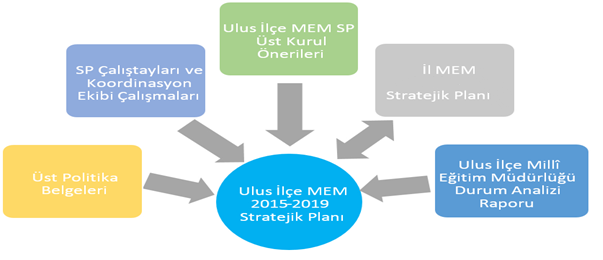 Şekil 2: Plan oluşum şeması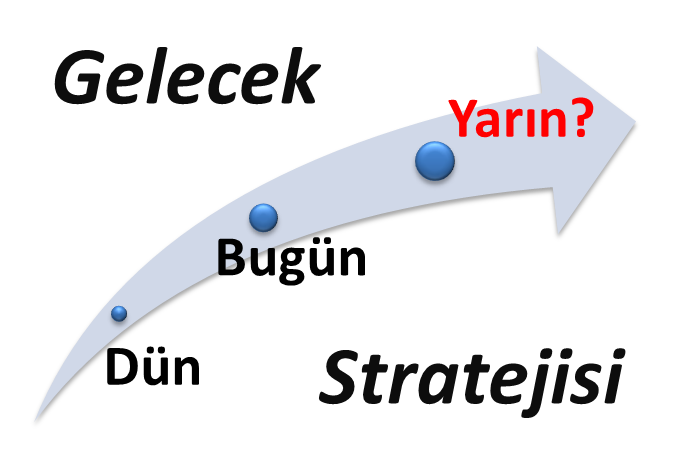 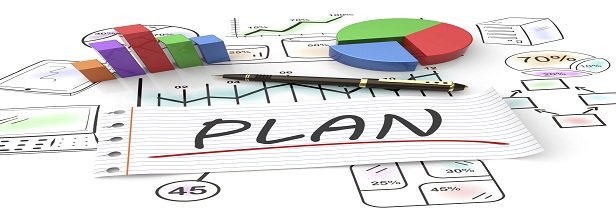 BÖLÜM 2DURUM ANALİZİDURUM ANALİZİULUS İLÇE MİLLİ EĞİTİM MÜDÜRLÜĞÜ2019–2023 STRATEJİK PLANIDURUM ANALİZİ“Neredeyiz?” sorusunun cevabına ulaşacak şekilde, geniş katılımlı ve etkin eğitim faaliyetleriyle Durum Analizi çalışmaları yapılmıştır. GZFT, Hizmet/Faaliyet Alanları ile Ürün ve Hizmetler, Mevzuat Analizi çalışmaları yapılarak, İlçe Milli Eğitim Müdürlüğümüzün mevcut durumu her düzeyden paydaşın katkılarının alındığı katılımcı yöntemlerle tespit edilmiştir. Özellikle GZFT analizi çalışmalarında kurum içi katılımı üst düzeye çıkarabilmek için İlçe Milli Eğitim Müdürü, Şube Müdürü ve diğer ekip elemanlarıyla ayrı ayrı çalışmalar yapılmıştır. GZFT çalışmalarına, ayrı ayrı olmak üzere farklı okul türlerinde görevli müdür, müdür yardımcısı ve öğretmenlerin de katılımı sağlanmıştır. Müdürlüğümüzün mevcut durumunu, her düzeyden iç paydaşın görüşü alınmak suretiyle net olarak ortaya koyan GZFT analizi çalışmalarında güçlü-zayıf yönler ile fırsatlar-tehditler belirlenmiş, katılımcılar tarafından atölye çalışmasıyla önem sırasına göre sıralanmış ve Stratejik Plan Hazırlama Ekibi tarafından analiz edilmiştir. TARİHİ GELİŞİMUlus’ta eğitim öğretim kurumlarının çoğunun kuruluş tarihleri Cumhuriyet yıllarına dayanmaktadır. Ulus’un Derecik Köyü İlkokulu 1932, Kaymakam İhsan Bey İlkokulu(İnönü İlkokulu) 1933, Ulus Merkez Atatürk İlkokulu 1934, Arpacık Köyü ilkokulu 1939, Alpı Köyü ilkokulu 1944, Ağaköy İlköğretim okulu 1945 yıllarında açılmıştır.Ulus 1944 yılında nahiye olarak Safranbolu ilçesine bağlıyken, ayrılarak Zonguldak ilinin ilçesi olmuş, 1991 yılında da Bartın’ın İl olmasıyla Bartın’a bağlanmıştır.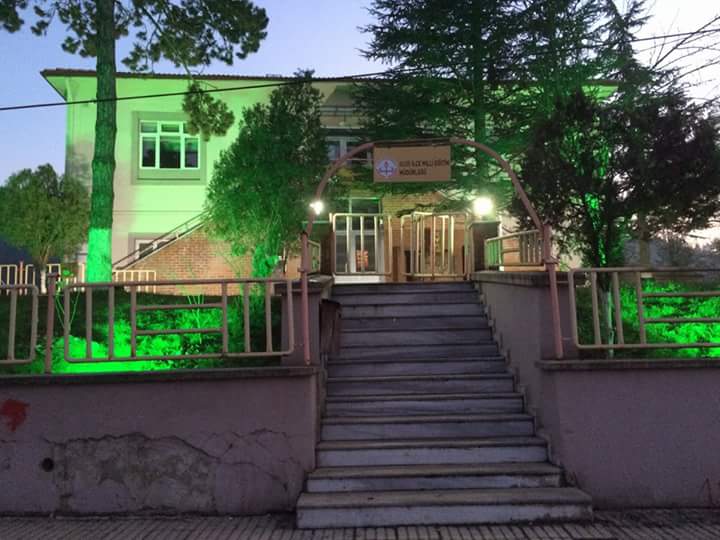 İlçe Milli Eğitim Müdürlüğümüz, 8 Ağustos 1944 yılında Ulus’un ilçe olması ile birlikte “İlköğretim Müdürlüğü” olarak kurulmuştur. 1983 yılında Ulus Hükümet Konağı binasının 3. katında 4 oda olarak faaliyetine başlamıştır. 1985 yılında da kanun değişikliği ile birlikte “İlçe Milli Eğitim Müdürlüğü” olmuştur. Daha sonradan şu anki yeri olan eski Halk Eğitimi Merkezi ve A.S.O. Müdürlüğü binasının üst katına taşınmış olup şu anda her iki katta da hizmet vermeye devam etmektedir. Halen 12/05/1992 tarih ve 21226 sayılı Resmi Gazetede yayımlanan 3797 sayılı Milli eğitim bakanlığı Teşkilat ve Görevleri hakkındaki Kanun kapsamında Kurumda 1 Müdür, 3 Şube Müdürü, 1 Özel Büro, 3 Şef, 3 Memur 1 Şoför ve 5 Hizmetli görev yapmaktadır.	UYGULANMAKTA OLAN STRATEJİK PLANIN DEĞERLENDİRİLMESİ	2015 yılında yürürlüğe giren Ulus İlçe Milli Eğitim Müdürlüğü 2015-2019 Stratejik Planı; stratejik plan hazırlık süreci, durum analizi, geleceğe yönelim, maliyetlendirme ile izleme ve değerlendirme olmak üzere beş bölümden oluşturulmuştur. Bunlardan izleme ve değerlendirme faaliyetlerine temel teşkil eden stratejik amaç, stratejik hedef, performans göstergesi ve stratejilerin yer aldığı geleceğe yönelim bölümü; eğitim ve öğretime erişim, eğitim ve öğretimde kalite ve kurumsal kapasite olmak üzere üç tema halinde yapılandırılmıştır.	Mevzuat analizi aşamasında, Oluşturulan ekip üyeleriyle yapılan stratejik planlama bilgilendirme toplantısında Stratejik Planla ilgili düzeyleri sorularak eksik alanları ortaya konulmuştur. Özellikle stratejik planlama kavramlarına ve süreç konularında eksikleri tespit edilmiştir. Stratejik planlama çalışma grubu öncelikle planlama çalışmalarında kendilerine yol gösterecek bilgi eksikliğini gidermek amacıyla eğitim faaliyetleri organize edilmiştir. Daha önce bu çalışmalara katılmamış arkadaşlar olmak üzere tüm çalışma grubuna aşağıdaki dokümanlar çıkartılarak incelenmesi sağlanmıştır. İncelenen mevzuat çerçevesinde,  Müdürlüğümüz faaliyet alanı kapsamında olan ve önümüzdeki 5 yıllık sürede ulaşılması öngörülen stratejik amaç ve hedeflere dayanak oluşturan mevzuat hükümlerine bu kısımda yer verilmiştir.Kamu Kuruluşları İçin Stratejik Plânlama Kılavuzu 3. Sürüm5018 Sayılı Kamu Mali Yönetimi ve Kontrol KanunuAB Büyüme StratejisiMEB 2015-2019 Stratejik PlanıAvrupa’da Eğitime Dayalı Temel VerilerMEB 11. Kalkınma Program ÖnerileriOrta Vadeli Program 2019-2021MEB Kalite ÇerçevesiMEB Kalite Çerçevesi GöstergeleriMEB İstatistikleri Örgün Eğitim 2017-2018MEB 2017 Faaliyet RaporuÖğretmen Strateji Belgesi 2017OECD Bir Bakışta Eğitim 2018OECD’in Eğitim Sistemlerini Değerlendirmek Amacıyla Kullandığı GöstergelerTürkiye İşgücü Piyasası RaporuAvrupa’da Öğretmen Eğitiminde Kalite GüvencesiEğitimde İnsan Kaynaklarının GeliştirilmesiMesleki ve Teknik Eğitim Eylem PlanıHayat Boyu Öğrenme StratejisiTÜBİTAK VİZYON: 2023 Eğitim ve İnsan Kaynakları RaporuAB Müktesebatına Uyum ProgramıMEB Sürekli Kurum Geliştirme Projesi, TÜSSİDE Sonuç RaporuBilgi Toplumu StratejisiMEB Stratejik Plan Hazırlık ProgramıMEB Stratejik Plan Durum Analizi RaporuMEB Bütçe RaporuMillî eğitim ile ilgili mevzuatMillî Eğitim Bakanlığı Stratejik Planlama Sürecinde Bir Değerlendirme Aracı Olarak Mükemmellik ModeliMEB 2019 – 2023 Stratejik Plan Hazırlık Programı Ayrıca stratejik planlama hazırlık çalışmalarında Millî Eğitim Müdürlüğümüzün malî kaynakları da göz önünde bulundurularak kontrollü bir süreç yönetimi sağlanmıştır.MEB’in stratejik planla ilgili düzenleyeceği hizmetiçi faaliyetler planlanarak, özellikle İl MEM Strateji Plan Ekibi başta olmak üzere çalışma grubunda bulunan personelin çalışmalarda alacakları uygun hizmetiçi programlarına katılımı sağlanmıştır. Bazı Lise, Okul ve Fakülte Mezunlarına Unvan Verilmesi Hakkında KanunBilgi Edinme Hakkı KanunuÇocuk Koruma KanunuDevlet İhale KanunuDevlet Memurları KanunuDilekçe Hakkının Kullanılmasına Dair KanunElektronik İmza KanunuTemel Eğitim ve Eğitim KanunuTemel Eğitim ve Eğitim Kanunu, Millî Eğitim Temel Kanunu, Çıraklık ve Meslek Eğitimi Kanunu, Millî Eğitim Bakanlığının Teşkilat ve Görevleri Hakkında Kanun ile 24.03.1988 Tarihli ve 3418 Sayılı Kanunda Değişiklik Yapılması ve Bazı Kâğıt ve İşlemlerden Eğitime Katkı Payı Alınması Hakkında KanunTemel Eğitim ve Orta Öğretimde Parasız Yatılı veya Burslu Öğrenci Okutma ve Bunlara Yapılacak Sosyal Yardımlara İlişkin Kanunİnternet Ortamında Yapılan Yayınların Düzenlenmesi ve Bu Yayınlar Yoluyla İşlenen Suçlarla Mücadele Edilmesi Hakkında Kanunİş KanunuKamu Görevlileri Etik Kurulu Kurulması ve Bazı Kanunlarda Değişiklik Yapılması Hakkında KanunKamu Görevlileri Sendikaları KanunuKamu İhale KanunuKamu İhale Sözleşmeleri KanunuKamu Kurum ve Kuruluşlarına Bağlı Okulların Millî Eğitim Bakanlığına Devredilmesi ile Bazı Kanunlarda ve Kanun Hükmünde Kararnamelerde Değişiklik Yapılmasına Dair KanunKamu Malî Yönetimi ve Kontrol KanunuMal Bildiriminde Bulunulması, Rüşvet ve Yolsuzluklarla Mücadele KanunuMemurlar ile Diğer Kamu Görevlilerinin Disiplin Cezalarının Affı Hakkında KanunMemurlar ve Diğer Kamu Görevlilerine Bir Derece Verilmesi Hakkında KanunMemurlar ve Diğer Kamu Görevlilerinin Yargılanması Hakkında KanunMeslekî Eğitim KanunuMillî Eğitim Bakanlığına Bağlı Yüksek ve Orta Dereceli Okullar Öğretmenleri ile İlkokul Öğretmenlerinin Haftalık Ders Saatleri ile Ek Ders Ücretleri Hakkında KanunMillî Eğitim Bakanlığının Teşkilat ve Görevleri Hakkında KanunMillî Eğitim Temel KanunuOkul Pansiyonları KanunuÖğrencilerle İlgili Bazı Basılı Evrakın Millî Eğitim Bakanlığınca Hazırlanması, Bastırılması ve Satılması Hakkında KanunÖğretmen ve Eğitim Uzmanı Yetiştiren Yüksek Öğretim Kurumlarında Parasız Yatılı veya Burslu Öğrenci Okutma ve Bunlara Yapılacak Sosyal Yardımlara İlişkin KanunÖzel Güvenlik Hizmetlerine Dair KanunÖzel Öğretim Kurumları KanunuSendikalar KanunuTürk Harflerinin Kabul ve Tatbiki Hakkında KanunTürkiye Cumhuriyeti Emekli Sandığı Kanunu(1)(2)Türkiye'de Öğrenim Gören Yabancı Uyruklu Öğrencilere İlişkin KanunUlusal Bayram ve Genel Tatiller Hakkında KanunYabancı Dil Eğitimi ve Öğretimi KanunuYatılı Bölge ve Özel Eğitime Muhtaç Çocuklara Mahsus Okullarda Döner Sermaye Kurulmasına Dair KanunYükseköğretim Kanunu, Çıraklık ve Meslek Eğitimi Kanunu, Temel Eğitim  ve Eğitim Kanunu, Millî Eğitim Temel Kanunu, Çıraklık ve Meslek Eğitimi Kanunu, Millî Eğitim Bakanlığının Teşkilât ve Görevleri Hakkında Kanun ile 24.3.1988 Tarihli ve 3418 Sayılı Kanunda Değişiklik Yapılması ve Bazı Kâğıt ve İşlemlerden Eğitime Katkı Payı Alınması Hakkında Kanun ile Millî Eğitim Bakanlığının Teşkilât ve Görevleri Hakkında Kanunda Değişiklik Yapılmasına Dair KanunHizmet Alımı Suretiyle Taşıt Edinilmesine İlişkin Esas ve UsullerKamu Kurum ve Kuruluşlarınca Yapılacak Norm Kadro Çalışmalarında Uyulacak Usul ve EsaslarKurumların Eleman Yetiştirmek Üzere Açtıkları Meslekî Okullarda Görev Alacak Yönetici ve Öğretmenlere Uygulanacak Ders ve Ek Ders Saatlerine İlişkin EsaslarMillî Eğitim Bakanlığı Taşra Teşkilatında, İngilizce Dil Öğreticiliği ve Bilgisayar Öğreticiliği Görevlerinde Kısmi Zamanlı Geçici Personel İstihdamı ile Bu Personele Ödenecek Ücretlere İlişkin KararMillî Eğitim Bakanlığı Taşra Teşkilatında Öğretmen İhtiyacının Karşılanması Bakımından Alanlar Bazında Öğretici Görevinde Kısmi Zamanlı Geçici Personel İstihdamı İle Bu Personele Ödenecek Ücretlere İlişkin KararMillî Eğitim Bakanlığı Yönetici ve Öğretmenlerinin Ders ve Ek Ders Saatlerine İlişkin KararMillî Eğitim Bakanlığına Bağlı Bazı Okullarda Görevlendirilecek Yabancı Uyruklu Öğretmenlerin Sözleşmeli Çalıştırılmaları Hakkında EsaslarSözleşmeli Personel Çalıştırılmasına İlişkin EsaslarBu bölümde Türk Milli Eğitim Sisteminin mevzuattan kaynaklanan görev ve sorumlulukları 3 temel başlıkta incelenmiştir.  1-Temel Yasal Yükümlülükler, 2-Kanun ve Kanun Hükmünde Kararnameler, 	3-Yönetmelik, Yönerge ve Genelgeler,Ayrıca Bakanlığımızın tüm mevzuatı gözden geçirilerek yasal yükümlülükler listesi oluşturulmuştur. Yasal yükümlülükler ve mevzuat analizinin çıktıları daha- sonraki aşamada MEB’in faaliyet alanlarının belirlenmesine ve misyonunun oluşturulmasına yardımcı olacaktır.1- Temel Yasal YükümlülüklerMilli Eğitim Bakanlığının yasal çerçevesini belirleyen temel mevzuat, Anayasa ve kurumumuzun tabi olduğu uluslararası anlaşmalar ile yerine getirmekle yükümlü olduğu sorumluluklar irdelenmiştir. 	a-Anayasa: T.C. Anayasasının Üçüncü Bölüm ve 42. Maddesine göre eğitim ilgili temel hak ve ödevler, hükme bağlanmıştır. ’Kimse, eğitim ve öğrenim hakkından yoksun bırakılamaz. Öğrenim hakkının kapsamı kanunla tespit edilir ve düzenlenir. Eğitim ve öğretim, Atatürk ilkeleri ve inkılapları doğrultusunda, çağdaş bilim ve eğitim esaslarına göre, devletin gözetim ve denetimi altında yapılır. Bu esaslara aykırı eğitim ve öğretim yerleri açılamaz. Eğitim ve öğretim hürriyeti, Anayasaya sadakat borcunu ortadan kaldırmaz. İlköğretim, kız ve erkek bütün vatandaşlar için zorunludur ve devlet okullarında parasızdır. Özel ilk ve orta dereceli okulların bağlı olduğu esaslar, devlet okulları ile erişilmek istenen seviyeye uygun olarak, kanunla düzenlenir. Devlet, maddi imkânlardan yoksun başarılı öğrencilerin, öğrenimlerini sürdürebilmeleri amacı ile burslar ve başka yollarla gerekli yardımları yapar. Devlet, durumları sebebiyle özel eğitime ihtiyacı olanları topluma yararlı kılacak tedbirleri alır. Eğitim ve öğretim kurumlarında sadece eğitim, öğretim, araştırma ve inceleme ile ilgili faaliyetler yürütülür. Bu faaliyetler her ne suretle olursa olsun engellenemez. Türkçeden başka hiçbir dil, eğitim ve öğretim kurumlarında Türk vatandaşlarına ana dilleri olarak okutulamaz ve öğretilemez. Eğitim ve öğretim kurumlarında okutulacak yabancı diller ile yabancı dille eğitim ve öğretim yapan okulların tabi olacağı esaslar kanunla düzenlenir. Milletlerarası antlaşma hükümleri saklıdır’’ olarak tanımlanmıştır.b-Eğitimde AB ve Uluslararası Yükümlülükler,           	MEB’in eğitimin uluslararası boyutuyla özel olarak ilgili iki birimi bulunmaktadır. Bunlar; Avrupa Birliği ve Dış İlişkiler Genel Müdürlüğü ile Ortaöğretim Genel Müdürlüğü’dür. Avrupa Birliği ve Dış İlişkiler Genel Müdürlüğü’nün görevleri; 14.09.2011 tarih ve 652 sayılı Milli Eğitim Bakanlığı'nın Teşkilat ve Görevleri Hakkında KHK’nın 26. maddesinde belirtilmiştir. Türkiye’de eğitimin Avrupa ve uluslararası boyutuna bakılacak olursa, Avrupa ülkelerinde çalışan ve yaşayan Türk vatandaşlarının ve aile bireylerinin eğitimiyle ilgilidir. Türkiye’de yaşayan ve çalışan Avrupalıların eğitimi de bununla birlikte ele alınmaktadır. AB üyesi veya aday ülkelerde yaşayan ve yaşadıkları ülke vatandaşı olan Türk kökenli insanlardır. Aynı şekilde Türk vatandaşı olan gayrimüslim azınlıkların eğitimi söz konusudur. Uluslararası ve ikili anlaşmalarla bu insanların eğitimiyle ilgili gelişmeler sağlanmıştır. Türkiye eğitim ve kültür alanlarında AB’nin politikalarının hedef ve önceliklerini paylaşmaktadır. Eğitim Öğretim 2020 ile ortaya konulan hedefler Türkiye'nin de AB'ye uyum çerçevesinde hedefleri olmaktadır. Ülkemiz, Eğitim ve Öğretim 2010 Çalışma Programı ve stratejik çerçeve "Eğitim Öğretim 2020", Bologna süreci ve Birlik programlarının uygulanmasındaki etkinliğini, geliştirme çabasını devam ettirme yönünde kararlı adımlarla ilerlemektedir. Öte yandan Avrupa Birliği Eğitim ve Gençlik Programları bünyesinde yürütülen 2007-2013 yılları arasını kapsayan Hayat boyu Öğrenme (LLP-Lifelong Learning Programme) ve Gençlik (Youth in Action) Programları AB üyesi ülkeler, EFTA ülkeleri (Norveç, İzlanda ve Lihtenştayn) ve Aday Ülkelerin (Türkiye) katılımıyla gerçekleştirilmektedir. Genel ve mesleki eğitimin yanı sıra eğitimle ilgili tüm alt program ve faaliyetleri bütüncül bir yaklaşımla tek bir programda toplayan Hayat boyu Öğrenme Programı'nın genel hedefleri, ülkemizin eğitim ve öğretim hedefleriyle de örtüşmekte olup ülkemiz bu programa tam üye olarak katılım göstermektedir. Uluslararası boyutta ise; yıllardan beri hem Türk vatandaşları başka ülkelerde öğrenim görmekte ve öğretmen olarak çalışmakta hem de yabancılar Türkiye’de öğrenim görmekte ve öğretmen olarak çalışmaktadırlar. 2- Kanun Ve Kanun Hükmünde Kararnameler           	Milli Eğitim Bakanlığının örgüt yapısını kapsamlı bir biçimde ele alan ve değiştiren yasa  2011 yılında çıkarılan 652 sayılı Milli Eğitim Bakanlığının Teşkilat ve Görevleri Hakkında Kanun Hükmünde Kararname'dir. Bu Kanun Hükmünde Kararnamenin amacı; Anayasa, 430 sayılı Tevhidi Tedrisat Kanunu, 1739 sayılı Millî Eğitim Temel Kanunu ile kalkınma plan ve programları doğrultusunda millî eğitim hizmetlerini yürütmek üzere, Millî Eğitim Bakanlığının kuruluş, görev, yetki ve sorumluluklarını düzenlemektir Bu yasaya göre Milli Eğitim Bakanlığı ‘merkez örgütü’, ‘taşra örgütü’, ‘yurtdışı örgütü’ ve ‘hizmet birimleri’ olmak üzere dört bölümden oluşturulmuştur. 652 sayılı KHK ile Milli Eğitim Bakanlığının örgütsel yapısında bir değişim süreci başlatılmıştır. Öncelikle merkez örgütü düzeyinde gerçekleştirilen değişim süreci, taşra örgütlerini de içerisine alacak şekilde genişletilmekte, ortaya konulan hedefler doğrultusunda Milli Eğitim Bakanlığının örgütsel pozisyonunu yeniden konumlandırmaktadır. Bakanlık merkez örgütü; Bakanlık Makamı, Talim ve Terbiye Kurulu, hizmet birimleri, danışma ve denetim birimleri ile yardımcı birimlerden oluşur. Taşra örgütü olarak; her ilde ve ilçede bir milli eğitim müdürlüğü bulunur. Yasayla, Bakanlık yurtdışı teşkilatı kurmaya yetkili kılınmıştır. Bu yapılanma temellerini Sekizinci Beş Yıllık Kalkınma Planı ve 15. Milli Eğitim Şurasında; Milli Eğitim Bakanlığı’nda hizmet esasına göre bir yapılanmaya gidilmesi, Bakanlık merkez teşkilatının daha ziyade makro düzeyde stratejik planlama, müfredat programı belirleme ve koordinasyon işleriyle uğraşması, bu tür üst düzey konuların dışındaki yetki ve sorumlulukların Bakanlık taşra birimlerine ve yerel yönetimlere devrinin gerçekleştirilmesi çalışmalarından almaktadır. Millî Eğitim Bakanlığının Teşkilat Ve Görevleri Hakkında 652 sayılı Kanun Hükmünde Kararnameye Göre Millî Eğitim Bakanlığının Görevleri Şunlardır:Okul öncesi, ilk ve orta öğretim çağındaki öğrencileri bedenî, zihnî, ahlakî, manevî, sosyal ve kültürel nitelikler yönünden geliştiren ve insan haklarına dayalı toplum yapısının ve küresel düzeyde rekabet gücüne sahip ekonomik sistemin gerektirdiği bilgi ve becerilerle donatarak geleceğe hazırlayan eğitim ve öğretim programlarını tasarlamak, uygulamak, güncellemek; öğretmen ve öğrencilerin eğitim ve öğretim hizmetlerini bu çerçevede yürütmek ve denetlemek.Eğitim ve öğretimin her kademesi için ulusal politika ve stratejileri belirlemek, uygulamak, uygulanmasını izlemek ve denetlemek, ortaya çıkan yeni hizmet modellerine göre güncelleyerek geliştirmek.Eğitim sistemini yeniliklere açık, dinamik, ekonomik ve toplumsal gelişimin gerekleriyle uyumlu biçimde güncel teknik ve modeller ışığında tasarlamak ve geliştirmek. 	Eğitime erişimi kolaylaştıran, her vatandaşın eğitim fırsat ve imkânlarından eşit derecede yararlanabilmesini teminat altına alan politika ve stratejiler geliştirmek, uygulamak, uygulanmasını izlemek ve koordine etmek.Kız öğrencilerin, özürlülerin ve toplumun özel ilgi bekleyen diğer kesimlerinin eğitime katılımını yaygınlaştıracak politika ve stratejiler geliştirmek, uygulamak ve uygulanmasını koordine etmek.Özel yetenek sahibi kişilerin bu niteliklerini koruyucu ve geliştirici özel eğitim ve öğretim programlarını tasarlamak, uygulamak ve uygulanmasını koordine etmek.Yükseköğretim kurumları dışındaki eğitim ve öğretim kurumlarını açmak, açılmasına izin vermek ve denetlemek.Yurtdışında çalışan veya ikamet eden Türk vatandaşlarının eğitim ve öğretim alanındaki ihtiyaç ve sorunlarına yönelik çalışmaları ilgili kurum ve kuruluşlarla işbirliği içinde yürütmek.Yükseköğretim dışında kalan ve diğer kurum ve kuruluşlarca açılan örgün ve yaygın eğitim ve öğretim kurumlarının denklik derecelerini belirlemek, program ve düzenlemelerini hazırlamak. 	Türk Silahlı Kuvvetlerine bağlı ortaöğretim kurumlarının program ve denklik derecelerinin belirlenmesi ile yönetmeliklerinin hazırlanmasında işbirliğinde bulunmak.Yükseköğretimin millî eğitim politikası bütünlüğü içinde yürütülmesini sağlamak için, 04/11/1981 tarihli ve 2547 sayılı Yükseköğretim Kanunu ile Bakanlığa verilmiş olan görev ve sorumlulukları yerine getirmek.Mevzuatla Bakanlığa verilen diğer görev ve hizmetleri yapmak. Bazı Önemli Kanun ve Kanun Hükmünde Kararnameler1869 yılında Maarif-i Umûmiye Nizamnâmesi ile Maarif Nazırlığı(Nezareti)  kurularak eğitim siteminde köklü bir değişikliğe gidilerek Milli Eğitim Bakanlığının temelleri atılmış oldu. Türkiye Büyük Millet Meclisi tarafından 3 Mart 1924 tarih ve 430 Kanun Numarası ile kabul edilmiş olan ve ülkedeki bütün eğitim kurumlarının Maarif Vekâlet’ine (Milli Eğitim Bakanlığı’na) bağlanmasını ve bir sistem haline getirilmesini sağlayan yasadır. 2 Mart 1989’da 356 sayılı Kanun Hükmünde Kararname ile gençlik ve spor hizmetleri, Millî Eğitim hizmetlerinden ayrılmıştır. Millî Eğitim Bakanlığının örgüt yapısını düzenleyen yasa; 30/04/1992 tarihli ve 3797 sayılı Milli Eğitim Bakanlığının Teşkilat ve Görevleri Hakkında Kanundur.“29.06.1930 tarihli ve 1532 sayılı Resmi Gazete’de yayımlanan 1702 sayılı İlk ve Orta Tedrisat Muallimlerinin Terfi ve Tecziyeleri Hakkında Kanun ile 19/01/1943 tarihli ve 5308 sayılı Resmi Gazete’de yayımlanan 4357 sayılı İlkokul Öğretmenlerinin Kadrolarına, Terfi, Taltif ve Cezalandırılmalarına ve Bu Öğretmenler İçin Teşkil Edilecek Sağlık ve İçtimai Yardım Sandığı ile Yapı Sandığına ve Öğretmenlerin Alacaklarına Dair Kanun, disiplin hükümleri halen uygulanan kanunlardır”.1961 yılında çıkarılan 222 sayılı İlköğretim ve Eğitim Kanunu; ilköğretim için ayrı olarak çıkarılan ilk yasa olması bakımından önemlidir.19.6.1986 tarih ve 3308 sayılı Mesleki Eğitim Kanunu 10-28.03.1983 tarih ve 2809 sayılı Yükseköğretim Kurumları Teşkilat Kanunu ile de yükseköğretim kurumlarının teşkilatlanmasıyla ilgili esaslar belirlenmiştir. Türkiye’de zorunlu eğitimin 8 yıldan 12 yıla çıkarılmasını ve eğitim sisteminin 4+4+4 şeklinde kademelendirilmesini öngören İlköğretim ve Eğitim Kanunu ile Bazı Kanunlarda Değişiklik Yapılmasına Dair Kanun Teklifi 11 Mart 2012’de kabul edildi. 6287 No’lu bu kanun, 11 Nisan 2012’de Gazete ’de yayımlanarak yürürlüğe girdi.Yönetmelik, önerge ve Genelgeler:          	Bakanlığımızda çalışma yapılan alana ilişkin ayrıntılı bilgilerin verilebilmesi ve çalışmalarda ahengin yakalanabilmesi amacıyla çok sayıda yönetmelik, yönerge ve genelge çıkarılmaktadır(Ek4 de ayrıntılı liste yer almaktadır).   Zaman zaman Organizasyon yapımızı etkileyebilecek şekilde çalışma ekip, kurul veya birimleri bile Yönerge ve Genelge ile kurulabilmektedir. Örneğin; Özü itibariyle ortak paydası büyük olan faaliyet ve projelerde tekrarların önlenmesi, insan ve madde kaynağının etkin ve verimli kullanılması, uzmanlık, tecrübe ve birikimin yerinde kullanılması için çalışmaların tek elden aynı ekip tarafından yürütülmesini sağlamak amacıyla, AR-GE birimi yönergesi 25.06.2010 tarihinde İl milli eğitim müdürlükleri strateji geliştirme hizmetleri şubelerine bağlı olarak çalışan AR-GE birimleri kurulmuştur.  11. Kalkınma PlanıOrta Vadeli Mali PlanOrta Vadeli ProgramBakanlık MevzuatıMEB 2015-2019 Stratejik PlanıAvrupa Birliği müktesebatı ve ilerleme raporuDiğer Kamu Kurum ve Kuruluşlarının Stratejik PlanlarıTÜBİTAK Vizyon 2023 Eğitim ve İnsan Kaynakları RaporuTürkiye Yeterlilikler ÇerçevesiMillî Eğitim Kalite ÇerçevesiBilgi Toplumu Stratejisi ve Eylem PlanıHayat Boyu Öğrenme Strateji BelgesiMeslekî ve Teknik Eğitim Strateji BelgesiUlusal Öğretmen Strateji BelgesiUlusal ve Uluslararası Kuruluşların Eğitimle İlgili Raporları (ILO, OECD, UNICEF,EUROSTAT, WORLDBANK, UNESCO, CEDEFOP, NACCCE, IEA...)Öğretmen Strateji Belgesi2023 Eğitim Vizyon BelgesiMEM 2019–2023 Stratejik Plan hazırlık sürecinde Bakanlığın faaliyet alanları ve hizmetlerinin belirlenmesine yönelik çalışmalar yapılmıştır. Bu kapsamda birimlerinin yasal yükümlülükleri, standart dosya planı, üst politika belgeleri, yürürlükteki uygulanan sistem ve kamu hizmet envanteri incelenerek Müdürlüğün hizmetleri tespit edilmiş ve sekiz faaliyet alanı altında gruplandırılmıştır. Buna göre faaliyet alanları ve sunulan hizmetler Tablo ’daki gibidir:Bu bölümde; Müdürlüğümüzün çalışmalarından etkilendiği ve çalışmalarıyla etkilediği tarafların (paydaşların) görüşleri alınmıştır. Paydaş analizi kapsamında; hizmetlerin yararlanıcı ihtiyaçları doğrultusunda şekillendirilebilmesi için yararlanıcıların beklentilerinin bilinmesi, amaçlanmıştır.Paydaş analizinin ilk aşamasında öncelikle Müdürlüğümüz paydaş listesi oluşturulmuş, Paydaşlar; iç paydaşlar, dış paydaşlar olarak değerlendirilmiştir.  Paydaş görüşleri çeşitli yollarla katılımcı bir yaklaşımla alınmıştır. İlçe Milli Eğitim Müdürlüğü stratejik plan çalışmalarını başlattıktan sonra düzenlediği  çalıştay ve  seminerle iç paydaşlarının görüşlerini almıştır. Bu çalışmalara İlçe Milli Eğitim Müdürlüğü Stratejik Plan Üst Kurulu Üyeleri, Stratejik Plan Ekibi, öğretmenler ve okul yöneticileri dâhil edilmiştir. Müdürlüğümüz iç ve dış paydaşlarının kurumdan beklentilerini, görüş, öneri ve katkılarını belirlemek üzere iç ve dış paydaşlara yönelik internet ortamında anketler düzenleyerek katılımcıların görüşlerini almıştır.4.1.İç Paydaş Analiziİç Paydaş Anketi	İç ve dış paydaş anketleri Müdürlüğümüz resmi internet sitesinde yayınlanarak elektronik ortamda uygulanmıştır. İç paydaş anketi okul, kurum yöneticisi ve çalışanı 96 kişi tarafından cevaplanmıştır. Katılımcı profiline ilişkin detaylı bilgi Tablo 1’de verilmiştir. Tablo 1: Paydaş Anketine Katılanların Görev Yeriİç paydaş anketini cevaplayan paydaşlarımızın görüşleri ve beklentileri stratejik planın her aşamasına; özellikle geleceğe yönelim bölümüne yansıtılmıştır.İç paydaşların beklenti ve önerileri konu başlıkları şeklinde aşağıya çıkarılmıştır:ÖdüllendirmeSportif ve Sosyal Etkinlikler  Hizmetiçi Eğitim FaaliyetleriHizmet KalitesiÖğretmenlerin ve Kurum Çalışanlarının Moral MotivasyonuRehberlik hizmetleri.2.Dış Paydaş AnaliziDış Paydaş AnketiDış paydaş anketi uygulamasına öğrenci ve veliler katılmıştır. Anketlerin değerlendirilmesi sonucunda stratejik planlama çalışmalarında üzerinde önemle durulan dış paydaşlarımızın hizmetlerimizden beklentilerine yönelik görüşleri aşağıdaki gibidir:Dış paydaşlara açık uçlu olarak son 5 yıl içerisinde Müdürlüğümüzün yaptığı en başarılı çalışmanın ne olduğuna ilişkin görüşleri sorulmuştur. Katılımcıların belirledikleri temel başlıklar aşağıda verilmiştir.Dış paydaş görüşlerine göre Müdürlüğümüzün en başarılı alanları şunlardır:Sosyal ve Sportif EtkinliklerTaşıma ve Sıcak Yemek Eğitim-Öğretim ve Öğrenci Başarısı Teknolojik Alt Yapı Ve Teknolojinin KullanımıProjelerDış Paydaşların öneri ve beklentileri konu başlıkları şeklinde aşağıya çıkarılmıştır:Taşıma Hizmeti ve Yemek Hizmeti KalitesiÖğrenci Başarısı Öğretmen Görevlendirmeleri ve Öğretmen İhtiyacıÖğrenci Başarısı ve Sürekliliğinin SağlanmasıAnne-Baba Eğitimi5.1.Kurum İçi Analiz 5.1.1.İlçe Millî Eğitim Müdürlüğü Organizasyon Yapısı Kuruluş içi analiz aşamasında, İlçe Milli Eğitim Müdürlüğümüzün örgütlenme ve teşkilat yapısı başlığının altında birimlerin dağılımları incelenmiştir. Milli Eğitim Müdürlükleri teşkilat yapısı ve birimlerin görevleri 18.11.2012 tarihli ve 28471 sayılı Resmi Gazetede Yayınlanan "Millî Eğitim Bakanlığı İl ve İlçe Millî Eğitim Müdürlükleri Yönetmeliği’ne göre yeniden düzenlenmiştir. Yeni düzenlemeye göre İlçe Milli Eğitim Müdürlüğü teşkilatı; Müdürlük Makamı ve müdürlüğe bağlı çalışan diğer hizmet birimlerinden oluşmaktadır. Müdürlüğümüz, hizmet birimleri aşağıya çıkarılmıştır:TEŞKİLAT ŞEMASI5.1.2.İlçe Millî Eğitim Müdürlüğü İnsan KaynaklarıKurumlarda insan kaynaklarını, organizasyonel amaçlar doğrultusunda en verimli şekilde kullanmak, insan kaynağının iç ve dış gelişmelere uygun olarak etkin bir şekilde planlanmasını, geliştirilmesini ve değerlendirilmesini sağlamak, kurumun verimliliği açısından büyük önem taşımaktad5.1.3.İlçe Millî Eğitim Müdürlüğü Teknolojik Kaynakları	Müdürlüğümüz, hizmetlerin yararlanıcılara etkili şekilde ulaştırılabilmesi için teknolojik araçları kullanmakta ve bu kaynakları gereğinde güncellemektedir.  Milli Eğitim Bakanlığı Bilgi İşlem Sistemi (MEBBİS) üzerinden yürütülmekte olan modüller MEM okul ve kurumlarımız tarafından etkin olarak kullanılmaktadır.  MEBBİS üzerinden Devlet Kurumları, Yatırım İşlemleri, MEİS, e-Alacak, e-Burs, Evrak, TEFBİS, Kitap Seçim, e-Soruşturma Modülü,  Sınav,  Sosyal Tesis, e-Mezun, İKS, , Özel Öğretim Kurumları, Engelli Birey,  Öğretmenevleri, Performans Yönetim Sistemi, Yönetici, Mal, Hizmet ve Yapım Harcamaları, Özlük, Çağrı Merkezi, Halk Eğitim, e-Okul, Veli Bilgilendirme Sistemi, e-Yurt, e-Akademi,  e-Katılım, gibi modüllere ulaşılarak iş ve işlemlerin zamanında ve etkin olarak yürütülmesi sağlanmaktadır. 	 Merkez ve taşra teşkilatının tüm iş ve işlemlerinin elektronik ortamda yapılabilmesini sağlayan iletişim ağı yönetim faaliyetinde etkin olarak kullanılmaktadır. Müdürlüğümüz resmi yazışmaları Dokuman Yönetim Sistemi (DYS) üzerinden yapılmaktadır.BİMER, Alo 147 gibi servisler aracılığıyla hizmetten yararlananların her türlü bilgi talebi, öneri ve şikayetlerine  ilişkin hızlı bir şekilde geri bildirim verilmektedir. 	Bakanlığımız tarafından eğitim ve öğretimde fırsat eşitliğini sağlamak, okullarda teknolojik altyapıyı iyileştirmek ve bilgi iletişim teknolojilerinin eğitim ve öğretim süreçlerinde etkin kullanımını sağlamak amacıyla geliştirilen FATİH Projesi kapsamında ilçemiz ortaokulları ve liselere teknoloji desteği sağlanmıştır. Öğrencilerimizin ve öğretmenlerimizin eğitim teknolojisinden azami oranda yararlanmaları sağlanmıştır.Tablo 8: Ulus İlçe Milli Eğitim Müdürlüğü Bilgi Teknolojileri Kaynak Durumu5.1.4.İlçe Millî Eğitim Müdürlüğü Mali Kaynakları	Eğitim  öğretimin başlıca finans kaynaklarını merkezî yönetim bütçesinden ayrılan pay, ilçe özel idareleri bütçesinden ayrılan kaynaklar ve Okul-Aile Birliği gelirleri oluşturmaktadır.5.2.Kurum Dışı Analiz	Dünyada her alanda meydana gelen gelişmeler ülkeler için eğitimli insan gücünün önemini bir kat daha artırmaktadır. Ulusların gelişmesinin ön şartı eğitimli, nitelikli, girişimci insan gücüne sahip olabilmektir. Ülkelerin insan kaynağının niteliğini artırmayı hayati derecede önemli kılan bu durum karşısında eğitim alanında alınacak tedbirler öncelikli olmak zorundadır.  Dünyadaki politik, ekonomik, sosyal ve teknolojik alandaki küresel eğilimler eğitim alanındaki mevcut sistemleri zorlamaktadır. Eğitimde fırsat eşitliği sağlayarak tüm bireylerin eğitime erişimini sağlamak, kaliteli eğitim ortamları ve nitelikli eğiticilerle eğitim hizmeti sunmak, eğitim kurumlarının mevcut kapasitelerini geliştirmek eğitim sistemleri içinde özellikle üzerinde durulması gereken konulardır. 	Ulus İlçe Milli Eğitim Müdürlüğü olarak, kurumun görevi dünyadaki ve ülkemizdeki eğitim alanındaki gelişmeleri izleyerek, bakanlığımızın eğitim politikaları doğrultusunda, ilimizin demografik, sosyo-kültürel yapısı, fırsatları göz önüne alarak eğitime ihtiyacı olan tüm vatandaşlarımıza kaliteli eğitim hizmeti sunmaktır. İlimiz eğitim hizmetlerinin sunumda hizmet süreçlerimizi etkileyen aşağıdaki göstergeler dikkate alınmaktadır:İl dışı göçler nedeniyle azalan okul çağındaki çocuk sayısıKamu Yönetimi reformu çalışmalarıToplumun eğitime ve öğretime erişebilirlik hakkındaki zorunlu eğitimi aşan beklentileriEğitim politikalarının taşradaki uygulayıcı eğitim yöneticilerinin yönetim yeterliliğiKariyer yönü ve istihdamda değişiklikler içeren yeni kariyer planlarıUlusal ve uluslararası hibe programlarının olmasıYeni istihdam biçimleri ve iş piyasasında artan hareketlilik Değişen aile yapısıGenç ve dinamik nüfusEğitimde teknolojik altyapının güçlenmesiBilginin hızlı üretimi, erişebilirlik ve kullanılabilirliğinin gelişmesiTeknolojinin sağladığı yeni öğrenme ve etkileşim/paylaşım olanaklarıTeknolojinin kullanım alanına yönelik tehditler5.2.2.Güçlü Yönler, Zayıf Yönler, Fırsatlar ve Tehditler (GZFT) Analizi GZFT AnaliziDurum analizi kapsamında kullanılacak temel yöntem olan GZFT (Güçlü Yönler, Zayıf Yönler, Fırsatlar ve Tehditler ) analizidir. Genel anlamda kurum/kuruluşun bir bütün olarak mevcut durumunun ve tecrübesinin incelenmesi, üstün ve zayıf yönlerinin tanımlanması ve bunların çevre şartlarıyla uyumlu hale getirilmesi sürecine GZFT analizi adı verilir. GZFT analizi, kurum/kuruluş başarısı üzerinde kilit role sahip faktörlerin tespit edilerek, stratejik kararlara esas teşkil edecek şekilde yorumlanması sürecidir. Bu süreçte kurum/kuruluş ve çevresiyle ilgili kilit faktörler belirlenerek niteliğini artırmak için izlenebilecek stratejik alternatifler ortaya konulmaktadır. İdarenin ve idareyi etkileyen durumların analitik bir mantıkla değerlendirilmesi ve idarenin güçlü ve zayıf yönleri ile idareye karşı oluşabilecek idarenin dış çevresinden kaynaklanan fırsatlar ve tehditlerin belirlendiği bir durum analizi yöntemidir.Müdürlüğümüz tarafından yapılan GZFT analizinde kurumumuzun güçlü ve zayıf yönleri ile kurumumuz için fırsat ve tehdit olarak değerlendirilebilecek unsurlar tespit edilmiştir. Bu hususlar Tablo …’de gösterilmiştir.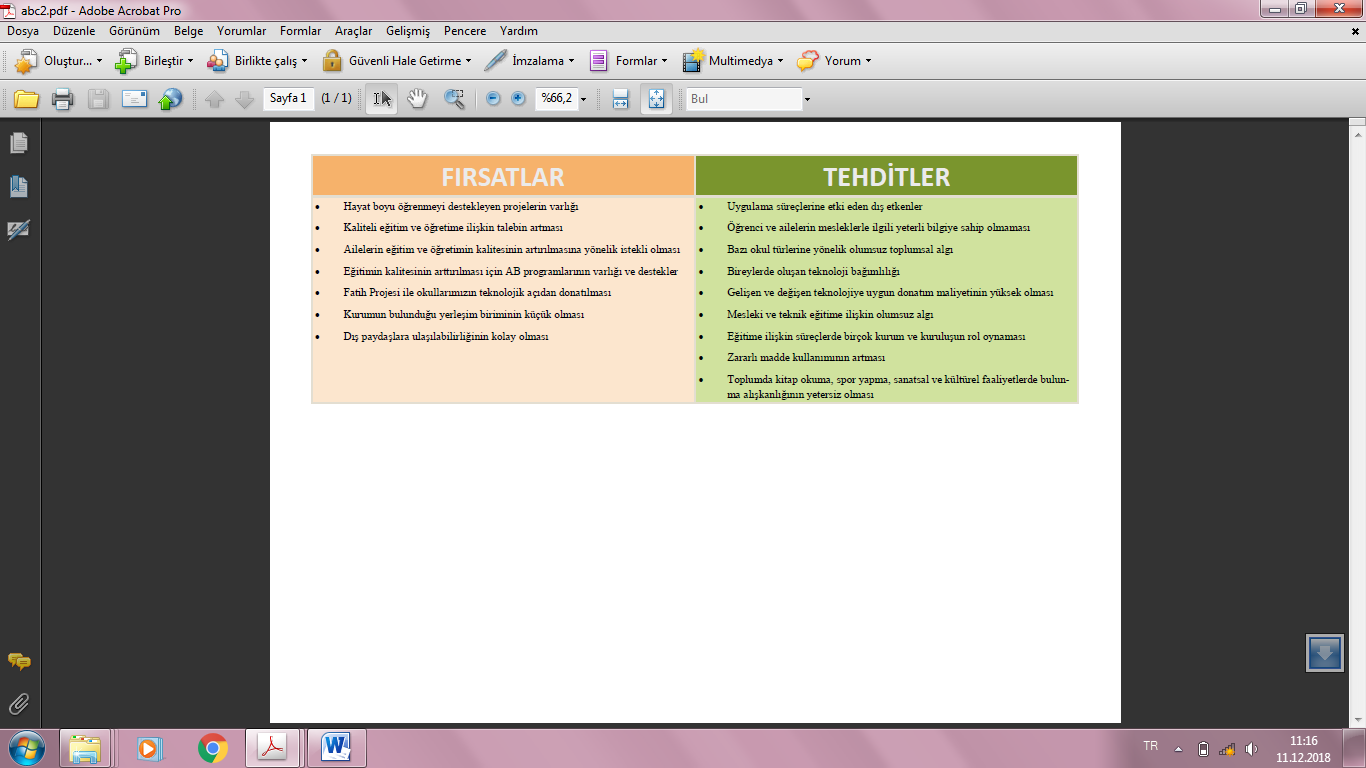 Tablo: GZFT Analizi5.2.3. TESPİT VE İHTİYAÇLARIN BELİRLENMESİSORUN ALANLARI	MEB 2015-2019 Stratejik Planında yer alan sorun alanları ve gelişim alanları göz önünde bulundurularak,  paydaş analizi, kurum içi ve dışı analiz sonucunda Müdürlüğümüz faaliyetlerine ilişkin gelişim ve sorun alanları tespit edilmiştir. Belirlenen sorun alanları üç tema altında gruplandırılmıştır. Aşağıda Ulus İlçe Milli Eğitim Müdürlüğü sorun alanları listesi yer almaktadır: 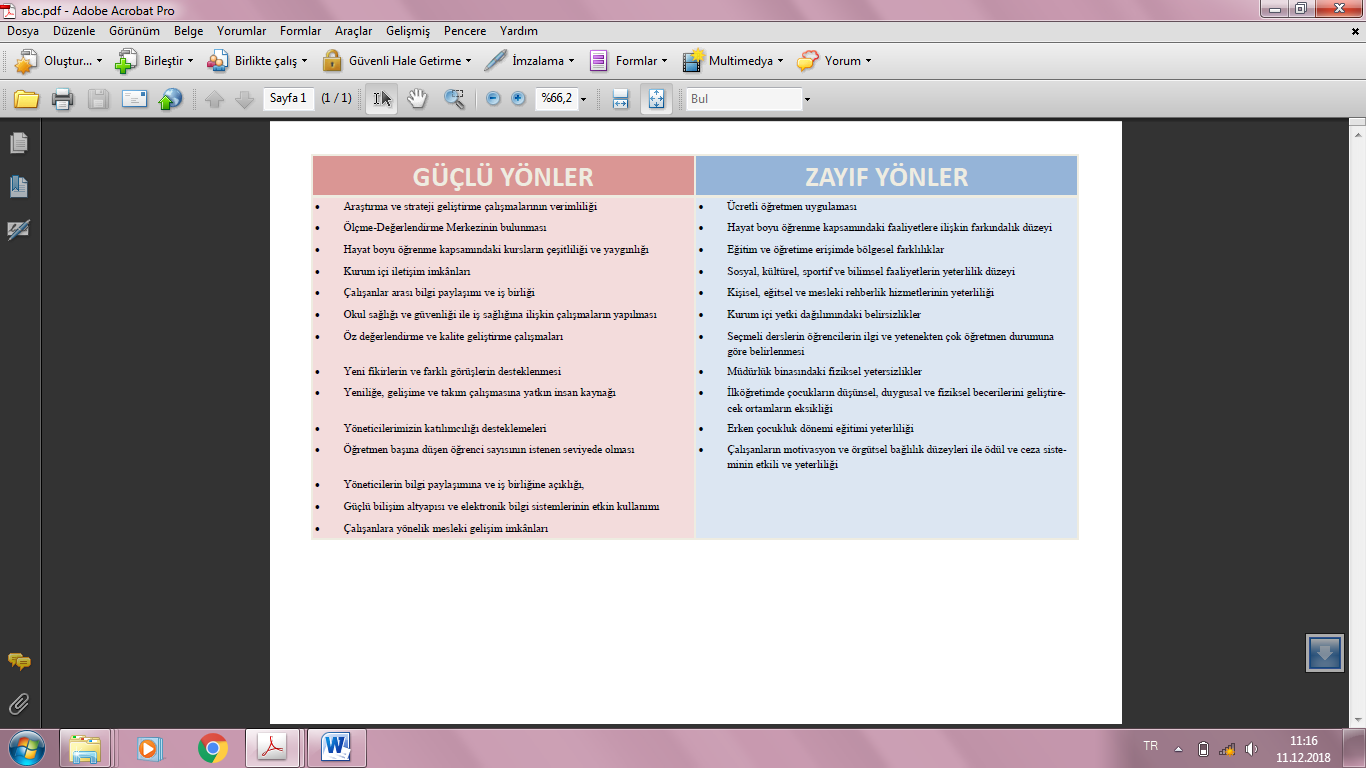 5.2.4.GELİŞİM ALANLARIMEB 2015-2019 Stratejik Planında yer alan sorun alanları ile ilgili gelişim alanları tablosu aşağıya çıkarılmıştır. Müdürlüğümüz gelişim alanları belirlenirken Bakanlığımız Stratejik plan gelişim alanlarına bağlı kalınmıştır. Bu gelişim alanlarına yönelik olarak planın geleceğe yönelim bölümünde gelişim amaçları ve hedeflerine yer verilmiştir.Eğitime ilişkin MEİS ve E-Okul modülünden alınan verilere göre Ulus İlçe Millî Eğitim Müdürlüğümüzün temel istatistikleriPERSONEL DURUMUUlus İlçe Millî Eğitim Müdürlüğü olarak 2018-2019 Eğitim öğretim yılında 30 Okul İdarecisi, 186  öğretmen,  3 şef, , 10 Veri hazırlama ve kontrol işletmeni, 6 memur, 20 diğer personel ile iş ve işlemlerini devam ettirmektedir.ARAÇ GEREÇ DURUMUUlus İlçe Millî Eğitim Müdürlüğü olarak kurumlarımızda;    1 minibüs, 1 otomobil, 3 Laptop, 323 PC, 83 yazıcı, 27 tarayıcı, 82 projeksiyon, 7 okulda Fatih projesi akıllı tahta ile iş ve işlemlerini devam ettirmektedirÖĞRENCİ DURUMU2019-2020 Eğitim öğretim yılında 130 okul öncesi öğrencisi, 659 ilkokul öğrencisi, 728 Ortaokul öğrencisi, 574 Lise öğrencisi ile eğitim öğretime başlamış ve devam etmektedir.OKUL ÖNCESİ ÖĞRENCİ DERSLİK ÖĞRETMEN SAYILARIİlçemizde bulunan okul öncesi eğitim kurumlarında,9 derslik, 9 öğretmen tarafından 130  öğrenciye ders verilmektedir. Derslik başına düşen öğrenci sayısı 14,44, öğretmen başına düşen öğrenci sayısı ise 14,44 ’dür.İLKOKUL ÖĞRENCİ DERSLİK ÖĞRETMEN SAYILARIİlçemizde bulunan ilkokullarda, 42 derslik, 36 öğretmen tarafından 659 öğrenciye ders verilmektedir. Derslik başına düşen öğrenci sayısı 15,69, öğretmen başına düşen öğrenci sayısı ise 18,30’dur.ORTAOKUL ÖĞRENCİ DERSLİK ÖĞRETMEN SAYILARI          İlçemizde 6 ortaokulda, 50 derslik, 66 öğretmen tarafından 728 öğrenciye ders verilmektedir. Derslik başına düşen öğrenci sayısı 14,56, öğretmen başına düşen öğrenci sayısı ise 11,03’dür.ORTAÖĞRETİM ÖĞRETMEN ÖĞRENCİ DERSLİK SAYILARI       İlçemizde değişik türde 5 lisede, 44 derslik, 65 öğretmen tarafından 574 öğrenciye ders verilmektedir. Derslik başına düşen öğrenci sayısı 13,05, öğretmen başına düşen öğrenci sayısı ise 8,83’dür.ÖSYS İSTATİSTİK BİLGİLERİ     İlçemiz ÖSYS sonuçlarına göre %36 ’lık bir başarı yüzdesine sahiptir. MEZUN - İSTİHDAM İLİŞKİSİİlimizde meslek liselerinden ve mesleki eğitimden mezun olan öğrencilerimizin işe yerleşimleri ile alakalı veriler hazırlanmaktadır. Bu verilere göre ilçemiz öğrencilerinin yaklaşık olarak % 50’lik bir dilimi bir mesleğe yerleşmektedir. İLİMİZ ORTA ÖĞRETİM KURUMLARINDA DİSİPLİN OLAYLARI2018-2019 Eğitim Öğretim yılında 04.01.2019 tarihine kadar İlçemiz ortaöğretim kurumlarında toplam 17 disiplin olayı meydana gelmiştir. Olaylar daha çok sigara kullanımı , okul kurallarına uymama ve kavga etme gibi başlıklarda yoğunlaşmaktadır.TAŞIMALI EĞİTİMİlçemizde toplam olarak 1028 öğrenciye taşımalı eğitim hizmeti verilmektedir. Toplam maliyet 2905000 TL olup, ortalama öğrenci başına düşen yıllık maliyet 2825,875 TL olarak hesaplanmıştır. Taşımalı eğitim kapsamında sıcak yemek hizmetinin yıllık maliyeti 796049,92 TL olup, ortalama öğrenci başına düşen yıllık maliyet 774,37 TL olarak hesaplanmıştır..YAYGIN EĞİTİM KURUMLARIİlçemiz dâhilinde bulunan  halk eğitim merkezi, 3 kadrolu öğretmen ve 10 usta öğretici ile çalışmalarına devam etmektedir. Bu merkezimizde toplam olarak 1765 kursiyere hizmet verilmiştir. Plan dönemi sonuna kadar bu kurslarda anlamlı bir fark oluşması beklenmektedir. HALK EĞİTİM MERKEZİ KURSLARIHalk eğitim merkezleri vasıtasıyla açılan  kurslara 1765 adet kursiyer kayıt olmuştur.PROJELERTÜBİTAK 4006 Bilim Fuarlarına daha önceki yıllarda toplamda 5 okul katılmış olup, 2018 – 2019 eğitim – öğretim yılında 8 başvuru yapılmıştır. Bu kapsamda proje çalışmaları devam etmektedir.YATIRIMLARİlçemizde Özel idare tarafından 2015-2019 yılları arasında  toplam olarak 5 değişik yatırım bitirilmiştir. Yatırımlar ihtiyaç ve nüfusa göre planlanmış olup okullar faaliyete geçerek hizmet vermektedir.GÜÇLENDİRME FAALİYETLERİİlçemiz okullarının deprem güçlendirme testleri yapılmış olup boşaltılması gereken yurt binası boşaltılmış ,diğer binalarla ilgili olarak önümüzdeki dönemde Kumluca ATATÜRK YBO ‘da güçlendirme çalışmaları yapılacaktır.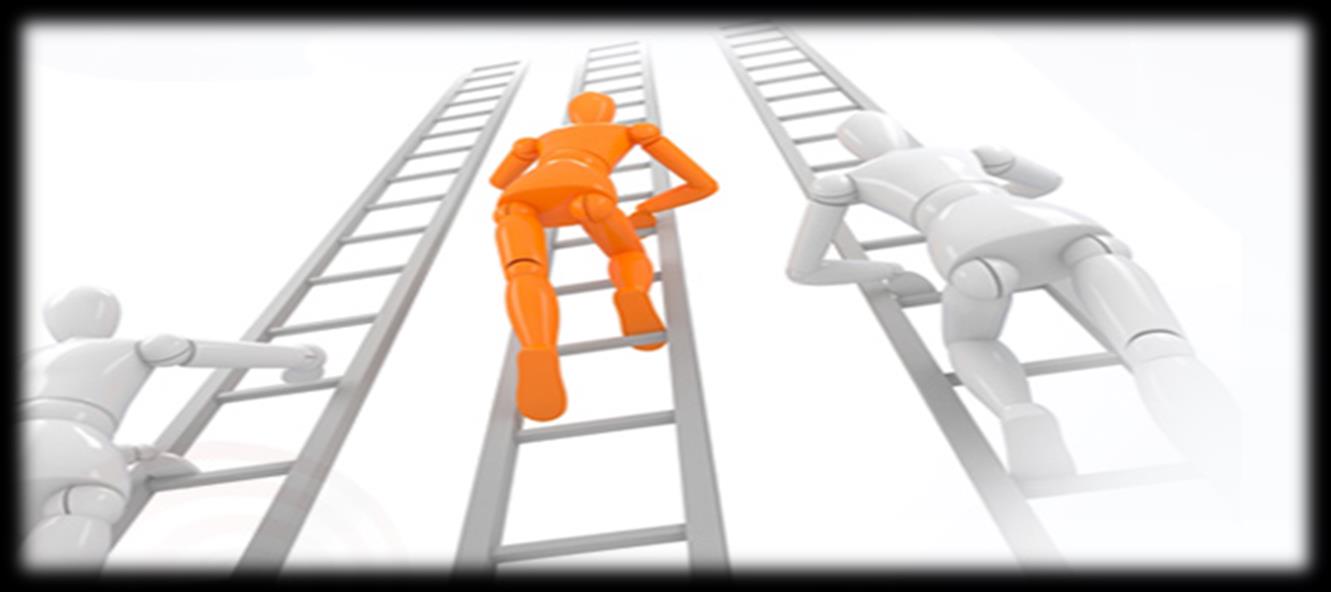 BÖLÜM 3GELECEĞE YÖNELİMGELECEĞE YÖNELİMMİSYON, VİZYON, TEMEL DEĞERLERStratejik Amaç 1Bütün öğrencilerimize, medeniyetimizin ve insanlığın ortak değerleri ile çağın gereklerine uygun bilgi, beceri, tutum ve davranışların kazandırılması sağlanacaktır.Stratejik Hedef 1.1. Tüm alanlarda ve eğitim kademelerinde, öğrencilerimizin her düzeydeki yeterliliklerinin belirlenmesi, izlenmesi ve desteklenmesi için kurulacak ölçme ve değerlendirme sistemine il düzeyinde işlerlik kazandırılacaktır.Stratejik Hedef 1.2 Öğrencilerin yaş, okul türü ve programlara göre gereksinimleri dikkate alan beceri temelli sistem ile yabancı dil yeterlilikleri geliştirilecektir.Stratejik Hedef 1.3 Öğrenme süreçlerini destekleyen dijital içerik ve beceri destekli dönüşüm ile öğrenci ve öğretmenlerimizin eşit öğrenme ve öğretme fırsatlarını yakalamaları ve öğrenmenin sınıf duvarlarını aşması sağlanacaktır.Stratejik Amaç 2 Çağdaş normlara uygun, etkili, verimli yönetim ve organizasyon yapısı ve süreçleri hâkim kılınacaktır.Stratejik Hedef 2.1 Bakanlıkça oluşturulacak yeni mesleki gelişim modeli doğrultusunda öğretmen ve okul yöneticilerinin gelişimleri desteklenecektir. Stratejik Hedef 2.2 Bakanlık tarafından eğitimin niteliğinin artırılması, okullarda planlı yönetim anlayışının yerleşmesi ve bütçe-plan bağı kurulması amacıyla oluşturulacak finansman modeline il genelinde işlerlik kazandırılacaktır.Stratejik Amaç 3Okul öncesi eğitim ve temel eğitimde öğrencilerimizin bilişsel, duygusal ve fiziksel olarak çok boyutlu gelişimleri sağlanacaktır. Stratejik Hedef 3.1. Erken çocukluk eğitiminin niteliği ve yaygınlığı artırılacak, toplum temelli erken çocukluk çeşitlendirilerek yaygınlaştırılacaktır.Stratejik Hedef 3.2. Öğrencilerimizin bilişsel, duygusal ve fiziksel olarak çok boyutlu gelişimini önemseyen, bilimsel düşünme, tutum ve değerleri içselleştirebilecekleri bir temel eğitim yapısına geçilerek okullaşma oranı artırılacaktır.Stratejik Hedef 3.3. Temel eğitimde okulların niteliğini artıracak yenilikçi uygulamalara yer verilecektir.Stratejik Amaç 4Öğrencileri ilgi, yetenek ve kapasiteleri doğrultusunda hayata ve üst öğretime hazırlayan bir ortaöğretim sistemi ile toplumsal sorunlara çözüm getiren, ülkenin sosyal, kültürel ve ekonomik kalkınmasına katkı sunan öğrenciler yetiştirilecektir. Stratejik Hedef 4.1. Ortaöğretime katılım ve tamamlama oranları artırılacaktır.Stratejik Hedef 4.2. Ortaöğretimde Bakanlık tarafından oluşturulacak olan akademik bilginin beceriye dönüşmesini sağlayacak model uygulanacaktır.Stratejik Hedef 4.3. Ülkemizin entelektüel sermayesini artırmak, medeniyet ve kalkınmaya destek vermek amacıyla fen ve sosyal bilimler liselerinin niteliği güçlendirilecektir.Stratejik Hedef 4.4. Örgün eğitim içinde imam hatip okullarının niteliği artırılacaktır.Stratejik Amaç 5Özel eğitim ve rehberlik hizmetlerinin etkinliği artırılarak bireylerin bedensel, ruhsal ve zihinsel gelişimleri desteklenecektir.Stratejik Hedef 5.1. Öğrencilerin mizaç, ilgi ve yeteneklerine uygun eğitimi alabilmelerine imkân veren işlevsel bir psikolojik danışmanlık ve rehberlik yapılanması etkin olarak yürütülecektir.Stratejik Hedef 5.2. Özel eğitim ihtiyacı olan bireyleri akranlarından soyutlamadan ve birlikte yaşama kültürünü güçlendirerek öğrencilerimize sunulan hizmet kalitesi artırılacaktır.Stratejik Hedef 5.3. Ülkemizin kalkınmasında önemli bir kaynak niteliğinde bulunan özel yetenekli öğrencilerimiz, akranlarından ayrıştırılmadan doğalarına uygun bir eğitim yöntemi ile desteklenecektir.Stratejik Amaç 6Bakanlık tarafından toplumun ihtiyaçlarına ve işgücü piyasası ile bilgi çağının gereklerine uygun biçimde düzenlenecek mesleki ve teknik eğitim ve hayat boyu öğrenme sistemlerine işlerlik kazandırılacaktır.Stratejik Hedef 6.1. Mesleki ve teknik eğitime atfedilen değer ve erişim imkânları artırılacaktır.Stratejik Hedef 6.2. Bakanlık tarafından mesleki ve teknik eğitimde beşeri ve fiziki altyapı iyileştirmek için düzenlenen yeni nesil öğretim programları ilimizde etkin bir biçimde uygulanacaktır.Stratejik Hedef 6.3. Mesleki ve teknik eğitim-istihdam-üretim ilişkisi güçlendirilecektir.Stratejik Hedef 6.4. Bireylerin iş ve yaşam kalitelerini yükseltmek amacıyla hayat boyu öğrenme, nitelik, katılım ve tamamlama oranları artırılacaktır ve yurt dışındaki vatandaşlarımıza yönelik eğitim öğretimle ilgili faaliyetlere devam edilecektir.Stratejik Amaç 7Bakanlık tarafından uluslararası standartlar gözetilerek kurgulanacak olan özel öğretim yapısıyla tüm okullarımız desteklenecektir.Stratejik Hedef 7.1. Özel öğretim kurumlarının paylarının artırılmasıyla kurumların yönetim ve teftiş yapısını güçlendirmeleri sağlanacaktır.Stratejik Hedef 7.2. Bakanlık tarafından yapılacak olan yeni düzenlemeler ile sertifika eğitimi veren kurumların niteliği artırılacaktır.Stratejik Amaç 1Bütün öğrencilerimize, medeniyetimizin ve insanlığın ortak değerleri ile çağın gereklerine uygun bilgi, beceri, tutum ve davranışların kazandırılması sağlanacaktır.Stratejik Hedef 1.1. Tüm alanlarda ve eğitim kademelerinde, öğrencilerimizin her düzeydeki yeterliliklerinin belirlenmesi, izlenmesi ve desteklenmesi için kurulacak ölçme ve değerlendirme sistemine  işlerlik kazandırılacaktır.Stratejik Hedef 1.2 Öğrencilerin yaş, okul türü ve programlara göre gereksinimleri dikkate alan beceri temelli sistem ile öğrencilerin yabancı dil yeterlilikleri geliştirilecektir.Stratejik Hedef 1.3 Öğrenme süreçlerini destekleyen dijital içerik ve beceri destekli dönüşüm ile öğrenci ve öğretmenlerimizin eşit öğrenme ve öğretme fırsatlarını yakalamaları ve öğrenmenin sınıf duvarlarını aşması sağlanacaktır.Stratejik Amaç 2 
Çağdaş normlara uygun, etkili, verimli yönetim ve organizasyon yapısı ve süreçleri hâkim kılınacaktır.Stratejik Hedef 2.1 Bakanlıkça oluşturulacak yeni mesleki gelişim modeli doğrultusunda öğretmen ve okul yöneticilerinin gelişimleri desteklenecektir. Stratejik Hedef 2.2 Bakanlık tarafından eğitimin niteliğinin artırılması, okullarda planlı yönetim anlayışının yerleşmesi ve bütçe-plan bağı kurulması amacıyla oluşturulacak finansman modeline işlerlik kazandırılacaktır.Stratejik Amaç 3Okul öncesi eğitim ve temel eğitimde öğrencilerimizin bilişsel, duygusal ve fiziksel olarak çok boyutlu gelişimleri sağlanacaktır. Stratejik Hedef 3.1. Erken çocukluk eğitiminin niteliği ve yaygınlığı artırılacak, toplum temelli erken çocukluk çeşitlendirilerek yaygınlaştırılacaktır.Stratejik Hedef 3.2. Öğrencilerimizin bilişsel, duygusal ve fiziksel olarak çok boyutlu gelişimini önemseyen, bilimsel düşünme, tutum ve değerleri içselleştirebilecekleri bir temel eğitim yapısına geçilerek okullaşma oranı artırılacaktır.Stratejik Hedef 3.3. Temel eğitimde okulların niteliğini artıracak yenilikçi uygulamalara yer verilecektir.Stratejik Amaç 4Öğrencileri ilgi, yetenek ve kapasiteleri doğrultusunda hayata ve üst öğretime hazırlayan bir ortaöğretim sistemi ile toplumsal sorunlara çözüm getiren, ülkenin sosyal, kültürel ve ekonomik kalkınmasına katkı sunan öğrenciler yetiştirilecektir. Stratejik Hedef 4.1. Ortaöğretime katılım ve tamamlama oranları artırılacaktır.Stratejik Hedef 4.2. Ortaöğretimde Bakanlık tarafından oluşturulacak olan akademik bilginin beceriye dönüşmesini sağlayacak model uygulanacaktır.Stratejik Hedef 4.3. Örgün eğitim içinde imam hatip okullarının niteliği artırılacaktır.Stratejik Amaç 5Özel eğitim ve rehberlik hizmetlerinin etkinliği artırılarak bireylerin bedensel, ruhsal ve zihinsel gelişimleri desteklenecektir.Stratejik Hedef 5.1. Öğrencilerin mizaç, ilgi ve yeteneklerine uygun eğitimi alabilmelerine imkân veren işlevsel bir psikolojik danışmanlık ve rehberlik yapılanması etkin olarak yürütülecektir.Stratejik Hedef 5.2. Özel eğitim ihtiyacı olan bireyleri akranlarından soyutlamadan ve birlikte yaşama kültürünü güçlendirerek öğrencilerimize sunulan hizmet kalitesi artırılacaktır.Stratejik Hedef 5.3. Ülkemizin kalkınmasında önemli bir kaynak niteliğinde bulunan özel yetenekli öğrencilerimiz, akranlarından ayrıştırılmadan doğalarına uygun bir eğitim yöntemi ile desteklenecektir.Stratejik Amaç 6Bakanlık tarafından toplumun ihtiyaçlarına ve işgücü piyasası ile bilgi çağının gereklerine uygun biçimde düzenlenecek mesleki ve teknik eğitim ve hayat boyu öğrenme sistemlerine işlerlik kazandırılacaktır.Stratejik Hedef 6.1.Mesleki ve teknik eğitime atfedilen değer ve erişim imkânları artırılacaktır.Stratejik Hedef 6.2.Bakanlık tarafından mesleki ve teknik eğitimde beşeri ve fiziki altyapı iyileştirmek için düzenlenen yeni nesil öğretim programları  etkin bir biçimde uygulanacaktır.Stratejik Hedef 6.3.Mesleki ve teknik eğitim-istihdam-üretim ilişkisi güçlendirilecektir.Stratejik Hedef 6.4.Bireylerin iş ve yaşam kalitelerini yükseltmek amacıyla hayat boyu öğrenme katılım ve tamamlama oranları artırılacaktır.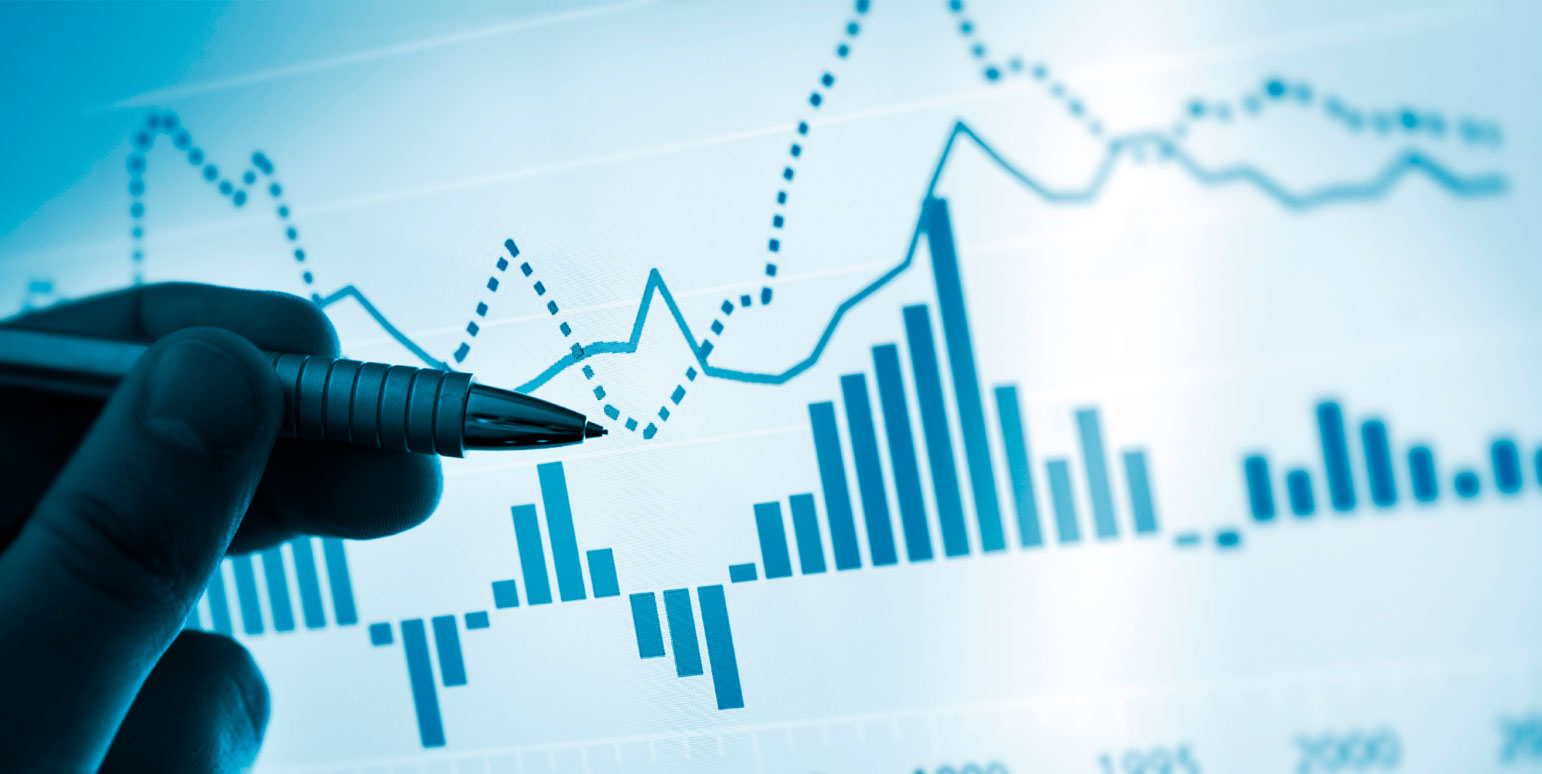 4. BÖLÜMMAALİYETLENDİRMETablo 10: MEM Bütçesi Gelir / Gider Dengesi 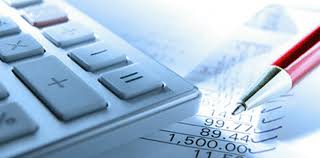 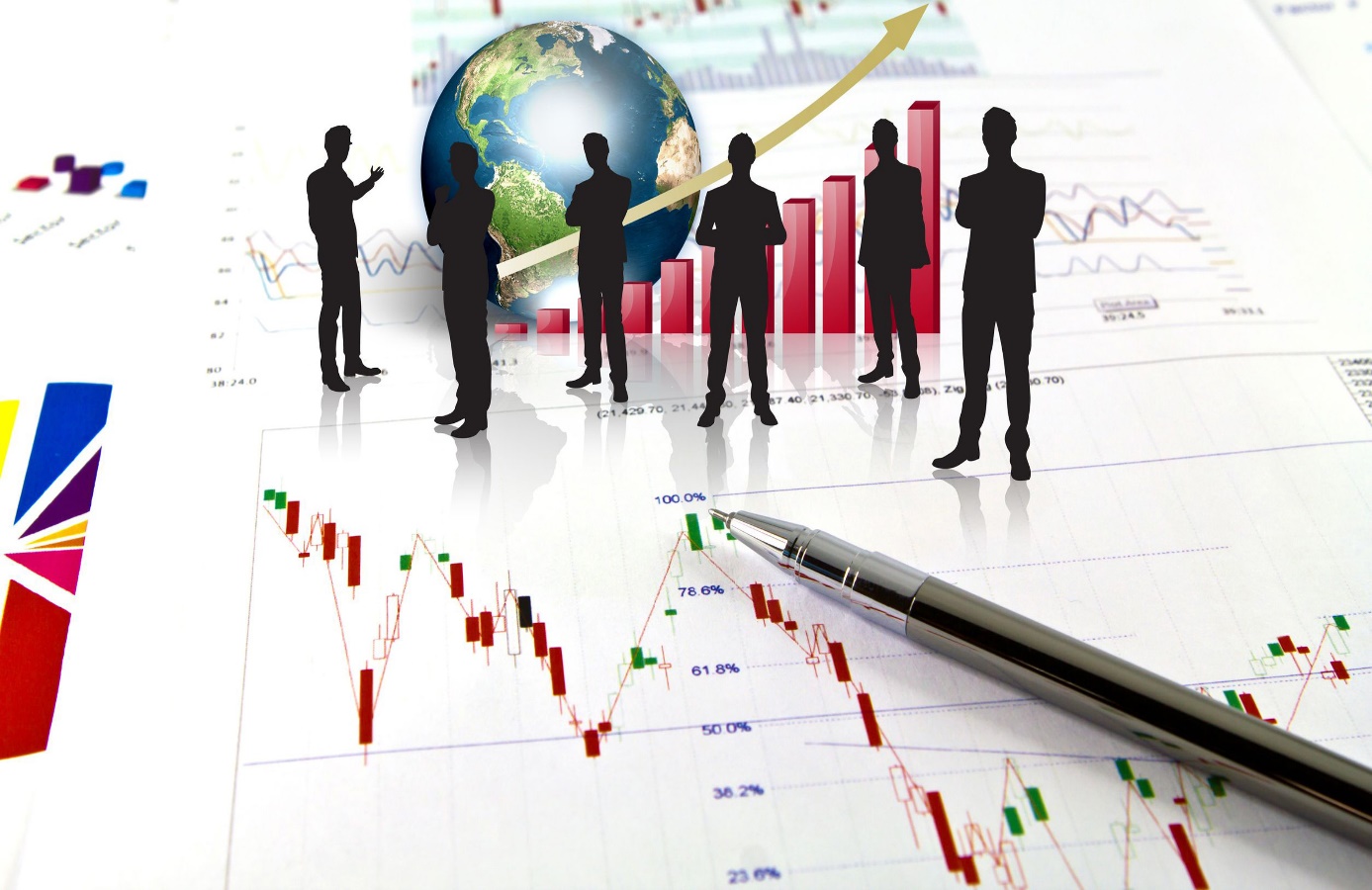 5. BÖLÜM İZLEME VE DEĞERLENDİRMEİLÇE MİLLİ EĞİTİM MÜDÜRLÜĞÜ 2019-2023 STRATEJİK PLAN DÖNEMİ İZLEME VE DEĞERLENDİRME MODELİ5018 sayılı Kamu Mali Yönetimi ve Kontrol Kanunun amaçlarından biri; kalkınma planları ve programlarda yer alan politika ve hedefler doğrultusunda kamu kaynaklarının etkili, ekonomik ve verimli bir şekilde elde edilmesi ve kullanılmasını, hesap verebilirliği ve malî saydamlığı sağlamak üzere, kamu malî yönetiminin yapısını ve işleyişini düzenlemektir.Bu nedenle kamu idarelerinin; stratejik planlar vasıtasıyla, kalkınma planları, programlar, ilgili mevzuat ve benimsedikleri temel ilkeler çerçevesinde geleceğe ilişkin misyon ve vizyonlarını oluşturması, stratejik amaçlar ve ölçülebilir hedefler saptaması, performanslarını önceden belirlenmiş olan göstergeler doğrultusunda ölçmesi ve bu sürecin izleme ve değerlendirmesini yapmaları gerekmektedir.Bu kapsamda Millî Eğitim Bakanlığı 2019-2023 dönemine ilişkin kalkınma planları ve programlarda yer alan politika ve hedefler doğrultusunda kaynaklarının etkili ve verimli bir şekilde elde edilmesi ve kullanılmasını, hesap verebilirliği ve saydamlığı sağlamak üzere 2019-2023 Stratejik Planı’nı hazırlamıştır. Hazırlanan planda yer alan hedeflerin gerçekleşme durumlarının tespiti ve gerekli önlemlerin zamanında alınabilmesi için Millî Eğitim Bakanlığı 2019-2023 Stratejik Planı İzleme ve Değerlendirme Modeli geliştirilmiştir.İzleme, stratejik plan uygulamasının sistematik olarak takip edilmesi ve raporlanmasıdır. Değerlendirme ise, uygulama sonuçlarının amaç ve hedeflere kıyasla ölçülmesi ve söz konusu amaç ve hedeflerin tutarlılık ve uygunluğunun analizidir.Millî Eğitim Bakanlığı 2019-2023 Stratejik Planı İzleme ve Değerlendirme Modeli’nin çerçevesi aşağıda yer alan süreçlerden oluşur:1. MEB 2019-2023 Stratejik Planı ve performans programlarında yer alan performans göstergelerinin gerçekleşme durumlarının tespit edilmesi,2. Performans göstergelerinin gerçekleşme durumlarının hedeflerle kıyaslanması,3. Sonuçların raporlanması ve paydaşlarla paylaşımı,4. Gerekli tedbirlerin alınmasıŞekil 4: Ulus İlçe MEM 2019-2023 Stratejik Planı İzleme ve Değerlendirme döngüsü.MEB 2019-2023 Stratejik Planı’nda yer alan İzleme ve Değerlendirme modeline göre; Ulus İlçe Milli Eğitim Müdürlüğü 2019-2023 Stratejik Planında yer alan performans göstergelerinin gerçekleşme durumlarının tespiti yılda iki kez yapılacaktır. Yılın ilk altı aylık dönemini kapsayan birinci izleme kapsamında, İlçe Milli Eğitim Müdürlüğü Stratejik Plan Üst Kurulu tarafından harcama birimlerinden sorumlu oldukları göstergeler ile ilgili gerçekleşme durumlarına ilişkin veriler toplanarak konsolide edilecektir. Her birim için hedeflere ulaşma düzeyi tespit edilecek, göstergelerin gerçekleşme durumları hakkında hazırlanan rapor üst yöneticiye (İlçe MEM Müdürü) sunulacaktır. Böylece göstergelerdeki yıllık hedeflere ulaşmak için gerekli görülen tedbirlerin alınması sağlanacaktır.Yılın tamamını kapsayan ikinci izleme dâhilinde; İlçe MEM Stratejik Planlama Üst Kurulu tarafından harcama birimlerden sorumlu oldukları göstergeler ile ilgili yıl sonu gerçekleşme durumlarına ait veriler toplanarak konsolide edilecektir. Tüm hedeflere ait yılsonu gerçekleşme durumları, varsa gösterge hedeflerinden sapmalar ve bunların nedenleri İlçe MEM Müdürü başkanlığında harcama birim yöneticilerince değerlendirilerek gerekli tedbirlerin alınması sağlanacaktır. Ayrıca, stratejik planın yıllık izleme ve değerlendirme raporu hazırlanarak kamuoyu ile paylaşılacaktır.Bu kapsamda Bakanlık tarafından oluşturulacak izleme ve değerlendirme modülü ile Okul/Kurum/İlçe Milli Eğitim Müdürlükleri düzeyinde stratejik hedeflerin gerçekleşme düzeyi Bakanlık izleme-değerlendirme sistemi üzerinden takip edilecek ve göstergelerin gerçekleşme durumları düzenli olarak kamuoyu ile paylaşılacaktır.Planın izlenmesi ve değerlendirilmesi sürecinde planda yer alan hedeflerin gerçekleştirilmesine yönelik yapıla çalışmaların sorumlu birimleri ve sorumlu birimle birlikte koordineli çalışacak diğer birimler planın sonun da yer alan Stratejik Plan Birim Sorumluluk Tablosunda gösterilmiştir. Buna göre çalışmalarda sorumlu olan birimler çalışmaları koordinatör birim olarak yürüteceklerdir. Birimler çalışmaların sonuçlandırılmasından, izleme faaliyetine yönelik sonuçların raporlanmasında da sorumlu olacaklardır.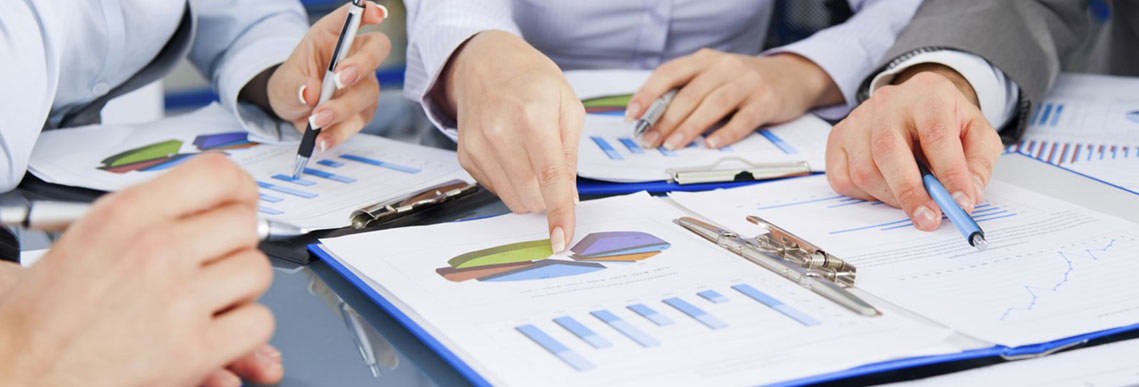 2019-2023 STRATEJİK PLAN İZLEME VE DEĞERLENDİRME SÜRECİTablo 12: İlçe MEM Stratejik Plan İzleme ve Değerlendirme SüreciSTRATEJİK PLANLAMA İLÇE ÜST KURULUSTRATEJİK PLANLAMA İLÇE ÜST KURULUSTRATEJİK PLANLAMA İLÇE ÜST KURULUAdı SoyadıGörev Yeri ve GöreviKuruldaki GöreviLevent OKİlçe Milli Eğitim MüdürüBaşkanRafet AKKOYUNİlçe Milli Eğitim Şube MüdürüÜyeA.Ümit BÜYÜKKAYAİlçe Milli Eğitim Şube MüdürüÜyeYüksel AYDEMİRİlçe Milli Eğitim Şube MüdürüÜyeYusuf ÇETİNŞehit Musa Aytar Mesleki ve Teknik Anadolu Lisesi MüdürüÜyeSerdar YAVUZARSLANAbdipaşa Çok Programlı Anadolu LisesiÜyeİLÇE STRATEJİK PLAN HAZIRLAMA EKİBİİLÇE STRATEJİK PLAN HAZIRLAMA EKİBİİLÇE STRATEJİK PLAN HAZIRLAMA EKİBİİLÇE STRATEJİK PLAN HAZIRLAMA EKİBİAdı SoyadıGörev YeriGöreviKuruldaki GöreviYüksel AYDEMİRİlçe Milli Eğitim Müdürlüğü Şube MüdürüBaşkanİlknur ÇETİNİlçe Milli Eğitim MüdürlüğüŞefÜyeM. Ali ÇELİKİlçe Milli Eğitim MüdürlüğüVeri Hazırlama ve Kontrol İşletmeniÜyeKaan Kemal EKMEKCİİlçe Milli Eğitim MüdürlüğüMemurÜyeOrhan ALKANKumluca Mehmet Akif Ersoy İlkokuluMüdür YardımcısıÜyeBarış SEVERŞht. Erkan Yalçın Ç.P.A.L.Müdür YardımcısıÜyeMustafa CAMCIMerkez İ.H.O.MüdürÜyeOrhan ALKANHasandede İlkokuluMüdür YardımcısıÜyeEren ÇOK75. Yıl Cumhuriyet OrtaokuluMüdürÜyeNazım COŞKUNHalk Eğitimi Merkezi ve ASO MüdürlüğüMüdür YardımcısıÜyeRamazan GÜL75. Yıl Cumhuriyet OrtaokuluMüdür YardımcısıÜyeFadıl SEÇGİN75. Yıl Cumhuriyet OrtaokuluSosyal Bilgiler Öğrt.ÜyeMetin ARTARHasandede İlkokuluSınıf ÖğretmeniÜyeCihan CAYMAZMesleki ve Teknik A.L.Felsefe ÖğretmeniÜyeHİZMETLERHİZMETLERHİZMETLERHİZMETLERMadde Eğitim Öğretim HizmetleriEğitim Öğretim HizmetleriEğitim Öğretim HizmetleriATemel EğitimTemel EğitimHizmetler, İlçe Millî Eğitim Müdürüne bağlı  Şube Müdürleri idaresinde ilgili birim çalışanları vasıtasıyla yerine getirilir. BOrtaöğretimOrtaöğretimHizmetler, İlçe Millî Eğitim Müdürüne bağlı  Şube Müdürleri idaresinde ilgili birim çalışanları vasıtasıyla yerine getirilir. CMesleki ve Teknik EğitimMesleki ve Teknik EğitimHizmetler, İlçe Millî Eğitim Müdürüne bağlı  Şube Müdürleri idaresinde ilgili birim çalışanları vasıtasıyla yerine getirilir. ÇDin ÖğretimiDin ÖğretimiHizmetler, İlçe Millî Eğitim Müdürüne bağlı  Şube Müdürleri idaresinde ilgili birim çalışanları vasıtasıyla yerine getirilir. DÖzel Eğitim ve Rehberlik HizmetleriÖzel Eğitim ve Rehberlik HizmetleriHizmetler, İlçe Millî Eğitim Müdürüne bağlı  Şube Müdürleri idaresinde ilgili birim çalışanları vasıtasıyla yerine getirilir. EHayat Boyu ÖğrenmeHayat Boyu ÖğrenmeHizmetler, İlçe Millî Eğitim Müdürüne bağlı  Şube Müdürleri idaresinde ilgili birim çalışanları vasıtasıyla yerine getirilir. FÖzel Öğretim KurumlarıÖzel Öğretim KurumlarıHizmetler, İlçe Millî Eğitim Müdürüne bağlı  Şube Müdürleri idaresinde ilgili birim çalışanları vasıtasıyla yerine getirilir. GBilgi İşlem ve Eğitim TeknolojileriBilgi İşlem ve Eğitim TeknolojileriHizmetler, İlçe Millî Eğitim Müdürüne bağlı  Şube Müdürleri idaresinde ilgili birim çalışanları vasıtasıyla yerine getirilir. ĞÖlçme Değerlendirme ve Sınav HizmetleriÖlçme Değerlendirme ve Sınav HizmetleriHizmetler, İlçe Millî Eğitim Müdürüne bağlı  Şube Müdürleri idaresinde ilgili birim çalışanları vasıtasıyla yerine getirilir. HStrateji Geliştirme HizmetleriStrateji Geliştirme HizmetleriHizmetler, İlçe Millî Eğitim Müdürüne bağlı  Şube Müdürleri idaresinde ilgili birim çalışanları vasıtasıyla yerine getirilir. IYükseköğretim ve Yurt Dışı EğitimYükseköğretim ve Yurt Dışı EğitimHizmetler, İlçe Millî Eğitim Müdürüne bağlı  Şube Müdürleri idaresinde ilgili birim çalışanları vasıtasıyla yerine getirilir. İİnsan Kaynakları Yönetimiİnsan Kaynakları YönetimiHizmetler, İlçe Millî Eğitim Müdürüne bağlı  Şube Müdürleri idaresinde ilgili birim çalışanları vasıtasıyla yerine getirilir. JDestek HizmetleriDestek HizmetleriHizmetler, İlçe Millî Eğitim Müdürüne bağlı  Şube Müdürleri idaresinde ilgili birim çalışanları vasıtasıyla yerine getirilir. Kİnşaat ve Emlakİnşaat ve EmlakHizmetler, İlçe Millî Eğitim Müdürüne bağlı  Şube Müdürleri idaresinde ilgili birim çalışanları vasıtasıyla yerine getirilir. Madde Eğitim Öğretim Hizmetlerinde Ortak Görevler	Eğitim Öğretim Hizmetlerinde Ortak Görevler	Eğitim Öğretim Hizmetlerinde Ortak Görevler	1Temel eğitim, ortaöğretim, mesleki ve teknik eğitim, din öğretimi, özel eğitim ve rehberlik ile hayat boyu öğrenmeye yönelik ortak hizmetler aşağıda belirtilmiştir.Temel eğitim, ortaöğretim, mesleki ve teknik eğitim, din öğretimi, özel eğitim ve rehberlik ile hayat boyu öğrenmeye yönelik ortak hizmetler aşağıda belirtilmiştir.Temel eğitim, ortaöğretim, mesleki ve teknik eğitim, din öğretimi, özel eğitim ve rehberlik ile hayat boyu öğrenmeye yönelik ortak hizmetler aşağıda belirtilmiştir.a) Eğitimi Geliştirmeye Yönelik Görevler	a) Eğitimi Geliştirmeye Yönelik Görevler	a) Eğitimi Geliştirmeye Yönelik Görevler	a) Eğitimi Geliştirmeye Yönelik Görevler	1Eğitim öğretim programlarının uygulanmasını sağlamak, uygulama rehberleri hazırlamakEğitim öğretim programlarının uygulanmasını sağlamak, uygulama rehberleri hazırlamakEğitim öğretim programlarının uygulanmasını sağlamak, uygulama rehberleri hazırlamak2Ders kitapları, öğretim materyalleri ve eğitim araç-gereçlerine ilişkin işlemleri yürütmek, etkin kullanımlarını sağlamakDers kitapları, öğretim materyalleri ve eğitim araç-gereçlerine ilişkin işlemleri yürütmek, etkin kullanımlarını sağlamakDers kitapları, öğretim materyalleri ve eğitim araç-gereçlerine ilişkin işlemleri yürütmek, etkin kullanımlarını sağlamak3Eğitimde fırsat eşitliğini sağlamakEğitimde fırsat eşitliğini sağlamakEğitimde fırsat eşitliğini sağlamak4Eğitime erişimi teşvik edecek ve artıracak çalışmalar yapmakEğitime erişimi teşvik edecek ve artıracak çalışmalar yapmakEğitime erişimi teşvik edecek ve artıracak çalışmalar yapmak5Eğitim hizmetlerinin yürütülmesinde verimliliği sağlamakEğitim hizmetlerinin yürütülmesinde verimliliği sağlamakEğitim hizmetlerinin yürütülmesinde verimliliği sağlamak6Eğitim kurumları ve öğrencilere yönelik araştırma geliştirme ve saha çalışmaları yapmakEğitim kurumları ve öğrencilere yönelik araştırma geliştirme ve saha çalışmaları yapmakEğitim kurumları ve öğrencilere yönelik araştırma geliştirme ve saha çalışmaları yapmak7Eğitim moral ortamını, okul ve kurum kültürünü ve öğrenme süreçlerini geliştirmekEğitim moral ortamını, okul ve kurum kültürünü ve öğrenme süreçlerini geliştirmekEğitim moral ortamını, okul ve kurum kültürünü ve öğrenme süreçlerini geliştirmek8Eğitime ilişkin projeler geliştirmek, uygulamak ve sonuçlarından yararlanmak,Eğitime ilişkin projeler geliştirmek, uygulamak ve sonuçlarından yararlanmak,Eğitime ilişkin projeler geliştirmek, uygulamak ve sonuçlarından yararlanmak,9Ulusal ve uluslararası araştırma ve projeleri takip etmek, sonuçlarından yararlanmakUlusal ve uluslararası araştırma ve projeleri takip etmek, sonuçlarından yararlanmakUlusal ve uluslararası araştırma ve projeleri takip etmek, sonuçlarından yararlanmak10Kamu ve özel sektör eğitim paydaşlarıyla işbirliği içinde gerekli iş ve işlemleri yürütmek,Kamu ve özel sektör eğitim paydaşlarıyla işbirliği içinde gerekli iş ve işlemleri yürütmek,Kamu ve özel sektör eğitim paydaşlarıyla işbirliği içinde gerekli iş ve işlemleri yürütmek,11Eğitim hizmetlerinin geliştirilmesi amacıyla Bakanlığa tekliflerde bulunmakEğitim hizmetlerinin geliştirilmesi amacıyla Bakanlığa tekliflerde bulunmakEğitim hizmetlerinin geliştirilmesi amacıyla Bakanlığa tekliflerde bulunmak12Etkili ve öğrenci merkezli eğitimi geliştirmek ve iyi uygulamaları teşvik etmek.Etkili ve öğrenci merkezli eğitimi geliştirmek ve iyi uygulamaları teşvik etmek.Etkili ve öğrenci merkezli eğitimi geliştirmek ve iyi uygulamaları teşvik etmek.b) Eğitim Kurumlarına Yönelik Görevlerb) Eğitim Kurumlarına Yönelik Görevlerb) Eğitim Kurumlarına Yönelik Görevlerb) Eğitim Kurumlarına Yönelik Görevler11Eğitim ortamlarının fiziki imkânlarını geliştirmek,Eğitim ortamlarının fiziki imkânlarını geliştirmek,22Resmi eğitim kurumlarının açılması, kapatılması ve dönüştürülmesi işlemlerini yürütmek,Resmi eğitim kurumlarının açılması, kapatılması ve dönüştürülmesi işlemlerini yürütmek,33Öğrencilere barınma hizmeti sunulan eğitim kurumlarında bu hizmeti yürütmek,Öğrencilere barınma hizmeti sunulan eğitim kurumlarında bu hizmeti yürütmek,44Eğitim kurumları arasında işbirliğini sağlamak,Eğitim kurumları arasında işbirliğini sağlamak,55Eğitim kurumlarının idari kapasite ve yönetim kalitesinin geliştirilmesini sağlamak,Eğitim kurumlarının idari kapasite ve yönetim kalitesinin geliştirilmesini sağlamak,66Eğitim kurumlarının hizmet, verimlilik ve donatım standartlarını uygulamak, yerel ihtiyaçlara göre belirlenen çerçevede standartlar geliştirmek ve uygulamak,Eğitim kurumlarının hizmet, verimlilik ve donatım standartlarını uygulamak, yerel ihtiyaçlara göre belirlenen çerçevede standartlar geliştirmek ve uygulamak,77Eğitim kurumlarındaki iyi uygulama örneklerini teşvik etmek, yaygınlaşmasını sağlamak,Eğitim kurumlarındaki iyi uygulama örneklerini teşvik etmek, yaygınlaşmasını sağlamak,88Eğitim kurumları arasındaki kalite ve sayısal farklılıkları giderecek tedbirler almak,Eğitim kurumları arasındaki kalite ve sayısal farklılıkları giderecek tedbirler almak,99Kutlama veya anma gün ve haftalarının programlarını hazırlamak, uygulatmak,Kutlama veya anma gün ve haftalarının programlarını hazırlamak, uygulatmak,1010Öğrenci velileri ve diğer tarafların eğitime desteklerini sağlayıcı faaliyetler yapmak.Öğrenci velileri ve diğer tarafların eğitime desteklerini sağlayıcı faaliyetler yapmak.c) Öğrencilere Yönelik Görevlerc) Öğrencilere Yönelik Görevlerc) Öğrencilere Yönelik Görevlerc) Öğrencilere Yönelik Görevler11Rehberlik ve yöneltme/yönlendirme çalışmalarını planlamak, yürütülmesini sağlamakRehberlik ve yöneltme/yönlendirme çalışmalarını planlamak, yürütülmesini sağlamak22Öğrencilerin eğitim kurumlarına aidiyet duygusunu geliştirmeye yönelik çalışmalar yapmak, yaptırmak ve sonuçlarını raporlaştırmakÖğrencilerin eğitim kurumlarına aidiyet duygusunu geliştirmeye yönelik çalışmalar yapmak, yaptırmak ve sonuçlarını raporlaştırmak33Öğrencilerin kayıt-kabul, nakil, kontenjan, ödül, disiplin ve başarı değerlendirme iş ve işlemlerinin yürütülmesini sağlamakÖğrencilerin kayıt-kabul, nakil, kontenjan, ödül, disiplin ve başarı değerlendirme iş ve işlemlerinin yürütülmesini sağlamak44Öğrencilerin yatılılık ve burslulukla ilgili işlemlerini yürütmekÖğrencilerin yatılılık ve burslulukla ilgili işlemlerini yürütmek55Öğrencilerin ulusal ve uluslararası sosyal, kültürel, sportif ve izcilik etkinliklerine ilişkin iş ve işlemlerini yürütmek,Öğrencilerin ulusal ve uluslararası sosyal, kültürel, sportif ve izcilik etkinliklerine ilişkin iş ve işlemlerini yürütmek,66Öğrencilerin okul başarısını artıracak çalışmalar yapmak, yaptırmakÖğrencilerin okul başarısını artıracak çalışmalar yapmak, yaptırmak77Öğrencilerin eğitim sistemi dışında bırakılmamasını sağlayacak tedbirleri almak,Öğrencilerin eğitim sistemi dışında bırakılmamasını sağlayacak tedbirleri almak,88Yurtdışında eğitim alan öğrencilerle ilgili iş ve işlemleri yürütmekYurtdışında eğitim alan öğrencilerle ilgili iş ve işlemleri yürütmek99Öğrencilerin okul dışı etkinliklerine ilişkin çalışmalar yapmak, yaptırmakÖğrencilerin okul dışı etkinliklerine ilişkin çalışmalar yapmak, yaptırmak1010Sporcu öğrencilere yönelik hizmetleri planlamak, yürütülmesini sağlamakSporcu öğrencilere yönelik hizmetleri planlamak, yürütülmesini sağlamakç) İzleme ve Değerlendirmeye Yönelik Görevlerç) İzleme ve Değerlendirmeye Yönelik Görevlerç) İzleme ve Değerlendirmeye Yönelik Görevlerç) İzleme ve Değerlendirmeye Yönelik Görevler11Eğitim kurumu yöneticilerinin performanslarını izlemek ve değerlendirmekEğitim kurumu yöneticilerinin performanslarını izlemek ve değerlendirmek22Eğitim öğretim programlarının uygulanmasını izlemek ve değerlendirmekEğitim öğretim programlarının uygulanmasını izlemek ve değerlendirmek33Öğretim materyallerinin kullanımını izlemek ve değerlendirmekÖğretim materyallerinin kullanımını izlemek ve değerlendirmek44Öğretmen yeterliliklerini izlemek ve değerlendirmekÖğretmen yeterliliklerini izlemek ve değerlendirmekULUS İLÇE MİLLİ EĞİTİM MÜDÜRLÜĞÜ HİZMET BİRİMLERİULUS İLÇE MİLLİ EĞİTİM MÜDÜRLÜĞÜ HİZMET BİRİMLERİ1. İlçe Milli Eğitim Müdürü9. Ölçme Değerlendirme ve Sınav 2. Şube Müdürleri10. Yüksek Öğretim ve Yurt Dışı Eğitimi3. Özel Büro11. Strateji Geliştirme ve İnsan Kaynakları4. Temel Eğitim12. Destek Hizmetleri5. Ortaöğretim13. İnşaat ve Emlak6. Mesleki ve Teknik Eğitim14. Hayat Boyu Öğrenme7. Din Öğretimi 15. Özel Eğitim Kurumları8. Özel Eğitim ve Rehberlik16. Bilgi İşlem ve Eğitim TeknolojileriİLÇE MİLLİ EĞİTİM MÜDÜRLÜĞÜ İNSAN KAYNAKLARIİLÇE MİLLİ EĞİTİM MÜDÜRLÜĞÜ İNSAN KAYNAKLARIİLÇE MİLLİ EĞİTİM MÜDÜRLÜĞÜ İNSAN KAYNAKLARIİLÇE MİLLİ EĞİTİM MÜDÜRLÜĞÜ İNSAN KAYNAKLARIUnvanKadroluGörevlendirmeToplamİlçe Milli Eğitim Müdürü 1Kldzlkk441Şube Müdürü33Öğretmen18527213Şef33VHKİ1010Memur426Teknisyen22Şoför33Hizmetli1515Özel BüroUnvanıEğitim DurumuEğitim DurumuEğitim DurumuEğitim DurumuEğitim DurumuEğitim DurumuEğitim DurumuUnvanıDoktoraYüksek LisansLisansÖn LisansEnstitüLiseİlköğretimİlçe M.E. Müdürü1Şube Müdürü21Şef12VHKİ244Memur13Hizmetli115Şoför21Teknisyen11Özel Büro1BİLGİ TEKNOLOJİLERİ KAYNAK DURUMUBİLGİ TEKNOLOJİLERİ KAYNAK DURUMUBİLGİ TEKNOLOJİLERİ KAYNAK DURUMUBİLGİ TEKNOLOJİLERİ KAYNAK DURUMUSERVERSERVERPCLAPTOPLAPTOPYAZICISCANNERPROJEKSİYONPROJEKSİYON32383278282TOPLAMMİSYONUlus İlçesinde Milli Eğitim sisteminin genel amaç ve temel ilkeleri doğrultusunda; yasa ve diğer mevzuatın uygulanması ve geliştirilmesini, Milli birlik ve bütünlük içindeki iktisadi, sosyal ve kültürel kalkınmanın desteklenmesi, hızlandırılması ve çağdaş uygarlığın yapacağı, yaratacağı, seçkin bir ortağı olan bireyler yetiştirilmesinde araç olan eğitim öğretim sürecini düzenleyen eğitim sistemini ve işleyişinin etkin bir şekilde yerine getirilmesi, eğitim bilimlerindeki çağdaş yenilik ve gelişimleri takip ederek, araştırmalar yaparak kurumların ve çalışmaların etkinlik ve verimliliğinin arttırılmasını ve geliştirilmesini sağlamaktır.VİZYONKendini sürekli, yenileyen, okuyan, inceleyen, araştıran, analiz ve sentezler yapabilen, sorun çözme becerisine sahip bireyler yetiştirmek.TEMEL DEĞERLERÜlkemizin geleceğinden kendimizi sorumlu tutarız. Değişim ve gelişim bizim için önemlidir. Müdürlüğümüzden hizmet alan herkese eşit, sevgi ve hoşgörü ile yaklaşırız. Her insan değerlidir ve saygı görmeye layıktır anlayışı ile hizmet ederiz. Ekip çalışmasını önemseriz, problemlerimizin çözümünü ve başarılı çalışmaların ortak akıl ile gerçekleşeceğine inanırız. Tüm önerilere açığız. Yöneticiler ve çalışanlar arasında açık iletişimi öngörürüz. Her işimiz önemlidir, bugünün işini yarına bırakmayız, hiçbir işimizi ihmal etmeyiz. Tüm eğitim faaliyetlerimizde Atatürk İlke ve İnkılaplarını, millî ve manevi değerlerimizi temel kabul ederek, çalışmalarımızı bu temel üzerine inşa etmeyi ahlaki bir gereklilik olarak görürüz.PERFORMANS GÖSTERGESİPERFORMANS GÖSTERGESİ2018(Başlangıç Değeri)2023(Hedef)Bir Eğitim-Öğretim Döneminde Bilimsel, Kültürel, Sanatsal ve Sportif Alanlarda En Az Bir Faaliyete Katılan Öğrenci Oranı (%) (İLKOKUL)Bir Eğitim-Öğretim Döneminde Bilimsel, Kültürel, Sanatsal ve Sportif Alanlarda En Az Bir Faaliyete Katılan Öğrenci Oranı (%) (İLKOKUL)%50.98%61Bir Eğitim-Öğretim Döneminde Bilimsel, Kültürel, Sanatsal ve Sportif Alanlarda En Az Bir Faaliyete Katılan Öğrenci Oranı (%) (ORTAOKUL)Bir Eğitim-Öğretim Döneminde Bilimsel, Kültürel, Sanatsal ve Sportif Alanlarda En Az Bir Faaliyete Katılan Öğrenci Oranı (%) (ORTAOKUL)%33.65%43.75Bir Eğitim-Öğretim Döneminde Bilimsel, Kültürel, Sanatsal ve Sportif Alanlarda En Az Bir Faaliyete Katılan Öğrenci Oranı (%) (LİSE)Bir Eğitim-Öğretim Döneminde Bilimsel, Kültürel, Sanatsal ve Sportif Alanlarda En Az Bir Faaliyete Katılan Öğrenci Oranı (%) (LİSE)%30.48%53Öğrenci Başına Okunan Kitap Sayısı (İLKOKUL)Öğrenci Başına Okunan Kitap Sayısı (İLKOKUL)%13,75%26,25Öğrenci Başına Okunan Kitap Sayısı (ORTAOKUL)Öğrenci Başına Okunan Kitap Sayısı (ORTAOKUL)%4.4%9.4Öğrenci Başına Okunan Kitap Sayısı (LİSE)Öğrenci Başına Okunan Kitap Sayısı (LİSE)%4.4%9.6Ortaöğretimde Merkezi Sınavla Yerleşen Öğrenci Oranı (%)Ortaöğretimde Merkezi Sınavla Yerleşen Öğrenci Oranı (%)%9.1ABİDE 4 temel altı ve temel yeterlilik düzeylerindeki toplam öğrenci oranıTürkçe--ABİDE 4 temel altı ve temel yeterlilik düzeylerindeki toplam öğrenci oranıMatematik--ABİDE 4 temel altı ve temel yeterlilik düzeylerindeki toplam öğrenci oranıFen B.--ABİDE 4 temel altı ve temel yeterlilik düzeylerindeki toplam öğrenci oranıSosyal B.--ABİDE 8 temel altı ve temel yeterlilik düzeylerindeki toplam öğrenci oranıTürkçe--ABİDE 8 temel altı ve temel yeterlilik düzeylerindeki toplam öğrenci oranıMatematik--ABİDE 8 temel altı ve temel yeterlilik düzeylerindeki toplam öğrenci oranıFen B.--ABİDE 8 temel altı ve temel yeterlilik düzeylerindeki toplam öğrenci oranıSosyal B.--ABİDE 10 temel altı ve temel yeterlilik düzeylerindeki toplam öğrenci oranıTürkçe--ABİDE 10 temel altı ve temel yeterlilik düzeylerindeki toplam öğrenci oranıMatematik--ABİDE 10 temel altı ve temel yeterlilik düzeylerindeki toplam öğrenci oranıFen B.--PISA alt yeterlilik (1a/1b) düzeyindeki toplam öğrenci oranıFen O-Y--PISA alt yeterlilik (1a/1b) düzeyindeki toplam öğrenci oranıMatematik O-Y--PISA alt yeterlilik (1a/1b) düzeyindeki toplam öğrenci oranıOkuma Becerileri--TIMSS alt ve alt düzey altı yeterlilik düzeyindeki toplam öğrenci oranı4. S. Matematik--TIMSS alt ve alt düzey altı yeterlilik düzeyindeki toplam öğrenci oranı4. S. Fen B.--TIMSS alt ve alt düzey altı yeterlilik düzeyindeki toplam öğrenci oranı8. S. Matematik--TIMSS alt ve alt düzey altı yeterlilik düzeyindeki toplam öğrenci oranı8. S. Fen B.--Koordinatör BirimKoordinatör BirimÖlçme, Değerlendirme ve Sınav Hizmetleri Şubesiİş Birliği Yapılacak Birimlerİş Birliği Yapılacak BirimlerBilgi İşlem ve Eğitim Teknolojileri Şubesi, Din Öğretimi Hizmetleri Şubesi, Hayat Boyu Öğrenme Hizmetleri Şubesi, Mesleki ve Teknik Eğitim Hizmetleri Şubesi, Ortaöğretim Hizmetleri Şubesi, Özel Eğitim ve Rehberlik Hizmetleri Şubesi, Özel Öğretim Kurumları Hizmetleri Şubesi, Temel Eğitim Hizmetleri Şubesi, Strateji Geliştirme Hizmetleri Şubesi, Destek Hizmetleri Şubesi, İnşaat ve Emlak Hizmetleri Şubesi, RisklerRiskler- Öğrencilerin ve velilerin bilimsel, kültürel, sportif ve sanatsal faaliyetlere ilişkin farkındalık düzeyinin farklılık göstermesi, - Ailelerin, çocuklarının sınavla öğrenci alan okullara devam etmelerine yönelik isteği, - Sınavla öğrenci alan okul sayısının artırılmasına ilişkin çeşitli baskılar, - Öğrencilerin ve öğretmenlerin mevcut durumda yeterlilik temelli ölçme uygulamalarına alışkın olmaması.Stratejiler1.1.1 Eğitim kalitesinin artırılması için ölçme ve değerlendirme yöntemleri etkinleştirilecek ve yeterlilik temelli ölçme değerlendirme yapılacaktır.Stratejiler1.1.2 Öğrencilerin bilimsel, kültürel, sanatsal, sportif ve toplum hizmeti alanlarında etkinliklere katılımı artırılacak ve izlenecektir.Stratejiler1.1.3 Kademeler arası geçiş sınavlarının eğitim sistemi üzerindeki baskısı azaltılacak ve yeterlilik temelli ölçme değerlendirme yapılacaktır.Maliyet TahminiMaliyet Tahmini-TespitlerTespitler- Toplumda akademik başarıya yüksek değer atfedilmesi, - Öğrenciler ve öğretmenlerin yeterlilik temelli ölçme ve değerlendirme uygulamaları konusunda yeterli bilgi ve tecrübeye sahip olmaması. İhtiyaçlarİhtiyaçlar- Öğretmenlerin alternatif eğitim yöntem ve teknikleri konusunda eğitime alınmaları, - Sınav kaygısına yönelik olarak aile hekimliği başta olmak üzere çeşitli kurumlarla iş birliği yapılması, Amaç (A1)Bütün öğrencilerimize, medeniyetimizin ve insanlığın ortak değerleri ile çağın gereklerine uygun bilgi, beceri, tutum ve davranışların kazandırılması sağlanacaktır.Hedef (H1.1)Tüm alanlarda ve eğitim kademelerinde, öğrencilerin her düzeydeki yeterliliklerinin belirlenmesi, izlenmesi ve desteklenmesi için kurulacak ölçme ve değerlendirme sistemine il düzeyinde işlerlik kazandırılacaktır.Amaç (A1)Amaç (A1)Bütün öğrencilerimize, medeniyetimizin ve insanlığın ortak değerleri ile çağın gereklerine uygun bilgi, beceri, tutum ve davranışların kazandırılması sağlanacaktır.Bütün öğrencilerimize, medeniyetimizin ve insanlığın ortak değerleri ile çağın gereklerine uygun bilgi, beceri, tutum ve davranışların kazandırılması sağlanacaktır.Bütün öğrencilerimize, medeniyetimizin ve insanlığın ortak değerleri ile çağın gereklerine uygun bilgi, beceri, tutum ve davranışların kazandırılması sağlanacaktır.Bütün öğrencilerimize, medeniyetimizin ve insanlığın ortak değerleri ile çağın gereklerine uygun bilgi, beceri, tutum ve davranışların kazandırılması sağlanacaktır.Bütün öğrencilerimize, medeniyetimizin ve insanlığın ortak değerleri ile çağın gereklerine uygun bilgi, beceri, tutum ve davranışların kazandırılması sağlanacaktır.Bütün öğrencilerimize, medeniyetimizin ve insanlığın ortak değerleri ile çağın gereklerine uygun bilgi, beceri, tutum ve davranışların kazandırılması sağlanacaktır.Bütün öğrencilerimize, medeniyetimizin ve insanlığın ortak değerleri ile çağın gereklerine uygun bilgi, beceri, tutum ve davranışların kazandırılması sağlanacaktır.Bütün öğrencilerimize, medeniyetimizin ve insanlığın ortak değerleri ile çağın gereklerine uygun bilgi, beceri, tutum ve davranışların kazandırılması sağlanacaktır.Bütün öğrencilerimize, medeniyetimizin ve insanlığın ortak değerleri ile çağın gereklerine uygun bilgi, beceri, tutum ve davranışların kazandırılması sağlanacaktır.Hedef (H1.2)Hedef (H1.2)Öğrencilerin yaş, okul türü ve programlara göre gereksinimleri dikkate alan beceri temelli sistem ile öğrencilerin yabancı dil yeterlilikleri geliştirilecektir.Öğrencilerin yaş, okul türü ve programlara göre gereksinimleri dikkate alan beceri temelli sistem ile öğrencilerin yabancı dil yeterlilikleri geliştirilecektir.Öğrencilerin yaş, okul türü ve programlara göre gereksinimleri dikkate alan beceri temelli sistem ile öğrencilerin yabancı dil yeterlilikleri geliştirilecektir.Öğrencilerin yaş, okul türü ve programlara göre gereksinimleri dikkate alan beceri temelli sistem ile öğrencilerin yabancı dil yeterlilikleri geliştirilecektir.Öğrencilerin yaş, okul türü ve programlara göre gereksinimleri dikkate alan beceri temelli sistem ile öğrencilerin yabancı dil yeterlilikleri geliştirilecektir.Öğrencilerin yaş, okul türü ve programlara göre gereksinimleri dikkate alan beceri temelli sistem ile öğrencilerin yabancı dil yeterlilikleri geliştirilecektir.Öğrencilerin yaş, okul türü ve programlara göre gereksinimleri dikkate alan beceri temelli sistem ile öğrencilerin yabancı dil yeterlilikleri geliştirilecektir.Öğrencilerin yaş, okul türü ve programlara göre gereksinimleri dikkate alan beceri temelli sistem ile öğrencilerin yabancı dil yeterlilikleri geliştirilecektir.Öğrencilerin yaş, okul türü ve programlara göre gereksinimleri dikkate alan beceri temelli sistem ile öğrencilerin yabancı dil yeterlilikleri geliştirilecektir.Performans GöstergeleriPerformans GöstergeleriHedefe Etkisi (%)Başlangıç Değeri20192020202120222023İzleme SıklığıRapor SıklığıPG 1.2.1 Yabancı Dil Dersi Yılsonu Puan OrtalamasıPG 1.2.1 Yabancı Dil Dersi Yılsonu Puan Ortalaması5059,75806 Ay6 AyPG 1.2.2 Yabancı Dil Sınavında (YDS) En Az C Seviyesi veya Eşdeğeri Bir Belgeye Sahip Olan Öğretmen OranıPG 1.2.2 Yabancı Dil Sınavında (YDS) En Az C Seviyesi veya Eşdeğeri Bir Belgeye Sahip Olan Öğretmen Oranı505,8106 Ay6 AyKoordinatör BirimKoordinatör BirimTemel Eğitim Hizmetleri Şubesi/Ortaöğretim Hizmetleri Şubesi/ İnsan Kaynakları Hizmetleri ŞubesiTemel Eğitim Hizmetleri Şubesi/Ortaöğretim Hizmetleri Şubesi/ İnsan Kaynakları Hizmetleri ŞubesiTemel Eğitim Hizmetleri Şubesi/Ortaöğretim Hizmetleri Şubesi/ İnsan Kaynakları Hizmetleri ŞubesiTemel Eğitim Hizmetleri Şubesi/Ortaöğretim Hizmetleri Şubesi/ İnsan Kaynakları Hizmetleri ŞubesiTemel Eğitim Hizmetleri Şubesi/Ortaöğretim Hizmetleri Şubesi/ İnsan Kaynakları Hizmetleri ŞubesiTemel Eğitim Hizmetleri Şubesi/Ortaöğretim Hizmetleri Şubesi/ İnsan Kaynakları Hizmetleri ŞubesiTemel Eğitim Hizmetleri Şubesi/Ortaöğretim Hizmetleri Şubesi/ İnsan Kaynakları Hizmetleri ŞubesiTemel Eğitim Hizmetleri Şubesi/Ortaöğretim Hizmetleri Şubesi/ İnsan Kaynakları Hizmetleri ŞubesiTemel Eğitim Hizmetleri Şubesi/Ortaöğretim Hizmetleri Şubesi/ İnsan Kaynakları Hizmetleri Şubesiİş Birliği Yapılacak Birimlerİş Birliği Yapılacak BirimlerBilgi İşlem ve Eğitim Teknolojileri, Din Öğretimi Hizmetleri Şubesi, Hayat Boyu Öğrenme Hizmetleri Şubesi, Mesleki ve Teknik Eğitim Hizmetleri Şubesi, Ortaöğretim Hizmetleri Şubesi, Özel Eğitim ve Rehberlik Hizmetleri Şubesi, Özel Öğretim Kurumları Hizmetleri Şubesi, Temel Eğitim Hizmetleri Şubesi, İnsan Kaynakları Hizmetleri ŞubesiBilgi İşlem ve Eğitim Teknolojileri, Din Öğretimi Hizmetleri Şubesi, Hayat Boyu Öğrenme Hizmetleri Şubesi, Mesleki ve Teknik Eğitim Hizmetleri Şubesi, Ortaöğretim Hizmetleri Şubesi, Özel Eğitim ve Rehberlik Hizmetleri Şubesi, Özel Öğretim Kurumları Hizmetleri Şubesi, Temel Eğitim Hizmetleri Şubesi, İnsan Kaynakları Hizmetleri ŞubesiBilgi İşlem ve Eğitim Teknolojileri, Din Öğretimi Hizmetleri Şubesi, Hayat Boyu Öğrenme Hizmetleri Şubesi, Mesleki ve Teknik Eğitim Hizmetleri Şubesi, Ortaöğretim Hizmetleri Şubesi, Özel Eğitim ve Rehberlik Hizmetleri Şubesi, Özel Öğretim Kurumları Hizmetleri Şubesi, Temel Eğitim Hizmetleri Şubesi, İnsan Kaynakları Hizmetleri ŞubesiBilgi İşlem ve Eğitim Teknolojileri, Din Öğretimi Hizmetleri Şubesi, Hayat Boyu Öğrenme Hizmetleri Şubesi, Mesleki ve Teknik Eğitim Hizmetleri Şubesi, Ortaöğretim Hizmetleri Şubesi, Özel Eğitim ve Rehberlik Hizmetleri Şubesi, Özel Öğretim Kurumları Hizmetleri Şubesi, Temel Eğitim Hizmetleri Şubesi, İnsan Kaynakları Hizmetleri ŞubesiBilgi İşlem ve Eğitim Teknolojileri, Din Öğretimi Hizmetleri Şubesi, Hayat Boyu Öğrenme Hizmetleri Şubesi, Mesleki ve Teknik Eğitim Hizmetleri Şubesi, Ortaöğretim Hizmetleri Şubesi, Özel Eğitim ve Rehberlik Hizmetleri Şubesi, Özel Öğretim Kurumları Hizmetleri Şubesi, Temel Eğitim Hizmetleri Şubesi, İnsan Kaynakları Hizmetleri ŞubesiBilgi İşlem ve Eğitim Teknolojileri, Din Öğretimi Hizmetleri Şubesi, Hayat Boyu Öğrenme Hizmetleri Şubesi, Mesleki ve Teknik Eğitim Hizmetleri Şubesi, Ortaöğretim Hizmetleri Şubesi, Özel Eğitim ve Rehberlik Hizmetleri Şubesi, Özel Öğretim Kurumları Hizmetleri Şubesi, Temel Eğitim Hizmetleri Şubesi, İnsan Kaynakları Hizmetleri ŞubesiBilgi İşlem ve Eğitim Teknolojileri, Din Öğretimi Hizmetleri Şubesi, Hayat Boyu Öğrenme Hizmetleri Şubesi, Mesleki ve Teknik Eğitim Hizmetleri Şubesi, Ortaöğretim Hizmetleri Şubesi, Özel Eğitim ve Rehberlik Hizmetleri Şubesi, Özel Öğretim Kurumları Hizmetleri Şubesi, Temel Eğitim Hizmetleri Şubesi, İnsan Kaynakları Hizmetleri ŞubesiBilgi İşlem ve Eğitim Teknolojileri, Din Öğretimi Hizmetleri Şubesi, Hayat Boyu Öğrenme Hizmetleri Şubesi, Mesleki ve Teknik Eğitim Hizmetleri Şubesi, Ortaöğretim Hizmetleri Şubesi, Özel Eğitim ve Rehberlik Hizmetleri Şubesi, Özel Öğretim Kurumları Hizmetleri Şubesi, Temel Eğitim Hizmetleri Şubesi, İnsan Kaynakları Hizmetleri ŞubesiBilgi İşlem ve Eğitim Teknolojileri, Din Öğretimi Hizmetleri Şubesi, Hayat Boyu Öğrenme Hizmetleri Şubesi, Mesleki ve Teknik Eğitim Hizmetleri Şubesi, Ortaöğretim Hizmetleri Şubesi, Özel Eğitim ve Rehberlik Hizmetleri Şubesi, Özel Öğretim Kurumları Hizmetleri Şubesi, Temel Eğitim Hizmetleri Şubesi, İnsan Kaynakları Hizmetleri ŞubesiRisklerRiskler- Yabancı dil eğitimine ilişkin farkındalığın yeterli olmaması, 
- Yurtdışında yabancı dil eğitimini destekleyici programların maliyetlerinin yüksek olması, 
- Yabancı dil eğitimine ilişkin dijital içeriklerin teminine yönelik maliyetlerin yüksek olması.- Yabancı dil eğitimine ilişkin farkındalığın yeterli olmaması, 
- Yurtdışında yabancı dil eğitimini destekleyici programların maliyetlerinin yüksek olması, 
- Yabancı dil eğitimine ilişkin dijital içeriklerin teminine yönelik maliyetlerin yüksek olması.- Yabancı dil eğitimine ilişkin farkındalığın yeterli olmaması, 
- Yurtdışında yabancı dil eğitimini destekleyici programların maliyetlerinin yüksek olması, 
- Yabancı dil eğitimine ilişkin dijital içeriklerin teminine yönelik maliyetlerin yüksek olması.- Yabancı dil eğitimine ilişkin farkındalığın yeterli olmaması, 
- Yurtdışında yabancı dil eğitimini destekleyici programların maliyetlerinin yüksek olması, 
- Yabancı dil eğitimine ilişkin dijital içeriklerin teminine yönelik maliyetlerin yüksek olması.- Yabancı dil eğitimine ilişkin farkındalığın yeterli olmaması, 
- Yurtdışında yabancı dil eğitimini destekleyici programların maliyetlerinin yüksek olması, 
- Yabancı dil eğitimine ilişkin dijital içeriklerin teminine yönelik maliyetlerin yüksek olması.- Yabancı dil eğitimine ilişkin farkındalığın yeterli olmaması, 
- Yurtdışında yabancı dil eğitimini destekleyici programların maliyetlerinin yüksek olması, 
- Yabancı dil eğitimine ilişkin dijital içeriklerin teminine yönelik maliyetlerin yüksek olması.- Yabancı dil eğitimine ilişkin farkındalığın yeterli olmaması, 
- Yurtdışında yabancı dil eğitimini destekleyici programların maliyetlerinin yüksek olması, 
- Yabancı dil eğitimine ilişkin dijital içeriklerin teminine yönelik maliyetlerin yüksek olması.- Yabancı dil eğitimine ilişkin farkındalığın yeterli olmaması, 
- Yurtdışında yabancı dil eğitimini destekleyici programların maliyetlerinin yüksek olması, 
- Yabancı dil eğitimine ilişkin dijital içeriklerin teminine yönelik maliyetlerin yüksek olması.- Yabancı dil eğitimine ilişkin farkındalığın yeterli olmaması, 
- Yurtdışında yabancı dil eğitimini destekleyici programların maliyetlerinin yüksek olması, 
- Yabancı dil eğitimine ilişkin dijital içeriklerin teminine yönelik maliyetlerin yüksek olması.StratejilerS.1.2.1 - Seviye ve okul türlerine göre uyarlanacak yabancı dil eğitimine  işlerlik kazandırılacaktır.- Seviye ve okul türlerine göre uyarlanacak yabancı dil eğitimine  işlerlik kazandırılacaktır.- Seviye ve okul türlerine göre uyarlanacak yabancı dil eğitimine  işlerlik kazandırılacaktır.- Seviye ve okul türlerine göre uyarlanacak yabancı dil eğitimine  işlerlik kazandırılacaktır.- Seviye ve okul türlerine göre uyarlanacak yabancı dil eğitimine  işlerlik kazandırılacaktır.- Seviye ve okul türlerine göre uyarlanacak yabancı dil eğitimine  işlerlik kazandırılacaktır.- Seviye ve okul türlerine göre uyarlanacak yabancı dil eğitimine  işlerlik kazandırılacaktır.- Seviye ve okul türlerine göre uyarlanacak yabancı dil eğitimine  işlerlik kazandırılacaktır.- Seviye ve okul türlerine göre uyarlanacak yabancı dil eğitimine  işlerlik kazandırılacaktır.Maliyet TahminiMaliyet Tahmini---------TespitlerTespitler- Öğrencilerin yabancı dil becerilerini farklı alanlarda kullanmasını sağlayan disiplinler arası bir yaklaşımın olmaması, - Öğrencilerin yabancı dil eğitimine destek olacak dijital içeriklerin ve platformların yetersiz olması, - Öğrencilerin yabancı dil becerilerini farklı alanlarda kullanmasını sağlayan disiplinler arası bir yaklaşımın olmaması, - Öğrencilerin yabancı dil eğitimine destek olacak dijital içeriklerin ve platformların yetersiz olması, - Öğrencilerin yabancı dil becerilerini farklı alanlarda kullanmasını sağlayan disiplinler arası bir yaklaşımın olmaması, - Öğrencilerin yabancı dil eğitimine destek olacak dijital içeriklerin ve platformların yetersiz olması, - Öğrencilerin yabancı dil becerilerini farklı alanlarda kullanmasını sağlayan disiplinler arası bir yaklaşımın olmaması, - Öğrencilerin yabancı dil eğitimine destek olacak dijital içeriklerin ve platformların yetersiz olması, - Öğrencilerin yabancı dil becerilerini farklı alanlarda kullanmasını sağlayan disiplinler arası bir yaklaşımın olmaması, - Öğrencilerin yabancı dil eğitimine destek olacak dijital içeriklerin ve platformların yetersiz olması, - Öğrencilerin yabancı dil becerilerini farklı alanlarda kullanmasını sağlayan disiplinler arası bir yaklaşımın olmaması, - Öğrencilerin yabancı dil eğitimine destek olacak dijital içeriklerin ve platformların yetersiz olması, - Öğrencilerin yabancı dil becerilerini farklı alanlarda kullanmasını sağlayan disiplinler arası bir yaklaşımın olmaması, - Öğrencilerin yabancı dil eğitimine destek olacak dijital içeriklerin ve platformların yetersiz olması, - Öğrencilerin yabancı dil becerilerini farklı alanlarda kullanmasını sağlayan disiplinler arası bir yaklaşımın olmaması, - Öğrencilerin yabancı dil eğitimine destek olacak dijital içeriklerin ve platformların yetersiz olması, - Öğrencilerin yabancı dil becerilerini farklı alanlarda kullanmasını sağlayan disiplinler arası bir yaklaşımın olmaması, - Öğrencilerin yabancı dil eğitimine destek olacak dijital içeriklerin ve platformların yetersiz olması, İhtiyaçlarİhtiyaçlar- Öğretmen eğitimlerinin yapılması, - Yabancı dil eğitimine yönelik dijital içeriklerin ve platformların geliştirilmesi, - Uluslararası hareketlilik programlarına yönelik farkındalığın artırılması, - Öğretmenlere yurtdışı deneyim fırsatlarının sağlanması.- Öğretmen eğitimlerinin yapılması, - Yabancı dil eğitimine yönelik dijital içeriklerin ve platformların geliştirilmesi, - Uluslararası hareketlilik programlarına yönelik farkındalığın artırılması, - Öğretmenlere yurtdışı deneyim fırsatlarının sağlanması.- Öğretmen eğitimlerinin yapılması, - Yabancı dil eğitimine yönelik dijital içeriklerin ve platformların geliştirilmesi, - Uluslararası hareketlilik programlarına yönelik farkındalığın artırılması, - Öğretmenlere yurtdışı deneyim fırsatlarının sağlanması.- Öğretmen eğitimlerinin yapılması, - Yabancı dil eğitimine yönelik dijital içeriklerin ve platformların geliştirilmesi, - Uluslararası hareketlilik programlarına yönelik farkındalığın artırılması, - Öğretmenlere yurtdışı deneyim fırsatlarının sağlanması.- Öğretmen eğitimlerinin yapılması, - Yabancı dil eğitimine yönelik dijital içeriklerin ve platformların geliştirilmesi, - Uluslararası hareketlilik programlarına yönelik farkındalığın artırılması, - Öğretmenlere yurtdışı deneyim fırsatlarının sağlanması.- Öğretmen eğitimlerinin yapılması, - Yabancı dil eğitimine yönelik dijital içeriklerin ve platformların geliştirilmesi, - Uluslararası hareketlilik programlarına yönelik farkındalığın artırılması, - Öğretmenlere yurtdışı deneyim fırsatlarının sağlanması.- Öğretmen eğitimlerinin yapılması, - Yabancı dil eğitimine yönelik dijital içeriklerin ve platformların geliştirilmesi, - Uluslararası hareketlilik programlarına yönelik farkındalığın artırılması, - Öğretmenlere yurtdışı deneyim fırsatlarının sağlanması.- Öğretmen eğitimlerinin yapılması, - Yabancı dil eğitimine yönelik dijital içeriklerin ve platformların geliştirilmesi, - Uluslararası hareketlilik programlarına yönelik farkındalığın artırılması, - Öğretmenlere yurtdışı deneyim fırsatlarının sağlanması.- Öğretmen eğitimlerinin yapılması, - Yabancı dil eğitimine yönelik dijital içeriklerin ve platformların geliştirilmesi, - Uluslararası hareketlilik programlarına yönelik farkındalığın artırılması, - Öğretmenlere yurtdışı deneyim fırsatlarının sağlanması.Amaç (A1)Amaç (A1)Bütün öğrencilerimize, medeniyetimizin ve insanlığın ortak değerleri ile çağın gereklerine uygun bilgi, beceri, tutum ve davranışların kazandırılması sağlanacaktır.Bütün öğrencilerimize, medeniyetimizin ve insanlığın ortak değerleri ile çağın gereklerine uygun bilgi, beceri, tutum ve davranışların kazandırılması sağlanacaktır.Bütün öğrencilerimize, medeniyetimizin ve insanlığın ortak değerleri ile çağın gereklerine uygun bilgi, beceri, tutum ve davranışların kazandırılması sağlanacaktır.Bütün öğrencilerimize, medeniyetimizin ve insanlığın ortak değerleri ile çağın gereklerine uygun bilgi, beceri, tutum ve davranışların kazandırılması sağlanacaktır.Bütün öğrencilerimize, medeniyetimizin ve insanlığın ortak değerleri ile çağın gereklerine uygun bilgi, beceri, tutum ve davranışların kazandırılması sağlanacaktır.Bütün öğrencilerimize, medeniyetimizin ve insanlığın ortak değerleri ile çağın gereklerine uygun bilgi, beceri, tutum ve davranışların kazandırılması sağlanacaktır.Bütün öğrencilerimize, medeniyetimizin ve insanlığın ortak değerleri ile çağın gereklerine uygun bilgi, beceri, tutum ve davranışların kazandırılması sağlanacaktır.Bütün öğrencilerimize, medeniyetimizin ve insanlığın ortak değerleri ile çağın gereklerine uygun bilgi, beceri, tutum ve davranışların kazandırılması sağlanacaktır.Bütün öğrencilerimize, medeniyetimizin ve insanlığın ortak değerleri ile çağın gereklerine uygun bilgi, beceri, tutum ve davranışların kazandırılması sağlanacaktır.Hedef (H1.4)Hedef (H1.4)Öğrenme süreçlerini destekleyen dijital içerik ve beceri destekli dönüşüm ile öğrenci ve öğretmenlerimizin eşit öğrenme ve öğretme fırsatlarını yakalamaları ve öğrenmenin sınıf duvarlarını aşması sağlanacaktır.Öğrenme süreçlerini destekleyen dijital içerik ve beceri destekli dönüşüm ile öğrenci ve öğretmenlerimizin eşit öğrenme ve öğretme fırsatlarını yakalamaları ve öğrenmenin sınıf duvarlarını aşması sağlanacaktır.Öğrenme süreçlerini destekleyen dijital içerik ve beceri destekli dönüşüm ile öğrenci ve öğretmenlerimizin eşit öğrenme ve öğretme fırsatlarını yakalamaları ve öğrenmenin sınıf duvarlarını aşması sağlanacaktır.Öğrenme süreçlerini destekleyen dijital içerik ve beceri destekli dönüşüm ile öğrenci ve öğretmenlerimizin eşit öğrenme ve öğretme fırsatlarını yakalamaları ve öğrenmenin sınıf duvarlarını aşması sağlanacaktır.Öğrenme süreçlerini destekleyen dijital içerik ve beceri destekli dönüşüm ile öğrenci ve öğretmenlerimizin eşit öğrenme ve öğretme fırsatlarını yakalamaları ve öğrenmenin sınıf duvarlarını aşması sağlanacaktır.Öğrenme süreçlerini destekleyen dijital içerik ve beceri destekli dönüşüm ile öğrenci ve öğretmenlerimizin eşit öğrenme ve öğretme fırsatlarını yakalamaları ve öğrenmenin sınıf duvarlarını aşması sağlanacaktır.Öğrenme süreçlerini destekleyen dijital içerik ve beceri destekli dönüşüm ile öğrenci ve öğretmenlerimizin eşit öğrenme ve öğretme fırsatlarını yakalamaları ve öğrenmenin sınıf duvarlarını aşması sağlanacaktır.Öğrenme süreçlerini destekleyen dijital içerik ve beceri destekli dönüşüm ile öğrenci ve öğretmenlerimizin eşit öğrenme ve öğretme fırsatlarını yakalamaları ve öğrenmenin sınıf duvarlarını aşması sağlanacaktır.Öğrenme süreçlerini destekleyen dijital içerik ve beceri destekli dönüşüm ile öğrenci ve öğretmenlerimizin eşit öğrenme ve öğretme fırsatlarını yakalamaları ve öğrenmenin sınıf duvarlarını aşması sağlanacaktır.Performans GöstergeleriPerformans GöstergeleriHedefe Etkisi (%)Başlangıç Değeri20192020202120222023İzleme SıklığıRapor SıklığıPG 1.4.1 EBA Ders portalı Aylık Ortalama Tekil Ziyaretçi SayısıPG 1.4.1 EBA Ders portalı Aylık Ortalama Tekil Ziyaretçi Sayısı501592636 Ay6 AyPG 1.4.2 EBA Ders portalı Kullanıcı Başına Aylık Ortalama Sistemde Kalma Süresi (Dk)PG 1.4.2 EBA Ders portalı Kullanıcı Başına Aylık Ortalama Sistemde Kalma Süresi (Dk)50165433576 Ay6 AyPG 1.4.5 Tasarım-beceri atölyesi açılan okul oranı (%)PG 1.4.5 Tasarım-beceri atölyesi açılan okul oranı (%)2500-6 Ay6 AyKoordinatör BirimKoordinatör BirimBilgi İşlem ve Eğitim Teknolojileri Hizmetleri ŞubesiBilgi İşlem ve Eğitim Teknolojileri Hizmetleri ŞubesiBilgi İşlem ve Eğitim Teknolojileri Hizmetleri ŞubesiBilgi İşlem ve Eğitim Teknolojileri Hizmetleri ŞubesiBilgi İşlem ve Eğitim Teknolojileri Hizmetleri ŞubesiBilgi İşlem ve Eğitim Teknolojileri Hizmetleri ŞubesiBilgi İşlem ve Eğitim Teknolojileri Hizmetleri ŞubesiBilgi İşlem ve Eğitim Teknolojileri Hizmetleri ŞubesiBilgi İşlem ve Eğitim Teknolojileri Hizmetleri Şubesiİş Birliği Yapılacak Birimlerİş Birliği Yapılacak BirimlerTüm BirimlerTüm BirimlerTüm BirimlerTüm BirimlerTüm BirimlerTüm BirimlerTüm BirimlerTüm BirimlerTüm BirimlerRisklerRiskler- Dijital ortamda çocukları ve gençleri olumsuz etkileyen içeriklere ilişkin önlemlerin yetersizliği, - Dijital içerik geliştirme eğitimlerine katılması gereken öğretmen sayısının çok olması, - Dijital içerik gelişimi alanında yeniliklerin çok hızlı olmasından dolayı verilecek eğitimin içeriğinin güncel tutulması gerekliliği.- Dijital ortamda çocukları ve gençleri olumsuz etkileyen içeriklere ilişkin önlemlerin yetersizliği, - Dijital içerik geliştirme eğitimlerine katılması gereken öğretmen sayısının çok olması, - Dijital içerik gelişimi alanında yeniliklerin çok hızlı olmasından dolayı verilecek eğitimin içeriğinin güncel tutulması gerekliliği.- Dijital ortamda çocukları ve gençleri olumsuz etkileyen içeriklere ilişkin önlemlerin yetersizliği, - Dijital içerik geliştirme eğitimlerine katılması gereken öğretmen sayısının çok olması, - Dijital içerik gelişimi alanında yeniliklerin çok hızlı olmasından dolayı verilecek eğitimin içeriğinin güncel tutulması gerekliliği.- Dijital ortamda çocukları ve gençleri olumsuz etkileyen içeriklere ilişkin önlemlerin yetersizliği, - Dijital içerik geliştirme eğitimlerine katılması gereken öğretmen sayısının çok olması, - Dijital içerik gelişimi alanında yeniliklerin çok hızlı olmasından dolayı verilecek eğitimin içeriğinin güncel tutulması gerekliliği.- Dijital ortamda çocukları ve gençleri olumsuz etkileyen içeriklere ilişkin önlemlerin yetersizliği, - Dijital içerik geliştirme eğitimlerine katılması gereken öğretmen sayısının çok olması, - Dijital içerik gelişimi alanında yeniliklerin çok hızlı olmasından dolayı verilecek eğitimin içeriğinin güncel tutulması gerekliliği.- Dijital ortamda çocukları ve gençleri olumsuz etkileyen içeriklere ilişkin önlemlerin yetersizliği, - Dijital içerik geliştirme eğitimlerine katılması gereken öğretmen sayısının çok olması, - Dijital içerik gelişimi alanında yeniliklerin çok hızlı olmasından dolayı verilecek eğitimin içeriğinin güncel tutulması gerekliliği.- Dijital ortamda çocukları ve gençleri olumsuz etkileyen içeriklere ilişkin önlemlerin yetersizliği, - Dijital içerik geliştirme eğitimlerine katılması gereken öğretmen sayısının çok olması, - Dijital içerik gelişimi alanında yeniliklerin çok hızlı olmasından dolayı verilecek eğitimin içeriğinin güncel tutulması gerekliliği.- Dijital ortamda çocukları ve gençleri olumsuz etkileyen içeriklere ilişkin önlemlerin yetersizliği, - Dijital içerik geliştirme eğitimlerine katılması gereken öğretmen sayısının çok olması, - Dijital içerik gelişimi alanında yeniliklerin çok hızlı olmasından dolayı verilecek eğitimin içeriğinin güncel tutulması gerekliliği.- Dijital ortamda çocukları ve gençleri olumsuz etkileyen içeriklere ilişkin önlemlerin yetersizliği, - Dijital içerik geliştirme eğitimlerine katılması gereken öğretmen sayısının çok olması, - Dijital içerik gelişimi alanında yeniliklerin çok hızlı olmasından dolayı verilecek eğitimin içeriğinin güncel tutulması gerekliliği.StratejilerS.1.3.1- Dijital içerik ve becerilerin gelişmesi için kurulacak ekosistemin tanıtımı ve kullanılması sağlanacaktır.- Dijital içerik ve becerilerin gelişmesi için kurulacak ekosistemin tanıtımı ve kullanılması sağlanacaktır.- Dijital içerik ve becerilerin gelişmesi için kurulacak ekosistemin tanıtımı ve kullanılması sağlanacaktır.- Dijital içerik ve becerilerin gelişmesi için kurulacak ekosistemin tanıtımı ve kullanılması sağlanacaktır.- Dijital içerik ve becerilerin gelişmesi için kurulacak ekosistemin tanıtımı ve kullanılması sağlanacaktır.- Dijital içerik ve becerilerin gelişmesi için kurulacak ekosistemin tanıtımı ve kullanılması sağlanacaktır.- Dijital içerik ve becerilerin gelişmesi için kurulacak ekosistemin tanıtımı ve kullanılması sağlanacaktır.- Dijital içerik ve becerilerin gelişmesi için kurulacak ekosistemin tanıtımı ve kullanılması sağlanacaktır.- Dijital içerik ve becerilerin gelişmesi için kurulacak ekosistemin tanıtımı ve kullanılması sağlanacaktır.StratejilerS.1.3.2- Dijital becerilerin gelişmesi için içerik geliştirme konusunda öğretmen eğitimi yapılacaktır.- Dijital becerilerin gelişmesi için içerik geliştirme konusunda öğretmen eğitimi yapılacaktır.- Dijital becerilerin gelişmesi için içerik geliştirme konusunda öğretmen eğitimi yapılacaktır.- Dijital becerilerin gelişmesi için içerik geliştirme konusunda öğretmen eğitimi yapılacaktır.- Dijital becerilerin gelişmesi için içerik geliştirme konusunda öğretmen eğitimi yapılacaktır.- Dijital becerilerin gelişmesi için içerik geliştirme konusunda öğretmen eğitimi yapılacaktır.- Dijital becerilerin gelişmesi için içerik geliştirme konusunda öğretmen eğitimi yapılacaktır.- Dijital becerilerin gelişmesi için içerik geliştirme konusunda öğretmen eğitimi yapılacaktır.- Dijital becerilerin gelişmesi için içerik geliştirme konusunda öğretmen eğitimi yapılacaktır.Maliyet TahminiMaliyet Tahmini---------TespitlerTespitler- Öğrencilerin ve araştırmacıların kullanacağı dijital içerik arşivinin bulunmaması, - Güvenli internet, siber zorbalık ve veri güvenliği kavramlarına ilişkin toplumsal farkındalık düzeyinin düşük olması, - Dijital beceriler konusunda öğretmenler arasında farkın yüksek olması- Öğrencilerin ve araştırmacıların kullanacağı dijital içerik arşivinin bulunmaması, - Güvenli internet, siber zorbalık ve veri güvenliği kavramlarına ilişkin toplumsal farkındalık düzeyinin düşük olması, - Dijital beceriler konusunda öğretmenler arasında farkın yüksek olması- Öğrencilerin ve araştırmacıların kullanacağı dijital içerik arşivinin bulunmaması, - Güvenli internet, siber zorbalık ve veri güvenliği kavramlarına ilişkin toplumsal farkındalık düzeyinin düşük olması, - Dijital beceriler konusunda öğretmenler arasında farkın yüksek olması- Öğrencilerin ve araştırmacıların kullanacağı dijital içerik arşivinin bulunmaması, - Güvenli internet, siber zorbalık ve veri güvenliği kavramlarına ilişkin toplumsal farkındalık düzeyinin düşük olması, - Dijital beceriler konusunda öğretmenler arasında farkın yüksek olması- Öğrencilerin ve araştırmacıların kullanacağı dijital içerik arşivinin bulunmaması, - Güvenli internet, siber zorbalık ve veri güvenliği kavramlarına ilişkin toplumsal farkındalık düzeyinin düşük olması, - Dijital beceriler konusunda öğretmenler arasında farkın yüksek olması- Öğrencilerin ve araştırmacıların kullanacağı dijital içerik arşivinin bulunmaması, - Güvenli internet, siber zorbalık ve veri güvenliği kavramlarına ilişkin toplumsal farkındalık düzeyinin düşük olması, - Dijital beceriler konusunda öğretmenler arasında farkın yüksek olması- Öğrencilerin ve araştırmacıların kullanacağı dijital içerik arşivinin bulunmaması, - Güvenli internet, siber zorbalık ve veri güvenliği kavramlarına ilişkin toplumsal farkındalık düzeyinin düşük olması, - Dijital beceriler konusunda öğretmenler arasında farkın yüksek olması- Öğrencilerin ve araştırmacıların kullanacağı dijital içerik arşivinin bulunmaması, - Güvenli internet, siber zorbalık ve veri güvenliği kavramlarına ilişkin toplumsal farkındalık düzeyinin düşük olması, - Dijital beceriler konusunda öğretmenler arasında farkın yüksek olması- Öğrencilerin ve araştırmacıların kullanacağı dijital içerik arşivinin bulunmaması, - Güvenli internet, siber zorbalık ve veri güvenliği kavramlarına ilişkin toplumsal farkındalık düzeyinin düşük olması, - Dijital beceriler konusunda öğretmenler arasında farkın yüksek olmasıİhtiyaçlarİhtiyaçlar- Öğretmenlerin dijital beceriler konusunda hizmet içi eğitimden geçirilmesi, 
- Güvenli internet, siber zorbalık ve veri güvenliği konularında diğer kamu kurum ve kuruluşlarıyla tam iş birliği, - EBA eğitim portalinin kapsam ve içeriğinin geliştirilmesi.- Öğretmenlerin dijital beceriler konusunda hizmet içi eğitimden geçirilmesi, 
- Güvenli internet, siber zorbalık ve veri güvenliği konularında diğer kamu kurum ve kuruluşlarıyla tam iş birliği, - EBA eğitim portalinin kapsam ve içeriğinin geliştirilmesi.- Öğretmenlerin dijital beceriler konusunda hizmet içi eğitimden geçirilmesi, 
- Güvenli internet, siber zorbalık ve veri güvenliği konularında diğer kamu kurum ve kuruluşlarıyla tam iş birliği, - EBA eğitim portalinin kapsam ve içeriğinin geliştirilmesi.- Öğretmenlerin dijital beceriler konusunda hizmet içi eğitimden geçirilmesi, 
- Güvenli internet, siber zorbalık ve veri güvenliği konularında diğer kamu kurum ve kuruluşlarıyla tam iş birliği, - EBA eğitim portalinin kapsam ve içeriğinin geliştirilmesi.- Öğretmenlerin dijital beceriler konusunda hizmet içi eğitimden geçirilmesi, 
- Güvenli internet, siber zorbalık ve veri güvenliği konularında diğer kamu kurum ve kuruluşlarıyla tam iş birliği, - EBA eğitim portalinin kapsam ve içeriğinin geliştirilmesi.- Öğretmenlerin dijital beceriler konusunda hizmet içi eğitimden geçirilmesi, 
- Güvenli internet, siber zorbalık ve veri güvenliği konularında diğer kamu kurum ve kuruluşlarıyla tam iş birliği, - EBA eğitim portalinin kapsam ve içeriğinin geliştirilmesi.- Öğretmenlerin dijital beceriler konusunda hizmet içi eğitimden geçirilmesi, 
- Güvenli internet, siber zorbalık ve veri güvenliği konularında diğer kamu kurum ve kuruluşlarıyla tam iş birliği, - EBA eğitim portalinin kapsam ve içeriğinin geliştirilmesi.- Öğretmenlerin dijital beceriler konusunda hizmet içi eğitimden geçirilmesi, 
- Güvenli internet, siber zorbalık ve veri güvenliği konularında diğer kamu kurum ve kuruluşlarıyla tam iş birliği, - EBA eğitim portalinin kapsam ve içeriğinin geliştirilmesi.- Öğretmenlerin dijital beceriler konusunda hizmet içi eğitimden geçirilmesi, 
- Güvenli internet, siber zorbalık ve veri güvenliği konularında diğer kamu kurum ve kuruluşlarıyla tam iş birliği, - EBA eğitim portalinin kapsam ve içeriğinin geliştirilmesi.Amaç (A2)Amaç (A2)Amaç (A2)Çağdaş normlara uygun, etkili, verimli yönetim ve organizasyon yapısı ve süreçleri hâkim kılınacaktırÇağdaş normlara uygun, etkili, verimli yönetim ve organizasyon yapısı ve süreçleri hâkim kılınacaktırÇağdaş normlara uygun, etkili, verimli yönetim ve organizasyon yapısı ve süreçleri hâkim kılınacaktırÇağdaş normlara uygun, etkili, verimli yönetim ve organizasyon yapısı ve süreçleri hâkim kılınacaktırÇağdaş normlara uygun, etkili, verimli yönetim ve organizasyon yapısı ve süreçleri hâkim kılınacaktırÇağdaş normlara uygun, etkili, verimli yönetim ve organizasyon yapısı ve süreçleri hâkim kılınacaktırÇağdaş normlara uygun, etkili, verimli yönetim ve organizasyon yapısı ve süreçleri hâkim kılınacaktırÇağdaş normlara uygun, etkili, verimli yönetim ve organizasyon yapısı ve süreçleri hâkim kılınacaktırÇağdaş normlara uygun, etkili, verimli yönetim ve organizasyon yapısı ve süreçleri hâkim kılınacaktırHedef (H.2.1)Hedef (H.2.1)Hedef (H.2.1)Bakanlıkça oluşturulacak yeni mesleki gelişim modeli doğrultusunda öğretmen ve okul yöneticilerinin gelişimleri desteklenecektir.Bakanlıkça oluşturulacak yeni mesleki gelişim modeli doğrultusunda öğretmen ve okul yöneticilerinin gelişimleri desteklenecektir.Bakanlıkça oluşturulacak yeni mesleki gelişim modeli doğrultusunda öğretmen ve okul yöneticilerinin gelişimleri desteklenecektir.Bakanlıkça oluşturulacak yeni mesleki gelişim modeli doğrultusunda öğretmen ve okul yöneticilerinin gelişimleri desteklenecektir.Bakanlıkça oluşturulacak yeni mesleki gelişim modeli doğrultusunda öğretmen ve okul yöneticilerinin gelişimleri desteklenecektir.Bakanlıkça oluşturulacak yeni mesleki gelişim modeli doğrultusunda öğretmen ve okul yöneticilerinin gelişimleri desteklenecektir.Bakanlıkça oluşturulacak yeni mesleki gelişim modeli doğrultusunda öğretmen ve okul yöneticilerinin gelişimleri desteklenecektir.Bakanlıkça oluşturulacak yeni mesleki gelişim modeli doğrultusunda öğretmen ve okul yöneticilerinin gelişimleri desteklenecektir.Bakanlıkça oluşturulacak yeni mesleki gelişim modeli doğrultusunda öğretmen ve okul yöneticilerinin gelişimleri desteklenecektir.Performans GöstergeleriPerformans GöstergeleriPerformans GöstergeleriHedefe Etkisi (%)Başlangıç Değeri1.Yıl2.Yıl3.Yıl4.Yıl5.Yılİzleme SıklığıRapor SıklığıPG 2.2.1 Lisansüstü Eğitim Alan Öğretmen Oranı2.2.1.1 Alanında Lisansüstü Eğitim Alan Öğretmen Oranı (%)2.2.1.1 Alanında Lisansüstü Eğitim Alan Öğretmen Oranı (%)50% 9% 206 Ay6 AyPG 2.2.1 Lisansüstü Eğitim Alan Öğretmen Oranı2.2.1.2 Yönetim Alanında Lisansüstü Eğitim Alan Öğretmen Oranı (%)2.2.1.2 Yönetim Alanında Lisansüstü Eğitim Alan Öğretmen Oranı (%)500% 56 Ay6 AyPG 2.2.2 Yönetici Cinsiyet Oranı (%)PG 2.2.2 Yönetici Cinsiyet Oranı (%)PG 2.2.2 Yönetici Cinsiyet Oranı (%)% 3% 206 Ay6 AyPG 2.2.3 Ücretli Öğretmen Oranı (%)PG 2.2.3 Ücretli Öğretmen Oranı (%)PG 2.2.3 Ücretli Öğretmen Oranı (%)25% 19,77% 56 Ay6 AyPG       2.2.4  Kişisel ve Mesleki Eğitim Sertifikalarına Katılan Öğretmen Oranı 
(%)PG       2.2.4  Kişisel ve Mesleki Eğitim Sertifikalarına Katılan Öğretmen Oranı 
(%)PG       2.2.4  Kişisel ve Mesleki Eğitim Sertifikalarına Katılan Öğretmen Oranı 
(%)Koordinatör BirimKoordinatör BirimKoordinatör Birimİnsan Kaynakları Hizmetleri Şubesiİnsan Kaynakları Hizmetleri Şubesiİnsan Kaynakları Hizmetleri Şubesiİnsan Kaynakları Hizmetleri Şubesiİnsan Kaynakları Hizmetleri Şubesiİnsan Kaynakları Hizmetleri Şubesiİnsan Kaynakları Hizmetleri Şubesiİnsan Kaynakları Hizmetleri Şubesiİnsan Kaynakları Hizmetleri Şubesiİş Birliği Yapılacak Birimlerİş Birliği Yapılacak Birimlerİş Birliği Yapılacak BirimlerTüm BirimlerTüm BirimlerTüm BirimlerTüm BirimlerTüm BirimlerTüm BirimlerTüm BirimlerTüm BirimlerTüm BirimlerRisklerRisklerRiskler- Lisansüstü eğitime yönlendirilecek kitlenin çok büyük olması ve eğitim sürecinin okullardaki eğitimi aksatması,- Yönetici kadrolarına kadın yönetici talebinin yeterli düzeyde olmaması- Lisansüstü eğitime yönlendirilecek kitlenin çok büyük olması ve eğitim sürecinin okullardaki eğitimi aksatması,- Yönetici kadrolarına kadın yönetici talebinin yeterli düzeyde olmaması- Lisansüstü eğitime yönlendirilecek kitlenin çok büyük olması ve eğitim sürecinin okullardaki eğitimi aksatması,- Yönetici kadrolarına kadın yönetici talebinin yeterli düzeyde olmaması- Lisansüstü eğitime yönlendirilecek kitlenin çok büyük olması ve eğitim sürecinin okullardaki eğitimi aksatması,- Yönetici kadrolarına kadın yönetici talebinin yeterli düzeyde olmaması- Lisansüstü eğitime yönlendirilecek kitlenin çok büyük olması ve eğitim sürecinin okullardaki eğitimi aksatması,- Yönetici kadrolarına kadın yönetici talebinin yeterli düzeyde olmaması- Lisansüstü eğitime yönlendirilecek kitlenin çok büyük olması ve eğitim sürecinin okullardaki eğitimi aksatması,- Yönetici kadrolarına kadın yönetici talebinin yeterli düzeyde olmaması- Lisansüstü eğitime yönlendirilecek kitlenin çok büyük olması ve eğitim sürecinin okullardaki eğitimi aksatması,- Yönetici kadrolarına kadın yönetici talebinin yeterli düzeyde olmaması- Lisansüstü eğitime yönlendirilecek kitlenin çok büyük olması ve eğitim sürecinin okullardaki eğitimi aksatması,- Yönetici kadrolarına kadın yönetici talebinin yeterli düzeyde olmaması- Lisansüstü eğitime yönlendirilecek kitlenin çok büyük olması ve eğitim sürecinin okullardaki eğitimi aksatması,- Yönetici kadrolarına kadın yönetici talebinin yeterli düzeyde olmamasıStratejilerStratejilerS.2.1.1- Yeniden yapılandırılan mesleki gelişim sistemi ile yönetici ve öğretmenlerin gelişimleri desteklenecektir.- Yeniden yapılandırılan mesleki gelişim sistemi ile yönetici ve öğretmenlerin gelişimleri desteklenecektir.- Yeniden yapılandırılan mesleki gelişim sistemi ile yönetici ve öğretmenlerin gelişimleri desteklenecektir.- Yeniden yapılandırılan mesleki gelişim sistemi ile yönetici ve öğretmenlerin gelişimleri desteklenecektir.- Yeniden yapılandırılan mesleki gelişim sistemi ile yönetici ve öğretmenlerin gelişimleri desteklenecektir.- Yeniden yapılandırılan mesleki gelişim sistemi ile yönetici ve öğretmenlerin gelişimleri desteklenecektir.- Yeniden yapılandırılan mesleki gelişim sistemi ile yönetici ve öğretmenlerin gelişimleri desteklenecektir.- Yeniden yapılandırılan mesleki gelişim sistemi ile yönetici ve öğretmenlerin gelişimleri desteklenecektir.- Yeniden yapılandırılan mesleki gelişim sistemi ile yönetici ve öğretmenlerin gelişimleri desteklenecektir.StratejilerStratejilerS.2.1.2- Mevcut insan kaynağının etkili şekilde değerlendirilmesi ve objektif biçimde ödüllendirilmesi sağlanacaktır.- Mevcut insan kaynağının etkili şekilde değerlendirilmesi ve objektif biçimde ödüllendirilmesi sağlanacaktır.- Mevcut insan kaynağının etkili şekilde değerlendirilmesi ve objektif biçimde ödüllendirilmesi sağlanacaktır.- Mevcut insan kaynağının etkili şekilde değerlendirilmesi ve objektif biçimde ödüllendirilmesi sağlanacaktır.- Mevcut insan kaynağının etkili şekilde değerlendirilmesi ve objektif biçimde ödüllendirilmesi sağlanacaktır.- Mevcut insan kaynağının etkili şekilde değerlendirilmesi ve objektif biçimde ödüllendirilmesi sağlanacaktır.- Mevcut insan kaynağının etkili şekilde değerlendirilmesi ve objektif biçimde ödüllendirilmesi sağlanacaktır.- Mevcut insan kaynağının etkili şekilde değerlendirilmesi ve objektif biçimde ödüllendirilmesi sağlanacaktır.- Mevcut insan kaynağının etkili şekilde değerlendirilmesi ve objektif biçimde ödüllendirilmesi sağlanacaktır.Maliyet TahminiMaliyet TahminiMaliyet Tahmini---------TespitlerTespitlerTespitler- Öğretmenlik ve okul yönetimine ilişkin mevzuatın dağınık olması, -  Eğitim yöneticilerinin atanma sisteminin ölçme ve değerlendirme boyutunun yeterli olmaması, -  Öğretmenlik özel alan yeterlilikleri ile okul yöneticiliği yetkinliklerinin belirlenmemiş olması,- Öğretmenlik mevcut kariyer sisteminin yetersiz olması ve okul yöneticiliği alanlarında kariyer sisteminin bulunmaması- Lisansüstü eğitim alan öğretmen ve yöneticilerin oranının az olması- Öğretmenlik ve okul yönetimine ilişkin mevzuatın dağınık olması, -  Eğitim yöneticilerinin atanma sisteminin ölçme ve değerlendirme boyutunun yeterli olmaması, -  Öğretmenlik özel alan yeterlilikleri ile okul yöneticiliği yetkinliklerinin belirlenmemiş olması,- Öğretmenlik mevcut kariyer sisteminin yetersiz olması ve okul yöneticiliği alanlarında kariyer sisteminin bulunmaması- Lisansüstü eğitim alan öğretmen ve yöneticilerin oranının az olması- Öğretmenlik ve okul yönetimine ilişkin mevzuatın dağınık olması, -  Eğitim yöneticilerinin atanma sisteminin ölçme ve değerlendirme boyutunun yeterli olmaması, -  Öğretmenlik özel alan yeterlilikleri ile okul yöneticiliği yetkinliklerinin belirlenmemiş olması,- Öğretmenlik mevcut kariyer sisteminin yetersiz olması ve okul yöneticiliği alanlarında kariyer sisteminin bulunmaması- Lisansüstü eğitim alan öğretmen ve yöneticilerin oranının az olması- Öğretmenlik ve okul yönetimine ilişkin mevzuatın dağınık olması, -  Eğitim yöneticilerinin atanma sisteminin ölçme ve değerlendirme boyutunun yeterli olmaması, -  Öğretmenlik özel alan yeterlilikleri ile okul yöneticiliği yetkinliklerinin belirlenmemiş olması,- Öğretmenlik mevcut kariyer sisteminin yetersiz olması ve okul yöneticiliği alanlarında kariyer sisteminin bulunmaması- Lisansüstü eğitim alan öğretmen ve yöneticilerin oranının az olması- Öğretmenlik ve okul yönetimine ilişkin mevzuatın dağınık olması, -  Eğitim yöneticilerinin atanma sisteminin ölçme ve değerlendirme boyutunun yeterli olmaması, -  Öğretmenlik özel alan yeterlilikleri ile okul yöneticiliği yetkinliklerinin belirlenmemiş olması,- Öğretmenlik mevcut kariyer sisteminin yetersiz olması ve okul yöneticiliği alanlarında kariyer sisteminin bulunmaması- Lisansüstü eğitim alan öğretmen ve yöneticilerin oranının az olması- Öğretmenlik ve okul yönetimine ilişkin mevzuatın dağınık olması, -  Eğitim yöneticilerinin atanma sisteminin ölçme ve değerlendirme boyutunun yeterli olmaması, -  Öğretmenlik özel alan yeterlilikleri ile okul yöneticiliği yetkinliklerinin belirlenmemiş olması,- Öğretmenlik mevcut kariyer sisteminin yetersiz olması ve okul yöneticiliği alanlarında kariyer sisteminin bulunmaması- Lisansüstü eğitim alan öğretmen ve yöneticilerin oranının az olması- Öğretmenlik ve okul yönetimine ilişkin mevzuatın dağınık olması, -  Eğitim yöneticilerinin atanma sisteminin ölçme ve değerlendirme boyutunun yeterli olmaması, -  Öğretmenlik özel alan yeterlilikleri ile okul yöneticiliği yetkinliklerinin belirlenmemiş olması,- Öğretmenlik mevcut kariyer sisteminin yetersiz olması ve okul yöneticiliği alanlarında kariyer sisteminin bulunmaması- Lisansüstü eğitim alan öğretmen ve yöneticilerin oranının az olması- Öğretmenlik ve okul yönetimine ilişkin mevzuatın dağınık olması, -  Eğitim yöneticilerinin atanma sisteminin ölçme ve değerlendirme boyutunun yeterli olmaması, -  Öğretmenlik özel alan yeterlilikleri ile okul yöneticiliği yetkinliklerinin belirlenmemiş olması,- Öğretmenlik mevcut kariyer sisteminin yetersiz olması ve okul yöneticiliği alanlarında kariyer sisteminin bulunmaması- Lisansüstü eğitim alan öğretmen ve yöneticilerin oranının az olması- Öğretmenlik ve okul yönetimine ilişkin mevzuatın dağınık olması, -  Eğitim yöneticilerinin atanma sisteminin ölçme ve değerlendirme boyutunun yeterli olmaması, -  Öğretmenlik özel alan yeterlilikleri ile okul yöneticiliği yetkinliklerinin belirlenmemiş olması,- Öğretmenlik mevcut kariyer sisteminin yetersiz olması ve okul yöneticiliği alanlarında kariyer sisteminin bulunmaması- Lisansüstü eğitim alan öğretmen ve yöneticilerin oranının az olmasıİhtiyaçlarİhtiyaçlarİhtiyaçlar- Öğretmenlik ve okul yöneticiliği alanlarında genel ve özel alan yeterlilik belirlenmesi için kapsamlı çalışmaların yapılması,- Lisansüstü eğitime yönlendirilecek kitlenin büyük olması nedeniyle yüksek oranda mali kaynak.- Öğretmenlik ve okul yöneticiliği alanlarında genel ve özel alan yeterlilik belirlenmesi için kapsamlı çalışmaların yapılması,- Lisansüstü eğitime yönlendirilecek kitlenin büyük olması nedeniyle yüksek oranda mali kaynak.- Öğretmenlik ve okul yöneticiliği alanlarında genel ve özel alan yeterlilik belirlenmesi için kapsamlı çalışmaların yapılması,- Lisansüstü eğitime yönlendirilecek kitlenin büyük olması nedeniyle yüksek oranda mali kaynak.- Öğretmenlik ve okul yöneticiliği alanlarında genel ve özel alan yeterlilik belirlenmesi için kapsamlı çalışmaların yapılması,- Lisansüstü eğitime yönlendirilecek kitlenin büyük olması nedeniyle yüksek oranda mali kaynak.- Öğretmenlik ve okul yöneticiliği alanlarında genel ve özel alan yeterlilik belirlenmesi için kapsamlı çalışmaların yapılması,- Lisansüstü eğitime yönlendirilecek kitlenin büyük olması nedeniyle yüksek oranda mali kaynak.- Öğretmenlik ve okul yöneticiliği alanlarında genel ve özel alan yeterlilik belirlenmesi için kapsamlı çalışmaların yapılması,- Lisansüstü eğitime yönlendirilecek kitlenin büyük olması nedeniyle yüksek oranda mali kaynak.- Öğretmenlik ve okul yöneticiliği alanlarında genel ve özel alan yeterlilik belirlenmesi için kapsamlı çalışmaların yapılması,- Lisansüstü eğitime yönlendirilecek kitlenin büyük olması nedeniyle yüksek oranda mali kaynak.- Öğretmenlik ve okul yöneticiliği alanlarında genel ve özel alan yeterlilik belirlenmesi için kapsamlı çalışmaların yapılması,- Lisansüstü eğitime yönlendirilecek kitlenin büyük olması nedeniyle yüksek oranda mali kaynak.- Öğretmenlik ve okul yöneticiliği alanlarında genel ve özel alan yeterlilik belirlenmesi için kapsamlı çalışmaların yapılması,- Lisansüstü eğitime yönlendirilecek kitlenin büyük olması nedeniyle yüksek oranda mali kaynak.Amaç (A2)Amaç (A2)Çağdaş normlara uygun, etkili, verimli yönetim ve organizasyon yapısı ve süreçleri hâkim kılınacaktırÇağdaş normlara uygun, etkili, verimli yönetim ve organizasyon yapısı ve süreçleri hâkim kılınacaktırÇağdaş normlara uygun, etkili, verimli yönetim ve organizasyon yapısı ve süreçleri hâkim kılınacaktırÇağdaş normlara uygun, etkili, verimli yönetim ve organizasyon yapısı ve süreçleri hâkim kılınacaktırÇağdaş normlara uygun, etkili, verimli yönetim ve organizasyon yapısı ve süreçleri hâkim kılınacaktırÇağdaş normlara uygun, etkili, verimli yönetim ve organizasyon yapısı ve süreçleri hâkim kılınacaktırÇağdaş normlara uygun, etkili, verimli yönetim ve organizasyon yapısı ve süreçleri hâkim kılınacaktırÇağdaş normlara uygun, etkili, verimli yönetim ve organizasyon yapısı ve süreçleri hâkim kılınacaktırÇağdaş normlara uygun, etkili, verimli yönetim ve organizasyon yapısı ve süreçleri hâkim kılınacaktırHedef (H2.2)Hedef (H2.2)Bakanlık tarafından eğitimin niteliğinin artırılması, okullarda planlı yönetim anlayışının yerleşmesi ve bütçe-plan bağı kurulması amacıyla oluşturulacak finansman modeline il genelinde işlerlik kazandırılacaktır.Bakanlık tarafından eğitimin niteliğinin artırılması, okullarda planlı yönetim anlayışının yerleşmesi ve bütçe-plan bağı kurulması amacıyla oluşturulacak finansman modeline il genelinde işlerlik kazandırılacaktır.Bakanlık tarafından eğitimin niteliğinin artırılması, okullarda planlı yönetim anlayışının yerleşmesi ve bütçe-plan bağı kurulması amacıyla oluşturulacak finansman modeline il genelinde işlerlik kazandırılacaktır.Bakanlık tarafından eğitimin niteliğinin artırılması, okullarda planlı yönetim anlayışının yerleşmesi ve bütçe-plan bağı kurulması amacıyla oluşturulacak finansman modeline il genelinde işlerlik kazandırılacaktır.Bakanlık tarafından eğitimin niteliğinin artırılması, okullarda planlı yönetim anlayışının yerleşmesi ve bütçe-plan bağı kurulması amacıyla oluşturulacak finansman modeline il genelinde işlerlik kazandırılacaktır.Bakanlık tarafından eğitimin niteliğinin artırılması, okullarda planlı yönetim anlayışının yerleşmesi ve bütçe-plan bağı kurulması amacıyla oluşturulacak finansman modeline il genelinde işlerlik kazandırılacaktır.Bakanlık tarafından eğitimin niteliğinin artırılması, okullarda planlı yönetim anlayışının yerleşmesi ve bütçe-plan bağı kurulması amacıyla oluşturulacak finansman modeline il genelinde işlerlik kazandırılacaktır.Bakanlık tarafından eğitimin niteliğinin artırılması, okullarda planlı yönetim anlayışının yerleşmesi ve bütçe-plan bağı kurulması amacıyla oluşturulacak finansman modeline il genelinde işlerlik kazandırılacaktır.Bakanlık tarafından eğitimin niteliğinin artırılması, okullarda planlı yönetim anlayışının yerleşmesi ve bütçe-plan bağı kurulması amacıyla oluşturulacak finansman modeline il genelinde işlerlik kazandırılacaktır.Performans GöstergeleriPerformans GöstergeleriHedefe Etkisi (%)Başlangıç Değeri20192020202120222023İzleme SıklığıRapor SıklığıPG 2.2.1 Kantin Gelirinden Ödenek Talebinde Bulunan Okulların Taleplerinin Karşılanma Oranı (%)PG 2.2.1 Kantin Gelirinden Ödenek Talebinde Bulunan Okulların Taleplerinin Karşılanma Oranı (%)500-6 Ay6 AyPG 2.2.2 Kantin Gelirinden Talepte Bulunan Okullara Aktarılan Ödenek Miktarı (TL)PG 2.2.2 Kantin Gelirinden Talepte Bulunan Okullara Aktarılan Ödenek Miktarı (TL)500-6 Ay6 AyKoordinatör BirimKoordinatör BirimStrateji Geliştirme Hizmetleri ŞubesiStrateji Geliştirme Hizmetleri ŞubesiStrateji Geliştirme Hizmetleri ŞubesiStrateji Geliştirme Hizmetleri ŞubesiStrateji Geliştirme Hizmetleri ŞubesiStrateji Geliştirme Hizmetleri ŞubesiStrateji Geliştirme Hizmetleri ŞubesiStrateji Geliştirme Hizmetleri ŞubesiStrateji Geliştirme Hizmetleri Şubesiİş Birliği Yapılacak Birimlerİş Birliği Yapılacak BirimlerTüm birimlerTüm birimlerTüm birimlerTüm birimlerTüm birimlerTüm birimlerTüm birimlerTüm birimlerTüm birimlerRisklerRiskler- Bütçe dışındaki kaynaklardan elde edilen gelirlerde belirli bir standardın olmaması,- Okul sayısının fazla olması,- Bütçe dışındaki kaynaklardan elde edilen gelirlerde belirli bir standardın olmaması,- Okul sayısının fazla olması,- Bütçe dışındaki kaynaklardan elde edilen gelirlerde belirli bir standardın olmaması,- Okul sayısının fazla olması,- Bütçe dışındaki kaynaklardan elde edilen gelirlerde belirli bir standardın olmaması,- Okul sayısının fazla olması,- Bütçe dışındaki kaynaklardan elde edilen gelirlerde belirli bir standardın olmaması,- Okul sayısının fazla olması,- Bütçe dışındaki kaynaklardan elde edilen gelirlerde belirli bir standardın olmaması,- Okul sayısının fazla olması,- Bütçe dışındaki kaynaklardan elde edilen gelirlerde belirli bir standardın olmaması,- Okul sayısının fazla olması,- Bütçe dışındaki kaynaklardan elde edilen gelirlerde belirli bir standardın olmaması,- Okul sayısının fazla olması,- Bütçe dışındaki kaynaklardan elde edilen gelirlerde belirli bir standardın olmaması,- Okul sayısının fazla olması,StratejilerS.2.2.1- Okulların finans yönetimi ile ilgili yetki ve görevleri belirlenerek bütçe planlamalarında sorumlulukları artırılacaktır,- Okulların finans yönetimi ile ilgili yetki ve görevleri belirlenerek bütçe planlamalarında sorumlulukları artırılacaktır,- Okulların finans yönetimi ile ilgili yetki ve görevleri belirlenerek bütçe planlamalarında sorumlulukları artırılacaktır,- Okulların finans yönetimi ile ilgili yetki ve görevleri belirlenerek bütçe planlamalarında sorumlulukları artırılacaktır,- Okulların finans yönetimi ile ilgili yetki ve görevleri belirlenerek bütçe planlamalarında sorumlulukları artırılacaktır,- Okulların finans yönetimi ile ilgili yetki ve görevleri belirlenerek bütçe planlamalarında sorumlulukları artırılacaktır,- Okulların finans yönetimi ile ilgili yetki ve görevleri belirlenerek bütçe planlamalarında sorumlulukları artırılacaktır,- Okulların finans yönetimi ile ilgili yetki ve görevleri belirlenerek bütçe planlamalarında sorumlulukları artırılacaktır,- Okulların finans yönetimi ile ilgili yetki ve görevleri belirlenerek bütçe planlamalarında sorumlulukları artırılacaktır,StratejilerS.2.2.2- Okullar için ayrılan bütçenin artırılması sağlanacaktır.- Okullar için ayrılan bütçenin artırılması sağlanacaktır.- Okullar için ayrılan bütçenin artırılması sağlanacaktır.- Okullar için ayrılan bütçenin artırılması sağlanacaktır.- Okullar için ayrılan bütçenin artırılması sağlanacaktır.- Okullar için ayrılan bütçenin artırılması sağlanacaktır.- Okullar için ayrılan bütçenin artırılması sağlanacaktır.- Okullar için ayrılan bütçenin artırılması sağlanacaktır.- Okullar için ayrılan bütçenin artırılması sağlanacaktır.Maliyet TahminiMaliyet Tahmini---------TespitlerTespitler- Kamuoyunda bağış konusunda yeterli düzeyde farkındalık olmaması,- Eğitim kurumu yöneticilerinin eğitimin finansmanı konusunda yetki ve yetkinliğinin az olması,- Eğitim finansmanı kaynaklarının tek bir sistem üzerinden takibinin yapılamaması,- Kamuoyunda bağış konusunda yeterli düzeyde farkındalık olmaması,- Eğitim kurumu yöneticilerinin eğitimin finansmanı konusunda yetki ve yetkinliğinin az olması,- Eğitim finansmanı kaynaklarının tek bir sistem üzerinden takibinin yapılamaması,- Kamuoyunda bağış konusunda yeterli düzeyde farkındalık olmaması,- Eğitim kurumu yöneticilerinin eğitimin finansmanı konusunda yetki ve yetkinliğinin az olması,- Eğitim finansmanı kaynaklarının tek bir sistem üzerinden takibinin yapılamaması,- Kamuoyunda bağış konusunda yeterli düzeyde farkındalık olmaması,- Eğitim kurumu yöneticilerinin eğitimin finansmanı konusunda yetki ve yetkinliğinin az olması,- Eğitim finansmanı kaynaklarının tek bir sistem üzerinden takibinin yapılamaması,- Kamuoyunda bağış konusunda yeterli düzeyde farkındalık olmaması,- Eğitim kurumu yöneticilerinin eğitimin finansmanı konusunda yetki ve yetkinliğinin az olması,- Eğitim finansmanı kaynaklarının tek bir sistem üzerinden takibinin yapılamaması,- Kamuoyunda bağış konusunda yeterli düzeyde farkındalık olmaması,- Eğitim kurumu yöneticilerinin eğitimin finansmanı konusunda yetki ve yetkinliğinin az olması,- Eğitim finansmanı kaynaklarının tek bir sistem üzerinden takibinin yapılamaması,- Kamuoyunda bağış konusunda yeterli düzeyde farkındalık olmaması,- Eğitim kurumu yöneticilerinin eğitimin finansmanı konusunda yetki ve yetkinliğinin az olması,- Eğitim finansmanı kaynaklarının tek bir sistem üzerinden takibinin yapılamaması,- Kamuoyunda bağış konusunda yeterli düzeyde farkındalık olmaması,- Eğitim kurumu yöneticilerinin eğitimin finansmanı konusunda yetki ve yetkinliğinin az olması,- Eğitim finansmanı kaynaklarının tek bir sistem üzerinden takibinin yapılamaması,- Kamuoyunda bağış konusunda yeterli düzeyde farkındalık olmaması,- Eğitim kurumu yöneticilerinin eğitimin finansmanı konusunda yetki ve yetkinliğinin az olması,- Eğitim finansmanı kaynaklarının tek bir sistem üzerinden takibinin yapılamaması,İhtiyaçlarİhtiyaçlar- Finansman kaynaklarının artırılması için farkındalık ve tanıtım çalışmaları yapılması,- Okul finansman kaynaklarının izlenmesi konusunda çalışmalar yapılması,- Okul yöneticilerinin eğitim finansmanı konusunda bilgilendirilmesi.- Finansman kaynaklarının artırılması için farkındalık ve tanıtım çalışmaları yapılması,- Okul finansman kaynaklarının izlenmesi konusunda çalışmalar yapılması,- Okul yöneticilerinin eğitim finansmanı konusunda bilgilendirilmesi.- Finansman kaynaklarının artırılması için farkındalık ve tanıtım çalışmaları yapılması,- Okul finansman kaynaklarının izlenmesi konusunda çalışmalar yapılması,- Okul yöneticilerinin eğitim finansmanı konusunda bilgilendirilmesi.- Finansman kaynaklarının artırılması için farkındalık ve tanıtım çalışmaları yapılması,- Okul finansman kaynaklarının izlenmesi konusunda çalışmalar yapılması,- Okul yöneticilerinin eğitim finansmanı konusunda bilgilendirilmesi.- Finansman kaynaklarının artırılması için farkındalık ve tanıtım çalışmaları yapılması,- Okul finansman kaynaklarının izlenmesi konusunda çalışmalar yapılması,- Okul yöneticilerinin eğitim finansmanı konusunda bilgilendirilmesi.- Finansman kaynaklarının artırılması için farkındalık ve tanıtım çalışmaları yapılması,- Okul finansman kaynaklarının izlenmesi konusunda çalışmalar yapılması,- Okul yöneticilerinin eğitim finansmanı konusunda bilgilendirilmesi.- Finansman kaynaklarının artırılması için farkındalık ve tanıtım çalışmaları yapılması,- Okul finansman kaynaklarının izlenmesi konusunda çalışmalar yapılması,- Okul yöneticilerinin eğitim finansmanı konusunda bilgilendirilmesi.- Finansman kaynaklarının artırılması için farkındalık ve tanıtım çalışmaları yapılması,- Okul finansman kaynaklarının izlenmesi konusunda çalışmalar yapılması,- Okul yöneticilerinin eğitim finansmanı konusunda bilgilendirilmesi.- Finansman kaynaklarının artırılması için farkındalık ve tanıtım çalışmaları yapılması,- Okul finansman kaynaklarının izlenmesi konusunda çalışmalar yapılması,- Okul yöneticilerinin eğitim finansmanı konusunda bilgilendirilmesi.Amaç (A3)Amaç (A3)Okul öncesi eğitim ve temel eğitimde öğrencilerimizin bilişsel, duygusal ve fiziksel olarak çok boyutlu gelişimleri sağlanacaktır. Okul öncesi eğitim ve temel eğitimde öğrencilerimizin bilişsel, duygusal ve fiziksel olarak çok boyutlu gelişimleri sağlanacaktır. Okul öncesi eğitim ve temel eğitimde öğrencilerimizin bilişsel, duygusal ve fiziksel olarak çok boyutlu gelişimleri sağlanacaktır. Okul öncesi eğitim ve temel eğitimde öğrencilerimizin bilişsel, duygusal ve fiziksel olarak çok boyutlu gelişimleri sağlanacaktır. Okul öncesi eğitim ve temel eğitimde öğrencilerimizin bilişsel, duygusal ve fiziksel olarak çok boyutlu gelişimleri sağlanacaktır. Okul öncesi eğitim ve temel eğitimde öğrencilerimizin bilişsel, duygusal ve fiziksel olarak çok boyutlu gelişimleri sağlanacaktır. Okul öncesi eğitim ve temel eğitimde öğrencilerimizin bilişsel, duygusal ve fiziksel olarak çok boyutlu gelişimleri sağlanacaktır. Okul öncesi eğitim ve temel eğitimde öğrencilerimizin bilişsel, duygusal ve fiziksel olarak çok boyutlu gelişimleri sağlanacaktır. Okul öncesi eğitim ve temel eğitimde öğrencilerimizin bilişsel, duygusal ve fiziksel olarak çok boyutlu gelişimleri sağlanacaktır. Hedef (H3.1)Hedef (H3.1)Erken çocukluk eğitiminin niteliği ve yaygınlığı artırılacak, toplum temelli erken çocukluk çeşitlendirilerek yaygınlaştırılacaktır.Erken çocukluk eğitiminin niteliği ve yaygınlığı artırılacak, toplum temelli erken çocukluk çeşitlendirilerek yaygınlaştırılacaktır.Erken çocukluk eğitiminin niteliği ve yaygınlığı artırılacak, toplum temelli erken çocukluk çeşitlendirilerek yaygınlaştırılacaktır.Erken çocukluk eğitiminin niteliği ve yaygınlığı artırılacak, toplum temelli erken çocukluk çeşitlendirilerek yaygınlaştırılacaktır.Erken çocukluk eğitiminin niteliği ve yaygınlığı artırılacak, toplum temelli erken çocukluk çeşitlendirilerek yaygınlaştırılacaktır.Erken çocukluk eğitiminin niteliği ve yaygınlığı artırılacak, toplum temelli erken çocukluk çeşitlendirilerek yaygınlaştırılacaktır.Erken çocukluk eğitiminin niteliği ve yaygınlığı artırılacak, toplum temelli erken çocukluk çeşitlendirilerek yaygınlaştırılacaktır.Erken çocukluk eğitiminin niteliği ve yaygınlığı artırılacak, toplum temelli erken çocukluk çeşitlendirilerek yaygınlaştırılacaktır.Erken çocukluk eğitiminin niteliği ve yaygınlığı artırılacak, toplum temelli erken çocukluk çeşitlendirilerek yaygınlaştırılacaktır.Performans GöstergeleriPerformans GöstergeleriHedefe Etkisi (%)Başlangıç Değeri20192020202120222023İzleme SıklığıRapor SıklığıPG 3.1.1 3-5 Yaş Grubu Okullaşma Oranı (%)PG 3.1.1 3-5 Yaş Grubu Okullaşma Oranı (%)501201786 Ay6 AyPG 3.1.2 İlkokul Birinci Sınıf Öğrencilerinden En Az Bir Yıl Okul Öncesi Eğitim Almış Olanların Oranı (%)PG 3.1.2 İlkokul Birinci Sınıf Öğrencilerinden En Az Bir Yıl Okul Öncesi Eğitim Almış Olanların Oranı (%)50% 48,73% 1006 Ay6 AyTemel Eğitim Hizmetleri Şubesi,Temel Eğitim Hizmetleri Şubesi,Temel Eğitim Hizmetleri Şubesi,Temel Eğitim Hizmetleri Şubesi,Temel Eğitim Hizmetleri Şubesi,Temel Eğitim Hizmetleri Şubesi,Temel Eğitim Hizmetleri Şubesi,Temel Eğitim Hizmetleri Şubesi,Temel Eğitim Hizmetleri Şubesi,İş Birliği Yapılacak Birimlerİş Birliği Yapılacak BirimlerTüm BirimlerTüm BirimlerTüm BirimlerTüm BirimlerTüm BirimlerTüm BirimlerTüm BirimlerTüm BirimlerTüm BirimlerRisklerRiskler- Ailelerin erken çocukluk eğitiminin faydası konusunda yeterince bilinçli olmaması ve eğitim maliyetinden kaçınması, - Erken çocukluk eğitim hizmeti veren kurumların işleyişi ve denetiminin tek elden yürütülememesi, - Erken çocukluk eğitim hizmetinin sunumunda rol alan aktörlerin çeşitli olması, - Ailelerin erken çocukluk eğitiminin faydası konusunda yeterince bilinçli olmaması ve eğitim maliyetinden kaçınması, - Erken çocukluk eğitim hizmeti veren kurumların işleyişi ve denetiminin tek elden yürütülememesi, - Erken çocukluk eğitim hizmetinin sunumunda rol alan aktörlerin çeşitli olması, - Ailelerin erken çocukluk eğitiminin faydası konusunda yeterince bilinçli olmaması ve eğitim maliyetinden kaçınması, - Erken çocukluk eğitim hizmeti veren kurumların işleyişi ve denetiminin tek elden yürütülememesi, - Erken çocukluk eğitim hizmetinin sunumunda rol alan aktörlerin çeşitli olması, - Ailelerin erken çocukluk eğitiminin faydası konusunda yeterince bilinçli olmaması ve eğitim maliyetinden kaçınması, - Erken çocukluk eğitim hizmeti veren kurumların işleyişi ve denetiminin tek elden yürütülememesi, - Erken çocukluk eğitim hizmetinin sunumunda rol alan aktörlerin çeşitli olması, - Ailelerin erken çocukluk eğitiminin faydası konusunda yeterince bilinçli olmaması ve eğitim maliyetinden kaçınması, - Erken çocukluk eğitim hizmeti veren kurumların işleyişi ve denetiminin tek elden yürütülememesi, - Erken çocukluk eğitim hizmetinin sunumunda rol alan aktörlerin çeşitli olması, - Ailelerin erken çocukluk eğitiminin faydası konusunda yeterince bilinçli olmaması ve eğitim maliyetinden kaçınması, - Erken çocukluk eğitim hizmeti veren kurumların işleyişi ve denetiminin tek elden yürütülememesi, - Erken çocukluk eğitim hizmetinin sunumunda rol alan aktörlerin çeşitli olması, - Ailelerin erken çocukluk eğitiminin faydası konusunda yeterince bilinçli olmaması ve eğitim maliyetinden kaçınması, - Erken çocukluk eğitim hizmeti veren kurumların işleyişi ve denetiminin tek elden yürütülememesi, - Erken çocukluk eğitim hizmetinin sunumunda rol alan aktörlerin çeşitli olması, - Ailelerin erken çocukluk eğitiminin faydası konusunda yeterince bilinçli olmaması ve eğitim maliyetinden kaçınması, - Erken çocukluk eğitim hizmeti veren kurumların işleyişi ve denetiminin tek elden yürütülememesi, - Erken çocukluk eğitim hizmetinin sunumunda rol alan aktörlerin çeşitli olması, - Ailelerin erken çocukluk eğitiminin faydası konusunda yeterince bilinçli olmaması ve eğitim maliyetinden kaçınması, - Erken çocukluk eğitim hizmeti veren kurumların işleyişi ve denetiminin tek elden yürütülememesi, - Erken çocukluk eğitim hizmetinin sunumunda rol alan aktörlerin çeşitli olması, StratejilerS.3.1.1- Erken çocukluk eğitim hizmeti yaygınlaştırılacaktır.- Erken çocukluk eğitim hizmeti yaygınlaştırılacaktır.- Erken çocukluk eğitim hizmeti yaygınlaştırılacaktır.- Erken çocukluk eğitim hizmeti yaygınlaştırılacaktır.- Erken çocukluk eğitim hizmeti yaygınlaştırılacaktır.- Erken çocukluk eğitim hizmeti yaygınlaştırılacaktır.- Erken çocukluk eğitim hizmeti yaygınlaştırılacaktır.- Erken çocukluk eğitim hizmeti yaygınlaştırılacaktır.- Erken çocukluk eğitim hizmeti yaygınlaştırılacaktır.StratejilerS.3.1.2- Okul öncesi eğitim konusunda tüm aktörlerle işbirliği yapılacaktır.- Okul öncesi eğitim konusunda tüm aktörlerle işbirliği yapılacaktır.- Okul öncesi eğitim konusunda tüm aktörlerle işbirliği yapılacaktır.- Okul öncesi eğitim konusunda tüm aktörlerle işbirliği yapılacaktır.- Okul öncesi eğitim konusunda tüm aktörlerle işbirliği yapılacaktır.- Okul öncesi eğitim konusunda tüm aktörlerle işbirliği yapılacaktır.- Okul öncesi eğitim konusunda tüm aktörlerle işbirliği yapılacaktır.- Okul öncesi eğitim konusunda tüm aktörlerle işbirliği yapılacaktır.- Okul öncesi eğitim konusunda tüm aktörlerle işbirliği yapılacaktır.Maliyet TahminiMaliyet Tahmini---------TespitlerTespitler- Erken çocukluk eğitim imkânlarının her çocuğun okullaşmasını sağlayacak kadar yaygın ve esnek zamanlı olmaması,- Erken çocukluk eğitiminin ailelere belli ölçüde maliyet oluşturması,- Erken çocukluk eğitim imkânlarının her çocuğun okullaşmasını sağlayacak kadar yaygın ve esnek zamanlı olmaması,- Erken çocukluk eğitiminin ailelere belli ölçüde maliyet oluşturması,- Erken çocukluk eğitim imkânlarının her çocuğun okullaşmasını sağlayacak kadar yaygın ve esnek zamanlı olmaması,- Erken çocukluk eğitiminin ailelere belli ölçüde maliyet oluşturması,- Erken çocukluk eğitim imkânlarının her çocuğun okullaşmasını sağlayacak kadar yaygın ve esnek zamanlı olmaması,- Erken çocukluk eğitiminin ailelere belli ölçüde maliyet oluşturması,- Erken çocukluk eğitim imkânlarının her çocuğun okullaşmasını sağlayacak kadar yaygın ve esnek zamanlı olmaması,- Erken çocukluk eğitiminin ailelere belli ölçüde maliyet oluşturması,- Erken çocukluk eğitim imkânlarının her çocuğun okullaşmasını sağlayacak kadar yaygın ve esnek zamanlı olmaması,- Erken çocukluk eğitiminin ailelere belli ölçüde maliyet oluşturması,- Erken çocukluk eğitim imkânlarının her çocuğun okullaşmasını sağlayacak kadar yaygın ve esnek zamanlı olmaması,- Erken çocukluk eğitiminin ailelere belli ölçüde maliyet oluşturması,- Erken çocukluk eğitim imkânlarının her çocuğun okullaşmasını sağlayacak kadar yaygın ve esnek zamanlı olmaması,- Erken çocukluk eğitiminin ailelere belli ölçüde maliyet oluşturması,- Erken çocukluk eğitim imkânlarının her çocuğun okullaşmasını sağlayacak kadar yaygın ve esnek zamanlı olmaması,- Erken çocukluk eğitiminin ailelere belli ölçüde maliyet oluşturması,İhtiyaçlarİhtiyaçlar- 5 yaşın zorunlu eğitim kapsamına alınması için mevzuat düzenlemesinin yapılması,- Erken çocukluk eğitimi konusunda ailelere ve topluma yönelik farkındalık çalışmaları,- Erken çocukluk eğitim hizmetlerinde farklı kurum ve kuruluşlar arasında koordinasyonun sağlanması.- 5 yaşın zorunlu eğitim kapsamına alınması için mevzuat düzenlemesinin yapılması,- Erken çocukluk eğitimi konusunda ailelere ve topluma yönelik farkındalık çalışmaları,- Erken çocukluk eğitim hizmetlerinde farklı kurum ve kuruluşlar arasında koordinasyonun sağlanması.- 5 yaşın zorunlu eğitim kapsamına alınması için mevzuat düzenlemesinin yapılması,- Erken çocukluk eğitimi konusunda ailelere ve topluma yönelik farkındalık çalışmaları,- Erken çocukluk eğitim hizmetlerinde farklı kurum ve kuruluşlar arasında koordinasyonun sağlanması.- 5 yaşın zorunlu eğitim kapsamına alınması için mevzuat düzenlemesinin yapılması,- Erken çocukluk eğitimi konusunda ailelere ve topluma yönelik farkındalık çalışmaları,- Erken çocukluk eğitim hizmetlerinde farklı kurum ve kuruluşlar arasında koordinasyonun sağlanması.- 5 yaşın zorunlu eğitim kapsamına alınması için mevzuat düzenlemesinin yapılması,- Erken çocukluk eğitimi konusunda ailelere ve topluma yönelik farkındalık çalışmaları,- Erken çocukluk eğitim hizmetlerinde farklı kurum ve kuruluşlar arasında koordinasyonun sağlanması.- 5 yaşın zorunlu eğitim kapsamına alınması için mevzuat düzenlemesinin yapılması,- Erken çocukluk eğitimi konusunda ailelere ve topluma yönelik farkındalık çalışmaları,- Erken çocukluk eğitim hizmetlerinde farklı kurum ve kuruluşlar arasında koordinasyonun sağlanması.- 5 yaşın zorunlu eğitim kapsamına alınması için mevzuat düzenlemesinin yapılması,- Erken çocukluk eğitimi konusunda ailelere ve topluma yönelik farkındalık çalışmaları,- Erken çocukluk eğitim hizmetlerinde farklı kurum ve kuruluşlar arasında koordinasyonun sağlanması.- 5 yaşın zorunlu eğitim kapsamına alınması için mevzuat düzenlemesinin yapılması,- Erken çocukluk eğitimi konusunda ailelere ve topluma yönelik farkındalık çalışmaları,- Erken çocukluk eğitim hizmetlerinde farklı kurum ve kuruluşlar arasında koordinasyonun sağlanması.- 5 yaşın zorunlu eğitim kapsamına alınması için mevzuat düzenlemesinin yapılması,- Erken çocukluk eğitimi konusunda ailelere ve topluma yönelik farkındalık çalışmaları,- Erken çocukluk eğitim hizmetlerinde farklı kurum ve kuruluşlar arasında koordinasyonun sağlanması.Amaç (A3)Amaç (A3)Amaç (A3)Okul öncesi eğitim ve temel eğitimde öğrencilerimizin bilişsel, duygusal ve fiziksel olarak çok boyutlu gelişimleri sağlanacaktır.Okul öncesi eğitim ve temel eğitimde öğrencilerimizin bilişsel, duygusal ve fiziksel olarak çok boyutlu gelişimleri sağlanacaktır.Okul öncesi eğitim ve temel eğitimde öğrencilerimizin bilişsel, duygusal ve fiziksel olarak çok boyutlu gelişimleri sağlanacaktır.Okul öncesi eğitim ve temel eğitimde öğrencilerimizin bilişsel, duygusal ve fiziksel olarak çok boyutlu gelişimleri sağlanacaktır.Okul öncesi eğitim ve temel eğitimde öğrencilerimizin bilişsel, duygusal ve fiziksel olarak çok boyutlu gelişimleri sağlanacaktır.Okul öncesi eğitim ve temel eğitimde öğrencilerimizin bilişsel, duygusal ve fiziksel olarak çok boyutlu gelişimleri sağlanacaktır.Okul öncesi eğitim ve temel eğitimde öğrencilerimizin bilişsel, duygusal ve fiziksel olarak çok boyutlu gelişimleri sağlanacaktır.Okul öncesi eğitim ve temel eğitimde öğrencilerimizin bilişsel, duygusal ve fiziksel olarak çok boyutlu gelişimleri sağlanacaktır.Okul öncesi eğitim ve temel eğitimde öğrencilerimizin bilişsel, duygusal ve fiziksel olarak çok boyutlu gelişimleri sağlanacaktır.Hedef (H3.2)Hedef (H3.2)Hedef (H3.2)Öğrencilerimizin bilişsel, duygusal ve fiziksel olarak çok boyutlu gelişimini önemseyen, bilimsel düşünme, tutum ve değerleri içselleştirebilecekleri bir temel eğitim yapısına geçilerek okullaşma oranı artırılacaktır.Öğrencilerimizin bilişsel, duygusal ve fiziksel olarak çok boyutlu gelişimini önemseyen, bilimsel düşünme, tutum ve değerleri içselleştirebilecekleri bir temel eğitim yapısına geçilerek okullaşma oranı artırılacaktır.Öğrencilerimizin bilişsel, duygusal ve fiziksel olarak çok boyutlu gelişimini önemseyen, bilimsel düşünme, tutum ve değerleri içselleştirebilecekleri bir temel eğitim yapısına geçilerek okullaşma oranı artırılacaktır.Öğrencilerimizin bilişsel, duygusal ve fiziksel olarak çok boyutlu gelişimini önemseyen, bilimsel düşünme, tutum ve değerleri içselleştirebilecekleri bir temel eğitim yapısına geçilerek okullaşma oranı artırılacaktır.Öğrencilerimizin bilişsel, duygusal ve fiziksel olarak çok boyutlu gelişimini önemseyen, bilimsel düşünme, tutum ve değerleri içselleştirebilecekleri bir temel eğitim yapısına geçilerek okullaşma oranı artırılacaktır.Öğrencilerimizin bilişsel, duygusal ve fiziksel olarak çok boyutlu gelişimini önemseyen, bilimsel düşünme, tutum ve değerleri içselleştirebilecekleri bir temel eğitim yapısına geçilerek okullaşma oranı artırılacaktır.Öğrencilerimizin bilişsel, duygusal ve fiziksel olarak çok boyutlu gelişimini önemseyen, bilimsel düşünme, tutum ve değerleri içselleştirebilecekleri bir temel eğitim yapısına geçilerek okullaşma oranı artırılacaktır.Öğrencilerimizin bilişsel, duygusal ve fiziksel olarak çok boyutlu gelişimini önemseyen, bilimsel düşünme, tutum ve değerleri içselleştirebilecekleri bir temel eğitim yapısına geçilerek okullaşma oranı artırılacaktır.Öğrencilerimizin bilişsel, duygusal ve fiziksel olarak çok boyutlu gelişimini önemseyen, bilimsel düşünme, tutum ve değerleri içselleştirebilecekleri bir temel eğitim yapısına geçilerek okullaşma oranı artırılacaktır.Performans GöstergeleriPerformans GöstergeleriPerformans GöstergeleriHedefe Etkisi (%)Başlangıç Değeri20192020202120222023İzleme SıklığıRapor SıklığıPG 3.2.1 Temel eğitimde 20 gün ve üzeri devamsız öğrenci oranıPG 3.2.1.1 İlkokulda 20 gün ve üzeri devamsız öğrenci oranı (%)PG 3.2.1.1 İlkokulda 20 gün ve üzeri devamsız öğrenci oranı (%)25% 0,3% 06 Ay6 AyPG 3.2.1 Temel eğitimde 20 gün ve üzeri devamsız öğrenci oranıPG 3.2.1.2 Ortaokulda 20 gün ve üzeri devamsız öğrenci oranı(%)PG 3.2.1.2 Ortaokulda 20 gün ve üzeri devamsız öğrenci oranı(%)25% 1,5% 06 Ay6 AyPG 3.2.2 Temel eğitimde okullaşma oranı (%)PG 3.2.2.1 6-9 yaş grubu okullaşma oranı (%)PG 3.2.2.1 6-9 yaş grubu okullaşma oranı (%)25% 100%1006 Ay6 AyPG 3.2.2 Temel eğitimde okullaşma oranı (%)PG 3.2.2.2. 10-13 yaş grubu okullaşma oranı (%)PG 3.2.2.2. 10-13 yaş grubu okullaşma oranı (%)25% 100%1006 Ay6 AyPG 3.2.3 Temel eğitimde öğrenci sayısı 30’dan fazla olan şube oranı (%)PG 3.2.3.1 İlkokulda öğrenci sayısı 30’dan fazla olan şube oranı (%)PG 3.2.3.1 İlkokulda öğrenci sayısı 30’dan fazla olan şube oranı (%)25% 0% 06 Ay6 AyPG 3.2.3 Temel eğitimde öğrenci sayısı 30’dan fazla olan şube oranı (%)PG 3.2.3.2 Ortaokulda öğrenci sayısı 30’dan fazla olan şube oranı (%)PG 3.2.3.2 Ortaokulda öğrenci sayısı 30’dan fazla olan şube oranı (%)25% 0% 06 Ay6 AyPG3.2.4 Tasarım ve Beceri Atölyesi kurulmasına yönelik düzenleme yapılmasıPG3.2.4 Tasarım ve Beceri Atölyesi kurulmasına yönelik düzenleme yapılmasıPG3.2.4 Tasarım ve Beceri Atölyesi kurulmasına yönelik düzenleme yapılması25%1006 Ay6 AyKoordinatör BirimKoordinatör BirimKoordinatör BirimTemel Eğitim Hizmetleri ŞubesiTemel Eğitim Hizmetleri ŞubesiTemel Eğitim Hizmetleri ŞubesiTemel Eğitim Hizmetleri ŞubesiTemel Eğitim Hizmetleri ŞubesiTemel Eğitim Hizmetleri ŞubesiTemel Eğitim Hizmetleri ŞubesiTemel Eğitim Hizmetleri ŞubesiTemel Eğitim Hizmetleri Şubesiİş Birliği Yapılacak Birimlerİş Birliği Yapılacak Birimlerİş Birliği Yapılacak BirimlerTüm BirimlerTüm BirimlerTüm BirimlerTüm BirimlerTüm BirimlerTüm BirimlerTüm BirimlerTüm BirimlerTüm BirimlerRisklerRisklerRiskler- Göç hareketlerinin yaşanması - Göç hareketlerinin yaşanması - Göç hareketlerinin yaşanması - Göç hareketlerinin yaşanması - Göç hareketlerinin yaşanması - Göç hareketlerinin yaşanması - Göç hareketlerinin yaşanması - Göç hareketlerinin yaşanması - Göç hareketlerinin yaşanması StratejilerStratejilerS 3.2.1İlkokul ve ortaokullarda okullaşma oranları artırılacak, devamsızlık oranları azaltılacaktır.İlkokul ve ortaokullarda okullaşma oranları artırılacak, devamsızlık oranları azaltılacaktır.İlkokul ve ortaokullarda okullaşma oranları artırılacak, devamsızlık oranları azaltılacaktır.İlkokul ve ortaokullarda okullaşma oranları artırılacak, devamsızlık oranları azaltılacaktır.İlkokul ve ortaokullarda okullaşma oranları artırılacak, devamsızlık oranları azaltılacaktır.İlkokul ve ortaokullarda okullaşma oranları artırılacak, devamsızlık oranları azaltılacaktır.İlkokul ve ortaokullarda okullaşma oranları artırılacak, devamsızlık oranları azaltılacaktır.İlkokul ve ortaokullarda okullaşma oranları artırılacak, devamsızlık oranları azaltılacaktır.İlkokul ve ortaokullarda okullaşma oranları artırılacak, devamsızlık oranları azaltılacaktır.StratejilerStratejilerS 3.2.2İlkokul ve ortaokullar gelişimsel açıdan yeniden yapılandırılacak ve tasarım beceri atölyeleri kurulacaktır.İlkokul ve ortaokullar gelişimsel açıdan yeniden yapılandırılacak ve tasarım beceri atölyeleri kurulacaktır.İlkokul ve ortaokullar gelişimsel açıdan yeniden yapılandırılacak ve tasarım beceri atölyeleri kurulacaktır.İlkokul ve ortaokullar gelişimsel açıdan yeniden yapılandırılacak ve tasarım beceri atölyeleri kurulacaktır.İlkokul ve ortaokullar gelişimsel açıdan yeniden yapılandırılacak ve tasarım beceri atölyeleri kurulacaktır.İlkokul ve ortaokullar gelişimsel açıdan yeniden yapılandırılacak ve tasarım beceri atölyeleri kurulacaktır.İlkokul ve ortaokullar gelişimsel açıdan yeniden yapılandırılacak ve tasarım beceri atölyeleri kurulacaktır.İlkokul ve ortaokullar gelişimsel açıdan yeniden yapılandırılacak ve tasarım beceri atölyeleri kurulacaktır.İlkokul ve ortaokullar gelişimsel açıdan yeniden yapılandırılacak ve tasarım beceri atölyeleri kurulacaktır.S 3.2.3Tüm öğrencilerimize fırsat eşitliği içinde eğitimlerine devam edebilmeleri için uygulanan ücretsiz ders kitabı ve öğrenci  taşıma hizmetleri gibi uygulamalar iyileştirilerek bunlara devam edilecektir.Tüm öğrencilerimize fırsat eşitliği içinde eğitimlerine devam edebilmeleri için uygulanan ücretsiz ders kitabı ve öğrenci  taşıma hizmetleri gibi uygulamalar iyileştirilerek bunlara devam edilecektir.Tüm öğrencilerimize fırsat eşitliği içinde eğitimlerine devam edebilmeleri için uygulanan ücretsiz ders kitabı ve öğrenci  taşıma hizmetleri gibi uygulamalar iyileştirilerek bunlara devam edilecektir.Tüm öğrencilerimize fırsat eşitliği içinde eğitimlerine devam edebilmeleri için uygulanan ücretsiz ders kitabı ve öğrenci  taşıma hizmetleri gibi uygulamalar iyileştirilerek bunlara devam edilecektir.Tüm öğrencilerimize fırsat eşitliği içinde eğitimlerine devam edebilmeleri için uygulanan ücretsiz ders kitabı ve öğrenci  taşıma hizmetleri gibi uygulamalar iyileştirilerek bunlara devam edilecektir.Tüm öğrencilerimize fırsat eşitliği içinde eğitimlerine devam edebilmeleri için uygulanan ücretsiz ders kitabı ve öğrenci  taşıma hizmetleri gibi uygulamalar iyileştirilerek bunlara devam edilecektir.Tüm öğrencilerimize fırsat eşitliği içinde eğitimlerine devam edebilmeleri için uygulanan ücretsiz ders kitabı ve öğrenci  taşıma hizmetleri gibi uygulamalar iyileştirilerek bunlara devam edilecektir.Tüm öğrencilerimize fırsat eşitliği içinde eğitimlerine devam edebilmeleri için uygulanan ücretsiz ders kitabı ve öğrenci  taşıma hizmetleri gibi uygulamalar iyileştirilerek bunlara devam edilecektir.Tüm öğrencilerimize fırsat eşitliği içinde eğitimlerine devam edebilmeleri için uygulanan ücretsiz ders kitabı ve öğrenci  taşıma hizmetleri gibi uygulamalar iyileştirilerek bunlara devam edilecektir.Maliyet TahminiMaliyet TahminiMaliyet Tahmini---------TespitlerTespitlerTespitler- Öğrencilerin ders dışında öğrenme etkinliklerini destekleyecek fırsatların yetersiz olması.- Nüfus hareketleri sonucunda derslik ihtiyacının oluşması ve ikili eğitim yapılması,- İlkokul ve ortaokullarda öğretim programları eğitim etkinlikleri ve ders sürelerinin öğrencilerin gelişim özelliklerine uygun olarak güncelleme ihtiyacı,- Öğrencilerin ders dışında öğrenme etkinliklerini destekleyecek fırsatların yetersiz olması.- Nüfus hareketleri sonucunda derslik ihtiyacının oluşması ve ikili eğitim yapılması,- İlkokul ve ortaokullarda öğretim programları eğitim etkinlikleri ve ders sürelerinin öğrencilerin gelişim özelliklerine uygun olarak güncelleme ihtiyacı,- Öğrencilerin ders dışında öğrenme etkinliklerini destekleyecek fırsatların yetersiz olması.- Nüfus hareketleri sonucunda derslik ihtiyacının oluşması ve ikili eğitim yapılması,- İlkokul ve ortaokullarda öğretim programları eğitim etkinlikleri ve ders sürelerinin öğrencilerin gelişim özelliklerine uygun olarak güncelleme ihtiyacı,- Öğrencilerin ders dışında öğrenme etkinliklerini destekleyecek fırsatların yetersiz olması.- Nüfus hareketleri sonucunda derslik ihtiyacının oluşması ve ikili eğitim yapılması,- İlkokul ve ortaokullarda öğretim programları eğitim etkinlikleri ve ders sürelerinin öğrencilerin gelişim özelliklerine uygun olarak güncelleme ihtiyacı,- Öğrencilerin ders dışında öğrenme etkinliklerini destekleyecek fırsatların yetersiz olması.- Nüfus hareketleri sonucunda derslik ihtiyacının oluşması ve ikili eğitim yapılması,- İlkokul ve ortaokullarda öğretim programları eğitim etkinlikleri ve ders sürelerinin öğrencilerin gelişim özelliklerine uygun olarak güncelleme ihtiyacı,- Öğrencilerin ders dışında öğrenme etkinliklerini destekleyecek fırsatların yetersiz olması.- Nüfus hareketleri sonucunda derslik ihtiyacının oluşması ve ikili eğitim yapılması,- İlkokul ve ortaokullarda öğretim programları eğitim etkinlikleri ve ders sürelerinin öğrencilerin gelişim özelliklerine uygun olarak güncelleme ihtiyacı,- Öğrencilerin ders dışında öğrenme etkinliklerini destekleyecek fırsatların yetersiz olması.- Nüfus hareketleri sonucunda derslik ihtiyacının oluşması ve ikili eğitim yapılması,- İlkokul ve ortaokullarda öğretim programları eğitim etkinlikleri ve ders sürelerinin öğrencilerin gelişim özelliklerine uygun olarak güncelleme ihtiyacı,- Öğrencilerin ders dışında öğrenme etkinliklerini destekleyecek fırsatların yetersiz olması.- Nüfus hareketleri sonucunda derslik ihtiyacının oluşması ve ikili eğitim yapılması,- İlkokul ve ortaokullarda öğretim programları eğitim etkinlikleri ve ders sürelerinin öğrencilerin gelişim özelliklerine uygun olarak güncelleme ihtiyacı,- Öğrencilerin ders dışında öğrenme etkinliklerini destekleyecek fırsatların yetersiz olması.- Nüfus hareketleri sonucunda derslik ihtiyacının oluşması ve ikili eğitim yapılması,- İlkokul ve ortaokullarda öğretim programları eğitim etkinlikleri ve ders sürelerinin öğrencilerin gelişim özelliklerine uygun olarak güncelleme ihtiyacı,İhtiyaçlarİhtiyaçlarİhtiyaçlar- Ders, teneffüs ve serbest etkinlik sürelerinin yeniden düzenlenmesi,- Öğretim programlarının çocuğun gelişimsel özelliklerine göre güncellenmesi- Ders, teneffüs ve serbest etkinlik sürelerinin yeniden düzenlenmesi,- Öğretim programlarının çocuğun gelişimsel özelliklerine göre güncellenmesi- Ders, teneffüs ve serbest etkinlik sürelerinin yeniden düzenlenmesi,- Öğretim programlarının çocuğun gelişimsel özelliklerine göre güncellenmesi- Ders, teneffüs ve serbest etkinlik sürelerinin yeniden düzenlenmesi,- Öğretim programlarının çocuğun gelişimsel özelliklerine göre güncellenmesi- Ders, teneffüs ve serbest etkinlik sürelerinin yeniden düzenlenmesi,- Öğretim programlarının çocuğun gelişimsel özelliklerine göre güncellenmesi- Ders, teneffüs ve serbest etkinlik sürelerinin yeniden düzenlenmesi,- Öğretim programlarının çocuğun gelişimsel özelliklerine göre güncellenmesi- Ders, teneffüs ve serbest etkinlik sürelerinin yeniden düzenlenmesi,- Öğretim programlarının çocuğun gelişimsel özelliklerine göre güncellenmesi- Ders, teneffüs ve serbest etkinlik sürelerinin yeniden düzenlenmesi,- Öğretim programlarının çocuğun gelişimsel özelliklerine göre güncellenmesi- Ders, teneffüs ve serbest etkinlik sürelerinin yeniden düzenlenmesi,- Öğretim programlarının çocuğun gelişimsel özelliklerine göre güncellenmesiAmaç (A3)Amaç (A3)Okul öncesi eğitim ve temel eğitimde öğrencilerimizin bilişsel, duygusal ve fiziksel olarak çok boyutlu gelişimleri sağlanacaktır.Okul öncesi eğitim ve temel eğitimde öğrencilerimizin bilişsel, duygusal ve fiziksel olarak çok boyutlu gelişimleri sağlanacaktır.Okul öncesi eğitim ve temel eğitimde öğrencilerimizin bilişsel, duygusal ve fiziksel olarak çok boyutlu gelişimleri sağlanacaktır.Okul öncesi eğitim ve temel eğitimde öğrencilerimizin bilişsel, duygusal ve fiziksel olarak çok boyutlu gelişimleri sağlanacaktır.Okul öncesi eğitim ve temel eğitimde öğrencilerimizin bilişsel, duygusal ve fiziksel olarak çok boyutlu gelişimleri sağlanacaktır.Okul öncesi eğitim ve temel eğitimde öğrencilerimizin bilişsel, duygusal ve fiziksel olarak çok boyutlu gelişimleri sağlanacaktır.Okul öncesi eğitim ve temel eğitimde öğrencilerimizin bilişsel, duygusal ve fiziksel olarak çok boyutlu gelişimleri sağlanacaktır.Okul öncesi eğitim ve temel eğitimde öğrencilerimizin bilişsel, duygusal ve fiziksel olarak çok boyutlu gelişimleri sağlanacaktır.Okul öncesi eğitim ve temel eğitimde öğrencilerimizin bilişsel, duygusal ve fiziksel olarak çok boyutlu gelişimleri sağlanacaktır.Hedef (H3.3)Hedef (H3.3)Temel eğitimde okulların niteliğini artıracak yenilikçi uygulamalara yer verilecektir.Temel eğitimde okulların niteliğini artıracak yenilikçi uygulamalara yer verilecektir.Temel eğitimde okulların niteliğini artıracak yenilikçi uygulamalara yer verilecektir.Temel eğitimde okulların niteliğini artıracak yenilikçi uygulamalara yer verilecektir.Temel eğitimde okulların niteliğini artıracak yenilikçi uygulamalara yer verilecektir.Temel eğitimde okulların niteliğini artıracak yenilikçi uygulamalara yer verilecektir.Temel eğitimde okulların niteliğini artıracak yenilikçi uygulamalara yer verilecektir.Temel eğitimde okulların niteliğini artıracak yenilikçi uygulamalara yer verilecektir.Temel eğitimde okulların niteliğini artıracak yenilikçi uygulamalara yer verilecektir.Performans GöstergeleriPerformans GöstergeleriHedefe Etkisi (%)Başlangıç Değeri20192020202120222023İzleme SıklığıRapor SıklığıPG 3.3.1 Eğitim kayıt bölgelerinde kurulan okul ve mahalle spor kulüplerinden yararlanan öğrenci oranı (%)PG 3.3.1 Eğitim kayıt bölgelerinde kurulan okul ve mahalle spor kulüplerinden yararlanan öğrenci oranı (%)30% 3,87%96 Ay6 AyPG 3.3.2 Birleştirilmiş sınıfların öğretmenlerinden eğitim faaliyetlerine katılan öğretmenlerin oranı (%)PG 3.3.2 Birleştirilmiş sınıfların öğretmenlerinden eğitim faaliyetlerine katılan öğretmenlerin oranı (%)300% 336 Ay6 AyPG 3.3.3 Destek programına katılan öğrencilerden hedeflenen başarıya ulaşan öğrencilerin oranı (%)PG 3.3.3 Destek programına katılan öğrencilerden hedeflenen başarıya ulaşan öğrencilerin oranı (%)400%906 Ay6 AyKoordinatör BirimKoordinatör BirimTemel Eğitim Hizmetleri ŞubesiTemel Eğitim Hizmetleri ŞubesiTemel Eğitim Hizmetleri ŞubesiTemel Eğitim Hizmetleri ŞubesiTemel Eğitim Hizmetleri ŞubesiTemel Eğitim Hizmetleri ŞubesiTemel Eğitim Hizmetleri ŞubesiTemel Eğitim Hizmetleri ŞubesiTemel Eğitim Hizmetleri Şubesiİş Birliği Yapılacak Birimlerİş Birliği Yapılacak BirimlerDin Öğretimi Hizmetleri Şubesi, Özel Eğitim ve Rehberlik Hizmetleri Şubesi, Strateji Geliştirme Hizmetleri Şubesi, Destek Hizmetleri Şubesi, İnşaat ve Emlak Hizmetleri ŞubesiDin Öğretimi Hizmetleri Şubesi, Özel Eğitim ve Rehberlik Hizmetleri Şubesi, Strateji Geliştirme Hizmetleri Şubesi, Destek Hizmetleri Şubesi, İnşaat ve Emlak Hizmetleri ŞubesiDin Öğretimi Hizmetleri Şubesi, Özel Eğitim ve Rehberlik Hizmetleri Şubesi, Strateji Geliştirme Hizmetleri Şubesi, Destek Hizmetleri Şubesi, İnşaat ve Emlak Hizmetleri ŞubesiDin Öğretimi Hizmetleri Şubesi, Özel Eğitim ve Rehberlik Hizmetleri Şubesi, Strateji Geliştirme Hizmetleri Şubesi, Destek Hizmetleri Şubesi, İnşaat ve Emlak Hizmetleri ŞubesiDin Öğretimi Hizmetleri Şubesi, Özel Eğitim ve Rehberlik Hizmetleri Şubesi, Strateji Geliştirme Hizmetleri Şubesi, Destek Hizmetleri Şubesi, İnşaat ve Emlak Hizmetleri ŞubesiDin Öğretimi Hizmetleri Şubesi, Özel Eğitim ve Rehberlik Hizmetleri Şubesi, Strateji Geliştirme Hizmetleri Şubesi, Destek Hizmetleri Şubesi, İnşaat ve Emlak Hizmetleri ŞubesiDin Öğretimi Hizmetleri Şubesi, Özel Eğitim ve Rehberlik Hizmetleri Şubesi, Strateji Geliştirme Hizmetleri Şubesi, Destek Hizmetleri Şubesi, İnşaat ve Emlak Hizmetleri ŞubesiDin Öğretimi Hizmetleri Şubesi, Özel Eğitim ve Rehberlik Hizmetleri Şubesi, Strateji Geliştirme Hizmetleri Şubesi, Destek Hizmetleri Şubesi, İnşaat ve Emlak Hizmetleri ŞubesiDin Öğretimi Hizmetleri Şubesi, Özel Eğitim ve Rehberlik Hizmetleri Şubesi, Strateji Geliştirme Hizmetleri Şubesi, Destek Hizmetleri Şubesi, İnşaat ve Emlak Hizmetleri ŞubesiRisklerRiskler- Okul dışı imkânların oluşturulmasında ilgili kurum ve kuruluşların yeterli desteği göstermemesi,- Öğrencilerin sosyal girişimcilik konusundaki isteksizliği,- Okullara kaynak aktarılmasında kullanılacak kriterlerin belirsiz olması,- Okul dışı imkânların oluşturulmasında ilgili kurum ve kuruluşların yeterli desteği göstermemesi,- Öğrencilerin sosyal girişimcilik konusundaki isteksizliği,- Okullara kaynak aktarılmasında kullanılacak kriterlerin belirsiz olması,- Okul dışı imkânların oluşturulmasında ilgili kurum ve kuruluşların yeterli desteği göstermemesi,- Öğrencilerin sosyal girişimcilik konusundaki isteksizliği,- Okullara kaynak aktarılmasında kullanılacak kriterlerin belirsiz olması,- Okul dışı imkânların oluşturulmasında ilgili kurum ve kuruluşların yeterli desteği göstermemesi,- Öğrencilerin sosyal girişimcilik konusundaki isteksizliği,- Okullara kaynak aktarılmasında kullanılacak kriterlerin belirsiz olması,- Okul dışı imkânların oluşturulmasında ilgili kurum ve kuruluşların yeterli desteği göstermemesi,- Öğrencilerin sosyal girişimcilik konusundaki isteksizliği,- Okullara kaynak aktarılmasında kullanılacak kriterlerin belirsiz olması,- Okul dışı imkânların oluşturulmasında ilgili kurum ve kuruluşların yeterli desteği göstermemesi,- Öğrencilerin sosyal girişimcilik konusundaki isteksizliği,- Okullara kaynak aktarılmasında kullanılacak kriterlerin belirsiz olması,- Okul dışı imkânların oluşturulmasında ilgili kurum ve kuruluşların yeterli desteği göstermemesi,- Öğrencilerin sosyal girişimcilik konusundaki isteksizliği,- Okullara kaynak aktarılmasında kullanılacak kriterlerin belirsiz olması,- Okul dışı imkânların oluşturulmasında ilgili kurum ve kuruluşların yeterli desteği göstermemesi,- Öğrencilerin sosyal girişimcilik konusundaki isteksizliği,- Okullara kaynak aktarılmasında kullanılacak kriterlerin belirsiz olması,- Okul dışı imkânların oluşturulmasında ilgili kurum ve kuruluşların yeterli desteği göstermemesi,- Öğrencilerin sosyal girişimcilik konusundaki isteksizliği,- Okullara kaynak aktarılmasında kullanılacak kriterlerin belirsiz olması,StratejilerS 3.3.1- Temel eğitimde yenilikçi uygulamalara imkân sağlanacaktır.- Temel eğitimde yenilikçi uygulamalara imkân sağlanacaktır.- Temel eğitimde yenilikçi uygulamalara imkân sağlanacaktır.- Temel eğitimde yenilikçi uygulamalara imkân sağlanacaktır.- Temel eğitimde yenilikçi uygulamalara imkân sağlanacaktır.- Temel eğitimde yenilikçi uygulamalara imkân sağlanacaktır.- Temel eğitimde yenilikçi uygulamalara imkân sağlanacaktır.- Temel eğitimde yenilikçi uygulamalara imkân sağlanacaktır.- Temel eğitimde yenilikçi uygulamalara imkân sağlanacaktır.StratejilerS 3.3.2- Temel eğitimde okullar arası başarı farkı azaltılarak okulların niteliği artırılacaktır.- Temel eğitimde okullar arası başarı farkı azaltılarak okulların niteliği artırılacaktır.- Temel eğitimde okullar arası başarı farkı azaltılarak okulların niteliği artırılacaktır.- Temel eğitimde okullar arası başarı farkı azaltılarak okulların niteliği artırılacaktır.- Temel eğitimde okullar arası başarı farkı azaltılarak okulların niteliği artırılacaktır.- Temel eğitimde okullar arası başarı farkı azaltılarak okulların niteliği artırılacaktır.- Temel eğitimde okullar arası başarı farkı azaltılarak okulların niteliği artırılacaktır.- Temel eğitimde okullar arası başarı farkı azaltılarak okulların niteliği artırılacaktır.- Temel eğitimde okullar arası başarı farkı azaltılarak okulların niteliği artırılacaktır.Maliyet TahminiMaliyet Tahmini---------TespitlerTespitler- Öğrencilerin gelişimine katkı sağlayacak kurum ve kuruluşlarla yeterince etkileşim içinde olmaması,- Okul bahçelerinin öğrencilerin sosyal ve kültürel gelişimini desteklemede yetersiz kalması,- Temel eğitim kurumlarına kaynak aktarımında okullar arası farklılıkların takip edileceği bir sistemin bulunmaması,- Öğrencilerin gelişimine katkı sağlayacak kurum ve kuruluşlarla yeterince etkileşim içinde olmaması,- Okul bahçelerinin öğrencilerin sosyal ve kültürel gelişimini desteklemede yetersiz kalması,- Temel eğitim kurumlarına kaynak aktarımında okullar arası farklılıkların takip edileceği bir sistemin bulunmaması,- Öğrencilerin gelişimine katkı sağlayacak kurum ve kuruluşlarla yeterince etkileşim içinde olmaması,- Okul bahçelerinin öğrencilerin sosyal ve kültürel gelişimini desteklemede yetersiz kalması,- Temel eğitim kurumlarına kaynak aktarımında okullar arası farklılıkların takip edileceği bir sistemin bulunmaması,- Öğrencilerin gelişimine katkı sağlayacak kurum ve kuruluşlarla yeterince etkileşim içinde olmaması,- Okul bahçelerinin öğrencilerin sosyal ve kültürel gelişimini desteklemede yetersiz kalması,- Temel eğitim kurumlarına kaynak aktarımında okullar arası farklılıkların takip edileceği bir sistemin bulunmaması,- Öğrencilerin gelişimine katkı sağlayacak kurum ve kuruluşlarla yeterince etkileşim içinde olmaması,- Okul bahçelerinin öğrencilerin sosyal ve kültürel gelişimini desteklemede yetersiz kalması,- Temel eğitim kurumlarına kaynak aktarımında okullar arası farklılıkların takip edileceği bir sistemin bulunmaması,- Öğrencilerin gelişimine katkı sağlayacak kurum ve kuruluşlarla yeterince etkileşim içinde olmaması,- Okul bahçelerinin öğrencilerin sosyal ve kültürel gelişimini desteklemede yetersiz kalması,- Temel eğitim kurumlarına kaynak aktarımında okullar arası farklılıkların takip edileceği bir sistemin bulunmaması,- Öğrencilerin gelişimine katkı sağlayacak kurum ve kuruluşlarla yeterince etkileşim içinde olmaması,- Okul bahçelerinin öğrencilerin sosyal ve kültürel gelişimini desteklemede yetersiz kalması,- Temel eğitim kurumlarına kaynak aktarımında okullar arası farklılıkların takip edileceği bir sistemin bulunmaması,- Öğrencilerin gelişimine katkı sağlayacak kurum ve kuruluşlarla yeterince etkileşim içinde olmaması,- Okul bahçelerinin öğrencilerin sosyal ve kültürel gelişimini desteklemede yetersiz kalması,- Temel eğitim kurumlarına kaynak aktarımında okullar arası farklılıkların takip edileceği bir sistemin bulunmaması,- Öğrencilerin gelişimine katkı sağlayacak kurum ve kuruluşlarla yeterince etkileşim içinde olmaması,- Okul bahçelerinin öğrencilerin sosyal ve kültürel gelişimini desteklemede yetersiz kalması,- Temel eğitim kurumlarına kaynak aktarımında okullar arası farklılıkların takip edileceği bir sistemin bulunmaması,İhtiyaçlarİhtiyaçlar- İlgili kurum ve kuruluşlarla iş birliği çalışmaları,- Okul bahçelerinin öğrencilerin çok yönlü gelişimini destekleyecek şekilde tasarlanması ve dersler ile ders dışı etkinliklerin kültürel kazanımlarla desteklenmesi,- Okullar arası farklılıkları tespit etmek ve kaynakları adaletli bir şekilde paylaştırmak için sistem kurulması,- Hedeflenen başarıyı gösteremeyen öğrencilerin desteklenmesine yönelik mekanizmaların oluşturulması- İlgili kurum ve kuruluşlarla iş birliği çalışmaları,- Okul bahçelerinin öğrencilerin çok yönlü gelişimini destekleyecek şekilde tasarlanması ve dersler ile ders dışı etkinliklerin kültürel kazanımlarla desteklenmesi,- Okullar arası farklılıkları tespit etmek ve kaynakları adaletli bir şekilde paylaştırmak için sistem kurulması,- Hedeflenen başarıyı gösteremeyen öğrencilerin desteklenmesine yönelik mekanizmaların oluşturulması- İlgili kurum ve kuruluşlarla iş birliği çalışmaları,- Okul bahçelerinin öğrencilerin çok yönlü gelişimini destekleyecek şekilde tasarlanması ve dersler ile ders dışı etkinliklerin kültürel kazanımlarla desteklenmesi,- Okullar arası farklılıkları tespit etmek ve kaynakları adaletli bir şekilde paylaştırmak için sistem kurulması,- Hedeflenen başarıyı gösteremeyen öğrencilerin desteklenmesine yönelik mekanizmaların oluşturulması- İlgili kurum ve kuruluşlarla iş birliği çalışmaları,- Okul bahçelerinin öğrencilerin çok yönlü gelişimini destekleyecek şekilde tasarlanması ve dersler ile ders dışı etkinliklerin kültürel kazanımlarla desteklenmesi,- Okullar arası farklılıkları tespit etmek ve kaynakları adaletli bir şekilde paylaştırmak için sistem kurulması,- Hedeflenen başarıyı gösteremeyen öğrencilerin desteklenmesine yönelik mekanizmaların oluşturulması- İlgili kurum ve kuruluşlarla iş birliği çalışmaları,- Okul bahçelerinin öğrencilerin çok yönlü gelişimini destekleyecek şekilde tasarlanması ve dersler ile ders dışı etkinliklerin kültürel kazanımlarla desteklenmesi,- Okullar arası farklılıkları tespit etmek ve kaynakları adaletli bir şekilde paylaştırmak için sistem kurulması,- Hedeflenen başarıyı gösteremeyen öğrencilerin desteklenmesine yönelik mekanizmaların oluşturulması- İlgili kurum ve kuruluşlarla iş birliği çalışmaları,- Okul bahçelerinin öğrencilerin çok yönlü gelişimini destekleyecek şekilde tasarlanması ve dersler ile ders dışı etkinliklerin kültürel kazanımlarla desteklenmesi,- Okullar arası farklılıkları tespit etmek ve kaynakları adaletli bir şekilde paylaştırmak için sistem kurulması,- Hedeflenen başarıyı gösteremeyen öğrencilerin desteklenmesine yönelik mekanizmaların oluşturulması- İlgili kurum ve kuruluşlarla iş birliği çalışmaları,- Okul bahçelerinin öğrencilerin çok yönlü gelişimini destekleyecek şekilde tasarlanması ve dersler ile ders dışı etkinliklerin kültürel kazanımlarla desteklenmesi,- Okullar arası farklılıkları tespit etmek ve kaynakları adaletli bir şekilde paylaştırmak için sistem kurulması,- Hedeflenen başarıyı gösteremeyen öğrencilerin desteklenmesine yönelik mekanizmaların oluşturulması- İlgili kurum ve kuruluşlarla iş birliği çalışmaları,- Okul bahçelerinin öğrencilerin çok yönlü gelişimini destekleyecek şekilde tasarlanması ve dersler ile ders dışı etkinliklerin kültürel kazanımlarla desteklenmesi,- Okullar arası farklılıkları tespit etmek ve kaynakları adaletli bir şekilde paylaştırmak için sistem kurulması,- Hedeflenen başarıyı gösteremeyen öğrencilerin desteklenmesine yönelik mekanizmaların oluşturulması- İlgili kurum ve kuruluşlarla iş birliği çalışmaları,- Okul bahçelerinin öğrencilerin çok yönlü gelişimini destekleyecek şekilde tasarlanması ve dersler ile ders dışı etkinliklerin kültürel kazanımlarla desteklenmesi,- Okullar arası farklılıkları tespit etmek ve kaynakları adaletli bir şekilde paylaştırmak için sistem kurulması,- Hedeflenen başarıyı gösteremeyen öğrencilerin desteklenmesine yönelik mekanizmaların oluşturulmasıAmaç (A4)Amaç (A4)Öğrencileri ilgi, yetenek ve kapasiteleri doğrultusunda hayata ve üst öğretime hazırlayan bir ortaöğretim sistemi ile toplumsal sorunlara çözüm getiren, ülkenin sosyal, kültürel ve ekonomik kalkınmasına katkı sunan öğrenciler yetiştirilecektir.Öğrencileri ilgi, yetenek ve kapasiteleri doğrultusunda hayata ve üst öğretime hazırlayan bir ortaöğretim sistemi ile toplumsal sorunlara çözüm getiren, ülkenin sosyal, kültürel ve ekonomik kalkınmasına katkı sunan öğrenciler yetiştirilecektir.Öğrencileri ilgi, yetenek ve kapasiteleri doğrultusunda hayata ve üst öğretime hazırlayan bir ortaöğretim sistemi ile toplumsal sorunlara çözüm getiren, ülkenin sosyal, kültürel ve ekonomik kalkınmasına katkı sunan öğrenciler yetiştirilecektir.Öğrencileri ilgi, yetenek ve kapasiteleri doğrultusunda hayata ve üst öğretime hazırlayan bir ortaöğretim sistemi ile toplumsal sorunlara çözüm getiren, ülkenin sosyal, kültürel ve ekonomik kalkınmasına katkı sunan öğrenciler yetiştirilecektir.Öğrencileri ilgi, yetenek ve kapasiteleri doğrultusunda hayata ve üst öğretime hazırlayan bir ortaöğretim sistemi ile toplumsal sorunlara çözüm getiren, ülkenin sosyal, kültürel ve ekonomik kalkınmasına katkı sunan öğrenciler yetiştirilecektir.Öğrencileri ilgi, yetenek ve kapasiteleri doğrultusunda hayata ve üst öğretime hazırlayan bir ortaöğretim sistemi ile toplumsal sorunlara çözüm getiren, ülkenin sosyal, kültürel ve ekonomik kalkınmasına katkı sunan öğrenciler yetiştirilecektir.Öğrencileri ilgi, yetenek ve kapasiteleri doğrultusunda hayata ve üst öğretime hazırlayan bir ortaöğretim sistemi ile toplumsal sorunlara çözüm getiren, ülkenin sosyal, kültürel ve ekonomik kalkınmasına katkı sunan öğrenciler yetiştirilecektir.Öğrencileri ilgi, yetenek ve kapasiteleri doğrultusunda hayata ve üst öğretime hazırlayan bir ortaöğretim sistemi ile toplumsal sorunlara çözüm getiren, ülkenin sosyal, kültürel ve ekonomik kalkınmasına katkı sunan öğrenciler yetiştirilecektir.Öğrencileri ilgi, yetenek ve kapasiteleri doğrultusunda hayata ve üst öğretime hazırlayan bir ortaöğretim sistemi ile toplumsal sorunlara çözüm getiren, ülkenin sosyal, kültürel ve ekonomik kalkınmasına katkı sunan öğrenciler yetiştirilecektir.Öğrencileri ilgi, yetenek ve kapasiteleri doğrultusunda hayata ve üst öğretime hazırlayan bir ortaöğretim sistemi ile toplumsal sorunlara çözüm getiren, ülkenin sosyal, kültürel ve ekonomik kalkınmasına katkı sunan öğrenciler yetiştirilecektir.Hedef (H4.1)Hedef (H4.1)Ortaöğretime katılım ve tamamlama oranları artırılacaktır.Ortaöğretime katılım ve tamamlama oranları artırılacaktır.Ortaöğretime katılım ve tamamlama oranları artırılacaktır.Ortaöğretime katılım ve tamamlama oranları artırılacaktır.Ortaöğretime katılım ve tamamlama oranları artırılacaktır.Ortaöğretime katılım ve tamamlama oranları artırılacaktır.Ortaöğretime katılım ve tamamlama oranları artırılacaktır.Ortaöğretime katılım ve tamamlama oranları artırılacaktır.Ortaöğretime katılım ve tamamlama oranları artırılacaktır.Ortaöğretime katılım ve tamamlama oranları artırılacaktır.Performans GöstergeleriPerformans GöstergeleriHedefe Etkisi (%)Hedefe Etkisi (%)Başlangıç Değeri20192020202120222023İzleme SıklığıRapor SıklığıPG 4.1.1. 14-17 yaş grubu okullaşma oranı (%)PG 4.1.1. 14-17 yaş grubu okullaşma oranı (%)3030% 100% 1006 Ay6 AyPG 4.1.2. Örgün ortaöğretimde 20 gün ve üzeri devamsız öğrenci oranı (%)PG 4.1.2. Örgün ortaöğretimde 20 gün ve üzeri devamsız öğrenci oranı (%)3030% 3,85% 96 Ay6 AyPG 4.1.3. Ortaöğretimde sınıf tekrar oranı (9. Sınıf) (%)PG 4.1.3. Ortaöğretimde sınıf tekrar oranı (9. Sınıf) (%)2020% 2% 0,876 Ay6 AyPG 4.1.4. Ortaöğretimde pansiyon doluluk oranı (%)PG 4.1.4. Ortaöğretimde pansiyon doluluk oranı (%)1010% 59,79% 806 Ay6 AyKoordinatör BirimKoordinatör BirimOrtaöğretim Hizmetleri Şube MüdürlüğüOrtaöğretim Hizmetleri Şube MüdürlüğüOrtaöğretim Hizmetleri Şube MüdürlüğüOrtaöğretim Hizmetleri Şube MüdürlüğüOrtaöğretim Hizmetleri Şube MüdürlüğüOrtaöğretim Hizmetleri Şube MüdürlüğüOrtaöğretim Hizmetleri Şube MüdürlüğüOrtaöğretim Hizmetleri Şube MüdürlüğüOrtaöğretim Hizmetleri Şube MüdürlüğüOrtaöğretim Hizmetleri Şube Müdürlüğüİş Birliği Yapılacak Birimlerİş Birliği Yapılacak BirimlerTüm BirimlerTüm BirimlerTüm BirimlerTüm BirimlerTüm BirimlerTüm BirimlerTüm BirimlerTüm BirimlerTüm BirimlerTüm BirimlerRisklerRisklerRiskler- İl içi nüfus hareketlerinin devam etmesi ve illere yaşanan göç,- Ortaöğretim çağındaki öğrencilerin maddi imkânsızlıklar sebebiyle okula devam etmekten kaçınması,- Ortaöğretim çağındaki çocukların açık öğretim kurumlarına yöneliminin artması.- İl içi nüfus hareketlerinin devam etmesi ve illere yaşanan göç,- Ortaöğretim çağındaki öğrencilerin maddi imkânsızlıklar sebebiyle okula devam etmekten kaçınması,- Ortaöğretim çağındaki çocukların açık öğretim kurumlarına yöneliminin artması.- İl içi nüfus hareketlerinin devam etmesi ve illere yaşanan göç,- Ortaöğretim çağındaki öğrencilerin maddi imkânsızlıklar sebebiyle okula devam etmekten kaçınması,- Ortaöğretim çağındaki çocukların açık öğretim kurumlarına yöneliminin artması.- İl içi nüfus hareketlerinin devam etmesi ve illere yaşanan göç,- Ortaöğretim çağındaki öğrencilerin maddi imkânsızlıklar sebebiyle okula devam etmekten kaçınması,- Ortaöğretim çağındaki çocukların açık öğretim kurumlarına yöneliminin artması.- İl içi nüfus hareketlerinin devam etmesi ve illere yaşanan göç,- Ortaöğretim çağındaki öğrencilerin maddi imkânsızlıklar sebebiyle okula devam etmekten kaçınması,- Ortaöğretim çağındaki çocukların açık öğretim kurumlarına yöneliminin artması.- İl içi nüfus hareketlerinin devam etmesi ve illere yaşanan göç,- Ortaöğretim çağındaki öğrencilerin maddi imkânsızlıklar sebebiyle okula devam etmekten kaçınması,- Ortaöğretim çağındaki çocukların açık öğretim kurumlarına yöneliminin artması.- İl içi nüfus hareketlerinin devam etmesi ve illere yaşanan göç,- Ortaöğretim çağındaki öğrencilerin maddi imkânsızlıklar sebebiyle okula devam etmekten kaçınması,- Ortaöğretim çağındaki çocukların açık öğretim kurumlarına yöneliminin artması.- İl içi nüfus hareketlerinin devam etmesi ve illere yaşanan göç,- Ortaöğretim çağındaki öğrencilerin maddi imkânsızlıklar sebebiyle okula devam etmekten kaçınması,- Ortaöğretim çağındaki çocukların açık öğretim kurumlarına yöneliminin artması.- İl içi nüfus hareketlerinin devam etmesi ve illere yaşanan göç,- Ortaöğretim çağındaki öğrencilerin maddi imkânsızlıklar sebebiyle okula devam etmekten kaçınması,- Ortaöğretim çağındaki çocukların açık öğretim kurumlarına yöneliminin artması.StratejilerS 4.1.1S 4.1.1- Kız çocukları ile özel politika gerektiren gruplar başta olmak üzere  tüm öğrencilerin ortaöğretime katılımlarının artırılması, devamsızlık ve sınıf tekrarlarının azaltılmasına yönelik çalışmalar yapılacaktır.- Kız çocukları ile özel politika gerektiren gruplar başta olmak üzere  tüm öğrencilerin ortaöğretime katılımlarının artırılması, devamsızlık ve sınıf tekrarlarının azaltılmasına yönelik çalışmalar yapılacaktır.- Kız çocukları ile özel politika gerektiren gruplar başta olmak üzere  tüm öğrencilerin ortaöğretime katılımlarının artırılması, devamsızlık ve sınıf tekrarlarının azaltılmasına yönelik çalışmalar yapılacaktır.- Kız çocukları ile özel politika gerektiren gruplar başta olmak üzere  tüm öğrencilerin ortaöğretime katılımlarının artırılması, devamsızlık ve sınıf tekrarlarının azaltılmasına yönelik çalışmalar yapılacaktır.- Kız çocukları ile özel politika gerektiren gruplar başta olmak üzere  tüm öğrencilerin ortaöğretime katılımlarının artırılması, devamsızlık ve sınıf tekrarlarının azaltılmasına yönelik çalışmalar yapılacaktır.- Kız çocukları ile özel politika gerektiren gruplar başta olmak üzere  tüm öğrencilerin ortaöğretime katılımlarının artırılması, devamsızlık ve sınıf tekrarlarının azaltılmasına yönelik çalışmalar yapılacaktır.- Kız çocukları ile özel politika gerektiren gruplar başta olmak üzere  tüm öğrencilerin ortaöğretime katılımlarının artırılması, devamsızlık ve sınıf tekrarlarının azaltılmasına yönelik çalışmalar yapılacaktır.- Kız çocukları ile özel politika gerektiren gruplar başta olmak üzere  tüm öğrencilerin ortaöğretime katılımlarının artırılması, devamsızlık ve sınıf tekrarlarının azaltılmasına yönelik çalışmalar yapılacaktır.- Kız çocukları ile özel politika gerektiren gruplar başta olmak üzere  tüm öğrencilerin ortaöğretime katılımlarının artırılması, devamsızlık ve sınıf tekrarlarının azaltılmasına yönelik çalışmalar yapılacaktır.StratejilerS 4.1.2S 4.1.2- İkili eğitim kapsamındaki okulların sayısı azaltılacak  ve    yatılılık imkânlarının kalitesi iyileştirilecektir. - İkili eğitim kapsamındaki okulların sayısı azaltılacak  ve    yatılılık imkânlarının kalitesi iyileştirilecektir. - İkili eğitim kapsamındaki okulların sayısı azaltılacak  ve    yatılılık imkânlarının kalitesi iyileştirilecektir. - İkili eğitim kapsamındaki okulların sayısı azaltılacak  ve    yatılılık imkânlarının kalitesi iyileştirilecektir. - İkili eğitim kapsamındaki okulların sayısı azaltılacak  ve    yatılılık imkânlarının kalitesi iyileştirilecektir. - İkili eğitim kapsamındaki okulların sayısı azaltılacak  ve    yatılılık imkânlarının kalitesi iyileştirilecektir. - İkili eğitim kapsamındaki okulların sayısı azaltılacak  ve    yatılılık imkânlarının kalitesi iyileştirilecektir. - İkili eğitim kapsamındaki okulların sayısı azaltılacak  ve    yatılılık imkânlarının kalitesi iyileştirilecektir. - İkili eğitim kapsamındaki okulların sayısı azaltılacak  ve    yatılılık imkânlarının kalitesi iyileştirilecektir. Maliyet TahminiMaliyet TahminiMaliyet Tahmini---------TespitlerTespitlerTespitler- Derslik yapımına yönelik yatırımların planlanmasında nüfus hareketleri ve projeksiyonların yeterince dikkate alınmaması,- Okul ve eğitim ortamının öğrencilerin kişisel, sosyal, sportif ve kültürel ihtiyaçlarını karşılamakta yetersiz olması,- Ortaöğretim kademesine gelen öğrencilerin talep ettikleri okul türüne yerleşmede sorunlar yaşaması,- Bazı öğrencilerin maddi imkânsızlıklar sebebiyle ortaöğretime devam edememesi.- Derslik yapımına yönelik yatırımların planlanmasında nüfus hareketleri ve projeksiyonların yeterince dikkate alınmaması,- Okul ve eğitim ortamının öğrencilerin kişisel, sosyal, sportif ve kültürel ihtiyaçlarını karşılamakta yetersiz olması,- Ortaöğretim kademesine gelen öğrencilerin talep ettikleri okul türüne yerleşmede sorunlar yaşaması,- Bazı öğrencilerin maddi imkânsızlıklar sebebiyle ortaöğretime devam edememesi.- Derslik yapımına yönelik yatırımların planlanmasında nüfus hareketleri ve projeksiyonların yeterince dikkate alınmaması,- Okul ve eğitim ortamının öğrencilerin kişisel, sosyal, sportif ve kültürel ihtiyaçlarını karşılamakta yetersiz olması,- Ortaöğretim kademesine gelen öğrencilerin talep ettikleri okul türüne yerleşmede sorunlar yaşaması,- Bazı öğrencilerin maddi imkânsızlıklar sebebiyle ortaöğretime devam edememesi.- Derslik yapımına yönelik yatırımların planlanmasında nüfus hareketleri ve projeksiyonların yeterince dikkate alınmaması,- Okul ve eğitim ortamının öğrencilerin kişisel, sosyal, sportif ve kültürel ihtiyaçlarını karşılamakta yetersiz olması,- Ortaöğretim kademesine gelen öğrencilerin talep ettikleri okul türüne yerleşmede sorunlar yaşaması,- Bazı öğrencilerin maddi imkânsızlıklar sebebiyle ortaöğretime devam edememesi.- Derslik yapımına yönelik yatırımların planlanmasında nüfus hareketleri ve projeksiyonların yeterince dikkate alınmaması,- Okul ve eğitim ortamının öğrencilerin kişisel, sosyal, sportif ve kültürel ihtiyaçlarını karşılamakta yetersiz olması,- Ortaöğretim kademesine gelen öğrencilerin talep ettikleri okul türüne yerleşmede sorunlar yaşaması,- Bazı öğrencilerin maddi imkânsızlıklar sebebiyle ortaöğretime devam edememesi.- Derslik yapımına yönelik yatırımların planlanmasında nüfus hareketleri ve projeksiyonların yeterince dikkate alınmaması,- Okul ve eğitim ortamının öğrencilerin kişisel, sosyal, sportif ve kültürel ihtiyaçlarını karşılamakta yetersiz olması,- Ortaöğretim kademesine gelen öğrencilerin talep ettikleri okul türüne yerleşmede sorunlar yaşaması,- Bazı öğrencilerin maddi imkânsızlıklar sebebiyle ortaöğretime devam edememesi.- Derslik yapımına yönelik yatırımların planlanmasında nüfus hareketleri ve projeksiyonların yeterince dikkate alınmaması,- Okul ve eğitim ortamının öğrencilerin kişisel, sosyal, sportif ve kültürel ihtiyaçlarını karşılamakta yetersiz olması,- Ortaöğretim kademesine gelen öğrencilerin talep ettikleri okul türüne yerleşmede sorunlar yaşaması,- Bazı öğrencilerin maddi imkânsızlıklar sebebiyle ortaöğretime devam edememesi.- Derslik yapımına yönelik yatırımların planlanmasında nüfus hareketleri ve projeksiyonların yeterince dikkate alınmaması,- Okul ve eğitim ortamının öğrencilerin kişisel, sosyal, sportif ve kültürel ihtiyaçlarını karşılamakta yetersiz olması,- Ortaöğretim kademesine gelen öğrencilerin talep ettikleri okul türüne yerleşmede sorunlar yaşaması,- Bazı öğrencilerin maddi imkânsızlıklar sebebiyle ortaöğretime devam edememesi.- Derslik yapımına yönelik yatırımların planlanmasında nüfus hareketleri ve projeksiyonların yeterince dikkate alınmaması,- Okul ve eğitim ortamının öğrencilerin kişisel, sosyal, sportif ve kültürel ihtiyaçlarını karşılamakta yetersiz olması,- Ortaöğretim kademesine gelen öğrencilerin talep ettikleri okul türüne yerleşmede sorunlar yaşaması,- Bazı öğrencilerin maddi imkânsızlıklar sebebiyle ortaöğretime devam edememesi.İhtiyaçlarİhtiyaçlarİhtiyaçlar- Okul aidiyetinin geliştirilmesi amacıyla ailelere yönelik bilgilendirme ve farkındalık programlarının düzenlenmesi,- Okul ortamının öğrenciler için çekici hale getirilebilmesi uygun tasarımlar yapılması ve buna yönelik finansmanın sağlanması,- Ortaöğretimde devamsızlık ve sınıf tekrarlarına sebep olan faktörlerin tespit edilmesi.- Okul aidiyetinin geliştirilmesi amacıyla ailelere yönelik bilgilendirme ve farkındalık programlarının düzenlenmesi,- Okul ortamının öğrenciler için çekici hale getirilebilmesi uygun tasarımlar yapılması ve buna yönelik finansmanın sağlanması,- Ortaöğretimde devamsızlık ve sınıf tekrarlarına sebep olan faktörlerin tespit edilmesi.- Okul aidiyetinin geliştirilmesi amacıyla ailelere yönelik bilgilendirme ve farkındalık programlarının düzenlenmesi,- Okul ortamının öğrenciler için çekici hale getirilebilmesi uygun tasarımlar yapılması ve buna yönelik finansmanın sağlanması,- Ortaöğretimde devamsızlık ve sınıf tekrarlarına sebep olan faktörlerin tespit edilmesi.- Okul aidiyetinin geliştirilmesi amacıyla ailelere yönelik bilgilendirme ve farkındalık programlarının düzenlenmesi,- Okul ortamının öğrenciler için çekici hale getirilebilmesi uygun tasarımlar yapılması ve buna yönelik finansmanın sağlanması,- Ortaöğretimde devamsızlık ve sınıf tekrarlarına sebep olan faktörlerin tespit edilmesi.- Okul aidiyetinin geliştirilmesi amacıyla ailelere yönelik bilgilendirme ve farkındalık programlarının düzenlenmesi,- Okul ortamının öğrenciler için çekici hale getirilebilmesi uygun tasarımlar yapılması ve buna yönelik finansmanın sağlanması,- Ortaöğretimde devamsızlık ve sınıf tekrarlarına sebep olan faktörlerin tespit edilmesi.- Okul aidiyetinin geliştirilmesi amacıyla ailelere yönelik bilgilendirme ve farkındalık programlarının düzenlenmesi,- Okul ortamının öğrenciler için çekici hale getirilebilmesi uygun tasarımlar yapılması ve buna yönelik finansmanın sağlanması,- Ortaöğretimde devamsızlık ve sınıf tekrarlarına sebep olan faktörlerin tespit edilmesi.- Okul aidiyetinin geliştirilmesi amacıyla ailelere yönelik bilgilendirme ve farkındalık programlarının düzenlenmesi,- Okul ortamının öğrenciler için çekici hale getirilebilmesi uygun tasarımlar yapılması ve buna yönelik finansmanın sağlanması,- Ortaöğretimde devamsızlık ve sınıf tekrarlarına sebep olan faktörlerin tespit edilmesi.- Okul aidiyetinin geliştirilmesi amacıyla ailelere yönelik bilgilendirme ve farkındalık programlarının düzenlenmesi,- Okul ortamının öğrenciler için çekici hale getirilebilmesi uygun tasarımlar yapılması ve buna yönelik finansmanın sağlanması,- Ortaöğretimde devamsızlık ve sınıf tekrarlarına sebep olan faktörlerin tespit edilmesi.- Okul aidiyetinin geliştirilmesi amacıyla ailelere yönelik bilgilendirme ve farkındalık programlarının düzenlenmesi,- Okul ortamının öğrenciler için çekici hale getirilebilmesi uygun tasarımlar yapılması ve buna yönelik finansmanın sağlanması,- Ortaöğretimde devamsızlık ve sınıf tekrarlarına sebep olan faktörlerin tespit edilmesi.Amaç (A4)Amaç (A4)Öğrencileri ilgi, yetenek ve kapasiteleri doğrultusunda hayata ve üst öğretime hazırlayan bir ortaöğretim sistemi ile toplumsal sorunlara çözüm getiren, ülkenin sosyal, kültürel ve ekonomik kalkınmasına katkı sunan öğrenciler yetiştirilecektir.Öğrencileri ilgi, yetenek ve kapasiteleri doğrultusunda hayata ve üst öğretime hazırlayan bir ortaöğretim sistemi ile toplumsal sorunlara çözüm getiren, ülkenin sosyal, kültürel ve ekonomik kalkınmasına katkı sunan öğrenciler yetiştirilecektir.Öğrencileri ilgi, yetenek ve kapasiteleri doğrultusunda hayata ve üst öğretime hazırlayan bir ortaöğretim sistemi ile toplumsal sorunlara çözüm getiren, ülkenin sosyal, kültürel ve ekonomik kalkınmasına katkı sunan öğrenciler yetiştirilecektir.Öğrencileri ilgi, yetenek ve kapasiteleri doğrultusunda hayata ve üst öğretime hazırlayan bir ortaöğretim sistemi ile toplumsal sorunlara çözüm getiren, ülkenin sosyal, kültürel ve ekonomik kalkınmasına katkı sunan öğrenciler yetiştirilecektir.Öğrencileri ilgi, yetenek ve kapasiteleri doğrultusunda hayata ve üst öğretime hazırlayan bir ortaöğretim sistemi ile toplumsal sorunlara çözüm getiren, ülkenin sosyal, kültürel ve ekonomik kalkınmasına katkı sunan öğrenciler yetiştirilecektir.Öğrencileri ilgi, yetenek ve kapasiteleri doğrultusunda hayata ve üst öğretime hazırlayan bir ortaöğretim sistemi ile toplumsal sorunlara çözüm getiren, ülkenin sosyal, kültürel ve ekonomik kalkınmasına katkı sunan öğrenciler yetiştirilecektir.Öğrencileri ilgi, yetenek ve kapasiteleri doğrultusunda hayata ve üst öğretime hazırlayan bir ortaöğretim sistemi ile toplumsal sorunlara çözüm getiren, ülkenin sosyal, kültürel ve ekonomik kalkınmasına katkı sunan öğrenciler yetiştirilecektir.Öğrencileri ilgi, yetenek ve kapasiteleri doğrultusunda hayata ve üst öğretime hazırlayan bir ortaöğretim sistemi ile toplumsal sorunlara çözüm getiren, ülkenin sosyal, kültürel ve ekonomik kalkınmasına katkı sunan öğrenciler yetiştirilecektir.Öğrencileri ilgi, yetenek ve kapasiteleri doğrultusunda hayata ve üst öğretime hazırlayan bir ortaöğretim sistemi ile toplumsal sorunlara çözüm getiren, ülkenin sosyal, kültürel ve ekonomik kalkınmasına katkı sunan öğrenciler yetiştirilecektir.Hedef (H4.2)Hedef (H4.2)Ortaöğretimde Bakanlık tarafından oluşturulacak olan akademik bilginin beceriye dönüşmesini sağlayacak model uygulanacaktır.Ortaöğretimde Bakanlık tarafından oluşturulacak olan akademik bilginin beceriye dönüşmesini sağlayacak model uygulanacaktır.Ortaöğretimde Bakanlık tarafından oluşturulacak olan akademik bilginin beceriye dönüşmesini sağlayacak model uygulanacaktır.Ortaöğretimde Bakanlık tarafından oluşturulacak olan akademik bilginin beceriye dönüşmesini sağlayacak model uygulanacaktır.Ortaöğretimde Bakanlık tarafından oluşturulacak olan akademik bilginin beceriye dönüşmesini sağlayacak model uygulanacaktır.Ortaöğretimde Bakanlık tarafından oluşturulacak olan akademik bilginin beceriye dönüşmesini sağlayacak model uygulanacaktır.Ortaöğretimde Bakanlık tarafından oluşturulacak olan akademik bilginin beceriye dönüşmesini sağlayacak model uygulanacaktır.Ortaöğretimde Bakanlık tarafından oluşturulacak olan akademik bilginin beceriye dönüşmesini sağlayacak model uygulanacaktır.Ortaöğretimde Bakanlık tarafından oluşturulacak olan akademik bilginin beceriye dönüşmesini sağlayacak model uygulanacaktır.Performans GöstergeleriPerformans GöstergeleriHedefe Etkisi (%)Başlangıç Değeri20192020202120222023İzleme SıklığıRapor SıklığıPG 4.2.1. Yükseköğretime hazırlık ve uyum programı uygulayan okul oranı (%)PG 4.2.1. Yükseköğretime hazırlık ve uyum programı uygulayan okul oranı (%)2500-6 Ay6 AyPG 4.2.2. Ulusal ve uluslararası projelere katılan öğrenci oranı (%)PG 4.2.2. Ulusal ve uluslararası projelere katılan öğrenci oranı (%)25% 1,570% 36 Ay6 AyPG 4.2.4. Toplumsal sorumluluk ve gönüllülük programlarına katılan öğrenci oranı (%)PG 4.2.4. Toplumsal sorumluluk ve gönüllülük programlarına katılan öğrenci oranı (%)25% 1,570% 36 Ay6 AyKoordinatör BirimKoordinatör BirimOrtaöğretim Hizmetleri Şube MüdürlüğüOrtaöğretim Hizmetleri Şube MüdürlüğüOrtaöğretim Hizmetleri Şube MüdürlüğüOrtaöğretim Hizmetleri Şube MüdürlüğüOrtaöğretim Hizmetleri Şube MüdürlüğüOrtaöğretim Hizmetleri Şube MüdürlüğüOrtaöğretim Hizmetleri Şube MüdürlüğüOrtaöğretim Hizmetleri Şube MüdürlüğüOrtaöğretim Hizmetleri Şube Müdürlüğüİş Birliği Yapılacak Birimlerİş Birliği Yapılacak BirimlerTüm BirimlerTüm BirimlerTüm BirimlerTüm BirimlerTüm BirimlerTüm BirimlerTüm BirimlerTüm BirimlerTüm BirimlerRisklerRiskler- Esnek ve modüler programların uygulanmasını mümkün kılacak derslik imkânlarının sağlanamaması,- Planlanan çalışmalar neticesinde bazı öğretmenlerin istihdam fazlası duruma gelmesi- Okul ortamlarının beceri eğitimleri doğrultusunda düzenlenmesine yönelik maliyetin yüksek olması.- Esnek ve modüler programların uygulanmasını mümkün kılacak derslik imkânlarının sağlanamaması,- Planlanan çalışmalar neticesinde bazı öğretmenlerin istihdam fazlası duruma gelmesi- Okul ortamlarının beceri eğitimleri doğrultusunda düzenlenmesine yönelik maliyetin yüksek olması.- Esnek ve modüler programların uygulanmasını mümkün kılacak derslik imkânlarının sağlanamaması,- Planlanan çalışmalar neticesinde bazı öğretmenlerin istihdam fazlası duruma gelmesi- Okul ortamlarının beceri eğitimleri doğrultusunda düzenlenmesine yönelik maliyetin yüksek olması.- Esnek ve modüler programların uygulanmasını mümkün kılacak derslik imkânlarının sağlanamaması,- Planlanan çalışmalar neticesinde bazı öğretmenlerin istihdam fazlası duruma gelmesi- Okul ortamlarının beceri eğitimleri doğrultusunda düzenlenmesine yönelik maliyetin yüksek olması.- Esnek ve modüler programların uygulanmasını mümkün kılacak derslik imkânlarının sağlanamaması,- Planlanan çalışmalar neticesinde bazı öğretmenlerin istihdam fazlası duruma gelmesi- Okul ortamlarının beceri eğitimleri doğrultusunda düzenlenmesine yönelik maliyetin yüksek olması.- Esnek ve modüler programların uygulanmasını mümkün kılacak derslik imkânlarının sağlanamaması,- Planlanan çalışmalar neticesinde bazı öğretmenlerin istihdam fazlası duruma gelmesi- Okul ortamlarının beceri eğitimleri doğrultusunda düzenlenmesine yönelik maliyetin yüksek olması.- Esnek ve modüler programların uygulanmasını mümkün kılacak derslik imkânlarının sağlanamaması,- Planlanan çalışmalar neticesinde bazı öğretmenlerin istihdam fazlası duruma gelmesi- Okul ortamlarının beceri eğitimleri doğrultusunda düzenlenmesine yönelik maliyetin yüksek olması.- Esnek ve modüler programların uygulanmasını mümkün kılacak derslik imkânlarının sağlanamaması,- Planlanan çalışmalar neticesinde bazı öğretmenlerin istihdam fazlası duruma gelmesi- Okul ortamlarının beceri eğitimleri doğrultusunda düzenlenmesine yönelik maliyetin yüksek olması.- Esnek ve modüler programların uygulanmasını mümkün kılacak derslik imkânlarının sağlanamaması,- Planlanan çalışmalar neticesinde bazı öğretmenlerin istihdam fazlası duruma gelmesi- Okul ortamlarının beceri eğitimleri doğrultusunda düzenlenmesine yönelik maliyetin yüksek olması.StratejilerS 4.2.1- Bakanlık tarafından ortaöğretim kurumları için oluşturulacak esnek, modüler bir program ve ders çizelgesi yapısının uygulanması için gerekli çalışmalar yapılacaktır.- Bakanlık tarafından ortaöğretim kurumları için oluşturulacak esnek, modüler bir program ve ders çizelgesi yapısının uygulanması için gerekli çalışmalar yapılacaktır.- Bakanlık tarafından ortaöğretim kurumları için oluşturulacak esnek, modüler bir program ve ders çizelgesi yapısının uygulanması için gerekli çalışmalar yapılacaktır.- Bakanlık tarafından ortaöğretim kurumları için oluşturulacak esnek, modüler bir program ve ders çizelgesi yapısının uygulanması için gerekli çalışmalar yapılacaktır.- Bakanlık tarafından ortaöğretim kurumları için oluşturulacak esnek, modüler bir program ve ders çizelgesi yapısının uygulanması için gerekli çalışmalar yapılacaktır.- Bakanlık tarafından ortaöğretim kurumları için oluşturulacak esnek, modüler bir program ve ders çizelgesi yapısının uygulanması için gerekli çalışmalar yapılacaktır.- Bakanlık tarafından ortaöğretim kurumları için oluşturulacak esnek, modüler bir program ve ders çizelgesi yapısının uygulanması için gerekli çalışmalar yapılacaktır.- Bakanlık tarafından ortaöğretim kurumları için oluşturulacak esnek, modüler bir program ve ders çizelgesi yapısının uygulanması için gerekli çalışmalar yapılacaktır.- Bakanlık tarafından ortaöğretim kurumları için oluşturulacak esnek, modüler bir program ve ders çizelgesi yapısının uygulanması için gerekli çalışmalar yapılacaktır.StratejilerS 4.2.2- Ortaöğretimde akademik bilginin beceriye dönüşmesi sağlanacaktır. - Ortaöğretimde akademik bilginin beceriye dönüşmesi sağlanacaktır. - Ortaöğretimde akademik bilginin beceriye dönüşmesi sağlanacaktır. - Ortaöğretimde akademik bilginin beceriye dönüşmesi sağlanacaktır. - Ortaöğretimde akademik bilginin beceriye dönüşmesi sağlanacaktır. - Ortaöğretimde akademik bilginin beceriye dönüşmesi sağlanacaktır. - Ortaöğretimde akademik bilginin beceriye dönüşmesi sağlanacaktır. - Ortaöğretimde akademik bilginin beceriye dönüşmesi sağlanacaktır. - Ortaöğretimde akademik bilginin beceriye dönüşmesi sağlanacaktır. StratejilerS 4.2.3- Okullar arası başarı farkı azaltılacaktır.- Okullar arası başarı farkı azaltılacaktır.- Okullar arası başarı farkı azaltılacaktır.- Okullar arası başarı farkı azaltılacaktır.- Okullar arası başarı farkı azaltılacaktır.- Okullar arası başarı farkı azaltılacaktır.- Okullar arası başarı farkı azaltılacaktır.- Okullar arası başarı farkı azaltılacaktır.- Okullar arası başarı farkı azaltılacaktır.Maliyet TahminiMaliyet Tahmini---------TespitlerTespitler- Ortaöğretim kurumlarında ders çeşidinin ve haftalık zorunlu ders saatlerinin fazla olması ve derslerin proje uygulamalarıyla desteklenememesi,- Öğrencilerin ders dışı alanlardaki yeteneklerini geliştirmelerini sağlayacak imkânların kısıtlı olması,- İmkân ve koşulları bakımından bazı okulların dezavantajlı konumda olması.- Ortaöğretim kurumlarında ders çeşidinin ve haftalık zorunlu ders saatlerinin fazla olması ve derslerin proje uygulamalarıyla desteklenememesi,- Öğrencilerin ders dışı alanlardaki yeteneklerini geliştirmelerini sağlayacak imkânların kısıtlı olması,- İmkân ve koşulları bakımından bazı okulların dezavantajlı konumda olması.- Ortaöğretim kurumlarında ders çeşidinin ve haftalık zorunlu ders saatlerinin fazla olması ve derslerin proje uygulamalarıyla desteklenememesi,- Öğrencilerin ders dışı alanlardaki yeteneklerini geliştirmelerini sağlayacak imkânların kısıtlı olması,- İmkân ve koşulları bakımından bazı okulların dezavantajlı konumda olması.- Ortaöğretim kurumlarında ders çeşidinin ve haftalık zorunlu ders saatlerinin fazla olması ve derslerin proje uygulamalarıyla desteklenememesi,- Öğrencilerin ders dışı alanlardaki yeteneklerini geliştirmelerini sağlayacak imkânların kısıtlı olması,- İmkân ve koşulları bakımından bazı okulların dezavantajlı konumda olması.- Ortaöğretim kurumlarında ders çeşidinin ve haftalık zorunlu ders saatlerinin fazla olması ve derslerin proje uygulamalarıyla desteklenememesi,- Öğrencilerin ders dışı alanlardaki yeteneklerini geliştirmelerini sağlayacak imkânların kısıtlı olması,- İmkân ve koşulları bakımından bazı okulların dezavantajlı konumda olması.- Ortaöğretim kurumlarında ders çeşidinin ve haftalık zorunlu ders saatlerinin fazla olması ve derslerin proje uygulamalarıyla desteklenememesi,- Öğrencilerin ders dışı alanlardaki yeteneklerini geliştirmelerini sağlayacak imkânların kısıtlı olması,- İmkân ve koşulları bakımından bazı okulların dezavantajlı konumda olması.- Ortaöğretim kurumlarında ders çeşidinin ve haftalık zorunlu ders saatlerinin fazla olması ve derslerin proje uygulamalarıyla desteklenememesi,- Öğrencilerin ders dışı alanlardaki yeteneklerini geliştirmelerini sağlayacak imkânların kısıtlı olması,- İmkân ve koşulları bakımından bazı okulların dezavantajlı konumda olması.- Ortaöğretim kurumlarında ders çeşidinin ve haftalık zorunlu ders saatlerinin fazla olması ve derslerin proje uygulamalarıyla desteklenememesi,- Öğrencilerin ders dışı alanlardaki yeteneklerini geliştirmelerini sağlayacak imkânların kısıtlı olması,- İmkân ve koşulları bakımından bazı okulların dezavantajlı konumda olması.- Ortaöğretim kurumlarında ders çeşidinin ve haftalık zorunlu ders saatlerinin fazla olması ve derslerin proje uygulamalarıyla desteklenememesi,- Öğrencilerin ders dışı alanlardaki yeteneklerini geliştirmelerini sağlayacak imkânların kısıtlı olması,- İmkân ve koşulları bakımından bazı okulların dezavantajlı konumda olması.İhtiyaçlarİhtiyaçlar- Ortaöğretimde ders çeşitliliği ve zorunlu ders saatleri azaltılarak beceri eğitimine yönelik imkânların oluşturulması,- Öğrencilerin yükseköğretime okul bünyesinde hazırlanma imkânlarının sağlanması,- Ortaöğretimde öğretmenlere yönelik beceri eğitimi konusunda hizmetiçi eğitim sağlanması.- Ortaöğretimde ders çeşitliliği ve zorunlu ders saatleri azaltılarak beceri eğitimine yönelik imkânların oluşturulması,- Öğrencilerin yükseköğretime okul bünyesinde hazırlanma imkânlarının sağlanması,- Ortaöğretimde öğretmenlere yönelik beceri eğitimi konusunda hizmetiçi eğitim sağlanması.- Ortaöğretimde ders çeşitliliği ve zorunlu ders saatleri azaltılarak beceri eğitimine yönelik imkânların oluşturulması,- Öğrencilerin yükseköğretime okul bünyesinde hazırlanma imkânlarının sağlanması,- Ortaöğretimde öğretmenlere yönelik beceri eğitimi konusunda hizmetiçi eğitim sağlanması.- Ortaöğretimde ders çeşitliliği ve zorunlu ders saatleri azaltılarak beceri eğitimine yönelik imkânların oluşturulması,- Öğrencilerin yükseköğretime okul bünyesinde hazırlanma imkânlarının sağlanması,- Ortaöğretimde öğretmenlere yönelik beceri eğitimi konusunda hizmetiçi eğitim sağlanması.- Ortaöğretimde ders çeşitliliği ve zorunlu ders saatleri azaltılarak beceri eğitimine yönelik imkânların oluşturulması,- Öğrencilerin yükseköğretime okul bünyesinde hazırlanma imkânlarının sağlanması,- Ortaöğretimde öğretmenlere yönelik beceri eğitimi konusunda hizmetiçi eğitim sağlanması.- Ortaöğretimde ders çeşitliliği ve zorunlu ders saatleri azaltılarak beceri eğitimine yönelik imkânların oluşturulması,- Öğrencilerin yükseköğretime okul bünyesinde hazırlanma imkânlarının sağlanması,- Ortaöğretimde öğretmenlere yönelik beceri eğitimi konusunda hizmetiçi eğitim sağlanması.- Ortaöğretimde ders çeşitliliği ve zorunlu ders saatleri azaltılarak beceri eğitimine yönelik imkânların oluşturulması,- Öğrencilerin yükseköğretime okul bünyesinde hazırlanma imkânlarının sağlanması,- Ortaöğretimde öğretmenlere yönelik beceri eğitimi konusunda hizmetiçi eğitim sağlanması.- Ortaöğretimde ders çeşitliliği ve zorunlu ders saatleri azaltılarak beceri eğitimine yönelik imkânların oluşturulması,- Öğrencilerin yükseköğretime okul bünyesinde hazırlanma imkânlarının sağlanması,- Ortaöğretimde öğretmenlere yönelik beceri eğitimi konusunda hizmetiçi eğitim sağlanması.- Ortaöğretimde ders çeşitliliği ve zorunlu ders saatleri azaltılarak beceri eğitimine yönelik imkânların oluşturulması,- Öğrencilerin yükseköğretime okul bünyesinde hazırlanma imkânlarının sağlanması,- Ortaöğretimde öğretmenlere yönelik beceri eğitimi konusunda hizmetiçi eğitim sağlanması.Amaç A4)Amaç A4)Öğrencileri ilgi, yetenek ve kapasiteleri doğrultusunda hayata ve üst öğretime hazırlayan bir ortaöğretim sistemi ile toplumsal sorunlara çözüm getiren, ülkenin sosyal, kültürel ve ekonomik kalkınmasına katkı sunan öğrenciler yetiştirilecektir.Öğrencileri ilgi, yetenek ve kapasiteleri doğrultusunda hayata ve üst öğretime hazırlayan bir ortaöğretim sistemi ile toplumsal sorunlara çözüm getiren, ülkenin sosyal, kültürel ve ekonomik kalkınmasına katkı sunan öğrenciler yetiştirilecektir.Öğrencileri ilgi, yetenek ve kapasiteleri doğrultusunda hayata ve üst öğretime hazırlayan bir ortaöğretim sistemi ile toplumsal sorunlara çözüm getiren, ülkenin sosyal, kültürel ve ekonomik kalkınmasına katkı sunan öğrenciler yetiştirilecektir.Öğrencileri ilgi, yetenek ve kapasiteleri doğrultusunda hayata ve üst öğretime hazırlayan bir ortaöğretim sistemi ile toplumsal sorunlara çözüm getiren, ülkenin sosyal, kültürel ve ekonomik kalkınmasına katkı sunan öğrenciler yetiştirilecektir.Öğrencileri ilgi, yetenek ve kapasiteleri doğrultusunda hayata ve üst öğretime hazırlayan bir ortaöğretim sistemi ile toplumsal sorunlara çözüm getiren, ülkenin sosyal, kültürel ve ekonomik kalkınmasına katkı sunan öğrenciler yetiştirilecektir.Öğrencileri ilgi, yetenek ve kapasiteleri doğrultusunda hayata ve üst öğretime hazırlayan bir ortaöğretim sistemi ile toplumsal sorunlara çözüm getiren, ülkenin sosyal, kültürel ve ekonomik kalkınmasına katkı sunan öğrenciler yetiştirilecektir.Öğrencileri ilgi, yetenek ve kapasiteleri doğrultusunda hayata ve üst öğretime hazırlayan bir ortaöğretim sistemi ile toplumsal sorunlara çözüm getiren, ülkenin sosyal, kültürel ve ekonomik kalkınmasına katkı sunan öğrenciler yetiştirilecektir.Öğrencileri ilgi, yetenek ve kapasiteleri doğrultusunda hayata ve üst öğretime hazırlayan bir ortaöğretim sistemi ile toplumsal sorunlara çözüm getiren, ülkenin sosyal, kültürel ve ekonomik kalkınmasına katkı sunan öğrenciler yetiştirilecektir.Öğrencileri ilgi, yetenek ve kapasiteleri doğrultusunda hayata ve üst öğretime hazırlayan bir ortaöğretim sistemi ile toplumsal sorunlara çözüm getiren, ülkenin sosyal, kültürel ve ekonomik kalkınmasına katkı sunan öğrenciler yetiştirilecektir.Hedef (H4.3)Hedef (H4.3)Örgün eğitim içinde imam hatip okullarının niteliği artırılacaktır.Örgün eğitim içinde imam hatip okullarının niteliği artırılacaktır.Örgün eğitim içinde imam hatip okullarının niteliği artırılacaktır.Örgün eğitim içinde imam hatip okullarının niteliği artırılacaktır.Örgün eğitim içinde imam hatip okullarının niteliği artırılacaktır.Örgün eğitim içinde imam hatip okullarının niteliği artırılacaktır.Örgün eğitim içinde imam hatip okullarının niteliği artırılacaktır.Örgün eğitim içinde imam hatip okullarının niteliği artırılacaktır.Örgün eğitim içinde imam hatip okullarının niteliği artırılacaktır.Performans GöstergeleriPerformans GöstergeleriHedefe Etkisi (%)Başlangıç Değeri20192020202120222023İzleme SıklığıRapor SıklığıPG 4.3.1. İmam hatip okullarında yaz okullarına katılan öğrenci sayısıPG 4.3.1. İmam hatip okullarında yaz okullarına katılan öğrenci sayısı2015306 Ay6 AyPG 4.3.2. Yabancı dil dersi yılsonu puanı ortalamasıPG 4.3.2.1 Ortaokul20% 67% 77,56 Ay6 AyPG 4.3.2. Yabancı dil dersi yılsonu puanı ortalamasıPG 4.3.2.2 Ortaöğretim20% 65,07% 806 Ay6 AyPG 4.3.3. Yükseköğretim kurumları tarafından düzenlenen etkinliklere katılan öğrenci sayısıPG 4.3.3. Yükseköğretim kurumları tarafından düzenlenen etkinliklere katılan öğrenci sayısı200156 Ay6 AyKoordinatör BirimKoordinatör BirimDin Öğretimi Hizmetleri Şube MüdürlüğüDin Öğretimi Hizmetleri Şube MüdürlüğüDin Öğretimi Hizmetleri Şube MüdürlüğüDin Öğretimi Hizmetleri Şube MüdürlüğüDin Öğretimi Hizmetleri Şube MüdürlüğüDin Öğretimi Hizmetleri Şube MüdürlüğüDin Öğretimi Hizmetleri Şube MüdürlüğüDin Öğretimi Hizmetleri Şube MüdürlüğüDin Öğretimi Hizmetleri Şube Müdürlüğüİş Birliği Yapılacak Birimlerİş Birliği Yapılacak Birimlerİnsan Kaynakları Hizmetleri Şubesi, Ortaöğretim Hizmetleri Şubesi, İnşaat ve Emlak Hizmetleri Şubesi, Destek Hizmetleri Şubesiİnsan Kaynakları Hizmetleri Şubesi, Ortaöğretim Hizmetleri Şubesi, İnşaat ve Emlak Hizmetleri Şubesi, Destek Hizmetleri Şubesiİnsan Kaynakları Hizmetleri Şubesi, Ortaöğretim Hizmetleri Şubesi, İnşaat ve Emlak Hizmetleri Şubesi, Destek Hizmetleri Şubesiİnsan Kaynakları Hizmetleri Şubesi, Ortaöğretim Hizmetleri Şubesi, İnşaat ve Emlak Hizmetleri Şubesi, Destek Hizmetleri Şubesiİnsan Kaynakları Hizmetleri Şubesi, Ortaöğretim Hizmetleri Şubesi, İnşaat ve Emlak Hizmetleri Şubesi, Destek Hizmetleri Şubesiİnsan Kaynakları Hizmetleri Şubesi, Ortaöğretim Hizmetleri Şubesi, İnşaat ve Emlak Hizmetleri Şubesi, Destek Hizmetleri Şubesiİnsan Kaynakları Hizmetleri Şubesi, Ortaöğretim Hizmetleri Şubesi, İnşaat ve Emlak Hizmetleri Şubesi, Destek Hizmetleri Şubesiİnsan Kaynakları Hizmetleri Şubesi, Ortaöğretim Hizmetleri Şubesi, İnşaat ve Emlak Hizmetleri Şubesi, Destek Hizmetleri Şubesiİnsan Kaynakları Hizmetleri Şubesi, Ortaöğretim Hizmetleri Şubesi, İnşaat ve Emlak Hizmetleri Şubesi, Destek Hizmetleri ŞubesiRisklerRiskler- Esnek ve modüler programların uygulanmasını mümkün kılacak derslik imkânlarının sağlanamaması,- Yaz okulu faaliyetlerinin yürütülmesi için finansman ihtiyacının yüksek olması,- Bilimsel etkinliklere katılım için maliyetlerin yüksek olması,- Yükseköğrenim kurumlarının düzenlediği etkinliklerin ortaokul ve ortaöğretim düzeyinde olmaması.- Esnek ve modüler programların uygulanmasını mümkün kılacak derslik imkânlarının sağlanamaması,- Yaz okulu faaliyetlerinin yürütülmesi için finansman ihtiyacının yüksek olması,- Bilimsel etkinliklere katılım için maliyetlerin yüksek olması,- Yükseköğrenim kurumlarının düzenlediği etkinliklerin ortaokul ve ortaöğretim düzeyinde olmaması.- Esnek ve modüler programların uygulanmasını mümkün kılacak derslik imkânlarının sağlanamaması,- Yaz okulu faaliyetlerinin yürütülmesi için finansman ihtiyacının yüksek olması,- Bilimsel etkinliklere katılım için maliyetlerin yüksek olması,- Yükseköğrenim kurumlarının düzenlediği etkinliklerin ortaokul ve ortaöğretim düzeyinde olmaması.- Esnek ve modüler programların uygulanmasını mümkün kılacak derslik imkânlarının sağlanamaması,- Yaz okulu faaliyetlerinin yürütülmesi için finansman ihtiyacının yüksek olması,- Bilimsel etkinliklere katılım için maliyetlerin yüksek olması,- Yükseköğrenim kurumlarının düzenlediği etkinliklerin ortaokul ve ortaöğretim düzeyinde olmaması.- Esnek ve modüler programların uygulanmasını mümkün kılacak derslik imkânlarının sağlanamaması,- Yaz okulu faaliyetlerinin yürütülmesi için finansman ihtiyacının yüksek olması,- Bilimsel etkinliklere katılım için maliyetlerin yüksek olması,- Yükseköğrenim kurumlarının düzenlediği etkinliklerin ortaokul ve ortaöğretim düzeyinde olmaması.- Esnek ve modüler programların uygulanmasını mümkün kılacak derslik imkânlarının sağlanamaması,- Yaz okulu faaliyetlerinin yürütülmesi için finansman ihtiyacının yüksek olması,- Bilimsel etkinliklere katılım için maliyetlerin yüksek olması,- Yükseköğrenim kurumlarının düzenlediği etkinliklerin ortaokul ve ortaöğretim düzeyinde olmaması.- Esnek ve modüler programların uygulanmasını mümkün kılacak derslik imkânlarının sağlanamaması,- Yaz okulu faaliyetlerinin yürütülmesi için finansman ihtiyacının yüksek olması,- Bilimsel etkinliklere katılım için maliyetlerin yüksek olması,- Yükseköğrenim kurumlarının düzenlediği etkinliklerin ortaokul ve ortaöğretim düzeyinde olmaması.- Esnek ve modüler programların uygulanmasını mümkün kılacak derslik imkânlarının sağlanamaması,- Yaz okulu faaliyetlerinin yürütülmesi için finansman ihtiyacının yüksek olması,- Bilimsel etkinliklere katılım için maliyetlerin yüksek olması,- Yükseköğrenim kurumlarının düzenlediği etkinliklerin ortaokul ve ortaöğretim düzeyinde olmaması.- Esnek ve modüler programların uygulanmasını mümkün kılacak derslik imkânlarının sağlanamaması,- Yaz okulu faaliyetlerinin yürütülmesi için finansman ihtiyacının yüksek olması,- Bilimsel etkinliklere katılım için maliyetlerin yüksek olması,- Yükseköğrenim kurumlarının düzenlediği etkinliklerin ortaokul ve ortaöğretim düzeyinde olmaması.StratejilerS.4.3.1-Bakanlık tarafından güncellenecek olan imam hatip okullarının öğretim programı ve ders yapısı ile iyileştirilecek olan yabancı dil eğitimi programının ilimizde uygulanması sağlanacaktır.-Bakanlık tarafından güncellenecek olan imam hatip okullarının öğretim programı ve ders yapısı ile iyileştirilecek olan yabancı dil eğitimi programının ilimizde uygulanması sağlanacaktır.-Bakanlık tarafından güncellenecek olan imam hatip okullarının öğretim programı ve ders yapısı ile iyileştirilecek olan yabancı dil eğitimi programının ilimizde uygulanması sağlanacaktır.-Bakanlık tarafından güncellenecek olan imam hatip okullarının öğretim programı ve ders yapısı ile iyileştirilecek olan yabancı dil eğitimi programının ilimizde uygulanması sağlanacaktır.-Bakanlık tarafından güncellenecek olan imam hatip okullarının öğretim programı ve ders yapısı ile iyileştirilecek olan yabancı dil eğitimi programının ilimizde uygulanması sağlanacaktır.-Bakanlık tarafından güncellenecek olan imam hatip okullarının öğretim programı ve ders yapısı ile iyileştirilecek olan yabancı dil eğitimi programının ilimizde uygulanması sağlanacaktır.-Bakanlık tarafından güncellenecek olan imam hatip okullarının öğretim programı ve ders yapısı ile iyileştirilecek olan yabancı dil eğitimi programının ilimizde uygulanması sağlanacaktır.-Bakanlık tarafından güncellenecek olan imam hatip okullarının öğretim programı ve ders yapısı ile iyileştirilecek olan yabancı dil eğitimi programının ilimizde uygulanması sağlanacaktır.-Bakanlık tarafından güncellenecek olan imam hatip okullarının öğretim programı ve ders yapısı ile iyileştirilecek olan yabancı dil eğitimi programının ilimizde uygulanması sağlanacaktır.StratejilerS.4.3.2- İmam hatip okulları ve yükseköğretim kurumları arasında iş birlikleri artırılacaktır.- İmam hatip okulları ve yükseköğretim kurumları arasında iş birlikleri artırılacaktır.- İmam hatip okulları ve yükseköğretim kurumları arasında iş birlikleri artırılacaktır.- İmam hatip okulları ve yükseköğretim kurumları arasında iş birlikleri artırılacaktır.- İmam hatip okulları ve yükseköğretim kurumları arasında iş birlikleri artırılacaktır.- İmam hatip okulları ve yükseköğretim kurumları arasında iş birlikleri artırılacaktır.- İmam hatip okulları ve yükseköğretim kurumları arasında iş birlikleri artırılacaktır.- İmam hatip okulları ve yükseköğretim kurumları arasında iş birlikleri artırılacaktır.- İmam hatip okulları ve yükseköğretim kurumları arasında iş birlikleri artırılacaktır.Maliyet TahminiMaliyet Tahmini---------TespitlerTespitler- Öğrencilerin Arapça yazma, okuma, dinleme ve konuşma alanlarında dil becerilerinin yetersiz olması,- Ders sayısı ve saatlerinin fazla olması,- Mevcut yapının modüler ve esnek olmaması,- Yükseköğretim kurumları ile imam hatip okulları arasındaki iş birliğinin istenen düzeyde olmaması.- Öğrencilerin Arapça yazma, okuma, dinleme ve konuşma alanlarında dil becerilerinin yetersiz olması,- Ders sayısı ve saatlerinin fazla olması,- Mevcut yapının modüler ve esnek olmaması,- Yükseköğretim kurumları ile imam hatip okulları arasındaki iş birliğinin istenen düzeyde olmaması.- Öğrencilerin Arapça yazma, okuma, dinleme ve konuşma alanlarında dil becerilerinin yetersiz olması,- Ders sayısı ve saatlerinin fazla olması,- Mevcut yapının modüler ve esnek olmaması,- Yükseköğretim kurumları ile imam hatip okulları arasındaki iş birliğinin istenen düzeyde olmaması.- Öğrencilerin Arapça yazma, okuma, dinleme ve konuşma alanlarında dil becerilerinin yetersiz olması,- Ders sayısı ve saatlerinin fazla olması,- Mevcut yapının modüler ve esnek olmaması,- Yükseköğretim kurumları ile imam hatip okulları arasındaki iş birliğinin istenen düzeyde olmaması.- Öğrencilerin Arapça yazma, okuma, dinleme ve konuşma alanlarında dil becerilerinin yetersiz olması,- Ders sayısı ve saatlerinin fazla olması,- Mevcut yapının modüler ve esnek olmaması,- Yükseköğretim kurumları ile imam hatip okulları arasındaki iş birliğinin istenen düzeyde olmaması.- Öğrencilerin Arapça yazma, okuma, dinleme ve konuşma alanlarında dil becerilerinin yetersiz olması,- Ders sayısı ve saatlerinin fazla olması,- Mevcut yapının modüler ve esnek olmaması,- Yükseköğretim kurumları ile imam hatip okulları arasındaki iş birliğinin istenen düzeyde olmaması.- Öğrencilerin Arapça yazma, okuma, dinleme ve konuşma alanlarında dil becerilerinin yetersiz olması,- Ders sayısı ve saatlerinin fazla olması,- Mevcut yapının modüler ve esnek olmaması,- Yükseköğretim kurumları ile imam hatip okulları arasındaki iş birliğinin istenen düzeyde olmaması.- Öğrencilerin Arapça yazma, okuma, dinleme ve konuşma alanlarında dil becerilerinin yetersiz olması,- Ders sayısı ve saatlerinin fazla olması,- Mevcut yapının modüler ve esnek olmaması,- Yükseköğretim kurumları ile imam hatip okulları arasındaki iş birliğinin istenen düzeyde olmaması.- Öğrencilerin Arapça yazma, okuma, dinleme ve konuşma alanlarında dil becerilerinin yetersiz olması,- Ders sayısı ve saatlerinin fazla olması,- Mevcut yapının modüler ve esnek olmaması,- Yükseköğretim kurumları ile imam hatip okulları arasındaki iş birliğinin istenen düzeyde olmaması.İhtiyaçlarİhtiyaçlar- Arapça ders kitapları yazma, okuma, dinleme ve konuşma alanlarında tüm dil becerilerini geliştirecek materyal ihtiyacı,- Arapça başta olmak üzere yabancı dil öğretmenlerinin dil becerileninin geliştirilmesi,- Yaz okulu faaliyetleri için finansman ihtiyacı,- Yükseköğretim düzeyinde yapılacak etkinliklere katılım için gerekli mali desteğin sağlanması.- Arapça ders kitapları yazma, okuma, dinleme ve konuşma alanlarında tüm dil becerilerini geliştirecek materyal ihtiyacı,- Arapça başta olmak üzere yabancı dil öğretmenlerinin dil becerileninin geliştirilmesi,- Yaz okulu faaliyetleri için finansman ihtiyacı,- Yükseköğretim düzeyinde yapılacak etkinliklere katılım için gerekli mali desteğin sağlanması.- Arapça ders kitapları yazma, okuma, dinleme ve konuşma alanlarında tüm dil becerilerini geliştirecek materyal ihtiyacı,- Arapça başta olmak üzere yabancı dil öğretmenlerinin dil becerileninin geliştirilmesi,- Yaz okulu faaliyetleri için finansman ihtiyacı,- Yükseköğretim düzeyinde yapılacak etkinliklere katılım için gerekli mali desteğin sağlanması.- Arapça ders kitapları yazma, okuma, dinleme ve konuşma alanlarında tüm dil becerilerini geliştirecek materyal ihtiyacı,- Arapça başta olmak üzere yabancı dil öğretmenlerinin dil becerileninin geliştirilmesi,- Yaz okulu faaliyetleri için finansman ihtiyacı,- Yükseköğretim düzeyinde yapılacak etkinliklere katılım için gerekli mali desteğin sağlanması.- Arapça ders kitapları yazma, okuma, dinleme ve konuşma alanlarında tüm dil becerilerini geliştirecek materyal ihtiyacı,- Arapça başta olmak üzere yabancı dil öğretmenlerinin dil becerileninin geliştirilmesi,- Yaz okulu faaliyetleri için finansman ihtiyacı,- Yükseköğretim düzeyinde yapılacak etkinliklere katılım için gerekli mali desteğin sağlanması.- Arapça ders kitapları yazma, okuma, dinleme ve konuşma alanlarında tüm dil becerilerini geliştirecek materyal ihtiyacı,- Arapça başta olmak üzere yabancı dil öğretmenlerinin dil becerileninin geliştirilmesi,- Yaz okulu faaliyetleri için finansman ihtiyacı,- Yükseköğretim düzeyinde yapılacak etkinliklere katılım için gerekli mali desteğin sağlanması.- Arapça ders kitapları yazma, okuma, dinleme ve konuşma alanlarında tüm dil becerilerini geliştirecek materyal ihtiyacı,- Arapça başta olmak üzere yabancı dil öğretmenlerinin dil becerileninin geliştirilmesi,- Yaz okulu faaliyetleri için finansman ihtiyacı,- Yükseköğretim düzeyinde yapılacak etkinliklere katılım için gerekli mali desteğin sağlanması.- Arapça ders kitapları yazma, okuma, dinleme ve konuşma alanlarında tüm dil becerilerini geliştirecek materyal ihtiyacı,- Arapça başta olmak üzere yabancı dil öğretmenlerinin dil becerileninin geliştirilmesi,- Yaz okulu faaliyetleri için finansman ihtiyacı,- Yükseköğretim düzeyinde yapılacak etkinliklere katılım için gerekli mali desteğin sağlanması.- Arapça ders kitapları yazma, okuma, dinleme ve konuşma alanlarında tüm dil becerilerini geliştirecek materyal ihtiyacı,- Arapça başta olmak üzere yabancı dil öğretmenlerinin dil becerileninin geliştirilmesi,- Yaz okulu faaliyetleri için finansman ihtiyacı,- Yükseköğretim düzeyinde yapılacak etkinliklere katılım için gerekli mali desteğin sağlanması.Amaç (A5)Amaç (A5)Özel eğitim ve rehberlik hizmetlerinin etkinliği artırılarak bireylerin bedensel, ruhsal ve zihinsel gelişimleri desteklenecektir.Özel eğitim ve rehberlik hizmetlerinin etkinliği artırılarak bireylerin bedensel, ruhsal ve zihinsel gelişimleri desteklenecektir.Özel eğitim ve rehberlik hizmetlerinin etkinliği artırılarak bireylerin bedensel, ruhsal ve zihinsel gelişimleri desteklenecektir.Özel eğitim ve rehberlik hizmetlerinin etkinliği artırılarak bireylerin bedensel, ruhsal ve zihinsel gelişimleri desteklenecektir.Özel eğitim ve rehberlik hizmetlerinin etkinliği artırılarak bireylerin bedensel, ruhsal ve zihinsel gelişimleri desteklenecektir.Özel eğitim ve rehberlik hizmetlerinin etkinliği artırılarak bireylerin bedensel, ruhsal ve zihinsel gelişimleri desteklenecektir.Özel eğitim ve rehberlik hizmetlerinin etkinliği artırılarak bireylerin bedensel, ruhsal ve zihinsel gelişimleri desteklenecektir.Özel eğitim ve rehberlik hizmetlerinin etkinliği artırılarak bireylerin bedensel, ruhsal ve zihinsel gelişimleri desteklenecektir.Özel eğitim ve rehberlik hizmetlerinin etkinliği artırılarak bireylerin bedensel, ruhsal ve zihinsel gelişimleri desteklenecektir.Hedef (H5.1)Hedef (H5.1)Öğrencilerin mizaç, ilgi ve yeteneklerine uygun eğitimi alabilmelerine imkân veren işlevsel bir psikolojik danışmanlık ve rehberlik yapılanması etkin olarak yürütülecektir.Öğrencilerin mizaç, ilgi ve yeteneklerine uygun eğitimi alabilmelerine imkân veren işlevsel bir psikolojik danışmanlık ve rehberlik yapılanması etkin olarak yürütülecektir.Öğrencilerin mizaç, ilgi ve yeteneklerine uygun eğitimi alabilmelerine imkân veren işlevsel bir psikolojik danışmanlık ve rehberlik yapılanması etkin olarak yürütülecektir.Öğrencilerin mizaç, ilgi ve yeteneklerine uygun eğitimi alabilmelerine imkân veren işlevsel bir psikolojik danışmanlık ve rehberlik yapılanması etkin olarak yürütülecektir.Öğrencilerin mizaç, ilgi ve yeteneklerine uygun eğitimi alabilmelerine imkân veren işlevsel bir psikolojik danışmanlık ve rehberlik yapılanması etkin olarak yürütülecektir.Öğrencilerin mizaç, ilgi ve yeteneklerine uygun eğitimi alabilmelerine imkân veren işlevsel bir psikolojik danışmanlık ve rehberlik yapılanması etkin olarak yürütülecektir.Öğrencilerin mizaç, ilgi ve yeteneklerine uygun eğitimi alabilmelerine imkân veren işlevsel bir psikolojik danışmanlık ve rehberlik yapılanması etkin olarak yürütülecektir.Öğrencilerin mizaç, ilgi ve yeteneklerine uygun eğitimi alabilmelerine imkân veren işlevsel bir psikolojik danışmanlık ve rehberlik yapılanması etkin olarak yürütülecektir.Öğrencilerin mizaç, ilgi ve yeteneklerine uygun eğitimi alabilmelerine imkân veren işlevsel bir psikolojik danışmanlık ve rehberlik yapılanması etkin olarak yürütülecektir.Performans GöstergeleriPerformans GöstergeleriHedefe Etkisi (%)Başlangıç Değeri20192020202120222023İzleme SıklığıRapor SıklığıPG 5.1.1 Özel Eğitimden Yararlanan Öğrenci  Sayısı PG 5.1.1 Özel Eğitimden Yararlanan Öğrenci  Sayısı 5076806 Ay6 AyPG 5.1.2 Rehberlik öğretmenlerinden mesleki gelişime yönelik hizmet içi eğitime katılanların oranı (%)PG 5.1.2 Rehberlik öğretmenlerinden mesleki gelişime yönelik hizmet içi eğitime katılanların oranı (%)500% 206 Ay6 AyKoordinatör BirimKoordinatör BirimÖzel Eğitim ve Rehberlik Hizmetleri Şube MüdürlüğüÖzel Eğitim ve Rehberlik Hizmetleri Şube MüdürlüğüÖzel Eğitim ve Rehberlik Hizmetleri Şube MüdürlüğüÖzel Eğitim ve Rehberlik Hizmetleri Şube MüdürlüğüÖzel Eğitim ve Rehberlik Hizmetleri Şube MüdürlüğüÖzel Eğitim ve Rehberlik Hizmetleri Şube MüdürlüğüÖzel Eğitim ve Rehberlik Hizmetleri Şube MüdürlüğüÖzel Eğitim ve Rehberlik Hizmetleri Şube MüdürlüğüÖzel Eğitim ve Rehberlik Hizmetleri Şube Müdürlüğüİş Birliği Yapılacak Birimlerİş Birliği Yapılacak BirimlerTemel Eğitim Hizmetleri Şubesi, Özel Öğretim Kurumları Hizmetleri Şubesi, Ortaöğretim Hizmetleri Şubesi, Mesleki ve Teknik Eğitim Hizmetleri Şubesi, Hayat Boyu Öğrenme Hizmetleri Şubesi, Destek Hizmetleri ŞubesiTemel Eğitim Hizmetleri Şubesi, Özel Öğretim Kurumları Hizmetleri Şubesi, Ortaöğretim Hizmetleri Şubesi, Mesleki ve Teknik Eğitim Hizmetleri Şubesi, Hayat Boyu Öğrenme Hizmetleri Şubesi, Destek Hizmetleri ŞubesiTemel Eğitim Hizmetleri Şubesi, Özel Öğretim Kurumları Hizmetleri Şubesi, Ortaöğretim Hizmetleri Şubesi, Mesleki ve Teknik Eğitim Hizmetleri Şubesi, Hayat Boyu Öğrenme Hizmetleri Şubesi, Destek Hizmetleri ŞubesiTemel Eğitim Hizmetleri Şubesi, Özel Öğretim Kurumları Hizmetleri Şubesi, Ortaöğretim Hizmetleri Şubesi, Mesleki ve Teknik Eğitim Hizmetleri Şubesi, Hayat Boyu Öğrenme Hizmetleri Şubesi, Destek Hizmetleri ŞubesiTemel Eğitim Hizmetleri Şubesi, Özel Öğretim Kurumları Hizmetleri Şubesi, Ortaöğretim Hizmetleri Şubesi, Mesleki ve Teknik Eğitim Hizmetleri Şubesi, Hayat Boyu Öğrenme Hizmetleri Şubesi, Destek Hizmetleri ŞubesiTemel Eğitim Hizmetleri Şubesi, Özel Öğretim Kurumları Hizmetleri Şubesi, Ortaöğretim Hizmetleri Şubesi, Mesleki ve Teknik Eğitim Hizmetleri Şubesi, Hayat Boyu Öğrenme Hizmetleri Şubesi, Destek Hizmetleri ŞubesiTemel Eğitim Hizmetleri Şubesi, Özel Öğretim Kurumları Hizmetleri Şubesi, Ortaöğretim Hizmetleri Şubesi, Mesleki ve Teknik Eğitim Hizmetleri Şubesi, Hayat Boyu Öğrenme Hizmetleri Şubesi, Destek Hizmetleri ŞubesiTemel Eğitim Hizmetleri Şubesi, Özel Öğretim Kurumları Hizmetleri Şubesi, Ortaöğretim Hizmetleri Şubesi, Mesleki ve Teknik Eğitim Hizmetleri Şubesi, Hayat Boyu Öğrenme Hizmetleri Şubesi, Destek Hizmetleri ŞubesiTemel Eğitim Hizmetleri Şubesi, Özel Öğretim Kurumları Hizmetleri Şubesi, Ortaöğretim Hizmetleri Şubesi, Mesleki ve Teknik Eğitim Hizmetleri Şubesi, Hayat Boyu Öğrenme Hizmetleri Şubesi, Destek Hizmetleri ŞubesiRisklerRiskler- Mezunları izleyecek etkin mekanizmaların olmaması,- Sınıf rehber öğretmeni olarak görevlendirilen öğretmenlerin rehberlik hizmetlerine yönelik bilgi eksikliği,- Öğrencinin yakın çevresinin öğrencinin ilgi ve yeteneklerine uygun olmayan beklentilerinin olumsuz etkileri.- Mezunları izleyecek etkin mekanizmaların olmaması,- Sınıf rehber öğretmeni olarak görevlendirilen öğretmenlerin rehberlik hizmetlerine yönelik bilgi eksikliği,- Öğrencinin yakın çevresinin öğrencinin ilgi ve yeteneklerine uygun olmayan beklentilerinin olumsuz etkileri.- Mezunları izleyecek etkin mekanizmaların olmaması,- Sınıf rehber öğretmeni olarak görevlendirilen öğretmenlerin rehberlik hizmetlerine yönelik bilgi eksikliği,- Öğrencinin yakın çevresinin öğrencinin ilgi ve yeteneklerine uygun olmayan beklentilerinin olumsuz etkileri.- Mezunları izleyecek etkin mekanizmaların olmaması,- Sınıf rehber öğretmeni olarak görevlendirilen öğretmenlerin rehberlik hizmetlerine yönelik bilgi eksikliği,- Öğrencinin yakın çevresinin öğrencinin ilgi ve yeteneklerine uygun olmayan beklentilerinin olumsuz etkileri.- Mezunları izleyecek etkin mekanizmaların olmaması,- Sınıf rehber öğretmeni olarak görevlendirilen öğretmenlerin rehberlik hizmetlerine yönelik bilgi eksikliği,- Öğrencinin yakın çevresinin öğrencinin ilgi ve yeteneklerine uygun olmayan beklentilerinin olumsuz etkileri.- Mezunları izleyecek etkin mekanizmaların olmaması,- Sınıf rehber öğretmeni olarak görevlendirilen öğretmenlerin rehberlik hizmetlerine yönelik bilgi eksikliği,- Öğrencinin yakın çevresinin öğrencinin ilgi ve yeteneklerine uygun olmayan beklentilerinin olumsuz etkileri.- Mezunları izleyecek etkin mekanizmaların olmaması,- Sınıf rehber öğretmeni olarak görevlendirilen öğretmenlerin rehberlik hizmetlerine yönelik bilgi eksikliği,- Öğrencinin yakın çevresinin öğrencinin ilgi ve yeteneklerine uygun olmayan beklentilerinin olumsuz etkileri.- Mezunları izleyecek etkin mekanizmaların olmaması,- Sınıf rehber öğretmeni olarak görevlendirilen öğretmenlerin rehberlik hizmetlerine yönelik bilgi eksikliği,- Öğrencinin yakın çevresinin öğrencinin ilgi ve yeteneklerine uygun olmayan beklentilerinin olumsuz etkileri.- Mezunları izleyecek etkin mekanizmaların olmaması,- Sınıf rehber öğretmeni olarak görevlendirilen öğretmenlerin rehberlik hizmetlerine yönelik bilgi eksikliği,- Öğrencinin yakın çevresinin öğrencinin ilgi ve yeteneklerine uygun olmayan beklentilerinin olumsuz etkileri.StratejilerS.5.1.1.- Özel eğitime ihtiyaç duyan bireylerin tanılaması ve kendisine uygun eğitim hizmetinden yararlanması sağlanacaktır.- Özel eğitime ihtiyaç duyan bireylerin tanılaması ve kendisine uygun eğitim hizmetinden yararlanması sağlanacaktır.- Özel eğitime ihtiyaç duyan bireylerin tanılaması ve kendisine uygun eğitim hizmetinden yararlanması sağlanacaktır.- Özel eğitime ihtiyaç duyan bireylerin tanılaması ve kendisine uygun eğitim hizmetinden yararlanması sağlanacaktır.- Özel eğitime ihtiyaç duyan bireylerin tanılaması ve kendisine uygun eğitim hizmetinden yararlanması sağlanacaktır.- Özel eğitime ihtiyaç duyan bireylerin tanılaması ve kendisine uygun eğitim hizmetinden yararlanması sağlanacaktır.- Özel eğitime ihtiyaç duyan bireylerin tanılaması ve kendisine uygun eğitim hizmetinden yararlanması sağlanacaktır.- Özel eğitime ihtiyaç duyan bireylerin tanılaması ve kendisine uygun eğitim hizmetinden yararlanması sağlanacaktır.- Özel eğitime ihtiyaç duyan bireylerin tanılaması ve kendisine uygun eğitim hizmetinden yararlanması sağlanacaktır.Maliyet TahminiMaliyet Tahmini---------TespitlerTespitler- Konuyla ilgili öğretmen eğitimlerinin yetersizliği- Öğrencilerin devamsızlık problemleri- Konuyla ilgili öğretmen eğitimlerinin yetersizliği- Öğrencilerin devamsızlık problemleri- Konuyla ilgili öğretmen eğitimlerinin yetersizliği- Öğrencilerin devamsızlık problemleri- Konuyla ilgili öğretmen eğitimlerinin yetersizliği- Öğrencilerin devamsızlık problemleri- Konuyla ilgili öğretmen eğitimlerinin yetersizliği- Öğrencilerin devamsızlık problemleri- Konuyla ilgili öğretmen eğitimlerinin yetersizliği- Öğrencilerin devamsızlık problemleri- Konuyla ilgili öğretmen eğitimlerinin yetersizliği- Öğrencilerin devamsızlık problemleri- Konuyla ilgili öğretmen eğitimlerinin yetersizliği- Öğrencilerin devamsızlık problemleri- Konuyla ilgili öğretmen eğitimlerinin yetersizliği- Öğrencilerin devamsızlık problemleriİhtiyaçlarİhtiyaçlar- Mezunları da kapsama alacak etkin bir kariyer rehberlik sisteminin kurulması- Rehberlik öğretmenlerinin her yıl belirli alanlarda hizmet içi eğitimden geçirilmesi- Mezunları da kapsama alacak etkin bir kariyer rehberlik sisteminin kurulması- Rehberlik öğretmenlerinin her yıl belirli alanlarda hizmet içi eğitimden geçirilmesi- Mezunları da kapsama alacak etkin bir kariyer rehberlik sisteminin kurulması- Rehberlik öğretmenlerinin her yıl belirli alanlarda hizmet içi eğitimden geçirilmesi- Mezunları da kapsama alacak etkin bir kariyer rehberlik sisteminin kurulması- Rehberlik öğretmenlerinin her yıl belirli alanlarda hizmet içi eğitimden geçirilmesi- Mezunları da kapsama alacak etkin bir kariyer rehberlik sisteminin kurulması- Rehberlik öğretmenlerinin her yıl belirli alanlarda hizmet içi eğitimden geçirilmesi- Mezunları da kapsama alacak etkin bir kariyer rehberlik sisteminin kurulması- Rehberlik öğretmenlerinin her yıl belirli alanlarda hizmet içi eğitimden geçirilmesi- Mezunları da kapsama alacak etkin bir kariyer rehberlik sisteminin kurulması- Rehberlik öğretmenlerinin her yıl belirli alanlarda hizmet içi eğitimden geçirilmesi- Mezunları da kapsama alacak etkin bir kariyer rehberlik sisteminin kurulması- Rehberlik öğretmenlerinin her yıl belirli alanlarda hizmet içi eğitimden geçirilmesi- Mezunları da kapsama alacak etkin bir kariyer rehberlik sisteminin kurulması- Rehberlik öğretmenlerinin her yıl belirli alanlarda hizmet içi eğitimden geçirilmesiAmaç (A5)Amaç (A5)Özel eğitim ve rehberlik hizmetlerinin etkinliği artırılarak bireylerin bedensel, ruhsal ve zihinsel gelişimleri desteklenecektir.Özel eğitim ve rehberlik hizmetlerinin etkinliği artırılarak bireylerin bedensel, ruhsal ve zihinsel gelişimleri desteklenecektir.Özel eğitim ve rehberlik hizmetlerinin etkinliği artırılarak bireylerin bedensel, ruhsal ve zihinsel gelişimleri desteklenecektir.Özel eğitim ve rehberlik hizmetlerinin etkinliği artırılarak bireylerin bedensel, ruhsal ve zihinsel gelişimleri desteklenecektir.Özel eğitim ve rehberlik hizmetlerinin etkinliği artırılarak bireylerin bedensel, ruhsal ve zihinsel gelişimleri desteklenecektir.Özel eğitim ve rehberlik hizmetlerinin etkinliği artırılarak bireylerin bedensel, ruhsal ve zihinsel gelişimleri desteklenecektir.Özel eğitim ve rehberlik hizmetlerinin etkinliği artırılarak bireylerin bedensel, ruhsal ve zihinsel gelişimleri desteklenecektir.Özel eğitim ve rehberlik hizmetlerinin etkinliği artırılarak bireylerin bedensel, ruhsal ve zihinsel gelişimleri desteklenecektir.Özel eğitim ve rehberlik hizmetlerinin etkinliği artırılarak bireylerin bedensel, ruhsal ve zihinsel gelişimleri desteklenecektir.Hedef (H5.2)Hedef (H5.2)Özel eğitim ihtiyacı olan bireyleri akranlarından soyutlamadan ve birlikte yaşama kültürünü güçlendirerek öğrencilerimize sunulan hizmet kalitesi artırılacaktır.Özel eğitim ihtiyacı olan bireyleri akranlarından soyutlamadan ve birlikte yaşama kültürünü güçlendirerek öğrencilerimize sunulan hizmet kalitesi artırılacaktır.Özel eğitim ihtiyacı olan bireyleri akranlarından soyutlamadan ve birlikte yaşama kültürünü güçlendirerek öğrencilerimize sunulan hizmet kalitesi artırılacaktır.Özel eğitim ihtiyacı olan bireyleri akranlarından soyutlamadan ve birlikte yaşama kültürünü güçlendirerek öğrencilerimize sunulan hizmet kalitesi artırılacaktır.Özel eğitim ihtiyacı olan bireyleri akranlarından soyutlamadan ve birlikte yaşama kültürünü güçlendirerek öğrencilerimize sunulan hizmet kalitesi artırılacaktır.Özel eğitim ihtiyacı olan bireyleri akranlarından soyutlamadan ve birlikte yaşama kültürünü güçlendirerek öğrencilerimize sunulan hizmet kalitesi artırılacaktır.Özel eğitim ihtiyacı olan bireyleri akranlarından soyutlamadan ve birlikte yaşama kültürünü güçlendirerek öğrencilerimize sunulan hizmet kalitesi artırılacaktır.Özel eğitim ihtiyacı olan bireyleri akranlarından soyutlamadan ve birlikte yaşama kültürünü güçlendirerek öğrencilerimize sunulan hizmet kalitesi artırılacaktır.Özel eğitim ihtiyacı olan bireyleri akranlarından soyutlamadan ve birlikte yaşama kültürünü güçlendirerek öğrencilerimize sunulan hizmet kalitesi artırılacaktır.Performans GöstergeleriPerformans GöstergeleriHedefe Etkisi (%)Başlangıç Değeri20192020202120222023İzleme SıklığıRapor SıklığıPG 5.2.1 Kaynaştırma/bütünleştirme uygulamaları ile ilgili hizmet içi eğitim verilen öğretmen sayısıPG 5.2.1 Kaynaştırma/bütünleştirme uygulamaları ile ilgili hizmet içi eğitim verilen öğretmen sayısı6068806 Ay6 AyPG 5.2.2 Engellilerin kullanımına uygun olan okul sayısıPG 5.2.2 Engellilerin kullanımına uygun olan okul sayısı405106 Ay6 AyKoordinatör BirimKoordinatör BirimÖzel Eğitim ve Rehberlik Hizmetleri Şube MüdürlüğüÖzel Eğitim ve Rehberlik Hizmetleri Şube MüdürlüğüÖzel Eğitim ve Rehberlik Hizmetleri Şube MüdürlüğüÖzel Eğitim ve Rehberlik Hizmetleri Şube MüdürlüğüÖzel Eğitim ve Rehberlik Hizmetleri Şube MüdürlüğüÖzel Eğitim ve Rehberlik Hizmetleri Şube MüdürlüğüÖzel Eğitim ve Rehberlik Hizmetleri Şube MüdürlüğüÖzel Eğitim ve Rehberlik Hizmetleri Şube MüdürlüğüÖzel Eğitim ve Rehberlik Hizmetleri Şube Müdürlüğüİş Birliği Yapılacak Birimlerİş Birliği Yapılacak BirimlerTemel Eğitim Hizmetleri Şubesi, Özel Öğretim Kurumları Hizmetleri Şubesi, Ortaöğretim Hizmetleri Şubesi, Mesleki ve Teknik Eğitim Hizmetleri Şubesi, Hayat Boyu Öğrenme Hizmetleri Şubesi, Destek Hizmetleri ŞubesiTemel Eğitim Hizmetleri Şubesi, Özel Öğretim Kurumları Hizmetleri Şubesi, Ortaöğretim Hizmetleri Şubesi, Mesleki ve Teknik Eğitim Hizmetleri Şubesi, Hayat Boyu Öğrenme Hizmetleri Şubesi, Destek Hizmetleri ŞubesiTemel Eğitim Hizmetleri Şubesi, Özel Öğretim Kurumları Hizmetleri Şubesi, Ortaöğretim Hizmetleri Şubesi, Mesleki ve Teknik Eğitim Hizmetleri Şubesi, Hayat Boyu Öğrenme Hizmetleri Şubesi, Destek Hizmetleri ŞubesiTemel Eğitim Hizmetleri Şubesi, Özel Öğretim Kurumları Hizmetleri Şubesi, Ortaöğretim Hizmetleri Şubesi, Mesleki ve Teknik Eğitim Hizmetleri Şubesi, Hayat Boyu Öğrenme Hizmetleri Şubesi, Destek Hizmetleri ŞubesiTemel Eğitim Hizmetleri Şubesi, Özel Öğretim Kurumları Hizmetleri Şubesi, Ortaöğretim Hizmetleri Şubesi, Mesleki ve Teknik Eğitim Hizmetleri Şubesi, Hayat Boyu Öğrenme Hizmetleri Şubesi, Destek Hizmetleri ŞubesiTemel Eğitim Hizmetleri Şubesi, Özel Öğretim Kurumları Hizmetleri Şubesi, Ortaöğretim Hizmetleri Şubesi, Mesleki ve Teknik Eğitim Hizmetleri Şubesi, Hayat Boyu Öğrenme Hizmetleri Şubesi, Destek Hizmetleri ŞubesiTemel Eğitim Hizmetleri Şubesi, Özel Öğretim Kurumları Hizmetleri Şubesi, Ortaöğretim Hizmetleri Şubesi, Mesleki ve Teknik Eğitim Hizmetleri Şubesi, Hayat Boyu Öğrenme Hizmetleri Şubesi, Destek Hizmetleri ŞubesiTemel Eğitim Hizmetleri Şubesi, Özel Öğretim Kurumları Hizmetleri Şubesi, Ortaöğretim Hizmetleri Şubesi, Mesleki ve Teknik Eğitim Hizmetleri Şubesi, Hayat Boyu Öğrenme Hizmetleri Şubesi, Destek Hizmetleri ŞubesiTemel Eğitim Hizmetleri Şubesi, Özel Öğretim Kurumları Hizmetleri Şubesi, Ortaöğretim Hizmetleri Şubesi, Mesleki ve Teknik Eğitim Hizmetleri Şubesi, Hayat Boyu Öğrenme Hizmetleri Şubesi, Destek Hizmetleri ŞubesiRisklerRiskler- Öğrencilerin eğitsel değerlendirme ve tanılamalarında alan taramasının yetersiz olması,- Özel eğitim konusunda öğretmenlerin ve velilerin bilgi ve farkındalığının az olması,- RAM’ların yönlendirme kararlarına yapılan itirazlar,- Tüm okulların engelli öğrencilerimizin kullanımına uygun olmaması,- Kaynaştırma, bütünleştirme uygulamaları yoluyla eğitim hakkında yeterli düzeyde bilgi sahibi olunmaması.- Öğrencilerin eğitsel değerlendirme ve tanılamalarında alan taramasının yetersiz olması,- Özel eğitim konusunda öğretmenlerin ve velilerin bilgi ve farkındalığının az olması,- RAM’ların yönlendirme kararlarına yapılan itirazlar,- Tüm okulların engelli öğrencilerimizin kullanımına uygun olmaması,- Kaynaştırma, bütünleştirme uygulamaları yoluyla eğitim hakkında yeterli düzeyde bilgi sahibi olunmaması.- Öğrencilerin eğitsel değerlendirme ve tanılamalarında alan taramasının yetersiz olması,- Özel eğitim konusunda öğretmenlerin ve velilerin bilgi ve farkındalığının az olması,- RAM’ların yönlendirme kararlarına yapılan itirazlar,- Tüm okulların engelli öğrencilerimizin kullanımına uygun olmaması,- Kaynaştırma, bütünleştirme uygulamaları yoluyla eğitim hakkında yeterli düzeyde bilgi sahibi olunmaması.- Öğrencilerin eğitsel değerlendirme ve tanılamalarında alan taramasının yetersiz olması,- Özel eğitim konusunda öğretmenlerin ve velilerin bilgi ve farkındalığının az olması,- RAM’ların yönlendirme kararlarına yapılan itirazlar,- Tüm okulların engelli öğrencilerimizin kullanımına uygun olmaması,- Kaynaştırma, bütünleştirme uygulamaları yoluyla eğitim hakkında yeterli düzeyde bilgi sahibi olunmaması.- Öğrencilerin eğitsel değerlendirme ve tanılamalarında alan taramasının yetersiz olması,- Özel eğitim konusunda öğretmenlerin ve velilerin bilgi ve farkındalığının az olması,- RAM’ların yönlendirme kararlarına yapılan itirazlar,- Tüm okulların engelli öğrencilerimizin kullanımına uygun olmaması,- Kaynaştırma, bütünleştirme uygulamaları yoluyla eğitim hakkında yeterli düzeyde bilgi sahibi olunmaması.- Öğrencilerin eğitsel değerlendirme ve tanılamalarında alan taramasının yetersiz olması,- Özel eğitim konusunda öğretmenlerin ve velilerin bilgi ve farkındalığının az olması,- RAM’ların yönlendirme kararlarına yapılan itirazlar,- Tüm okulların engelli öğrencilerimizin kullanımına uygun olmaması,- Kaynaştırma, bütünleştirme uygulamaları yoluyla eğitim hakkında yeterli düzeyde bilgi sahibi olunmaması.- Öğrencilerin eğitsel değerlendirme ve tanılamalarında alan taramasının yetersiz olması,- Özel eğitim konusunda öğretmenlerin ve velilerin bilgi ve farkındalığının az olması,- RAM’ların yönlendirme kararlarına yapılan itirazlar,- Tüm okulların engelli öğrencilerimizin kullanımına uygun olmaması,- Kaynaştırma, bütünleştirme uygulamaları yoluyla eğitim hakkında yeterli düzeyde bilgi sahibi olunmaması.- Öğrencilerin eğitsel değerlendirme ve tanılamalarında alan taramasının yetersiz olması,- Özel eğitim konusunda öğretmenlerin ve velilerin bilgi ve farkındalığının az olması,- RAM’ların yönlendirme kararlarına yapılan itirazlar,- Tüm okulların engelli öğrencilerimizin kullanımına uygun olmaması,- Kaynaştırma, bütünleştirme uygulamaları yoluyla eğitim hakkında yeterli düzeyde bilgi sahibi olunmaması.- Öğrencilerin eğitsel değerlendirme ve tanılamalarında alan taramasının yetersiz olması,- Özel eğitim konusunda öğretmenlerin ve velilerin bilgi ve farkındalığının az olması,- RAM’ların yönlendirme kararlarına yapılan itirazlar,- Tüm okulların engelli öğrencilerimizin kullanımına uygun olmaması,- Kaynaştırma, bütünleştirme uygulamaları yoluyla eğitim hakkında yeterli düzeyde bilgi sahibi olunmaması.Stratejiler  S.5.2.1.-Özel eğitim ihtiyacı olan öğrencilere yönelik hizmetlerin kalitesi artırılacaktır.-Özel eğitim ihtiyacı olan öğrencilere yönelik hizmetlerin kalitesi artırılacaktır.-Özel eğitim ihtiyacı olan öğrencilere yönelik hizmetlerin kalitesi artırılacaktır.-Özel eğitim ihtiyacı olan öğrencilere yönelik hizmetlerin kalitesi artırılacaktır.-Özel eğitim ihtiyacı olan öğrencilere yönelik hizmetlerin kalitesi artırılacaktır.-Özel eğitim ihtiyacı olan öğrencilere yönelik hizmetlerin kalitesi artırılacaktır.-Özel eğitim ihtiyacı olan öğrencilere yönelik hizmetlerin kalitesi artırılacaktır.-Özel eğitim ihtiyacı olan öğrencilere yönelik hizmetlerin kalitesi artırılacaktır.-Özel eğitim ihtiyacı olan öğrencilere yönelik hizmetlerin kalitesi artırılacaktır.Maliyet TahminiMaliyet Tahmini---------TespitlerTespitler- Yeterli düzeyde özel eğitim merkezinin olmaması,- Mevcut okulların engelli öğrencilerimizin kullanımına uygun olmaması,- Okul binalarının arsa sorunları nedeniyle çok katlı olarak yapımına devam edilmesi,- Kaynaştırma/bütünleştirme uygulamaları yoluyla eğitim hakkında yeterli düzeyde bilgi sahibi olunmaması.- Yeterli düzeyde özel eğitim merkezinin olmaması,- Mevcut okulların engelli öğrencilerimizin kullanımına uygun olmaması,- Okul binalarının arsa sorunları nedeniyle çok katlı olarak yapımına devam edilmesi,- Kaynaştırma/bütünleştirme uygulamaları yoluyla eğitim hakkında yeterli düzeyde bilgi sahibi olunmaması.- Yeterli düzeyde özel eğitim merkezinin olmaması,- Mevcut okulların engelli öğrencilerimizin kullanımına uygun olmaması,- Okul binalarının arsa sorunları nedeniyle çok katlı olarak yapımına devam edilmesi,- Kaynaştırma/bütünleştirme uygulamaları yoluyla eğitim hakkında yeterli düzeyde bilgi sahibi olunmaması.- Yeterli düzeyde özel eğitim merkezinin olmaması,- Mevcut okulların engelli öğrencilerimizin kullanımına uygun olmaması,- Okul binalarının arsa sorunları nedeniyle çok katlı olarak yapımına devam edilmesi,- Kaynaştırma/bütünleştirme uygulamaları yoluyla eğitim hakkında yeterli düzeyde bilgi sahibi olunmaması.- Yeterli düzeyde özel eğitim merkezinin olmaması,- Mevcut okulların engelli öğrencilerimizin kullanımına uygun olmaması,- Okul binalarının arsa sorunları nedeniyle çok katlı olarak yapımına devam edilmesi,- Kaynaştırma/bütünleştirme uygulamaları yoluyla eğitim hakkında yeterli düzeyde bilgi sahibi olunmaması.- Yeterli düzeyde özel eğitim merkezinin olmaması,- Mevcut okulların engelli öğrencilerimizin kullanımına uygun olmaması,- Okul binalarının arsa sorunları nedeniyle çok katlı olarak yapımına devam edilmesi,- Kaynaştırma/bütünleştirme uygulamaları yoluyla eğitim hakkında yeterli düzeyde bilgi sahibi olunmaması.- Yeterli düzeyde özel eğitim merkezinin olmaması,- Mevcut okulların engelli öğrencilerimizin kullanımına uygun olmaması,- Okul binalarının arsa sorunları nedeniyle çok katlı olarak yapımına devam edilmesi,- Kaynaştırma/bütünleştirme uygulamaları yoluyla eğitim hakkında yeterli düzeyde bilgi sahibi olunmaması.- Yeterli düzeyde özel eğitim merkezinin olmaması,- Mevcut okulların engelli öğrencilerimizin kullanımına uygun olmaması,- Okul binalarının arsa sorunları nedeniyle çok katlı olarak yapımına devam edilmesi,- Kaynaştırma/bütünleştirme uygulamaları yoluyla eğitim hakkında yeterli düzeyde bilgi sahibi olunmaması.- Yeterli düzeyde özel eğitim merkezinin olmaması,- Mevcut okulların engelli öğrencilerimizin kullanımına uygun olmaması,- Okul binalarının arsa sorunları nedeniyle çok katlı olarak yapımına devam edilmesi,- Kaynaştırma/bütünleştirme uygulamaları yoluyla eğitim hakkında yeterli düzeyde bilgi sahibi olunmaması.İhtiyaçlarİhtiyaçlar- Yeni okul yerleri planlanırken özellikle temel eğitimde tek katlı okul binaları planlanması,- Mevcut okulların tümünün özel eğitime ihtiyaç duyan öğrencilere göre düzenlenmesi,- Eğitsel değerlendirme ve tanılama için tarama faaliyetlerinin ve kapsamının artırılması,- Özel eğitim okullarında alan mezunu öğretmen ihtiyacının giderilmesi,- Yeni okul yerleri planlanırken özellikle temel eğitimde tek katlı okul binaları planlanması,- Mevcut okulların tümünün özel eğitime ihtiyaç duyan öğrencilere göre düzenlenmesi,- Eğitsel değerlendirme ve tanılama için tarama faaliyetlerinin ve kapsamının artırılması,- Özel eğitim okullarında alan mezunu öğretmen ihtiyacının giderilmesi,- Yeni okul yerleri planlanırken özellikle temel eğitimde tek katlı okul binaları planlanması,- Mevcut okulların tümünün özel eğitime ihtiyaç duyan öğrencilere göre düzenlenmesi,- Eğitsel değerlendirme ve tanılama için tarama faaliyetlerinin ve kapsamının artırılması,- Özel eğitim okullarında alan mezunu öğretmen ihtiyacının giderilmesi,- Yeni okul yerleri planlanırken özellikle temel eğitimde tek katlı okul binaları planlanması,- Mevcut okulların tümünün özel eğitime ihtiyaç duyan öğrencilere göre düzenlenmesi,- Eğitsel değerlendirme ve tanılama için tarama faaliyetlerinin ve kapsamının artırılması,- Özel eğitim okullarında alan mezunu öğretmen ihtiyacının giderilmesi,- Yeni okul yerleri planlanırken özellikle temel eğitimde tek katlı okul binaları planlanması,- Mevcut okulların tümünün özel eğitime ihtiyaç duyan öğrencilere göre düzenlenmesi,- Eğitsel değerlendirme ve tanılama için tarama faaliyetlerinin ve kapsamının artırılması,- Özel eğitim okullarında alan mezunu öğretmen ihtiyacının giderilmesi,- Yeni okul yerleri planlanırken özellikle temel eğitimde tek katlı okul binaları planlanması,- Mevcut okulların tümünün özel eğitime ihtiyaç duyan öğrencilere göre düzenlenmesi,- Eğitsel değerlendirme ve tanılama için tarama faaliyetlerinin ve kapsamının artırılması,- Özel eğitim okullarında alan mezunu öğretmen ihtiyacının giderilmesi,- Yeni okul yerleri planlanırken özellikle temel eğitimde tek katlı okul binaları planlanması,- Mevcut okulların tümünün özel eğitime ihtiyaç duyan öğrencilere göre düzenlenmesi,- Eğitsel değerlendirme ve tanılama için tarama faaliyetlerinin ve kapsamının artırılması,- Özel eğitim okullarında alan mezunu öğretmen ihtiyacının giderilmesi,- Yeni okul yerleri planlanırken özellikle temel eğitimde tek katlı okul binaları planlanması,- Mevcut okulların tümünün özel eğitime ihtiyaç duyan öğrencilere göre düzenlenmesi,- Eğitsel değerlendirme ve tanılama için tarama faaliyetlerinin ve kapsamının artırılması,- Özel eğitim okullarında alan mezunu öğretmen ihtiyacının giderilmesi,- Yeni okul yerleri planlanırken özellikle temel eğitimde tek katlı okul binaları planlanması,- Mevcut okulların tümünün özel eğitime ihtiyaç duyan öğrencilere göre düzenlenmesi,- Eğitsel değerlendirme ve tanılama için tarama faaliyetlerinin ve kapsamının artırılması,- Özel eğitim okullarında alan mezunu öğretmen ihtiyacının giderilmesi,Amaç (A5)Amaç (A5)Özel eğitim ve rehberlik hizmetlerinin etkinliği artırılarak bireylerin bedensel, ruhsal ve zihinsel gelişimleri desteklenecektir.Özel eğitim ve rehberlik hizmetlerinin etkinliği artırılarak bireylerin bedensel, ruhsal ve zihinsel gelişimleri desteklenecektir.Özel eğitim ve rehberlik hizmetlerinin etkinliği artırılarak bireylerin bedensel, ruhsal ve zihinsel gelişimleri desteklenecektir.Özel eğitim ve rehberlik hizmetlerinin etkinliği artırılarak bireylerin bedensel, ruhsal ve zihinsel gelişimleri desteklenecektir.Özel eğitim ve rehberlik hizmetlerinin etkinliği artırılarak bireylerin bedensel, ruhsal ve zihinsel gelişimleri desteklenecektir.Özel eğitim ve rehberlik hizmetlerinin etkinliği artırılarak bireylerin bedensel, ruhsal ve zihinsel gelişimleri desteklenecektir.Özel eğitim ve rehberlik hizmetlerinin etkinliği artırılarak bireylerin bedensel, ruhsal ve zihinsel gelişimleri desteklenecektir.Özel eğitim ve rehberlik hizmetlerinin etkinliği artırılarak bireylerin bedensel, ruhsal ve zihinsel gelişimleri desteklenecektir.Özel eğitim ve rehberlik hizmetlerinin etkinliği artırılarak bireylerin bedensel, ruhsal ve zihinsel gelişimleri desteklenecektir.Hedef (H5.3.)Hedef (H5.3.)Ülkemizin kalkınmasında önemli bir kaynak niteliğinde bulunan özel yetenekli öğrencilerimiz, akranlarından ayrıştırılmadan doğalarına uygun bir eğitim yöntemi ile desteklenecektir.Ülkemizin kalkınmasında önemli bir kaynak niteliğinde bulunan özel yetenekli öğrencilerimiz, akranlarından ayrıştırılmadan doğalarına uygun bir eğitim yöntemi ile desteklenecektir.Ülkemizin kalkınmasında önemli bir kaynak niteliğinde bulunan özel yetenekli öğrencilerimiz, akranlarından ayrıştırılmadan doğalarına uygun bir eğitim yöntemi ile desteklenecektir.Ülkemizin kalkınmasında önemli bir kaynak niteliğinde bulunan özel yetenekli öğrencilerimiz, akranlarından ayrıştırılmadan doğalarına uygun bir eğitim yöntemi ile desteklenecektir.Ülkemizin kalkınmasında önemli bir kaynak niteliğinde bulunan özel yetenekli öğrencilerimiz, akranlarından ayrıştırılmadan doğalarına uygun bir eğitim yöntemi ile desteklenecektir.Ülkemizin kalkınmasında önemli bir kaynak niteliğinde bulunan özel yetenekli öğrencilerimiz, akranlarından ayrıştırılmadan doğalarına uygun bir eğitim yöntemi ile desteklenecektir.Ülkemizin kalkınmasında önemli bir kaynak niteliğinde bulunan özel yetenekli öğrencilerimiz, akranlarından ayrıştırılmadan doğalarına uygun bir eğitim yöntemi ile desteklenecektir.Ülkemizin kalkınmasında önemli bir kaynak niteliğinde bulunan özel yetenekli öğrencilerimiz, akranlarından ayrıştırılmadan doğalarına uygun bir eğitim yöntemi ile desteklenecektir.Ülkemizin kalkınmasında önemli bir kaynak niteliğinde bulunan özel yetenekli öğrencilerimiz, akranlarından ayrıştırılmadan doğalarına uygun bir eğitim yöntemi ile desteklenecektir.Performans GöstergeleriPerformans GöstergeleriHedefe Etkisi (%)Başlangıç Değeri20192020202120222023İzleme SıklığıRapor SıklığıPG 5.3.1. Bilim ve sanat merkezleri grup tarama uygulaması yapılan öğrenci oranı (%)PG 5.3.1. Bilim ve sanat merkezleri grup tarama uygulaması yapılan öğrenci oranı (%)30% 0,75% 36 Ay6 AyPG 5.3.2. Bilim ve sanat merkezi öğrencilerinin programlara devam oranı (%)PG 5.3.2. Bilim ve sanat merkezi öğrencilerinin programlara devam oranı (%)40--6 Ay6 AyPG 5.3.3. Öğretim kademelerinde özel yeteneklilere yönelik açılan destek eğitim odalarında derslere katılan öğrenci sayısıPG 5.3.3. Öğretim kademelerinde özel yeteneklilere yönelik açılan destek eğitim odalarında derslere katılan öğrenci sayısı30--6 Ay6 AyKoordinatör BirimKoordinatör BirimÖzel Eğitim ve Rehberlik Hizmetleri Şube MüdürlüğüÖzel Eğitim ve Rehberlik Hizmetleri Şube MüdürlüğüÖzel Eğitim ve Rehberlik Hizmetleri Şube MüdürlüğüÖzel Eğitim ve Rehberlik Hizmetleri Şube MüdürlüğüÖzel Eğitim ve Rehberlik Hizmetleri Şube MüdürlüğüÖzel Eğitim ve Rehberlik Hizmetleri Şube MüdürlüğüÖzel Eğitim ve Rehberlik Hizmetleri Şube MüdürlüğüÖzel Eğitim ve Rehberlik Hizmetleri Şube MüdürlüğüÖzel Eğitim ve Rehberlik Hizmetleri Şube Müdürlüğüİş Birliği Yapılacak Birimlerİş Birliği Yapılacak BirimlerTemel Eğitim Hizmetleri Şubesi, Ortaöğretim Hizmetleri Şubesi, Özel Öğretim Kurumları Hizmetleri Şubesi, Mesleki ve Teknik Eğitim Hizmetleri Şubesi, Hayat Boyu Öğrenme Hizmetleri ŞubesiTemel Eğitim Hizmetleri Şubesi, Ortaöğretim Hizmetleri Şubesi, Özel Öğretim Kurumları Hizmetleri Şubesi, Mesleki ve Teknik Eğitim Hizmetleri Şubesi, Hayat Boyu Öğrenme Hizmetleri ŞubesiTemel Eğitim Hizmetleri Şubesi, Ortaöğretim Hizmetleri Şubesi, Özel Öğretim Kurumları Hizmetleri Şubesi, Mesleki ve Teknik Eğitim Hizmetleri Şubesi, Hayat Boyu Öğrenme Hizmetleri ŞubesiTemel Eğitim Hizmetleri Şubesi, Ortaöğretim Hizmetleri Şubesi, Özel Öğretim Kurumları Hizmetleri Şubesi, Mesleki ve Teknik Eğitim Hizmetleri Şubesi, Hayat Boyu Öğrenme Hizmetleri ŞubesiTemel Eğitim Hizmetleri Şubesi, Ortaöğretim Hizmetleri Şubesi, Özel Öğretim Kurumları Hizmetleri Şubesi, Mesleki ve Teknik Eğitim Hizmetleri Şubesi, Hayat Boyu Öğrenme Hizmetleri ŞubesiTemel Eğitim Hizmetleri Şubesi, Ortaöğretim Hizmetleri Şubesi, Özel Öğretim Kurumları Hizmetleri Şubesi, Mesleki ve Teknik Eğitim Hizmetleri Şubesi, Hayat Boyu Öğrenme Hizmetleri ŞubesiTemel Eğitim Hizmetleri Şubesi, Ortaöğretim Hizmetleri Şubesi, Özel Öğretim Kurumları Hizmetleri Şubesi, Mesleki ve Teknik Eğitim Hizmetleri Şubesi, Hayat Boyu Öğrenme Hizmetleri ŞubesiTemel Eğitim Hizmetleri Şubesi, Ortaöğretim Hizmetleri Şubesi, Özel Öğretim Kurumları Hizmetleri Şubesi, Mesleki ve Teknik Eğitim Hizmetleri Şubesi, Hayat Boyu Öğrenme Hizmetleri ŞubesiTemel Eğitim Hizmetleri Şubesi, Ortaöğretim Hizmetleri Şubesi, Özel Öğretim Kurumları Hizmetleri Şubesi, Mesleki ve Teknik Eğitim Hizmetleri Şubesi, Hayat Boyu Öğrenme Hizmetleri ŞubesiRisklerRiskler- Tüm öğrencilerin tarama sistemine dâhil edilmesinin zorluğu,- Özgün zekâ testlerinin maliyetli olması ve üretilmesinde sıkıntılar yaşanması,- Özel sektörün tarama, tanılama ve eğitim konusunda yatırım yapmaması,- Özel yeteneklilerin eğitimine ilişkin toplumsal duyarlılığın az olması.- Tüm öğrencilerin tarama sistemine dâhil edilmesinin zorluğu,- Özgün zekâ testlerinin maliyetli olması ve üretilmesinde sıkıntılar yaşanması,- Özel sektörün tarama, tanılama ve eğitim konusunda yatırım yapmaması,- Özel yeteneklilerin eğitimine ilişkin toplumsal duyarlılığın az olması.- Tüm öğrencilerin tarama sistemine dâhil edilmesinin zorluğu,- Özgün zekâ testlerinin maliyetli olması ve üretilmesinde sıkıntılar yaşanması,- Özel sektörün tarama, tanılama ve eğitim konusunda yatırım yapmaması,- Özel yeteneklilerin eğitimine ilişkin toplumsal duyarlılığın az olması.- Tüm öğrencilerin tarama sistemine dâhil edilmesinin zorluğu,- Özgün zekâ testlerinin maliyetli olması ve üretilmesinde sıkıntılar yaşanması,- Özel sektörün tarama, tanılama ve eğitim konusunda yatırım yapmaması,- Özel yeteneklilerin eğitimine ilişkin toplumsal duyarlılığın az olması.- Tüm öğrencilerin tarama sistemine dâhil edilmesinin zorluğu,- Özgün zekâ testlerinin maliyetli olması ve üretilmesinde sıkıntılar yaşanması,- Özel sektörün tarama, tanılama ve eğitim konusunda yatırım yapmaması,- Özel yeteneklilerin eğitimine ilişkin toplumsal duyarlılığın az olması.- Tüm öğrencilerin tarama sistemine dâhil edilmesinin zorluğu,- Özgün zekâ testlerinin maliyetli olması ve üretilmesinde sıkıntılar yaşanması,- Özel sektörün tarama, tanılama ve eğitim konusunda yatırım yapmaması,- Özel yeteneklilerin eğitimine ilişkin toplumsal duyarlılığın az olması.- Tüm öğrencilerin tarama sistemine dâhil edilmesinin zorluğu,- Özgün zekâ testlerinin maliyetli olması ve üretilmesinde sıkıntılar yaşanması,- Özel sektörün tarama, tanılama ve eğitim konusunda yatırım yapmaması,- Özel yeteneklilerin eğitimine ilişkin toplumsal duyarlılığın az olması.- Tüm öğrencilerin tarama sistemine dâhil edilmesinin zorluğu,- Özgün zekâ testlerinin maliyetli olması ve üretilmesinde sıkıntılar yaşanması,- Özel sektörün tarama, tanılama ve eğitim konusunda yatırım yapmaması,- Özel yeteneklilerin eğitimine ilişkin toplumsal duyarlılığın az olması.- Tüm öğrencilerin tarama sistemine dâhil edilmesinin zorluğu,- Özgün zekâ testlerinin maliyetli olması ve üretilmesinde sıkıntılar yaşanması,- Özel sektörün tarama, tanılama ve eğitim konusunda yatırım yapmaması,- Özel yeteneklilerin eğitimine ilişkin toplumsal duyarlılığın az olması.Stratejiler  S.5.3.1.- Özel yeteneklilere yönelik kurumsal yapı ve süreçler iyileştirilecektir.- Özel yeteneklilere yönelik kurumsal yapı ve süreçler iyileştirilecektir.- Özel yeteneklilere yönelik kurumsal yapı ve süreçler iyileştirilecektir.- Özel yeteneklilere yönelik kurumsal yapı ve süreçler iyileştirilecektir.- Özel yeteneklilere yönelik kurumsal yapı ve süreçler iyileştirilecektir.- Özel yeteneklilere yönelik kurumsal yapı ve süreçler iyileştirilecektir.- Özel yeteneklilere yönelik kurumsal yapı ve süreçler iyileştirilecektir.- Özel yeteneklilere yönelik kurumsal yapı ve süreçler iyileştirilecektir.- Özel yeteneklilere yönelik kurumsal yapı ve süreçler iyileştirilecektir.Stratejiler  S.5.3.2.- Özel yeteneklilere yönelik tanılama ve değerlendirme araçları daha ileri seviyeye taşınacaktır.- Özel yeteneklilere yönelik tanılama ve değerlendirme araçları daha ileri seviyeye taşınacaktır.- Özel yeteneklilere yönelik tanılama ve değerlendirme araçları daha ileri seviyeye taşınacaktır.- Özel yeteneklilere yönelik tanılama ve değerlendirme araçları daha ileri seviyeye taşınacaktır.- Özel yeteneklilere yönelik tanılama ve değerlendirme araçları daha ileri seviyeye taşınacaktır.- Özel yeteneklilere yönelik tanılama ve değerlendirme araçları daha ileri seviyeye taşınacaktır.- Özel yeteneklilere yönelik tanılama ve değerlendirme araçları daha ileri seviyeye taşınacaktır.- Özel yeteneklilere yönelik tanılama ve değerlendirme araçları daha ileri seviyeye taşınacaktır.- Özel yeteneklilere yönelik tanılama ve değerlendirme araçları daha ileri seviyeye taşınacaktır.Stratejiler  S.5.3.3.- Özel yeteneklilere yönelik öğrenme ortamları, ders yapıları ve materyalleri geliştirilecektir.- Özel yeteneklilere yönelik öğrenme ortamları, ders yapıları ve materyalleri geliştirilecektir.- Özel yeteneklilere yönelik öğrenme ortamları, ders yapıları ve materyalleri geliştirilecektir.- Özel yeteneklilere yönelik öğrenme ortamları, ders yapıları ve materyalleri geliştirilecektir.- Özel yeteneklilere yönelik öğrenme ortamları, ders yapıları ve materyalleri geliştirilecektir.- Özel yeteneklilere yönelik öğrenme ortamları, ders yapıları ve materyalleri geliştirilecektir.- Özel yeteneklilere yönelik öğrenme ortamları, ders yapıları ve materyalleri geliştirilecektir.- Özel yeteneklilere yönelik öğrenme ortamları, ders yapıları ve materyalleri geliştirilecektir.- Özel yeteneklilere yönelik öğrenme ortamları, ders yapıları ve materyalleri geliştirilecektir.Maliyet TahminiMaliyet TahminiTespitlerTespitlerTarama hizmetlerinin yaygın olmaması,Özel yeteneklilere yönelik tanılama ve değerlendirme araçlarının yetersiz olmasıOkullarda tasarım ve beceri atölyelerinin sayısının yetersiz olmasıÖzel yeteneklilere yönelik öğrenme ortamları, ders yapıları ve materyallerinin geliştirme çalışmalarının yetersiz olmasıTarama hizmetlerinin yaygın olmaması,Özel yeteneklilere yönelik tanılama ve değerlendirme araçlarının yetersiz olmasıOkullarda tasarım ve beceri atölyelerinin sayısının yetersiz olmasıÖzel yeteneklilere yönelik öğrenme ortamları, ders yapıları ve materyallerinin geliştirme çalışmalarının yetersiz olmasıTarama hizmetlerinin yaygın olmaması,Özel yeteneklilere yönelik tanılama ve değerlendirme araçlarının yetersiz olmasıOkullarda tasarım ve beceri atölyelerinin sayısının yetersiz olmasıÖzel yeteneklilere yönelik öğrenme ortamları, ders yapıları ve materyallerinin geliştirme çalışmalarının yetersiz olmasıTarama hizmetlerinin yaygın olmaması,Özel yeteneklilere yönelik tanılama ve değerlendirme araçlarının yetersiz olmasıOkullarda tasarım ve beceri atölyelerinin sayısının yetersiz olmasıÖzel yeteneklilere yönelik öğrenme ortamları, ders yapıları ve materyallerinin geliştirme çalışmalarının yetersiz olmasıTarama hizmetlerinin yaygın olmaması,Özel yeteneklilere yönelik tanılama ve değerlendirme araçlarının yetersiz olmasıOkullarda tasarım ve beceri atölyelerinin sayısının yetersiz olmasıÖzel yeteneklilere yönelik öğrenme ortamları, ders yapıları ve materyallerinin geliştirme çalışmalarının yetersiz olmasıTarama hizmetlerinin yaygın olmaması,Özel yeteneklilere yönelik tanılama ve değerlendirme araçlarının yetersiz olmasıOkullarda tasarım ve beceri atölyelerinin sayısının yetersiz olmasıÖzel yeteneklilere yönelik öğrenme ortamları, ders yapıları ve materyallerinin geliştirme çalışmalarının yetersiz olmasıTarama hizmetlerinin yaygın olmaması,Özel yeteneklilere yönelik tanılama ve değerlendirme araçlarının yetersiz olmasıOkullarda tasarım ve beceri atölyelerinin sayısının yetersiz olmasıÖzel yeteneklilere yönelik öğrenme ortamları, ders yapıları ve materyallerinin geliştirme çalışmalarının yetersiz olmasıTarama hizmetlerinin yaygın olmaması,Özel yeteneklilere yönelik tanılama ve değerlendirme araçlarının yetersiz olmasıOkullarda tasarım ve beceri atölyelerinin sayısının yetersiz olmasıÖzel yeteneklilere yönelik öğrenme ortamları, ders yapıları ve materyallerinin geliştirme çalışmalarının yetersiz olmasıTarama hizmetlerinin yaygın olmaması,Özel yeteneklilere yönelik tanılama ve değerlendirme araçlarının yetersiz olmasıOkullarda tasarım ve beceri atölyelerinin sayısının yetersiz olmasıÖzel yeteneklilere yönelik öğrenme ortamları, ders yapıları ve materyallerinin geliştirme çalışmalarının yetersiz olmasıİhtiyaçlarİhtiyaçlarTarama hizmetlerinin yaygınlaştırılması,Özgün zekâ ve yetenek testleri geliştirilmesi ve yurt dışında geliştirilmiş ölçeklerin kültürel uyum çalışmaları yapılması için kaynak ihtiyacıÖlçek geliştirme çalışmaları için nitelikli hizmet içi ve sertifika eğitimlerinin düzenlenmesiÖzel yeteneklilere yönelik öğrenme ortamları, ders yapıları ve materyallerinin geliştirilmesinde özel teşebbüsün katkılarının artırılması için iş birliği yapılmasıTarama hizmetlerinin yaygınlaştırılması,Özgün zekâ ve yetenek testleri geliştirilmesi ve yurt dışında geliştirilmiş ölçeklerin kültürel uyum çalışmaları yapılması için kaynak ihtiyacıÖlçek geliştirme çalışmaları için nitelikli hizmet içi ve sertifika eğitimlerinin düzenlenmesiÖzel yeteneklilere yönelik öğrenme ortamları, ders yapıları ve materyallerinin geliştirilmesinde özel teşebbüsün katkılarının artırılması için iş birliği yapılmasıTarama hizmetlerinin yaygınlaştırılması,Özgün zekâ ve yetenek testleri geliştirilmesi ve yurt dışında geliştirilmiş ölçeklerin kültürel uyum çalışmaları yapılması için kaynak ihtiyacıÖlçek geliştirme çalışmaları için nitelikli hizmet içi ve sertifika eğitimlerinin düzenlenmesiÖzel yeteneklilere yönelik öğrenme ortamları, ders yapıları ve materyallerinin geliştirilmesinde özel teşebbüsün katkılarının artırılması için iş birliği yapılmasıTarama hizmetlerinin yaygınlaştırılması,Özgün zekâ ve yetenek testleri geliştirilmesi ve yurt dışında geliştirilmiş ölçeklerin kültürel uyum çalışmaları yapılması için kaynak ihtiyacıÖlçek geliştirme çalışmaları için nitelikli hizmet içi ve sertifika eğitimlerinin düzenlenmesiÖzel yeteneklilere yönelik öğrenme ortamları, ders yapıları ve materyallerinin geliştirilmesinde özel teşebbüsün katkılarının artırılması için iş birliği yapılmasıTarama hizmetlerinin yaygınlaştırılması,Özgün zekâ ve yetenek testleri geliştirilmesi ve yurt dışında geliştirilmiş ölçeklerin kültürel uyum çalışmaları yapılması için kaynak ihtiyacıÖlçek geliştirme çalışmaları için nitelikli hizmet içi ve sertifika eğitimlerinin düzenlenmesiÖzel yeteneklilere yönelik öğrenme ortamları, ders yapıları ve materyallerinin geliştirilmesinde özel teşebbüsün katkılarının artırılması için iş birliği yapılmasıTarama hizmetlerinin yaygınlaştırılması,Özgün zekâ ve yetenek testleri geliştirilmesi ve yurt dışında geliştirilmiş ölçeklerin kültürel uyum çalışmaları yapılması için kaynak ihtiyacıÖlçek geliştirme çalışmaları için nitelikli hizmet içi ve sertifika eğitimlerinin düzenlenmesiÖzel yeteneklilere yönelik öğrenme ortamları, ders yapıları ve materyallerinin geliştirilmesinde özel teşebbüsün katkılarının artırılması için iş birliği yapılmasıTarama hizmetlerinin yaygınlaştırılması,Özgün zekâ ve yetenek testleri geliştirilmesi ve yurt dışında geliştirilmiş ölçeklerin kültürel uyum çalışmaları yapılması için kaynak ihtiyacıÖlçek geliştirme çalışmaları için nitelikli hizmet içi ve sertifika eğitimlerinin düzenlenmesiÖzel yeteneklilere yönelik öğrenme ortamları, ders yapıları ve materyallerinin geliştirilmesinde özel teşebbüsün katkılarının artırılması için iş birliği yapılmasıTarama hizmetlerinin yaygınlaştırılması,Özgün zekâ ve yetenek testleri geliştirilmesi ve yurt dışında geliştirilmiş ölçeklerin kültürel uyum çalışmaları yapılması için kaynak ihtiyacıÖlçek geliştirme çalışmaları için nitelikli hizmet içi ve sertifika eğitimlerinin düzenlenmesiÖzel yeteneklilere yönelik öğrenme ortamları, ders yapıları ve materyallerinin geliştirilmesinde özel teşebbüsün katkılarının artırılması için iş birliği yapılmasıTarama hizmetlerinin yaygınlaştırılması,Özgün zekâ ve yetenek testleri geliştirilmesi ve yurt dışında geliştirilmiş ölçeklerin kültürel uyum çalışmaları yapılması için kaynak ihtiyacıÖlçek geliştirme çalışmaları için nitelikli hizmet içi ve sertifika eğitimlerinin düzenlenmesiÖzel yeteneklilere yönelik öğrenme ortamları, ders yapıları ve materyallerinin geliştirilmesinde özel teşebbüsün katkılarının artırılması için iş birliği yapılmasıAmaç (A6)Amaç (A6)Bakanlık tarafından toplumun ihtiyaçlarına ve işgücü piyasası ile bilgi çağının gereklerine uygun biçimde düzenlenecek mesleki ve teknik eğitim ve hayat boyu öğrenme sistemlerine işletilmesi sağlanacaktır.Bakanlık tarafından toplumun ihtiyaçlarına ve işgücü piyasası ile bilgi çağının gereklerine uygun biçimde düzenlenecek mesleki ve teknik eğitim ve hayat boyu öğrenme sistemlerine işletilmesi sağlanacaktır.Bakanlık tarafından toplumun ihtiyaçlarına ve işgücü piyasası ile bilgi çağının gereklerine uygun biçimde düzenlenecek mesleki ve teknik eğitim ve hayat boyu öğrenme sistemlerine işletilmesi sağlanacaktır.Bakanlık tarafından toplumun ihtiyaçlarına ve işgücü piyasası ile bilgi çağının gereklerine uygun biçimde düzenlenecek mesleki ve teknik eğitim ve hayat boyu öğrenme sistemlerine işletilmesi sağlanacaktır.Bakanlık tarafından toplumun ihtiyaçlarına ve işgücü piyasası ile bilgi çağının gereklerine uygun biçimde düzenlenecek mesleki ve teknik eğitim ve hayat boyu öğrenme sistemlerine işletilmesi sağlanacaktır.Bakanlık tarafından toplumun ihtiyaçlarına ve işgücü piyasası ile bilgi çağının gereklerine uygun biçimde düzenlenecek mesleki ve teknik eğitim ve hayat boyu öğrenme sistemlerine işletilmesi sağlanacaktır.Bakanlık tarafından toplumun ihtiyaçlarına ve işgücü piyasası ile bilgi çağının gereklerine uygun biçimde düzenlenecek mesleki ve teknik eğitim ve hayat boyu öğrenme sistemlerine işletilmesi sağlanacaktır.Bakanlık tarafından toplumun ihtiyaçlarına ve işgücü piyasası ile bilgi çağının gereklerine uygun biçimde düzenlenecek mesleki ve teknik eğitim ve hayat boyu öğrenme sistemlerine işletilmesi sağlanacaktır.Bakanlık tarafından toplumun ihtiyaçlarına ve işgücü piyasası ile bilgi çağının gereklerine uygun biçimde düzenlenecek mesleki ve teknik eğitim ve hayat boyu öğrenme sistemlerine işletilmesi sağlanacaktır.Hedef (H6.1.)Hedef (H6.1.)Mesleki ve teknik eğitime atfedilen değer ve erişim imkânları artırılacaktır.Mesleki ve teknik eğitime atfedilen değer ve erişim imkânları artırılacaktır.Mesleki ve teknik eğitime atfedilen değer ve erişim imkânları artırılacaktır.Mesleki ve teknik eğitime atfedilen değer ve erişim imkânları artırılacaktır.Mesleki ve teknik eğitime atfedilen değer ve erişim imkânları artırılacaktır.Mesleki ve teknik eğitime atfedilen değer ve erişim imkânları artırılacaktır.Mesleki ve teknik eğitime atfedilen değer ve erişim imkânları artırılacaktır.Mesleki ve teknik eğitime atfedilen değer ve erişim imkânları artırılacaktır.Mesleki ve teknik eğitime atfedilen değer ve erişim imkânları artırılacaktır.Performans GöstergeleriPerformans GöstergeleriHedefe Etkisi (%)Başlangıç Değeri20192020202120222023İzleme SıklığıRapor SıklığıPG 6.1.1. İşletmelerin ve mezunların mesleki ve teknik eğitime ilişkin memnuniyet oranı(%)PG 6.1.1.1 İşletmelerin memnuniyet oranı (%)40% 85% 1006 Ay6 AyPG 6.1.1. İşletmelerin ve mezunların mesleki ve teknik eğitime ilişkin memnuniyet oranı(%)PG 6.1.1.2Mezunların memnuniyet oranı (%)40% 75% 906 Ay6 AyPG 6.1.2. Kariyer rehberliği kapsamında Genel Beceri Test Seti uygulanan öğrenci sayısı PG 6.1.2. Kariyer rehberliği kapsamında Genel Beceri Test Seti uygulanan öğrenci sayısı 30-56 Ay6 AyPG 6.1.3. Özel burs alan mesleki ve teknik ortaöğretim öğrenci sayısıPG 6.1.3. Özel burs alan mesleki ve teknik ortaöğretim öğrenci sayısı30256 Ay6 AyKoordinatör BirimKoordinatör BirimMesleki ve Teknik Eğitim Hizmetleri Şube MüdürlüğüMesleki ve Teknik Eğitim Hizmetleri Şube MüdürlüğüMesleki ve Teknik Eğitim Hizmetleri Şube MüdürlüğüMesleki ve Teknik Eğitim Hizmetleri Şube MüdürlüğüMesleki ve Teknik Eğitim Hizmetleri Şube MüdürlüğüMesleki ve Teknik Eğitim Hizmetleri Şube MüdürlüğüMesleki ve Teknik Eğitim Hizmetleri Şube MüdürlüğüMesleki ve Teknik Eğitim Hizmetleri Şube MüdürlüğüMesleki ve Teknik Eğitim Hizmetleri Şube Müdürlüğüİş Birliği Yapılacak Birimlerİş Birliği Yapılacak BirimlerHayat Boyu Öğrenme Hizmetleri Şubesi, Özel Öğretim Kurumları Hizmetleri ŞubesiHayat Boyu Öğrenme Hizmetleri Şubesi, Özel Öğretim Kurumları Hizmetleri ŞubesiHayat Boyu Öğrenme Hizmetleri Şubesi, Özel Öğretim Kurumları Hizmetleri ŞubesiHayat Boyu Öğrenme Hizmetleri Şubesi, Özel Öğretim Kurumları Hizmetleri ŞubesiHayat Boyu Öğrenme Hizmetleri Şubesi, Özel Öğretim Kurumları Hizmetleri ŞubesiHayat Boyu Öğrenme Hizmetleri Şubesi, Özel Öğretim Kurumları Hizmetleri ŞubesiHayat Boyu Öğrenme Hizmetleri Şubesi, Özel Öğretim Kurumları Hizmetleri ŞubesiHayat Boyu Öğrenme Hizmetleri Şubesi, Özel Öğretim Kurumları Hizmetleri ŞubesiHayat Boyu Öğrenme Hizmetleri Şubesi, Özel Öğretim Kurumları Hizmetleri ŞubesiRisklerRiskler- Mesleki ve teknik eğitime ve bazı mesleklere yönelik toplumda olumsuz bakış açısının devam etmesi ve yükseköğretime atfedilen değerin fazla olması,- Sektörün mesleki ve teknik eğitim mezunlarını istihdam etmede isteksiz davranması,- Mesleki ve teknik eğitime erişim imkânlarının artırılması ile ilgili paydaşların beklenen desteği vermemesi,- Mesleki ve teknik eğitime ve bazı mesleklere yönelik toplumda olumsuz bakış açısının devam etmesi ve yükseköğretime atfedilen değerin fazla olması,- Sektörün mesleki ve teknik eğitim mezunlarını istihdam etmede isteksiz davranması,- Mesleki ve teknik eğitime erişim imkânlarının artırılması ile ilgili paydaşların beklenen desteği vermemesi,- Mesleki ve teknik eğitime ve bazı mesleklere yönelik toplumda olumsuz bakış açısının devam etmesi ve yükseköğretime atfedilen değerin fazla olması,- Sektörün mesleki ve teknik eğitim mezunlarını istihdam etmede isteksiz davranması,- Mesleki ve teknik eğitime erişim imkânlarının artırılması ile ilgili paydaşların beklenen desteği vermemesi,- Mesleki ve teknik eğitime ve bazı mesleklere yönelik toplumda olumsuz bakış açısının devam etmesi ve yükseköğretime atfedilen değerin fazla olması,- Sektörün mesleki ve teknik eğitim mezunlarını istihdam etmede isteksiz davranması,- Mesleki ve teknik eğitime erişim imkânlarının artırılması ile ilgili paydaşların beklenen desteği vermemesi,- Mesleki ve teknik eğitime ve bazı mesleklere yönelik toplumda olumsuz bakış açısının devam etmesi ve yükseköğretime atfedilen değerin fazla olması,- Sektörün mesleki ve teknik eğitim mezunlarını istihdam etmede isteksiz davranması,- Mesleki ve teknik eğitime erişim imkânlarının artırılması ile ilgili paydaşların beklenen desteği vermemesi,- Mesleki ve teknik eğitime ve bazı mesleklere yönelik toplumda olumsuz bakış açısının devam etmesi ve yükseköğretime atfedilen değerin fazla olması,- Sektörün mesleki ve teknik eğitim mezunlarını istihdam etmede isteksiz davranması,- Mesleki ve teknik eğitime erişim imkânlarının artırılması ile ilgili paydaşların beklenen desteği vermemesi,- Mesleki ve teknik eğitime ve bazı mesleklere yönelik toplumda olumsuz bakış açısının devam etmesi ve yükseköğretime atfedilen değerin fazla olması,- Sektörün mesleki ve teknik eğitim mezunlarını istihdam etmede isteksiz davranması,- Mesleki ve teknik eğitime erişim imkânlarının artırılması ile ilgili paydaşların beklenen desteği vermemesi,- Mesleki ve teknik eğitime ve bazı mesleklere yönelik toplumda olumsuz bakış açısının devam etmesi ve yükseköğretime atfedilen değerin fazla olması,- Sektörün mesleki ve teknik eğitim mezunlarını istihdam etmede isteksiz davranması,- Mesleki ve teknik eğitime erişim imkânlarının artırılması ile ilgili paydaşların beklenen desteği vermemesi,- Mesleki ve teknik eğitime ve bazı mesleklere yönelik toplumda olumsuz bakış açısının devam etmesi ve yükseköğretime atfedilen değerin fazla olması,- Sektörün mesleki ve teknik eğitim mezunlarını istihdam etmede isteksiz davranması,- Mesleki ve teknik eğitime erişim imkânlarının artırılması ile ilgili paydaşların beklenen desteği vermemesi,Stratejiler  S.6.1.1.Mesleki ve teknik eğitimde kariyer rehberliği etkin bir hale getirilecek ve mesleki ve teknik eğitimin görünürlüğü arttırılacaktır.Mesleki ve teknik eğitimde kariyer rehberliği etkin bir hale getirilecek ve mesleki ve teknik eğitimin görünürlüğü arttırılacaktır.Mesleki ve teknik eğitimde kariyer rehberliği etkin bir hale getirilecek ve mesleki ve teknik eğitimin görünürlüğü arttırılacaktır.Mesleki ve teknik eğitimde kariyer rehberliği etkin bir hale getirilecek ve mesleki ve teknik eğitimin görünürlüğü arttırılacaktır.Mesleki ve teknik eğitimde kariyer rehberliği etkin bir hale getirilecek ve mesleki ve teknik eğitimin görünürlüğü arttırılacaktır.Mesleki ve teknik eğitimde kariyer rehberliği etkin bir hale getirilecek ve mesleki ve teknik eğitimin görünürlüğü arttırılacaktır.Mesleki ve teknik eğitimde kariyer rehberliği etkin bir hale getirilecek ve mesleki ve teknik eğitimin görünürlüğü arttırılacaktır.Mesleki ve teknik eğitimde kariyer rehberliği etkin bir hale getirilecek ve mesleki ve teknik eğitimin görünürlüğü arttırılacaktır.Mesleki ve teknik eğitimde kariyer rehberliği etkin bir hale getirilecek ve mesleki ve teknik eğitimin görünürlüğü arttırılacaktır.Maliyet TahminiMaliyet TahminiTespitlerTespitler- Toplumdaki olumsuz mesleki ve teknik eğitim algısı,- Mesleki ve teknik eğitimin tanınırlığının yeterli düzeyde olmaması,- Mesleki ve teknik eğitimde rehberlik ve yönlendirme faaliyetlerinin standart ölçme araçlarıyla tespit edilen ilgi ve becerilere dayanmaması,- Toplumdaki olumsuz mesleki ve teknik eğitim algısı,- Mesleki ve teknik eğitimin tanınırlığının yeterli düzeyde olmaması,- Mesleki ve teknik eğitimde rehberlik ve yönlendirme faaliyetlerinin standart ölçme araçlarıyla tespit edilen ilgi ve becerilere dayanmaması,- Toplumdaki olumsuz mesleki ve teknik eğitim algısı,- Mesleki ve teknik eğitimin tanınırlığının yeterli düzeyde olmaması,- Mesleki ve teknik eğitimde rehberlik ve yönlendirme faaliyetlerinin standart ölçme araçlarıyla tespit edilen ilgi ve becerilere dayanmaması,- Toplumdaki olumsuz mesleki ve teknik eğitim algısı,- Mesleki ve teknik eğitimin tanınırlığının yeterli düzeyde olmaması,- Mesleki ve teknik eğitimde rehberlik ve yönlendirme faaliyetlerinin standart ölçme araçlarıyla tespit edilen ilgi ve becerilere dayanmaması,- Toplumdaki olumsuz mesleki ve teknik eğitim algısı,- Mesleki ve teknik eğitimin tanınırlığının yeterli düzeyde olmaması,- Mesleki ve teknik eğitimde rehberlik ve yönlendirme faaliyetlerinin standart ölçme araçlarıyla tespit edilen ilgi ve becerilere dayanmaması,- Toplumdaki olumsuz mesleki ve teknik eğitim algısı,- Mesleki ve teknik eğitimin tanınırlığının yeterli düzeyde olmaması,- Mesleki ve teknik eğitimde rehberlik ve yönlendirme faaliyetlerinin standart ölçme araçlarıyla tespit edilen ilgi ve becerilere dayanmaması,- Toplumdaki olumsuz mesleki ve teknik eğitim algısı,- Mesleki ve teknik eğitimin tanınırlığının yeterli düzeyde olmaması,- Mesleki ve teknik eğitimde rehberlik ve yönlendirme faaliyetlerinin standart ölçme araçlarıyla tespit edilen ilgi ve becerilere dayanmaması,- Toplumdaki olumsuz mesleki ve teknik eğitim algısı,- Mesleki ve teknik eğitimin tanınırlığının yeterli düzeyde olmaması,- Mesleki ve teknik eğitimde rehberlik ve yönlendirme faaliyetlerinin standart ölçme araçlarıyla tespit edilen ilgi ve becerilere dayanmaması,- Toplumdaki olumsuz mesleki ve teknik eğitim algısı,- Mesleki ve teknik eğitimin tanınırlığının yeterli düzeyde olmaması,- Mesleki ve teknik eğitimde rehberlik ve yönlendirme faaliyetlerinin standart ölçme araçlarıyla tespit edilen ilgi ve becerilere dayanmaması,İhtiyaçlarİhtiyaçlarMesleki ve teknik eğitimin tanıtımına yönelik medya araçlarının hazırlanması için mali kaynak sağlanması,Mesleki ve teknik eğitime ve mesleklere yönelik tanıtım çalışmaları için iş birlikleri geliştirilmesi,Mesleki ve teknik eğitimin tanıtımı için sergi, fuar ve yarışmaların düzenlenmesi için mali kaynak sağlanması,Yetenekleri tespit etmekte kullanılacak testlerin uygulanması için iş birliğinin geliştirilmesi,Mesleki ve teknik eğitime erişim imkânlarının artırılması için iş birliklerinin geliştirilmesi.Mesleki ve teknik eğitimin tanıtımına yönelik medya araçlarının hazırlanması için mali kaynak sağlanması,Mesleki ve teknik eğitime ve mesleklere yönelik tanıtım çalışmaları için iş birlikleri geliştirilmesi,Mesleki ve teknik eğitimin tanıtımı için sergi, fuar ve yarışmaların düzenlenmesi için mali kaynak sağlanması,Yetenekleri tespit etmekte kullanılacak testlerin uygulanması için iş birliğinin geliştirilmesi,Mesleki ve teknik eğitime erişim imkânlarının artırılması için iş birliklerinin geliştirilmesi.Mesleki ve teknik eğitimin tanıtımına yönelik medya araçlarının hazırlanması için mali kaynak sağlanması,Mesleki ve teknik eğitime ve mesleklere yönelik tanıtım çalışmaları için iş birlikleri geliştirilmesi,Mesleki ve teknik eğitimin tanıtımı için sergi, fuar ve yarışmaların düzenlenmesi için mali kaynak sağlanması,Yetenekleri tespit etmekte kullanılacak testlerin uygulanması için iş birliğinin geliştirilmesi,Mesleki ve teknik eğitime erişim imkânlarının artırılması için iş birliklerinin geliştirilmesi.Mesleki ve teknik eğitimin tanıtımına yönelik medya araçlarının hazırlanması için mali kaynak sağlanması,Mesleki ve teknik eğitime ve mesleklere yönelik tanıtım çalışmaları için iş birlikleri geliştirilmesi,Mesleki ve teknik eğitimin tanıtımı için sergi, fuar ve yarışmaların düzenlenmesi için mali kaynak sağlanması,Yetenekleri tespit etmekte kullanılacak testlerin uygulanması için iş birliğinin geliştirilmesi,Mesleki ve teknik eğitime erişim imkânlarının artırılması için iş birliklerinin geliştirilmesi.Mesleki ve teknik eğitimin tanıtımına yönelik medya araçlarının hazırlanması için mali kaynak sağlanması,Mesleki ve teknik eğitime ve mesleklere yönelik tanıtım çalışmaları için iş birlikleri geliştirilmesi,Mesleki ve teknik eğitimin tanıtımı için sergi, fuar ve yarışmaların düzenlenmesi için mali kaynak sağlanması,Yetenekleri tespit etmekte kullanılacak testlerin uygulanması için iş birliğinin geliştirilmesi,Mesleki ve teknik eğitime erişim imkânlarının artırılması için iş birliklerinin geliştirilmesi.Mesleki ve teknik eğitimin tanıtımına yönelik medya araçlarının hazırlanması için mali kaynak sağlanması,Mesleki ve teknik eğitime ve mesleklere yönelik tanıtım çalışmaları için iş birlikleri geliştirilmesi,Mesleki ve teknik eğitimin tanıtımı için sergi, fuar ve yarışmaların düzenlenmesi için mali kaynak sağlanması,Yetenekleri tespit etmekte kullanılacak testlerin uygulanması için iş birliğinin geliştirilmesi,Mesleki ve teknik eğitime erişim imkânlarının artırılması için iş birliklerinin geliştirilmesi.Mesleki ve teknik eğitimin tanıtımına yönelik medya araçlarının hazırlanması için mali kaynak sağlanması,Mesleki ve teknik eğitime ve mesleklere yönelik tanıtım çalışmaları için iş birlikleri geliştirilmesi,Mesleki ve teknik eğitimin tanıtımı için sergi, fuar ve yarışmaların düzenlenmesi için mali kaynak sağlanması,Yetenekleri tespit etmekte kullanılacak testlerin uygulanması için iş birliğinin geliştirilmesi,Mesleki ve teknik eğitime erişim imkânlarının artırılması için iş birliklerinin geliştirilmesi.Mesleki ve teknik eğitimin tanıtımına yönelik medya araçlarının hazırlanması için mali kaynak sağlanması,Mesleki ve teknik eğitime ve mesleklere yönelik tanıtım çalışmaları için iş birlikleri geliştirilmesi,Mesleki ve teknik eğitimin tanıtımı için sergi, fuar ve yarışmaların düzenlenmesi için mali kaynak sağlanması,Yetenekleri tespit etmekte kullanılacak testlerin uygulanması için iş birliğinin geliştirilmesi,Mesleki ve teknik eğitime erişim imkânlarının artırılması için iş birliklerinin geliştirilmesi.Mesleki ve teknik eğitimin tanıtımına yönelik medya araçlarının hazırlanması için mali kaynak sağlanması,Mesleki ve teknik eğitime ve mesleklere yönelik tanıtım çalışmaları için iş birlikleri geliştirilmesi,Mesleki ve teknik eğitimin tanıtımı için sergi, fuar ve yarışmaların düzenlenmesi için mali kaynak sağlanması,Yetenekleri tespit etmekte kullanılacak testlerin uygulanması için iş birliğinin geliştirilmesi,Mesleki ve teknik eğitime erişim imkânlarının artırılması için iş birliklerinin geliştirilmesi.Amaç (A6)Amaç (A6)Bakanlık tarafından toplumun ihtiyaçlarına ve işgücü piyasası ile bilgi çağının gereklerine uygun biçimde düzenlenecek mesleki ve teknik eğitim ve hayat boyu öğrenme sistemlerine işletilmesi sağlanacaktır.Bakanlık tarafından toplumun ihtiyaçlarına ve işgücü piyasası ile bilgi çağının gereklerine uygun biçimde düzenlenecek mesleki ve teknik eğitim ve hayat boyu öğrenme sistemlerine işletilmesi sağlanacaktır.Bakanlık tarafından toplumun ihtiyaçlarına ve işgücü piyasası ile bilgi çağının gereklerine uygun biçimde düzenlenecek mesleki ve teknik eğitim ve hayat boyu öğrenme sistemlerine işletilmesi sağlanacaktır.Bakanlık tarafından toplumun ihtiyaçlarına ve işgücü piyasası ile bilgi çağının gereklerine uygun biçimde düzenlenecek mesleki ve teknik eğitim ve hayat boyu öğrenme sistemlerine işletilmesi sağlanacaktır.Bakanlık tarafından toplumun ihtiyaçlarına ve işgücü piyasası ile bilgi çağının gereklerine uygun biçimde düzenlenecek mesleki ve teknik eğitim ve hayat boyu öğrenme sistemlerine işletilmesi sağlanacaktır.Bakanlık tarafından toplumun ihtiyaçlarına ve işgücü piyasası ile bilgi çağının gereklerine uygun biçimde düzenlenecek mesleki ve teknik eğitim ve hayat boyu öğrenme sistemlerine işletilmesi sağlanacaktır.Bakanlık tarafından toplumun ihtiyaçlarına ve işgücü piyasası ile bilgi çağının gereklerine uygun biçimde düzenlenecek mesleki ve teknik eğitim ve hayat boyu öğrenme sistemlerine işletilmesi sağlanacaktır.Bakanlık tarafından toplumun ihtiyaçlarına ve işgücü piyasası ile bilgi çağının gereklerine uygun biçimde düzenlenecek mesleki ve teknik eğitim ve hayat boyu öğrenme sistemlerine işletilmesi sağlanacaktır.Bakanlık tarafından toplumun ihtiyaçlarına ve işgücü piyasası ile bilgi çağının gereklerine uygun biçimde düzenlenecek mesleki ve teknik eğitim ve hayat boyu öğrenme sistemlerine işletilmesi sağlanacaktır.Hedef (H6.2.)Hedef (H6.2.)Bakanlık tarafından mesleki ve teknik eğitimde beşeri ve fiziki altyapı iyileştirmek için düzenlenen yeni nesil öğretim programları ilimizde etkin bir biçimde uygulanacaktır.Bakanlık tarafından mesleki ve teknik eğitimde beşeri ve fiziki altyapı iyileştirmek için düzenlenen yeni nesil öğretim programları ilimizde etkin bir biçimde uygulanacaktır.Bakanlık tarafından mesleki ve teknik eğitimde beşeri ve fiziki altyapı iyileştirmek için düzenlenen yeni nesil öğretim programları ilimizde etkin bir biçimde uygulanacaktır.Bakanlık tarafından mesleki ve teknik eğitimde beşeri ve fiziki altyapı iyileştirmek için düzenlenen yeni nesil öğretim programları ilimizde etkin bir biçimde uygulanacaktır.Bakanlık tarafından mesleki ve teknik eğitimde beşeri ve fiziki altyapı iyileştirmek için düzenlenen yeni nesil öğretim programları ilimizde etkin bir biçimde uygulanacaktır.Bakanlık tarafından mesleki ve teknik eğitimde beşeri ve fiziki altyapı iyileştirmek için düzenlenen yeni nesil öğretim programları ilimizde etkin bir biçimde uygulanacaktır.Bakanlık tarafından mesleki ve teknik eğitimde beşeri ve fiziki altyapı iyileştirmek için düzenlenen yeni nesil öğretim programları ilimizde etkin bir biçimde uygulanacaktır.Bakanlık tarafından mesleki ve teknik eğitimde beşeri ve fiziki altyapı iyileştirmek için düzenlenen yeni nesil öğretim programları ilimizde etkin bir biçimde uygulanacaktır.Bakanlık tarafından mesleki ve teknik eğitimde beşeri ve fiziki altyapı iyileştirmek için düzenlenen yeni nesil öğretim programları ilimizde etkin bir biçimde uygulanacaktır.Performans GöstergeleriPerformans GöstergeleriHedefe Etkisi (%)Başlangıç Değeri20192020202120222023İzleme SıklığıRapor SıklığıPG 6.2.1. Gerçek iş ortamlarında mesleki gelişim faaliyetlerine katılan öğretmen sayısıPG 6.2.1. Gerçek iş ortamlarında mesleki gelişim faaliyetlerine katılan öğretmen sayısı50136 Ay6 AyPG 6.2.2. Döner sermaye faaliyeti yürüten okul sayısıPG 6.2.2. Döner sermaye faaliyeti yürüten okul sayısı50016 Ay6 AyKoordinatör BirimKoordinatör BirimMesleki ve Teknik Eğitim Hizmetleri Şube MüdürlüğüMesleki ve Teknik Eğitim Hizmetleri Şube MüdürlüğüMesleki ve Teknik Eğitim Hizmetleri Şube MüdürlüğüMesleki ve Teknik Eğitim Hizmetleri Şube MüdürlüğüMesleki ve Teknik Eğitim Hizmetleri Şube MüdürlüğüMesleki ve Teknik Eğitim Hizmetleri Şube MüdürlüğüMesleki ve Teknik Eğitim Hizmetleri Şube MüdürlüğüMesleki ve Teknik Eğitim Hizmetleri Şube MüdürlüğüMesleki ve Teknik Eğitim Hizmetleri Şube Müdürlüğüİş Birliği Yapılacak Birimlerİş Birliği Yapılacak BirimlerHayat Boyu Öğrenme Hizmetleri Şubesi, Özel öğretim Kurumları Hizmetleri ŞubesiHayat Boyu Öğrenme Hizmetleri Şubesi, Özel öğretim Kurumları Hizmetleri ŞubesiHayat Boyu Öğrenme Hizmetleri Şubesi, Özel öğretim Kurumları Hizmetleri ŞubesiHayat Boyu Öğrenme Hizmetleri Şubesi, Özel öğretim Kurumları Hizmetleri ŞubesiHayat Boyu Öğrenme Hizmetleri Şubesi, Özel öğretim Kurumları Hizmetleri ŞubesiHayat Boyu Öğrenme Hizmetleri Şubesi, Özel öğretim Kurumları Hizmetleri ŞubesiHayat Boyu Öğrenme Hizmetleri Şubesi, Özel öğretim Kurumları Hizmetleri ŞubesiHayat Boyu Öğrenme Hizmetleri Şubesi, Özel öğretim Kurumları Hizmetleri ŞubesiHayat Boyu Öğrenme Hizmetleri Şubesi, Özel öğretim Kurumları Hizmetleri ŞubesiRisklerRiskler- Öğretim programlarının güncellenmesine temel oluşturacak sektör taleplerinin değişimi ve teknolojideki gelişmelerin çok hızlı olması,- Bireysel öğrenme materyallerini güncellemek veya hazırlamak için yeterli başvuru yapılmaması,- Eğitimi yapılan meslek alanındaki teknolojinin değişim hızının yüksek olması - Öğretmen eğitimlerine yönelik iş birlikleri için ilgili tarafların beklenen desteği sağlamaması,- Öğretim programlarının güncellenmesine temel oluşturacak sektör taleplerinin değişimi ve teknolojideki gelişmelerin çok hızlı olması,- Bireysel öğrenme materyallerini güncellemek veya hazırlamak için yeterli başvuru yapılmaması,- Eğitimi yapılan meslek alanındaki teknolojinin değişim hızının yüksek olması - Öğretmen eğitimlerine yönelik iş birlikleri için ilgili tarafların beklenen desteği sağlamaması,- Öğretim programlarının güncellenmesine temel oluşturacak sektör taleplerinin değişimi ve teknolojideki gelişmelerin çok hızlı olması,- Bireysel öğrenme materyallerini güncellemek veya hazırlamak için yeterli başvuru yapılmaması,- Eğitimi yapılan meslek alanındaki teknolojinin değişim hızının yüksek olması - Öğretmen eğitimlerine yönelik iş birlikleri için ilgili tarafların beklenen desteği sağlamaması,- Öğretim programlarının güncellenmesine temel oluşturacak sektör taleplerinin değişimi ve teknolojideki gelişmelerin çok hızlı olması,- Bireysel öğrenme materyallerini güncellemek veya hazırlamak için yeterli başvuru yapılmaması,- Eğitimi yapılan meslek alanındaki teknolojinin değişim hızının yüksek olması - Öğretmen eğitimlerine yönelik iş birlikleri için ilgili tarafların beklenen desteği sağlamaması,- Öğretim programlarının güncellenmesine temel oluşturacak sektör taleplerinin değişimi ve teknolojideki gelişmelerin çok hızlı olması,- Bireysel öğrenme materyallerini güncellemek veya hazırlamak için yeterli başvuru yapılmaması,- Eğitimi yapılan meslek alanındaki teknolojinin değişim hızının yüksek olması - Öğretmen eğitimlerine yönelik iş birlikleri için ilgili tarafların beklenen desteği sağlamaması,- Öğretim programlarının güncellenmesine temel oluşturacak sektör taleplerinin değişimi ve teknolojideki gelişmelerin çok hızlı olması,- Bireysel öğrenme materyallerini güncellemek veya hazırlamak için yeterli başvuru yapılmaması,- Eğitimi yapılan meslek alanındaki teknolojinin değişim hızının yüksek olması - Öğretmen eğitimlerine yönelik iş birlikleri için ilgili tarafların beklenen desteği sağlamaması,- Öğretim programlarının güncellenmesine temel oluşturacak sektör taleplerinin değişimi ve teknolojideki gelişmelerin çok hızlı olması,- Bireysel öğrenme materyallerini güncellemek veya hazırlamak için yeterli başvuru yapılmaması,- Eğitimi yapılan meslek alanındaki teknolojinin değişim hızının yüksek olması - Öğretmen eğitimlerine yönelik iş birlikleri için ilgili tarafların beklenen desteği sağlamaması,- Öğretim programlarının güncellenmesine temel oluşturacak sektör taleplerinin değişimi ve teknolojideki gelişmelerin çok hızlı olması,- Bireysel öğrenme materyallerini güncellemek veya hazırlamak için yeterli başvuru yapılmaması,- Eğitimi yapılan meslek alanındaki teknolojinin değişim hızının yüksek olması - Öğretmen eğitimlerine yönelik iş birlikleri için ilgili tarafların beklenen desteği sağlamaması,- Öğretim programlarının güncellenmesine temel oluşturacak sektör taleplerinin değişimi ve teknolojideki gelişmelerin çok hızlı olması,- Bireysel öğrenme materyallerini güncellemek veya hazırlamak için yeterli başvuru yapılmaması,- Eğitimi yapılan meslek alanındaki teknolojinin değişim hızının yüksek olması - Öğretmen eğitimlerine yönelik iş birlikleri için ilgili tarafların beklenen desteği sağlamaması,Stratejiler  S.6.2.1.- Sektör talepleri ile gelişen teknoloji doğrultusunda alan ve dalların öğretim programları güncellenerek, atölye ve laboratuvar donanımının bu programlara uygunluğu sağlanacak ve döner sermaye faaliyetleri desteklenecektir.- Sektör talepleri ile gelişen teknoloji doğrultusunda alan ve dalların öğretim programları güncellenerek, atölye ve laboratuvar donanımının bu programlara uygunluğu sağlanacak ve döner sermaye faaliyetleri desteklenecektir.- Sektör talepleri ile gelişen teknoloji doğrultusunda alan ve dalların öğretim programları güncellenerek, atölye ve laboratuvar donanımının bu programlara uygunluğu sağlanacak ve döner sermaye faaliyetleri desteklenecektir.- Sektör talepleri ile gelişen teknoloji doğrultusunda alan ve dalların öğretim programları güncellenerek, atölye ve laboratuvar donanımının bu programlara uygunluğu sağlanacak ve döner sermaye faaliyetleri desteklenecektir.- Sektör talepleri ile gelişen teknoloji doğrultusunda alan ve dalların öğretim programları güncellenerek, atölye ve laboratuvar donanımının bu programlara uygunluğu sağlanacak ve döner sermaye faaliyetleri desteklenecektir.- Sektör talepleri ile gelişen teknoloji doğrultusunda alan ve dalların öğretim programları güncellenerek, atölye ve laboratuvar donanımının bu programlara uygunluğu sağlanacak ve döner sermaye faaliyetleri desteklenecektir.- Sektör talepleri ile gelişen teknoloji doğrultusunda alan ve dalların öğretim programları güncellenerek, atölye ve laboratuvar donanımının bu programlara uygunluğu sağlanacak ve döner sermaye faaliyetleri desteklenecektir.- Sektör talepleri ile gelişen teknoloji doğrultusunda alan ve dalların öğretim programları güncellenerek, atölye ve laboratuvar donanımının bu programlara uygunluğu sağlanacak ve döner sermaye faaliyetleri desteklenecektir.- Sektör talepleri ile gelişen teknoloji doğrultusunda alan ve dalların öğretim programları güncellenerek, atölye ve laboratuvar donanımının bu programlara uygunluğu sağlanacak ve döner sermaye faaliyetleri desteklenecektir.Maliyet TahminiMaliyet TahminiTespitlerTespitler- Mesleki ve teknik eğitim öğretim programlarının sektör talepleri ve gelişen teknolojinin gerekleriyle yeterince uyumlu olmaması,- Mesleki ve teknik eğitimde atölye ve laboratuvar öğretmenlerinin meslek alanlarıyla ilgili bilgi ve becerilerini güncel tutacakları imkânların yetersiz olması,- Öğrencilerin beceri gelişimine destek olan döner sermaye faaliyetlerinin mevcut vergilendirme sisteminden olumsuz etkilenmesi ve gelirlerin eğitim alt yapısı için doğrudan kullanılamaması.- Mesleki ve teknik eğitim öğretim programlarının sektör talepleri ve gelişen teknolojinin gerekleriyle yeterince uyumlu olmaması,- Mesleki ve teknik eğitimde atölye ve laboratuvar öğretmenlerinin meslek alanlarıyla ilgili bilgi ve becerilerini güncel tutacakları imkânların yetersiz olması,- Öğrencilerin beceri gelişimine destek olan döner sermaye faaliyetlerinin mevcut vergilendirme sisteminden olumsuz etkilenmesi ve gelirlerin eğitim alt yapısı için doğrudan kullanılamaması.- Mesleki ve teknik eğitim öğretim programlarının sektör talepleri ve gelişen teknolojinin gerekleriyle yeterince uyumlu olmaması,- Mesleki ve teknik eğitimde atölye ve laboratuvar öğretmenlerinin meslek alanlarıyla ilgili bilgi ve becerilerini güncel tutacakları imkânların yetersiz olması,- Öğrencilerin beceri gelişimine destek olan döner sermaye faaliyetlerinin mevcut vergilendirme sisteminden olumsuz etkilenmesi ve gelirlerin eğitim alt yapısı için doğrudan kullanılamaması.- Mesleki ve teknik eğitim öğretim programlarının sektör talepleri ve gelişen teknolojinin gerekleriyle yeterince uyumlu olmaması,- Mesleki ve teknik eğitimde atölye ve laboratuvar öğretmenlerinin meslek alanlarıyla ilgili bilgi ve becerilerini güncel tutacakları imkânların yetersiz olması,- Öğrencilerin beceri gelişimine destek olan döner sermaye faaliyetlerinin mevcut vergilendirme sisteminden olumsuz etkilenmesi ve gelirlerin eğitim alt yapısı için doğrudan kullanılamaması.- Mesleki ve teknik eğitim öğretim programlarının sektör talepleri ve gelişen teknolojinin gerekleriyle yeterince uyumlu olmaması,- Mesleki ve teknik eğitimde atölye ve laboratuvar öğretmenlerinin meslek alanlarıyla ilgili bilgi ve becerilerini güncel tutacakları imkânların yetersiz olması,- Öğrencilerin beceri gelişimine destek olan döner sermaye faaliyetlerinin mevcut vergilendirme sisteminden olumsuz etkilenmesi ve gelirlerin eğitim alt yapısı için doğrudan kullanılamaması.- Mesleki ve teknik eğitim öğretim programlarının sektör talepleri ve gelişen teknolojinin gerekleriyle yeterince uyumlu olmaması,- Mesleki ve teknik eğitimde atölye ve laboratuvar öğretmenlerinin meslek alanlarıyla ilgili bilgi ve becerilerini güncel tutacakları imkânların yetersiz olması,- Öğrencilerin beceri gelişimine destek olan döner sermaye faaliyetlerinin mevcut vergilendirme sisteminden olumsuz etkilenmesi ve gelirlerin eğitim alt yapısı için doğrudan kullanılamaması.- Mesleki ve teknik eğitim öğretim programlarının sektör talepleri ve gelişen teknolojinin gerekleriyle yeterince uyumlu olmaması,- Mesleki ve teknik eğitimde atölye ve laboratuvar öğretmenlerinin meslek alanlarıyla ilgili bilgi ve becerilerini güncel tutacakları imkânların yetersiz olması,- Öğrencilerin beceri gelişimine destek olan döner sermaye faaliyetlerinin mevcut vergilendirme sisteminden olumsuz etkilenmesi ve gelirlerin eğitim alt yapısı için doğrudan kullanılamaması.- Mesleki ve teknik eğitim öğretim programlarının sektör talepleri ve gelişen teknolojinin gerekleriyle yeterince uyumlu olmaması,- Mesleki ve teknik eğitimde atölye ve laboratuvar öğretmenlerinin meslek alanlarıyla ilgili bilgi ve becerilerini güncel tutacakları imkânların yetersiz olması,- Öğrencilerin beceri gelişimine destek olan döner sermaye faaliyetlerinin mevcut vergilendirme sisteminden olumsuz etkilenmesi ve gelirlerin eğitim alt yapısı için doğrudan kullanılamaması.- Mesleki ve teknik eğitim öğretim programlarının sektör talepleri ve gelişen teknolojinin gerekleriyle yeterince uyumlu olmaması,- Mesleki ve teknik eğitimde atölye ve laboratuvar öğretmenlerinin meslek alanlarıyla ilgili bilgi ve becerilerini güncel tutacakları imkânların yetersiz olması,- Öğrencilerin beceri gelişimine destek olan döner sermaye faaliyetlerinin mevcut vergilendirme sisteminden olumsuz etkilenmesi ve gelirlerin eğitim alt yapısı için doğrudan kullanılamaması.İhtiyaçlarİhtiyaçlarSektör talepleri ve teknolojik gelişmeler doğrultusunda ilgili kurum ve kuruluşlarla iş birliğinin geliştirilmesi,Yeni oluşturulan alan ve dallar ile güncellenen programlara yönelik öğretmen eğitimlerinin gerçekleştirilmesi,Güncellenen öğretim programları doğrultusunda malzeme, araç, gereç ve donanım sağlanması,Öğretmenlerin hizmet içi eğitimlerinin iş ortamında yapılması için iş birlikleri,Döner sermaye faaliyetlerinin artırılması için mevzuat düzenlemesi.Sektör talepleri ve teknolojik gelişmeler doğrultusunda ilgili kurum ve kuruluşlarla iş birliğinin geliştirilmesi,Yeni oluşturulan alan ve dallar ile güncellenen programlara yönelik öğretmen eğitimlerinin gerçekleştirilmesi,Güncellenen öğretim programları doğrultusunda malzeme, araç, gereç ve donanım sağlanması,Öğretmenlerin hizmet içi eğitimlerinin iş ortamında yapılması için iş birlikleri,Döner sermaye faaliyetlerinin artırılması için mevzuat düzenlemesi.Sektör talepleri ve teknolojik gelişmeler doğrultusunda ilgili kurum ve kuruluşlarla iş birliğinin geliştirilmesi,Yeni oluşturulan alan ve dallar ile güncellenen programlara yönelik öğretmen eğitimlerinin gerçekleştirilmesi,Güncellenen öğretim programları doğrultusunda malzeme, araç, gereç ve donanım sağlanması,Öğretmenlerin hizmet içi eğitimlerinin iş ortamında yapılması için iş birlikleri,Döner sermaye faaliyetlerinin artırılması için mevzuat düzenlemesi.Sektör talepleri ve teknolojik gelişmeler doğrultusunda ilgili kurum ve kuruluşlarla iş birliğinin geliştirilmesi,Yeni oluşturulan alan ve dallar ile güncellenen programlara yönelik öğretmen eğitimlerinin gerçekleştirilmesi,Güncellenen öğretim programları doğrultusunda malzeme, araç, gereç ve donanım sağlanması,Öğretmenlerin hizmet içi eğitimlerinin iş ortamında yapılması için iş birlikleri,Döner sermaye faaliyetlerinin artırılması için mevzuat düzenlemesi.Sektör talepleri ve teknolojik gelişmeler doğrultusunda ilgili kurum ve kuruluşlarla iş birliğinin geliştirilmesi,Yeni oluşturulan alan ve dallar ile güncellenen programlara yönelik öğretmen eğitimlerinin gerçekleştirilmesi,Güncellenen öğretim programları doğrultusunda malzeme, araç, gereç ve donanım sağlanması,Öğretmenlerin hizmet içi eğitimlerinin iş ortamında yapılması için iş birlikleri,Döner sermaye faaliyetlerinin artırılması için mevzuat düzenlemesi.Sektör talepleri ve teknolojik gelişmeler doğrultusunda ilgili kurum ve kuruluşlarla iş birliğinin geliştirilmesi,Yeni oluşturulan alan ve dallar ile güncellenen programlara yönelik öğretmen eğitimlerinin gerçekleştirilmesi,Güncellenen öğretim programları doğrultusunda malzeme, araç, gereç ve donanım sağlanması,Öğretmenlerin hizmet içi eğitimlerinin iş ortamında yapılması için iş birlikleri,Döner sermaye faaliyetlerinin artırılması için mevzuat düzenlemesi.Sektör talepleri ve teknolojik gelişmeler doğrultusunda ilgili kurum ve kuruluşlarla iş birliğinin geliştirilmesi,Yeni oluşturulan alan ve dallar ile güncellenen programlara yönelik öğretmen eğitimlerinin gerçekleştirilmesi,Güncellenen öğretim programları doğrultusunda malzeme, araç, gereç ve donanım sağlanması,Öğretmenlerin hizmet içi eğitimlerinin iş ortamında yapılması için iş birlikleri,Döner sermaye faaliyetlerinin artırılması için mevzuat düzenlemesi.Sektör talepleri ve teknolojik gelişmeler doğrultusunda ilgili kurum ve kuruluşlarla iş birliğinin geliştirilmesi,Yeni oluşturulan alan ve dallar ile güncellenen programlara yönelik öğretmen eğitimlerinin gerçekleştirilmesi,Güncellenen öğretim programları doğrultusunda malzeme, araç, gereç ve donanım sağlanması,Öğretmenlerin hizmet içi eğitimlerinin iş ortamında yapılması için iş birlikleri,Döner sermaye faaliyetlerinin artırılması için mevzuat düzenlemesi.Sektör talepleri ve teknolojik gelişmeler doğrultusunda ilgili kurum ve kuruluşlarla iş birliğinin geliştirilmesi,Yeni oluşturulan alan ve dallar ile güncellenen programlara yönelik öğretmen eğitimlerinin gerçekleştirilmesi,Güncellenen öğretim programları doğrultusunda malzeme, araç, gereç ve donanım sağlanması,Öğretmenlerin hizmet içi eğitimlerinin iş ortamında yapılması için iş birlikleri,Döner sermaye faaliyetlerinin artırılması için mevzuat düzenlemesi.Amaç (A6)Amaç (A6)Bakanlık tarafından toplumun ihtiyaçlarına ve işgücü piyasası ile bilgi çağının gereklerine uygun biçimde düzenlenecek mesleki ve teknik eğitim ve hayat boyu öğrenme sistemlerine işletilmesi sağlanacaktır.Bakanlık tarafından toplumun ihtiyaçlarına ve işgücü piyasası ile bilgi çağının gereklerine uygun biçimde düzenlenecek mesleki ve teknik eğitim ve hayat boyu öğrenme sistemlerine işletilmesi sağlanacaktır.Bakanlık tarafından toplumun ihtiyaçlarına ve işgücü piyasası ile bilgi çağının gereklerine uygun biçimde düzenlenecek mesleki ve teknik eğitim ve hayat boyu öğrenme sistemlerine işletilmesi sağlanacaktır.Bakanlık tarafından toplumun ihtiyaçlarına ve işgücü piyasası ile bilgi çağının gereklerine uygun biçimde düzenlenecek mesleki ve teknik eğitim ve hayat boyu öğrenme sistemlerine işletilmesi sağlanacaktır.Bakanlık tarafından toplumun ihtiyaçlarına ve işgücü piyasası ile bilgi çağının gereklerine uygun biçimde düzenlenecek mesleki ve teknik eğitim ve hayat boyu öğrenme sistemlerine işletilmesi sağlanacaktır.Bakanlık tarafından toplumun ihtiyaçlarına ve işgücü piyasası ile bilgi çağının gereklerine uygun biçimde düzenlenecek mesleki ve teknik eğitim ve hayat boyu öğrenme sistemlerine işletilmesi sağlanacaktır.Bakanlık tarafından toplumun ihtiyaçlarına ve işgücü piyasası ile bilgi çağının gereklerine uygun biçimde düzenlenecek mesleki ve teknik eğitim ve hayat boyu öğrenme sistemlerine işletilmesi sağlanacaktır.Bakanlık tarafından toplumun ihtiyaçlarına ve işgücü piyasası ile bilgi çağının gereklerine uygun biçimde düzenlenecek mesleki ve teknik eğitim ve hayat boyu öğrenme sistemlerine işletilmesi sağlanacaktır.Bakanlık tarafından toplumun ihtiyaçlarına ve işgücü piyasası ile bilgi çağının gereklerine uygun biçimde düzenlenecek mesleki ve teknik eğitim ve hayat boyu öğrenme sistemlerine işletilmesi sağlanacaktır.Hedef (H6.3.)Hedef (H6.3.)Mesleki ve teknik eğitim-istihdam-üretim ilişkisi güçlendirilecektir.Mesleki ve teknik eğitim-istihdam-üretim ilişkisi güçlendirilecektir.Mesleki ve teknik eğitim-istihdam-üretim ilişkisi güçlendirilecektir.Mesleki ve teknik eğitim-istihdam-üretim ilişkisi güçlendirilecektir.Mesleki ve teknik eğitim-istihdam-üretim ilişkisi güçlendirilecektir.Mesleki ve teknik eğitim-istihdam-üretim ilişkisi güçlendirilecektir.Mesleki ve teknik eğitim-istihdam-üretim ilişkisi güçlendirilecektir.Mesleki ve teknik eğitim-istihdam-üretim ilişkisi güçlendirilecektir.Mesleki ve teknik eğitim-istihdam-üretim ilişkisi güçlendirilecektir.Performans GöstergeleriPerformans GöstergeleriHedefe Etkisi (%)Başlangıç Değeri20192020202120222023İzleme SıklığıRapor SıklığıPG 6.3.1. Organize sanayi bölgelerinde bulunan mesleki ve teknik ortaöğretim kurumu sayısıPG 6.3.1. Organize sanayi bölgelerinde bulunan mesleki ve teknik ortaöğretim kurumu sayısı50006 Ay6 AyPG 6.3.2. Sektörle iş birliği kapsamında yapılan protokol sayısıPG 6.3.2. Sektörle iş birliği kapsamında yapılan protokol sayısı30366 Ay6 AyPG 6.3.3. Buluş, patent ve faydalı model başvurusu yapan mesleki ve teknik eğitim kurumu öğrencisi ve öğretmeni sayısıPG 6.3.3. Buluş, patent ve faydalı model başvurusu yapan mesleki ve teknik eğitim kurumu öğrencisi ve öğretmeni sayısı20036 Ay6 AyKoordinatör BirimKoordinatör BirimMesleki ve Teknik Eğitim Hizmetleri Şube MüdürlüğüMesleki ve Teknik Eğitim Hizmetleri Şube MüdürlüğüMesleki ve Teknik Eğitim Hizmetleri Şube MüdürlüğüMesleki ve Teknik Eğitim Hizmetleri Şube MüdürlüğüMesleki ve Teknik Eğitim Hizmetleri Şube MüdürlüğüMesleki ve Teknik Eğitim Hizmetleri Şube MüdürlüğüMesleki ve Teknik Eğitim Hizmetleri Şube MüdürlüğüMesleki ve Teknik Eğitim Hizmetleri Şube MüdürlüğüMesleki ve Teknik Eğitim Hizmetleri Şube Müdürlüğüİş Birliği Yapılacak Birimlerİş Birliği Yapılacak BirimlerDestek Hizmetleri Şubesi, Özel Öğretim Kurumları Hizmetleri Şubesi, Hayat Boyu Öğrenme ŞubesiDestek Hizmetleri Şubesi, Özel Öğretim Kurumları Hizmetleri Şubesi, Hayat Boyu Öğrenme ŞubesiDestek Hizmetleri Şubesi, Özel Öğretim Kurumları Hizmetleri Şubesi, Hayat Boyu Öğrenme ŞubesiDestek Hizmetleri Şubesi, Özel Öğretim Kurumları Hizmetleri Şubesi, Hayat Boyu Öğrenme ŞubesiDestek Hizmetleri Şubesi, Özel Öğretim Kurumları Hizmetleri Şubesi, Hayat Boyu Öğrenme ŞubesiDestek Hizmetleri Şubesi, Özel Öğretim Kurumları Hizmetleri Şubesi, Hayat Boyu Öğrenme ŞubesiDestek Hizmetleri Şubesi, Özel Öğretim Kurumları Hizmetleri Şubesi, Hayat Boyu Öğrenme ŞubesiDestek Hizmetleri Şubesi, Özel Öğretim Kurumları Hizmetleri Şubesi, Hayat Boyu Öğrenme ŞubesiDestek Hizmetleri Şubesi, Özel Öğretim Kurumları Hizmetleri Şubesi, Hayat Boyu Öğrenme ŞubesiRisklerRiskler- Eğitim-istihdam ve üretim ilişkisinin güçlendirilmesinde rol sahibi olacak tarafların beklenen desteği sağlamaması,- Teknolojinin çok hızlı bir şekilde gelişmesi ve sektörün taleplerinin değişken olması,- Eğitim-istihdam ve üretim ilişkisinin güçlendirilmesinde rol sahibi olacak tarafların beklenen desteği sağlamaması,- Teknolojinin çok hızlı bir şekilde gelişmesi ve sektörün taleplerinin değişken olması,- Eğitim-istihdam ve üretim ilişkisinin güçlendirilmesinde rol sahibi olacak tarafların beklenen desteği sağlamaması,- Teknolojinin çok hızlı bir şekilde gelişmesi ve sektörün taleplerinin değişken olması,- Eğitim-istihdam ve üretim ilişkisinin güçlendirilmesinde rol sahibi olacak tarafların beklenen desteği sağlamaması,- Teknolojinin çok hızlı bir şekilde gelişmesi ve sektörün taleplerinin değişken olması,- Eğitim-istihdam ve üretim ilişkisinin güçlendirilmesinde rol sahibi olacak tarafların beklenen desteği sağlamaması,- Teknolojinin çok hızlı bir şekilde gelişmesi ve sektörün taleplerinin değişken olması,- Eğitim-istihdam ve üretim ilişkisinin güçlendirilmesinde rol sahibi olacak tarafların beklenen desteği sağlamaması,- Teknolojinin çok hızlı bir şekilde gelişmesi ve sektörün taleplerinin değişken olması,- Eğitim-istihdam ve üretim ilişkisinin güçlendirilmesinde rol sahibi olacak tarafların beklenen desteği sağlamaması,- Teknolojinin çok hızlı bir şekilde gelişmesi ve sektörün taleplerinin değişken olması,- Eğitim-istihdam ve üretim ilişkisinin güçlendirilmesinde rol sahibi olacak tarafların beklenen desteği sağlamaması,- Teknolojinin çok hızlı bir şekilde gelişmesi ve sektörün taleplerinin değişken olması,- Eğitim-istihdam ve üretim ilişkisinin güçlendirilmesinde rol sahibi olacak tarafların beklenen desteği sağlamaması,- Teknolojinin çok hızlı bir şekilde gelişmesi ve sektörün taleplerinin değişken olması,Stratejiler  6.3.1Mesleki ve teknik eğitim kurumları ile sektör arasında iş birliği artırılacaktır.Mesleki ve teknik eğitim kurumları ile sektör arasında iş birliği artırılacaktır.Mesleki ve teknik eğitim kurumları ile sektör arasında iş birliği artırılacaktır.Mesleki ve teknik eğitim kurumları ile sektör arasında iş birliği artırılacaktır.Mesleki ve teknik eğitim kurumları ile sektör arasında iş birliği artırılacaktır.Mesleki ve teknik eğitim kurumları ile sektör arasında iş birliği artırılacaktır.Mesleki ve teknik eğitim kurumları ile sektör arasında iş birliği artırılacaktır.Mesleki ve teknik eğitim kurumları ile sektör arasında iş birliği artırılacaktır.Mesleki ve teknik eğitim kurumları ile sektör arasında iş birliği artırılacaktır.Stratejiler  6.3.2Yerli ve millî savunma sanayinin ihtiyaç duyduğu nitelikli insan gücü yetiştirilecektir.Yerli ve millî savunma sanayinin ihtiyaç duyduğu nitelikli insan gücü yetiştirilecektir.Yerli ve millî savunma sanayinin ihtiyaç duyduğu nitelikli insan gücü yetiştirilecektir.Yerli ve millî savunma sanayinin ihtiyaç duyduğu nitelikli insan gücü yetiştirilecektir.Yerli ve millî savunma sanayinin ihtiyaç duyduğu nitelikli insan gücü yetiştirilecektir.Yerli ve millî savunma sanayinin ihtiyaç duyduğu nitelikli insan gücü yetiştirilecektir.Yerli ve millî savunma sanayinin ihtiyaç duyduğu nitelikli insan gücü yetiştirilecektir.Yerli ve millî savunma sanayinin ihtiyaç duyduğu nitelikli insan gücü yetiştirilecektir.Yerli ve millî savunma sanayinin ihtiyaç duyduğu nitelikli insan gücü yetiştirilecektir.Maliyet TahminiMaliyet Tahmini---------TespitlerTespitler- Sektör liderleri, organize sanayi bölgeleri ve Ar-Ge merkezlerinin mesleki ve teknik eğitimle olan etkileşiminin beklenen seviyede olmaması,- Mesleki ve teknik eğitimde politika belirleme ve karar alma süreçlerinde sektör temsilcilerinin yer almada isteksiz olması,- Gelişen teknolojinin birçok meslek alanında köklü değişikliklere sebep olması ve yeni mesleklerin ortaya çıkması.- Sektör liderleri, organize sanayi bölgeleri ve Ar-Ge merkezlerinin mesleki ve teknik eğitimle olan etkileşiminin beklenen seviyede olmaması,- Mesleki ve teknik eğitimde politika belirleme ve karar alma süreçlerinde sektör temsilcilerinin yer almada isteksiz olması,- Gelişen teknolojinin birçok meslek alanında köklü değişikliklere sebep olması ve yeni mesleklerin ortaya çıkması.- Sektör liderleri, organize sanayi bölgeleri ve Ar-Ge merkezlerinin mesleki ve teknik eğitimle olan etkileşiminin beklenen seviyede olmaması,- Mesleki ve teknik eğitimde politika belirleme ve karar alma süreçlerinde sektör temsilcilerinin yer almada isteksiz olması,- Gelişen teknolojinin birçok meslek alanında köklü değişikliklere sebep olması ve yeni mesleklerin ortaya çıkması.- Sektör liderleri, organize sanayi bölgeleri ve Ar-Ge merkezlerinin mesleki ve teknik eğitimle olan etkileşiminin beklenen seviyede olmaması,- Mesleki ve teknik eğitimde politika belirleme ve karar alma süreçlerinde sektör temsilcilerinin yer almada isteksiz olması,- Gelişen teknolojinin birçok meslek alanında köklü değişikliklere sebep olması ve yeni mesleklerin ortaya çıkması.- Sektör liderleri, organize sanayi bölgeleri ve Ar-Ge merkezlerinin mesleki ve teknik eğitimle olan etkileşiminin beklenen seviyede olmaması,- Mesleki ve teknik eğitimde politika belirleme ve karar alma süreçlerinde sektör temsilcilerinin yer almada isteksiz olması,- Gelişen teknolojinin birçok meslek alanında köklü değişikliklere sebep olması ve yeni mesleklerin ortaya çıkması.- Sektör liderleri, organize sanayi bölgeleri ve Ar-Ge merkezlerinin mesleki ve teknik eğitimle olan etkileşiminin beklenen seviyede olmaması,- Mesleki ve teknik eğitimde politika belirleme ve karar alma süreçlerinde sektör temsilcilerinin yer almada isteksiz olması,- Gelişen teknolojinin birçok meslek alanında köklü değişikliklere sebep olması ve yeni mesleklerin ortaya çıkması.- Sektör liderleri, organize sanayi bölgeleri ve Ar-Ge merkezlerinin mesleki ve teknik eğitimle olan etkileşiminin beklenen seviyede olmaması,- Mesleki ve teknik eğitimde politika belirleme ve karar alma süreçlerinde sektör temsilcilerinin yer almada isteksiz olması,- Gelişen teknolojinin birçok meslek alanında köklü değişikliklere sebep olması ve yeni mesleklerin ortaya çıkması.- Sektör liderleri, organize sanayi bölgeleri ve Ar-Ge merkezlerinin mesleki ve teknik eğitimle olan etkileşiminin beklenen seviyede olmaması,- Mesleki ve teknik eğitimde politika belirleme ve karar alma süreçlerinde sektör temsilcilerinin yer almada isteksiz olması,- Gelişen teknolojinin birçok meslek alanında köklü değişikliklere sebep olması ve yeni mesleklerin ortaya çıkması.- Sektör liderleri, organize sanayi bölgeleri ve Ar-Ge merkezlerinin mesleki ve teknik eğitimle olan etkileşiminin beklenen seviyede olmaması,- Mesleki ve teknik eğitimde politika belirleme ve karar alma süreçlerinde sektör temsilcilerinin yer almada isteksiz olması,- Gelişen teknolojinin birçok meslek alanında köklü değişikliklere sebep olması ve yeni mesleklerin ortaya çıkması.İhtiyaçlarİhtiyaçlar- Mesleki ve teknik eğitimde eğitim-üretim ve istihdam ilişkisinin güçlendirilmesi için ilgili taraflarla iş birlikleri,- Özel sektörün mesleki ve teknik eğitim okul açmasının teşviki için finansman,- Mesleki ve teknik eğitimde eğitim-üretim ve istihdam ilişkisinin güçlendirilmesi için ilgili taraflarla iş birlikleri,- Özel sektörün mesleki ve teknik eğitim okul açmasının teşviki için finansman,- Mesleki ve teknik eğitimde eğitim-üretim ve istihdam ilişkisinin güçlendirilmesi için ilgili taraflarla iş birlikleri,- Özel sektörün mesleki ve teknik eğitim okul açmasının teşviki için finansman,- Mesleki ve teknik eğitimde eğitim-üretim ve istihdam ilişkisinin güçlendirilmesi için ilgili taraflarla iş birlikleri,- Özel sektörün mesleki ve teknik eğitim okul açmasının teşviki için finansman,- Mesleki ve teknik eğitimde eğitim-üretim ve istihdam ilişkisinin güçlendirilmesi için ilgili taraflarla iş birlikleri,- Özel sektörün mesleki ve teknik eğitim okul açmasının teşviki için finansman,- Mesleki ve teknik eğitimde eğitim-üretim ve istihdam ilişkisinin güçlendirilmesi için ilgili taraflarla iş birlikleri,- Özel sektörün mesleki ve teknik eğitim okul açmasının teşviki için finansman,- Mesleki ve teknik eğitimde eğitim-üretim ve istihdam ilişkisinin güçlendirilmesi için ilgili taraflarla iş birlikleri,- Özel sektörün mesleki ve teknik eğitim okul açmasının teşviki için finansman,- Mesleki ve teknik eğitimde eğitim-üretim ve istihdam ilişkisinin güçlendirilmesi için ilgili taraflarla iş birlikleri,- Özel sektörün mesleki ve teknik eğitim okul açmasının teşviki için finansman,- Mesleki ve teknik eğitimde eğitim-üretim ve istihdam ilişkisinin güçlendirilmesi için ilgili taraflarla iş birlikleri,- Özel sektörün mesleki ve teknik eğitim okul açmasının teşviki için finansman,Amaç (A6)Amaç (A6)Bakanlık tarafından toplumun ihtiyaçlarına ve işgücü piyasası ile bilgi çağının gereklerine uygun biçimde düzenlenecek mesleki ve teknik eğitim ve hayat boyu öğrenme sistemlerine işletilmesi sağlanacaktır.Bakanlık tarafından toplumun ihtiyaçlarına ve işgücü piyasası ile bilgi çağının gereklerine uygun biçimde düzenlenecek mesleki ve teknik eğitim ve hayat boyu öğrenme sistemlerine işletilmesi sağlanacaktır.Bakanlık tarafından toplumun ihtiyaçlarına ve işgücü piyasası ile bilgi çağının gereklerine uygun biçimde düzenlenecek mesleki ve teknik eğitim ve hayat boyu öğrenme sistemlerine işletilmesi sağlanacaktır.Bakanlık tarafından toplumun ihtiyaçlarına ve işgücü piyasası ile bilgi çağının gereklerine uygun biçimde düzenlenecek mesleki ve teknik eğitim ve hayat boyu öğrenme sistemlerine işletilmesi sağlanacaktır.Bakanlık tarafından toplumun ihtiyaçlarına ve işgücü piyasası ile bilgi çağının gereklerine uygun biçimde düzenlenecek mesleki ve teknik eğitim ve hayat boyu öğrenme sistemlerine işletilmesi sağlanacaktır.Bakanlık tarafından toplumun ihtiyaçlarına ve işgücü piyasası ile bilgi çağının gereklerine uygun biçimde düzenlenecek mesleki ve teknik eğitim ve hayat boyu öğrenme sistemlerine işletilmesi sağlanacaktır.Bakanlık tarafından toplumun ihtiyaçlarına ve işgücü piyasası ile bilgi çağının gereklerine uygun biçimde düzenlenecek mesleki ve teknik eğitim ve hayat boyu öğrenme sistemlerine işletilmesi sağlanacaktır.Bakanlık tarafından toplumun ihtiyaçlarına ve işgücü piyasası ile bilgi çağının gereklerine uygun biçimde düzenlenecek mesleki ve teknik eğitim ve hayat boyu öğrenme sistemlerine işletilmesi sağlanacaktır.Bakanlık tarafından toplumun ihtiyaçlarına ve işgücü piyasası ile bilgi çağının gereklerine uygun biçimde düzenlenecek mesleki ve teknik eğitim ve hayat boyu öğrenme sistemlerine işletilmesi sağlanacaktır.Hedef (H6.4.)Hedef (H6.4.)Bireylerin iş ve yaşam kalitelerini yükseltmek amacıyla hayat boyu öğrenme katılım ve tamamlama oranları artırılacaktır.Bireylerin iş ve yaşam kalitelerini yükseltmek amacıyla hayat boyu öğrenme katılım ve tamamlama oranları artırılacaktır.Bireylerin iş ve yaşam kalitelerini yükseltmek amacıyla hayat boyu öğrenme katılım ve tamamlama oranları artırılacaktır.Bireylerin iş ve yaşam kalitelerini yükseltmek amacıyla hayat boyu öğrenme katılım ve tamamlama oranları artırılacaktır.Bireylerin iş ve yaşam kalitelerini yükseltmek amacıyla hayat boyu öğrenme katılım ve tamamlama oranları artırılacaktır.Bireylerin iş ve yaşam kalitelerini yükseltmek amacıyla hayat boyu öğrenme katılım ve tamamlama oranları artırılacaktır.Bireylerin iş ve yaşam kalitelerini yükseltmek amacıyla hayat boyu öğrenme katılım ve tamamlama oranları artırılacaktır.Bireylerin iş ve yaşam kalitelerini yükseltmek amacıyla hayat boyu öğrenme katılım ve tamamlama oranları artırılacaktır.Bireylerin iş ve yaşam kalitelerini yükseltmek amacıyla hayat boyu öğrenme katılım ve tamamlama oranları artırılacaktır.Performans GöstergeleriPerformans GöstergeleriHedefe Etkisi (%)Başlangıç Değeri20192020202120222023İzleme SıklığıRapor SıklığıPG 6.4.1. Hayat boyu öğrenmeye katılım oranı (%)PG 6.4.1. Hayat boyu öğrenmeye katılım oranı (%)25% 7,6% 106 Ay6 AyPG 6.4.2. Hayat boyu öğrenme kapsamındaki kursları tamamlama oranı (%)PG 6.4.2. Hayat boyu öğrenme kapsamındaki kursları tamamlama oranı (%)25% 60,6% 806 Ay6 AyPG 6.4.3. Hayat boyu öğrenme kurslarından yararlanma oranı (%)PG 6.4.3. Hayat boyu öğrenme kurslarından yararlanma oranı (%)25% 7,6% 156 Ay6 AyPG 6.4.4. İlçemizdeki geçici koruma altındaki 5-17 yaş grubundaki yabancı öğrencilerin okullaşma oranı (%)PG 6.4.4. İlçemizdeki geçici koruma altındaki 5-17 yaş grubundaki yabancı öğrencilerin okullaşma oranı (%)25--6 Ay6 AyPG   6.4.5.  YLSY kapsamında yurt dışında stratejik alanlarda Lisans Üstü öğrenim gören bursiyer oranı (%) PG   6.4.5.  YLSY kapsamında yurt dışında stratejik alanlarda Lisans Üstü öğrenim gören bursiyer oranı (%) 100000Koordinatör BirimKoordinatör BirimHayat Boyu Öğrenme Hizmetleri Şube MüdürlüğüHayat Boyu Öğrenme Hizmetleri Şube MüdürlüğüHayat Boyu Öğrenme Hizmetleri Şube MüdürlüğüHayat Boyu Öğrenme Hizmetleri Şube MüdürlüğüHayat Boyu Öğrenme Hizmetleri Şube MüdürlüğüHayat Boyu Öğrenme Hizmetleri Şube MüdürlüğüHayat Boyu Öğrenme Hizmetleri Şube MüdürlüğüHayat Boyu Öğrenme Hizmetleri Şube MüdürlüğüHayat Boyu Öğrenme Hizmetleri Şube Müdürlüğüİş Birliği Yapılacak Birimlerİş Birliği Yapılacak BirimlerÖzel Öğretim Kurumları Hizmetleri Şubesi, Din Öğretimi Hizmetleri Şubesi, Mesleki ve Teknik Eğitim Hizmetleri Şubesi, Ölçme Değerlendirme ve Sınav Hizmetleri ŞubesiÖzel Öğretim Kurumları Hizmetleri Şubesi, Din Öğretimi Hizmetleri Şubesi, Mesleki ve Teknik Eğitim Hizmetleri Şubesi, Ölçme Değerlendirme ve Sınav Hizmetleri ŞubesiÖzel Öğretim Kurumları Hizmetleri Şubesi, Din Öğretimi Hizmetleri Şubesi, Mesleki ve Teknik Eğitim Hizmetleri Şubesi, Ölçme Değerlendirme ve Sınav Hizmetleri ŞubesiÖzel Öğretim Kurumları Hizmetleri Şubesi, Din Öğretimi Hizmetleri Şubesi, Mesleki ve Teknik Eğitim Hizmetleri Şubesi, Ölçme Değerlendirme ve Sınav Hizmetleri ŞubesiÖzel Öğretim Kurumları Hizmetleri Şubesi, Din Öğretimi Hizmetleri Şubesi, Mesleki ve Teknik Eğitim Hizmetleri Şubesi, Ölçme Değerlendirme ve Sınav Hizmetleri ŞubesiÖzel Öğretim Kurumları Hizmetleri Şubesi, Din Öğretimi Hizmetleri Şubesi, Mesleki ve Teknik Eğitim Hizmetleri Şubesi, Ölçme Değerlendirme ve Sınav Hizmetleri ŞubesiÖzel Öğretim Kurumları Hizmetleri Şubesi, Din Öğretimi Hizmetleri Şubesi, Mesleki ve Teknik Eğitim Hizmetleri Şubesi, Ölçme Değerlendirme ve Sınav Hizmetleri ŞubesiÖzel Öğretim Kurumları Hizmetleri Şubesi, Din Öğretimi Hizmetleri Şubesi, Mesleki ve Teknik Eğitim Hizmetleri Şubesi, Ölçme Değerlendirme ve Sınav Hizmetleri ŞubesiÖzel Öğretim Kurumları Hizmetleri Şubesi, Din Öğretimi Hizmetleri Şubesi, Mesleki ve Teknik Eğitim Hizmetleri Şubesi, Ölçme Değerlendirme ve Sınav Hizmetleri ŞubesiRisklerRiskler- Bireylerin hayat boyu öğrenmenin kapsamı konusunda yeterli farkındalığa sahip olmaması,- Geçici koruma altındaki öğrenciler için eğitim ortamlarının yetersiz oluşu,- Bireylerin hayat boyu öğrenmenin kapsamı konusunda yeterli farkındalığa sahip olmaması,- Geçici koruma altındaki öğrenciler için eğitim ortamlarının yetersiz oluşu,- Bireylerin hayat boyu öğrenmenin kapsamı konusunda yeterli farkındalığa sahip olmaması,- Geçici koruma altındaki öğrenciler için eğitim ortamlarının yetersiz oluşu,- Bireylerin hayat boyu öğrenmenin kapsamı konusunda yeterli farkındalığa sahip olmaması,- Geçici koruma altındaki öğrenciler için eğitim ortamlarının yetersiz oluşu,- Bireylerin hayat boyu öğrenmenin kapsamı konusunda yeterli farkındalığa sahip olmaması,- Geçici koruma altındaki öğrenciler için eğitim ortamlarının yetersiz oluşu,- Bireylerin hayat boyu öğrenmenin kapsamı konusunda yeterli farkındalığa sahip olmaması,- Geçici koruma altındaki öğrenciler için eğitim ortamlarının yetersiz oluşu,- Bireylerin hayat boyu öğrenmenin kapsamı konusunda yeterli farkındalığa sahip olmaması,- Geçici koruma altındaki öğrenciler için eğitim ortamlarının yetersiz oluşu,- Bireylerin hayat boyu öğrenmenin kapsamı konusunda yeterli farkındalığa sahip olmaması,- Geçici koruma altındaki öğrenciler için eğitim ortamlarının yetersiz oluşu,- Bireylerin hayat boyu öğrenmenin kapsamı konusunda yeterli farkındalığa sahip olmaması,- Geçici koruma altındaki öğrenciler için eğitim ortamlarının yetersiz oluşu,Stratejiler  S.6.4.1Hayat boyu öğrenme programlarının niteliği geliştirilerek, hayat boyu öğrenmeye katılım ve tamamlama oranlarının arttırılması sağlanacak ve ülkemizde geçici koruma altında bulunan yabancıların çocuklarının eğitim ve öğretime erişim imkanları arttırılacaktır.Hayat boyu öğrenme programlarının niteliği geliştirilerek, hayat boyu öğrenmeye katılım ve tamamlama oranlarının arttırılması sağlanacak ve ülkemizde geçici koruma altında bulunan yabancıların çocuklarının eğitim ve öğretime erişim imkanları arttırılacaktır.Hayat boyu öğrenme programlarının niteliği geliştirilerek, hayat boyu öğrenmeye katılım ve tamamlama oranlarının arttırılması sağlanacak ve ülkemizde geçici koruma altında bulunan yabancıların çocuklarının eğitim ve öğretime erişim imkanları arttırılacaktır.Hayat boyu öğrenme programlarının niteliği geliştirilerek, hayat boyu öğrenmeye katılım ve tamamlama oranlarının arttırılması sağlanacak ve ülkemizde geçici koruma altında bulunan yabancıların çocuklarının eğitim ve öğretime erişim imkanları arttırılacaktır.Hayat boyu öğrenme programlarının niteliği geliştirilerek, hayat boyu öğrenmeye katılım ve tamamlama oranlarının arttırılması sağlanacak ve ülkemizde geçici koruma altında bulunan yabancıların çocuklarının eğitim ve öğretime erişim imkanları arttırılacaktır.Hayat boyu öğrenme programlarının niteliği geliştirilerek, hayat boyu öğrenmeye katılım ve tamamlama oranlarının arttırılması sağlanacak ve ülkemizde geçici koruma altında bulunan yabancıların çocuklarının eğitim ve öğretime erişim imkanları arttırılacaktır.Hayat boyu öğrenme programlarının niteliği geliştirilerek, hayat boyu öğrenmeye katılım ve tamamlama oranlarının arttırılması sağlanacak ve ülkemizde geçici koruma altında bulunan yabancıların çocuklarının eğitim ve öğretime erişim imkanları arttırılacaktır.Hayat boyu öğrenme programlarının niteliği geliştirilerek, hayat boyu öğrenmeye katılım ve tamamlama oranlarının arttırılması sağlanacak ve ülkemizde geçici koruma altında bulunan yabancıların çocuklarının eğitim ve öğretime erişim imkanları arttırılacaktır.Hayat boyu öğrenme programlarının niteliği geliştirilerek, hayat boyu öğrenmeye katılım ve tamamlama oranlarının arttırılması sağlanacak ve ülkemizde geçici koruma altında bulunan yabancıların çocuklarının eğitim ve öğretime erişim imkanları arttırılacaktır.Maliyet TahminiMaliyet Tahmini---------TespitlerTespitler- Hayat boyu öğrenme kapsamında yeterli düzeyde uzaktan eğitim veya e-sertifika çalışması bulunmaması,- Hayat boyu öğrenme kapsamındaki kurslara katılımın ve kursları tamamlama oranlarının düşük olması,- Hayat boyu öğrenme kapsamında yeterli düzeyde uzaktan eğitim veya e-sertifika çalışması bulunmaması,- Hayat boyu öğrenme kapsamındaki kurslara katılımın ve kursları tamamlama oranlarının düşük olması,- Hayat boyu öğrenme kapsamında yeterli düzeyde uzaktan eğitim veya e-sertifika çalışması bulunmaması,- Hayat boyu öğrenme kapsamındaki kurslara katılımın ve kursları tamamlama oranlarının düşük olması,- Hayat boyu öğrenme kapsamında yeterli düzeyde uzaktan eğitim veya e-sertifika çalışması bulunmaması,- Hayat boyu öğrenme kapsamındaki kurslara katılımın ve kursları tamamlama oranlarının düşük olması,- Hayat boyu öğrenme kapsamında yeterli düzeyde uzaktan eğitim veya e-sertifika çalışması bulunmaması,- Hayat boyu öğrenme kapsamındaki kurslara katılımın ve kursları tamamlama oranlarının düşük olması,- Hayat boyu öğrenme kapsamında yeterli düzeyde uzaktan eğitim veya e-sertifika çalışması bulunmaması,- Hayat boyu öğrenme kapsamındaki kurslara katılımın ve kursları tamamlama oranlarının düşük olması,- Hayat boyu öğrenme kapsamında yeterli düzeyde uzaktan eğitim veya e-sertifika çalışması bulunmaması,- Hayat boyu öğrenme kapsamındaki kurslara katılımın ve kursları tamamlama oranlarının düşük olması,- Hayat boyu öğrenme kapsamında yeterli düzeyde uzaktan eğitim veya e-sertifika çalışması bulunmaması,- Hayat boyu öğrenme kapsamındaki kurslara katılımın ve kursları tamamlama oranlarının düşük olması,- Hayat boyu öğrenme kapsamında yeterli düzeyde uzaktan eğitim veya e-sertifika çalışması bulunmaması,- Hayat boyu öğrenme kapsamındaki kurslara katılımın ve kursları tamamlama oranlarının düşük olması,İhtiyaçlarİhtiyaçlar- Uzaktan eğitim modelleri için sistem ve altyapı oluşturulması,- Hayat boyu öğrenme süreçlerine yönelik toplumsal farkındalığa ilişkin çalışmalar yapılması,- Uluslararası kurum kuruluşların finansal olarak desteğinin sağlanması.- Uzaktan eğitim modelleri için sistem ve altyapı oluşturulması,- Hayat boyu öğrenme süreçlerine yönelik toplumsal farkındalığa ilişkin çalışmalar yapılması,- Uluslararası kurum kuruluşların finansal olarak desteğinin sağlanması.- Uzaktan eğitim modelleri için sistem ve altyapı oluşturulması,- Hayat boyu öğrenme süreçlerine yönelik toplumsal farkındalığa ilişkin çalışmalar yapılması,- Uluslararası kurum kuruluşların finansal olarak desteğinin sağlanması.- Uzaktan eğitim modelleri için sistem ve altyapı oluşturulması,- Hayat boyu öğrenme süreçlerine yönelik toplumsal farkındalığa ilişkin çalışmalar yapılması,- Uluslararası kurum kuruluşların finansal olarak desteğinin sağlanması.- Uzaktan eğitim modelleri için sistem ve altyapı oluşturulması,- Hayat boyu öğrenme süreçlerine yönelik toplumsal farkındalığa ilişkin çalışmalar yapılması,- Uluslararası kurum kuruluşların finansal olarak desteğinin sağlanması.- Uzaktan eğitim modelleri için sistem ve altyapı oluşturulması,- Hayat boyu öğrenme süreçlerine yönelik toplumsal farkındalığa ilişkin çalışmalar yapılması,- Uluslararası kurum kuruluşların finansal olarak desteğinin sağlanması.- Uzaktan eğitim modelleri için sistem ve altyapı oluşturulması,- Hayat boyu öğrenme süreçlerine yönelik toplumsal farkındalığa ilişkin çalışmalar yapılması,- Uluslararası kurum kuruluşların finansal olarak desteğinin sağlanması.- Uzaktan eğitim modelleri için sistem ve altyapı oluşturulması,- Hayat boyu öğrenme süreçlerine yönelik toplumsal farkındalığa ilişkin çalışmalar yapılması,- Uluslararası kurum kuruluşların finansal olarak desteğinin sağlanması.- Uzaktan eğitim modelleri için sistem ve altyapı oluşturulması,- Hayat boyu öğrenme süreçlerine yönelik toplumsal farkındalığa ilişkin çalışmalar yapılması,- Uluslararası kurum kuruluşların finansal olarak desteğinin sağlanması.YıllarMEM BütçesiMEM BÜTÇESİ GELİR DURUMUMEM BÜTÇESİ GELİR DURUMUMEM BÜTÇESİ GELİR DURUMUYıllarMEM BütçesiMerkezi BütçeÖzel İdare KaynaklarıOkul Aile Birliği Kaynakları201612288465,68182283,261909,0920178436061,98127303,715388,1120183327944,82136572,335930,88 2019 Tablo 9: Yıllara Göre MEM Bütçesi Gelir Gider DağılımTablo 9: Yıllara Göre MEM Bütçesi Gelir Gider DağılımTablo 9: Yıllara Göre MEM Bütçesi Gelir Gider DağılımTablo 9: Yıllara Göre MEM Bütçesi Gelir Gider DağılımTablo 9: Yıllara Göre MEM Bütçesi Gelir Gider Dağılımİzleme Değerlendirme DönemiGerçekleştirilme Zamanıİzleme Değerlendirme SüreciKapsama DönemiBirinci İzleme Değerlendirme DönemiHer yılın Temmuz ayı içerisinde-İlçe MEM Sorumlu birimleri tarafından sorumlu oldukları göstergeler ile ilgili gerçekleşme durumlarına ilişkin verilerin toplanması ve konsolide edilmesi-Sorumlu birimler tarafından her hedefle ilgili performans göstergelerinin gerçekleşme durumlarını gösteren rapor hazırlanması-Göstergelerin gerçekleşme durumları hakkında hazırlanan raporun İlçe Stratejik Plan Hazırlama Ekibi tarafından son hali verilip üst yöneticiye sunulmasıOcak – Temmuz Dönemiİkinci İzleme Değerlendirme Dönemiİzleyen yılın Şubat ayı sonuna kadar-İlçe MEM Sorumlu birimleri tarafından sorumlu oldukları göstergeler ile ilgili gerçekleşme durumlarına ilişkin verilerin toplanması ve konsolide edilmesi-Sorumlu birimler tarafından her hedefle ilgili performans göstergelerinin gerçekleşme durumlarını gösteren rapor hazırlanması-Göstergelerin gerçekleşme durumları hakkında hazırlanan raporun İlçe Stratejik Plan Hazırlama Ekibi tarafından son hali verilip üst yöneticiye sunulması- İlçe MEM Müdürü başkanlığında harcama birim yöneticilerince yılsonu gerçekleşmelerinin, gösterge hedeflerinden sapmaların ve sapma nedenlerin değerlendirilerek gerekli tedbirlerin alınması